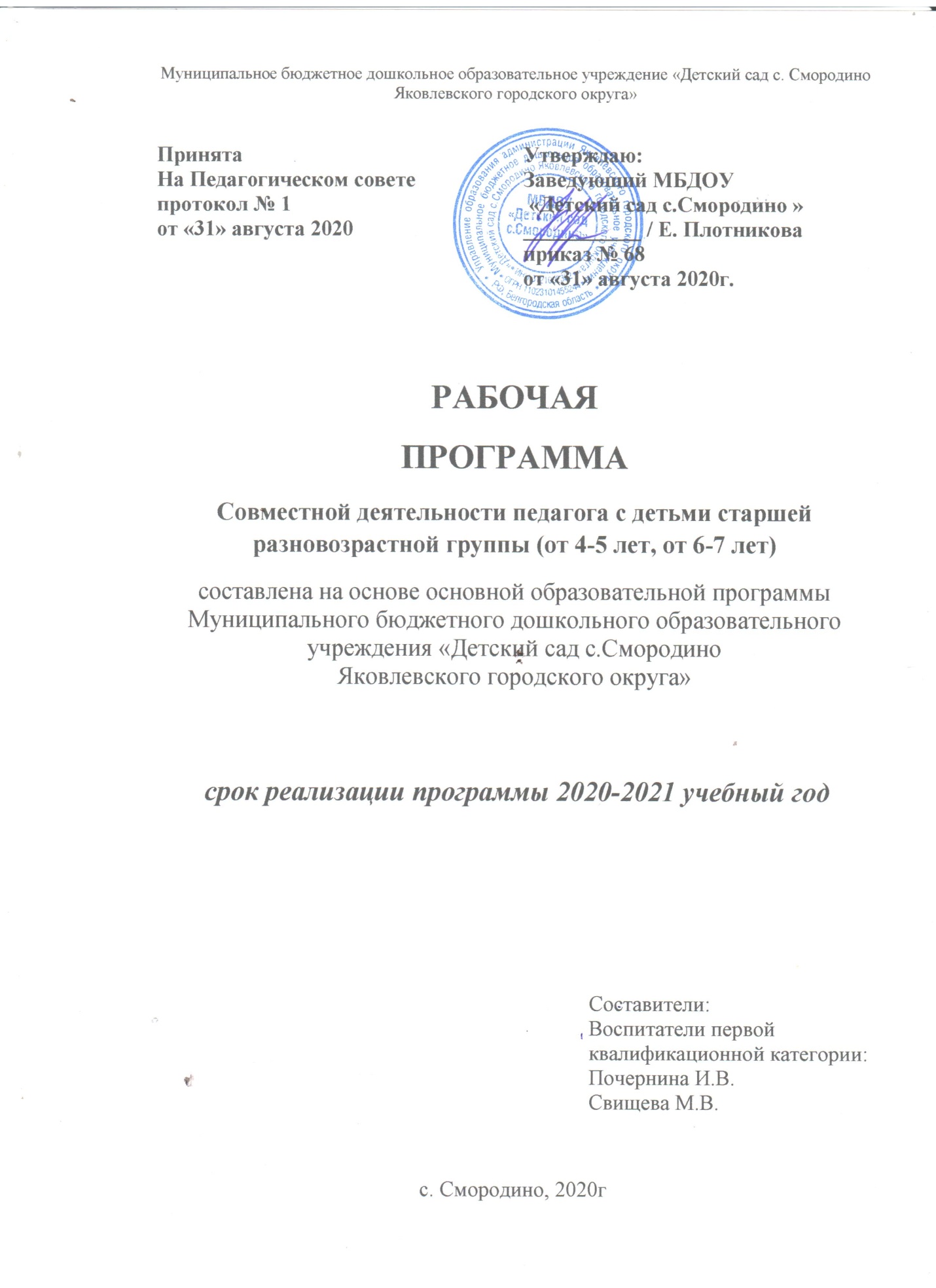                                                   ОГЛАВЛЕНИЕ                                               ВВЕДЕНИЕМиссия дошкольного образования - сохранение уникальности и самоценности дошкольного детства как отправной точки включения и дальнейшего овладения разнообразными формами жизнедеятельности в быстро изменяющемся мире, содействие развитию различных форм активности ребенка, передача общественных норм и ценностей, способствующих позитивной социализации в поликультурном многонациональном обществе.Задача приобщения детей к жизни в современном социальном пространстве требует обновления не только содержания дошкольного образования, но и способов взаимодействия между детьми и взрослыми, формирования базового доверия ребенка к миру, комфортного и безопасного образа жизни.Для полноценного развития и безопасности детей, в соответствии с Федеральным законом «Об образовании в Российской Федерации» и Федеральным государственным образовательным стандартом дошкольного образования (далее - ФГОС ДО, Стандарт), с Примерной основной образовательной программой дошкольного образования, указанной в реестре, Основной общеобразовательной программой МБДОУ «Детский сад с. Смородино Яковлевского городского округа» (далее «Программа») разработана настоящая программа организации деятельности с детьми в старшей разновозрастной группе МБДОУ «Детский сад с. Смородино»По своему организационно-управленческому статусу данная Программа, реализующая принципы Стандарта, обладает модульной структурой.Программа направлена на создание социальной ситуации развития дошкольников, социальных и материальных условий, открывающих возможности позитивной социализации ребенка, формирования у него доверия к миру, к людям и к себе, его личностного и познавательного развития, развития инициативы и творческих способностей посредством культуросообразных и возрастосообразных видов деятельности в сотрудничестве со взрослыми и другими детьми, а также на обеспечение здоровья и безопасности детей.ЦЕЛЕВОЙ РАЗДЕЛРАБОЧЕЙ ПРОГРАММЫ СТАРШЕЙ РАЗНОВОЗРАСТНОЙ ГРУППЫ 1.1. ПОЯСНИТЕЛЬНАЯ ЗАПИСКАНастоящая рабочая программа старшей разновозрастной группы разработана на основе ООП МБДОУ «Детский сад с. Смородино Яковлевского городского округа», с учетом особенностей региона.  Программа  определяет  содержание  и  организацию  образовательной  деятельности  на уровне дошкольного образования в старшей разновозрастной группе по основным направлениям: физическому, речевому, социально-коммуникативному, познавательному, художественно-эстетическому. Программа обеспечивает достижение обучающимися готовности к школе. Кроме того, учтены концептуальные положения, используемой в МБДОУ комплексной общеобразовательной программы дошкольного образования «От рождения до школы» под редакцией Н.Е. Веракса, Т.С. Комаровой, М.А. Васильевой в соответствии с ФГОС ДО. Программа состоит из обязательной части и части, формируемой участниками образовательных отношений.                                                                                      Обязательная часть Программы разработана с учетом: - комплексной общеобразовательной программы дошкольного образования  «От рождения до школы»   Под ред. Н. Е. Вераксы, Т. С. Комаровой, Э. М. Дорофеевой 2019  (далее -ООП «От рождения д школы»);  В часть, формируемую участниками образовательных отношений, включены парциальные программы: - «Мир Белогорья, я и мои друзья» - парциальная программа (3-8 лет). Л.Н. Волошина, Л.В. Серых. – Белгород: ООО «Графит», 2017.– 38 с.- «Цветной мир Белогорья» - парциальная программа дошкольного образования (3-8 лет). Авторы: Серых Л.В., Линиик-Ботова С.И., Богун Л.Б. - Белгород: издательство БелИРО, 2015т. - 28с - «Выходи играть во двор» -парциальная программа (образовательная область «Физическое развитие»): методическое пособие / Л.Н. Волошина и др. – Воронеж: Издат-Черноземье. – 2017. – 52 с.                                                                                                                                                          Значимые для разработки и реализации Программы характеристикиМБДОУ «Детский сад с. Смородино» расположен в центральной части   с.Смородино, в приспособленном помещении одноэтажного здания, отвечающего санитарно-гигиеническим, противоэпидемическим требованиям, правилам противопожарной безопасности.  Введено в эксплуатацию в  1993 году.  Общая площадь здания составляет –230 кв. м.,  площадь группового помещения   группы  24 кв. м.Режим работы МБДОУ 10,5 - часовой: с 7.15-17.45 ч.Старшая разновозрастная  группа  функционирует в режиме 10,5 часового пребывания воспитанников при пятидневной рабочей неделе. Программа реализуется в течение всего времени пребывания воспитанников в учреждении.Игровая площадка старшей разновозрастной  группы оснащена игровым  оборудованием в соответствии с требованиями СанПиН, ФГОС ДО. На территории учреждения размещены: спортивная площадка,  «Тропа здоровья» , цветочные клумбы и рабатки, деревья,  декоративные кустарники, поляна сказок.МБДОУ «Детский сад с. Смородино» расположено в приспособленном  здании, где  располагается совмещенный холл-музыкально, спортивный зал, отдельная спальня и столовая.Воспитание и обучение в старшей  разновозрастной      группе  ведется на русском языке.Срок реализации рабочей Программы: 2020 – 2021 учебный год    (1 год) с 01.09.2020 года по 31.08.2021 года. Сведения о семьях воспитанников старшей  разновозрастной   группыСоциальный статус семей           1.1.1. НОРМАТИВНО-ПРАВОВЫЕ ОСНОВАНИЯ РАБОЧЕЙ ПРОГРАММЫ СТАРШЕЙ РАЗНОВОЗРАСТНОЙ ГРУППЫ Муниципальное дошкольное образовательное учреждение «Детский сад  с. Смородино Яковлевского городского округа», далее именуемое МБДОУ «Детский сад с. Смородино», является муниципальным бюджетным дошкольным, не коммерческим образовательным учреждением, реализующим основную общеобразовательную программу дошкольного образования.Место нахождения: МБДОУ «Детский сад с. Смородино», Белгородская область, Яковлевский район, с. Смородино, ул. Советская, д.53, электронная почта -bortnikova-1974@mail.ru.Образовательная деятельность ведется на основании лицензии Настоящая рабочая программа разработана в соответствии со следующими нормативно-правовыми документами:- Основная общеобразовательная программа МБДОУ «Детский сад с. Смородино»-Федеральным законом «Об образовании в Российской Федерации» № 273-ФЗ от 29.12.2012 г.;Федеральным государственным образовательным стандартом дошкольного образования;Семейным кодексом Российской Федерации от 08.12.1995 г. № 223-ФЗ (с изм. и доп.);Федеральным законом «Об основных гарантиях прав ребенка в Российской Федерации» от 24.07.1998 г. № 124-ФЗ (с изм. и доп.);Постановлением главного государственного санитарного врача Российской Федерации от 15.05.2013 г. № 26 «Об утверждении СаНПиН 2.4.1.3049-13 «Санитарно-эпидемиологические требования к устройству, содержанию и организации режима работы дошкольных образовательных организаций», с изменениями и дополнениями.1.1.2. ЦЕЛИ И ЗАДАЧИ К ФОРМИРОВАНИЮ РАБОЧЕЙ ПРОГРАММЫ СТАРШЕЙ РАЗНОВОЗРАСТНОЙ ГРУППЫЦелью рабочей программы является проектирование социальных ситуаций развития ребенка и развивающей предметно-пространственной среды, обеспечивающих позитивную социализацию, мотивацию и поддержку индивидуальности детей через общение, игру, познавательно-исследовательскую деятельность и другие формы активности.Рабочая программа, в соответствии с Федеральным законом «Об образовании в Российской Федерации», содействует взаимопониманию и сотрудничеству между людьми, учитывает разнообразие мировоззренческих подходов, способствует реализации права детей дошкольного возраста на свободный выбор мнений и убеждений, обеспечивает развитие способностей каждого ребенка, формирование и развитие личности ребенка в соответствии с принятыми в семье и обществе духовно-нравственными и социокультурными ценностями в целях интеллектуального, духовно-нравственного, творческого и физического развития человека, удовлетворения его образовательных потребностей и интересов.Цели настоящей рабочей программы достигаются через решение следующих задач:охрана и укрепление физического и психического здоровья детей, в том числе их эмоционального благополучия;обеспечение равных возможностей для полноценного развития каждого ребенка в период дошкольного детства независимо от места проживания, пола, нации, языка, социального статуса;создание благоприятных условий развития детей в соответствии с их возрастными и индивидуальными особенностями, развитие способностей и творческого потенциала каждого ребенка как субъекта отношений с другими детьми, взрослыми и миром;объединение обучения и воспитания в целостный образовательный процесс на основе духовно-нравственных и социокультурных ценностей, принятых в обществе правил и норм поведения в интересах человека, семьи, общества;формирование общей культуры личности детей, развитие их социальных, нравственных, эстетических, интеллектуальных, физических качеств, инициативности, самостоятельности и ответственности ребенка, формирование предпосылок учебной деятельности;формирование социокультурной среды, соответствующей возрастным и индивидуальным особенностям детей;обеспечение психолого-педагогической поддержки семьи и повышение компетентности родителей (законных представителей) в вопросах развития и образования, охраны и укрепления здоровья детей;обеспечение преемственности целей, задач и содержания дошкольного общего и начального общего образования.Данная рабочая программа сформирована в соответствии с основными принципами, определёнными Федеральным государственным стандартом дошкольного образования.     Цели и задачи реализации Программы(часть, формируемая участниками образовательных отношений)В части, формируемой участниками образовательных отношений, представлены выбранные  участниками образовательных отношений программы, направленные на развитие детей в образовательных областях, видах деятельности и культурных практиках (парциальные программы), отобранные с учетом регионального компонента, и ориентированные на потребность детей и их родителей.Часть программы, формируемая участниками образовательных отношений представлена следующими парциальными программами:      «Мир Белогорья, я и мои друзья» - парциальная программа (3-8 лет). Л.Н. Волошина, Л.В. Серых.  Цель программы:обеспечение социально-коммуникативного развития детей 3 – 8 лет на основе социокультурных традиций Белгородской области, с учетом индивидуальных и возрастных особенностей дошкольников, потребностей детей и их родителей; создание развивающей	предметно-пространственной среды, представляющей собой систему условий для позитивной социализации и индивидуализации детей дошкольного возраста.Задачи программы:                                                                                                                                                            -формирование уважительного отношения и чувства принадлежности к своей семье, малой родине и России, представление о социокультурных ценностях, традициях и праздниках;                                                                                              -развитиев  игровой,	познавательно-исследовательской,проектной деятельности представлений о себе и других людях (различия между людьми разного возраста и пола, настроения, чувства и переживания, взаимоотношения между людьми);- расширение «зоны	ближайшего развития» путем включения дошкольников в развивающие формы совместной деятельности со взрослыми и друг с другом с учетом социокультурных традиций Белогорья;-развитие у детей способности к инициативному и самостоятельному действию по решению социально-коммуникативных задач на основе социокультурных традиций Белгородской области.«Цветной мир Белогорья» (образовательная область «Художественно-эстетическое развитие») под редакцией  Л.В. Серых, Н.В. Косовой, Н.В. Яковлевой.Цель: обеспечение художественно-эстетического развития детей 3-8 лет на основе художественных традиций Белгородчины с учетом индивидуальных и возрастных особенностей дошкольников, потребностей детей и их родителей.Задачи:-содействовать развитию любознательности и познавательной мотивации на основе ценностно-смыслового восприятия и понимания произведений искусства (словесного, музыкального, изобразительного: живописи, графики, декоративно-прикладного творчества, архитектуры, дизайна), мира природы Белогорья;           -способствовать раскрытию разнообразия видов и жанров искусства Белогорья как результата творческой деятельности человека;-содействовать формированию эстетического и бережного отношения к художественным традициям родного края как отражению жизни своего народа во всем её многообразии, к окружающей действительности;-развивать творческое воображение, наглядно-образное мышление, эстетическое восприятие как эмоционально-интеллектуальный процесс на основе познавательно-исследовательской, проектной деятельности;-поддерживать стремление детей к знакомству с деятельностью художника, архитектора, народного мастера на трех уровнях освоения «восприятие-исполнительство-творчество»;-обогащать художественный опыт детей на основе освоения «языка искусства, культуры» Белогорья;-вызывать интерес, уважение к людям, которые трудятся на благо своей малой Родины;-способствовать формированию общей культуры (зрителя, слушателя и т.д.) личности детей на основе духовных и нравственных ценностей художественной культуры и культуры и искусства Белогорья. Программа «Выходи играть во двор»  (образовательная область «Физическое развитие») под редакцией Л.Н. Волошиной     Цель программы: обеспечение равных возможностей для полноценного физического развития ребенка в период дошкольного детства с учетом интересов, потребностей детей и их родителей, специфики национальных и социокультурных условий, спортивных традиций региона.Ведущие принципы отечественной педагогики, которые нашли отражение в программе дошкольного образования «Выходи играть во двор»:Принцип развивающего характера образования.Принцип социализации.Принцип оздоровительной направленности.Принцип индивидуализации.Принцип вариативности образования.Задачи программы:  формирование устойчивого интереса к подвижным народным играм, играм с элементами спорта, спортивным упражнениям, желания использовать их в самостоятельной двигательной деятельности;-обогащение двигательного опыта дошкольников новыми двигательными действиями;-закрепление техники выполнения основных движений, ОРУ, элементов спортивных игр; содействие развитию двигательных способностей детей: ловкости, быстроты, гибкости, силы, выносливости; воспитание положительных нравственно-волевых качеств; формирование культуры здоровья1.1.3. ПРИНЦИПЫ И ПОДХОДЫ К ФОРМИРОВАНИЮ РАБОЧЕЙ ПРОГРАММЫ СТАРШЕЙ РАЗНОВОЗРАСТНОЙ ГРУППЫ Поддержка разнообразия детства. Современный мир характеризуется возрастающим многообразием и неопределенностью, отражающимися в самых разных аспектах жизни человека и общества. Многообразие социальных, личностных, культурных, языковых, этнических особенностей, религиозных и других общностей, ценностей и убеждений, мнений и способов их выражения, жизненных укладов особенно ярко проявляется в условиях Российской Федерации - государства с огромной территорией, разнообразными природными условиями, объединяющего многочисленные культуры, народы, этносы. Возрастающая мобильность в обществе, экономике, образовании, культуре требует от людей умения ориентироваться в этом мире разнообразия, способности сохранять свою идентичность и в то же время гибко, позитивно и конструктивно взаимодействовать с другими людьми, способности выбирать и уважать право выбора других ценностей и убеждений, мнений и способов их выражения.Сохранение уникальности и самоценности детства как важного этапа в общем развитии человека. Самоценность детства - понимание детства как периода жизни значимого самого по себе, значимого тем, что происходит с ребенком сейчас, а не тем, что этот этап является подготовкой к последующей жизни. Этот принцип подразумевает полноценное проживание ребенком всех этапов детства (младенческого, раннего и дошкольного детства), обогащение (амплификацию) детского развития.Позитивная социализация ребенка предполагает, что освоение ребенком культурных норм, средств и способов деятельности, культурных образцов поведения и общения с другими людьми, приобщение к традициям семьи, общества, государства происходят в процессе сотрудничества со взрослыми и другими детьми, направленного на создание предпосылок к полноценной деятельности ребенка в изменяющемся мире. Личностно-развивающий и гуманистический характер взаимодействия взрослых (родителей(законных представителей), педагогических и иных работников Организации) и детей. Такой тип взаимодействия предполагает базовую ценностную ориентацию на достоинство каждого участника взаимодействия, уважение и безусловное принятие личности ребенка, доброжелательность, внимание к ребенку, его состоянию, настроению, потребностям, интересам. Личностно-развивающее взаимодействие является неотъемлемой составной частью социальной ситуации развития ребенка в организации, условием его эмоционального благополучия и полноценного развития. Содействие и сотрудничество детей и взрослых, признание ребенка полноценным участником (субъектом) образовательных отношений. Этот принцип предполагает активное участие всех субъектов образовательных отношений - как детей, так и взрослых - в реализации программы. Каждый участник имеет возможность внести свой индивидуальный вклад в ход игры, занятия, проекта, обсуждения, в планирование образовательного процесса, может проявить инициативу. Принцип содействия предполагает диалогический характер коммуникации между всеми участниками образовательных отношений. Детям предоставляется возможность высказывать свои взгляды, свое мнение, занимать позицию и отстаивать ее, принимать решения и брать на себя ответственность в соответствии со своими возможностями.Сотрудничество МДОУ с семьей. Сотрудничество, кооперация с семьей, открытость в отношении семьи, уважение семейных ценностей и традиций, их учет в образовательной работе являются важнейшим принципом образовательной программы. Сотрудники Организации должны знать об условиях жизни ребенка в семье, понимать проблемы, уважать ценности и традиции семей воспитанников. Программа предполагает разнообразные формы сотрудничества с семьей как в содержательном, так и в организационном планах.Сетевое взаимодействие с организациями социализации, образования, охраны здоровья и другими партнерами, которые могут внести вклад в развитие и образование детей, а также использование ресурсов местного сообщества и вариативных программ дополнительного образования детей для обогащения детского развития.  Индивидуализация дошкольного образования предполагает такое построение образовательной деятельности, которое открывает возможности для индивидуализации образовательного процесса, появления индивидуальной траектории развития каждого ребенка с характерными для данного ребенка спецификой и скоростью, учитывающей его интересы, мотивы, способности и возрастно-психологические особенности. При этом сам ребенок становится активным в выборе содержания своего образования, разных форм активности. Для реализации этого принципа необходимы регулярное наблюдение за развитием ребенка, сбор данных о нем, анализ его действий и поступков; помощь ребенку в сложной ситуации; предоставление ребенку возможности выбора в разных видах деятельности, акцентирование внимания на инициативности, самостоятельности и активности ребенка.Возрастная адекватность образования. Этот принцип предполагает подбор педагогом содержания и методов дошкольного образования в соответствии с возрастными особенностями детей. Важно использовать все специфические виды детской деятельности (игру, коммуникативную и познавательно-исследовательскую деятельность, творческую активность, обеспечивающую художественно-эстетическое развитие ребенка), опираясь на особенности возраста и задачи развития, которые должны быть решены в дошкольном возрасте. Деятельность педагога должна быть мотивирующей и соответствовать психологическим законам развития ребенка, учитывать его индивидуальные интересы, особенности и склонности.Развивающее вариативное образование. Этот принцип предполагает, что образовательное содержание предлагается ребенку через разные виды деятельности с учетом его актуальных и потенциальных возможностей усвоения этого содержания и совершения им тех или иных действий, с учетом его интересов, мотивов и способностей. Данный принцип предполагает работу педагога с ориентацией на зону ближайшего развития ребенка (Л.С. Выготский), что способствует развитию, расширению как явных, так и скрытых возможностей ребенка. Полнота содержания и интеграция отдельных образовательных областей. В  соответствии со Стандартом рабочая программа предполагает всестороннее социально- коммуникативное, познавательное, речевое, художественно-эстетическое и физическое развитие детей посредством различных видов детской активности. Деление программы на образовательные области не означает, что каждая образовательная область осваивается ребенком по отдельности, в форме изолированных занятий по модели школьных предметов. 1.2. ПЛАНИРУЕМЫЕ РЕЗУЛЬТАТЫВ соответствии с ФГОС ДО специфика дошкольного детства и системные особенности дошкольного образования делают неправомерными требования от ребенка дошкольного возраста конкретных образовательных достижений. Поэтому результаты освоения настоящей рабочей программы  представлены в виде целевых ориентиров дошкольного образования и представляют собой возрастные характеристики возможных достижений ребенка к концу дошкольного образования.Целевые ориентиры на этапе завершения освоения ПрограммыК семи годам: ребенок овладевает основными культурными способами деятельности, проявляет инициативу и самостоятельность в игре, общении, конструировании и других видах детской активности. Способен выбирать себе род занятий, участников по совместной деятельности; ребенок положительно относится к миру, другим людям и самому себе, обладает чувством собственного достоинства. Активно взаимодействует со сверстниками и взрослыми, участвует в совместных играх. Способен договариваться, учитывать интересы и чувства других, сопереживать неудачам и радоваться успехам других, адекватно проявляет свои чувства, в том числе чувство веры в себя, старается разрешать конфликты; ребенок обладает воображением, которое реализуется в разных видах деятельности и прежде всего в игре. Ребенок владеет разными формами и видами игры, различает условную и реальную ситуации, следует игровым правилам; ребенок достаточно хорошо владеет устной речью, может высказывать свои мысли и желания, использовать речь для выражения своих мыслей, чувств и желаний, построения речевого высказывания в ситуации общения, может выделять звуки в словах, у ребенка складываются предпосылки грамотности;у ребенка развита крупная и мелкая моторика. Он подвижен, вынослив, владеет основными произвольными движениями, может контролировать свои движения и управлять ими; ребенок способен к волевым усилиям, может следовать социальным нормам поведения и правилам в разных видах деятельности, во взаимоотношениях со взрослыми и сверстниками, может соблюдать правила безопасного поведения и личной гигиены; ребенок проявляет любознательность, задает вопросы взрослым и сверстникам, интересуется причинно-следственными связями, пытается самостоятельно придумывать объяснения явлениям природы и поступкам людей. Склонен наблюдать, экспериментировать, строить смысловую картину окружающей реальности, обладает начальными знаниями о себе, о природном и социальном мире, в котором он живет. Знаком с произведениями детской литературы, обладает элементарными представлениями из области живой природы, естествознания, математики, истории и т. п. Способен к принятию собственных решений, опираясь на свои знания и умения в различных видах деятельности.Степень реального развития этих характеристик и способности ребенка их проявлять к моменту перехода на следующий уровень образования могут существенно варьировать у разных детей в силу различий в условиях жизни и индивидуальных особенностей развития конкретного ребенка.1.3.  РАЗВИВАЮЩЕЕ ОЦЕНИВАНИЕ КАЧЕСТВА ОБРАЗОВАТЕЛЬНОЙ ДЕЯТЕЛЬНОСТИ ПО НАСТОЯЩЕЙ РАБОЧЕЙ ПРОГРАММЕОценивание качества образовательной деятельности представляет собой важную составную часть данной образовательной деятельности, направленную на ее усовершенствование.Концептуальные основания такой оценки определяются требованиями Федерального закона «Об образовании в Российской Федерации», а также Стандарта, в котором определены государственные гарантии качества образования.Оценивание качества направлено в первую очередь на оценивание созданных Организацией условий в процессе образовательной деятельности.Система оценки образовательной деятельности, предусмотренная настоящей рабочей программой, предполагает оценивание качества условий образовательной деятельности, обеспечиваемых Организаций, включая педагогические, кадровые, материально-технические, финансовые, информационно-методические и т. д.Программой не предусматривается оценивание качества образовательной деятельности Организации на основе достижения детьми планируемых результатов освоения данной рабочей программы.Целевые ориентиры, представленные в настоящей рабочей программе:-не подлежат непосредственной оценке;-не являются непосредственным основанием оценки как итогового, так и промежуточного уровня развития детей;-не являются основанием для их формального сравнения с реальными достижениями детей;-не являются основой объективной оценки соответствия установленным требованиям образовательной деятельности и подготовки детей;-не являются непосредственным основанием при оценке качества образования.Рабочей программой старшей разновозрастной группы  предусмотрена система мониторинга динамики развития детей, динамики их образовательных достижений, основанная на методе наблюдения  Ключевым уровнем оценки является уровень образовательного процесса, в котором непосредственно участвует ребенок, его семья и педагогический коллектив ДОУ.Система оценки качества предоставляет педагогам и администрации ДОУ материал для рефлексии своей деятельности и для серьезной работы над программой, которую они реализуют. Результаты оценивания качества образовательной деятельности формируют доказательную основу для изменений основной образовательной программы, корректировки образовательного процесса и условий образовательной деятельности.Важную роль в системе оценки качества образовательной деятельности играют также семьи воспитанников и другие субъекты образовательных отношений, участвующие в оценивании образовательной деятельности ДОУ, предоставляя обратную связь о качестве образовательных процессов ДОУ.В старшей разновозрастной группе    МБДОУ  «Детский с.Смородино»  контингент обучающихся представлен детьми в возрасте от четырех до семи лет. Основная образовательная программа выстроена с учетом следующих значимых характеристик развития детей дошкольного возраста.Планируемые результаты как целевые ориентиры освоения ПрограммыРебенок овладевает основными культурными средствами, способами деятельности, проявляет инициативу и самостоятельность в разных видах деятельности игре, общении, познавательно-исследовательской деятельности, конструировании и др.; способен выбирать себе род занятий, участников по совместной деятельности.Ребенок обладает установкой положительного отношения к миру, к разным видам труда, другим людям и самому себе, обладает чувством собственного достоинства; активно взаимодействует со сверстниками и взрослыми, участвует в совместных играх.Способен договариваться, учитывать интересы и чувства других, сопереживать неудачам и радоваться успехам других, адекватно проявляет свои чувства, в том числе чувство веры в себя, старается разрешать конфликты. Умеет выражать и отстаивать свою позицию по разным вопросам.Способен сотрудничать и выполнять как лидерские, так и исполнительские функции в совместной деятельности.Понимает, что все люди равны вне зависимости от их социального происхождения, этнической принадлежности, религиозных и других верований, их физических и психических особенностей.Проявляет симпатию по отношению к другим людям, готовность прийти на помощь тем, кто в этом нуждается.Проявляет умение слышать других и стремление быть понятым другими.Ребенок обладает развитым воображением, которое реализуется в разных видах деятельности, и прежде всего в игре; владеет разными формами и видами игры, различает условную и реальную ситуации; умеет подчиняться разным правилам и социальным нормам. Умеет распознавать различные ситуации и адекватно их оценивать.Ребенок достаточно хорошо владеет устной речью, может выражать свои мысли и желания, использовать речь для выражения своих мыслей, чувств и желаний, построения речевого высказывания в ситуации общения, выделять звуки в словах, у ребенка складываются предпосылки грамотности.У ребенка развита крупная и мелкая моторика; он подвижен, вынослив, владеет основными движениями, может контролировать свои движения и управлять ими.Ребенок способен к волевым усилиям, может следовать социальным нормам поведения и правилам в разных видах деятельности, во взаимоотношениях со взрослыми и сверстниками, может соблюдать правила безопасного поведения и навыки личной гигиены.Проявляет ответственность за начатое дело.Ребенок проявляет любознательность, задает вопросы взрослым и сверстникам, интересуется причинно-следственными связями, пытается самостоятельно придумывать объяснения явлениям природы и поступкам людей; склонен наблюдать, экспериментировать. Обладает начальными знаниями о себе, о природном и социальном мире, в котором он живет; знаком с произведениями детской литературы, обладает элементарными представлениями из области живой природы, естествознания, математики, истории и т.п.; способен к принятию собственных решений, опираясь на свои знания и умения в различных видах деятельности.Открыт новому, то есть проявляет стремления к получению знаний, положительной мотивации к дальнейшему обучению в школе, институте.Проявляет уважение к жизни (в различных ее формах) и заботу об окружающей среде.Эмоционально отзывается на красоту окружающего мира, произведения народного и профессионального искусства (музыку, танцы, театральную деятельность, изобразительную деятельность и т.д.).Проявляет патриотические чувства, ощущает гордость за свою страну, ее достижения, имеет представление о ее географическом разнообразии, многонациональное, важнейших исторических событиях.Имеет первичные представления о себе, семье, традиционных семейных ценностях, включая традиционные тендерные ориентации, проявляет уважение к своему и противоположному полуСоблюдает элементарные общепринятые нормы, имеет первичные ценностные представления о том, «что такое хорошо и что такое плохо», стремится поступать хорошо; проявляет уважение к старшим и заботу о младших.Имеет начальные представления о здоровом образе жизни. Воспринимает здоровый образ жизни как ценность.Ребёнок проявляет любознательность, задаёт вопросы взрослым и сверстникам, интересуется причинно-следственными связями, пытается самостоятельно придумывать объяснения явлениям природы и поступкам людей; склонен наблюдать, экспериментировать. Обладает начальными знаниями о себе, о природном и социальном мире, в котором он живёт; знаком с произведениями детской литературы, обладает элементарными представлениями из области живой природы, естествознания, математики, истории и т.п.Ребёнок способен к принятию собственных решений, опираясь на свои знания и умения в различных видах деятельности.             Целевые ориентиры в части, формируемой участниками                               образовательных отношений1.4. ХАРАКТЕРИСТИКИ ОСОБЕННОСТЕЙ РАЗВИТИЯ ДЕТЕЙ ОТ 4 ЛЕТ ДО ШКОЛЫВ игровой деятельности детей среднего дошкольного возраста появляются ролевые взаимодействия. Они указывают на то, что дошкольники начинают отделять себя от принятой роли. Значительное развитие получает изобразительная деятельность. Рисунок становится предметным и детализированным. Графическое изображение человека характеризуется наличием туловища, глаз, рта, носа, волос, иногда одежды и ее деталей. Совершенствуется техническая сторона изобразительной деятельности. Дети могут рисовать основные геометрические фигуры, вырезать ножницами, наклеивать изображения на бумагу и т. д. Усложняется конструирование. Постройки могут включать 5-6 деталей. Формируются навыки конструирования по собственному замыслу, а также планирование последовательности действий. Двигательная сфера ребенка характеризуется позитивными изменениями мелкой и крупной моторики. К концу среднего дошкольного возраста восприятие детей становится более развитым. Они оказываются способными назвать форму, на которую похож тот или иной предмет. Могут вычленять в сложных объектах простые формы и из простых форм воссоздавать сложные объекты. Дети способны упорядочить группы предметов по сенсорному признаку — величине, цвету; выделить такие параметры, как высота, длина и ширина. Совершенствуется ориентация в пространстве. Возрастает объем памяти. Дети запоминают до 7-8 названий предметов. Начинает складываться произвольное запоминание. Начинает развиваться образное мышление. Продолжает развиваться воображение. Формируются такие его особенности, как оригинальность и произвольность. Дети могут самостоятельно придумать небольшую сказку на заданную тему. Увеличивается устойчивость внимания. Ребенку оказывается доступной сосредоточенная деятельность в течение 15-20 минут. Он способен удерживать в памяти при выполнении каких-либо действий несложное условие. В среднем дошкольном возрасте улучшается произношение звуков и дикция. Речь становится предметом активности детей.  Изменяется содержание общения ребенка и взрослого. Оно выходит за пределы конкретной ситуации, в которой оказывается ребенок. Ведущим становится познавательный мотив. В группах начинают выделяться лидеры. Появляются конкурентность, соревновательность. Основные достижения возраста связаны с развитием игровой деятельности; появлением ролевых и реальных взаимодействий; с развитием изобразительной деятельности; конструированием по замыслу, планированием; совершенствованием восприятия, развитием образного мышления и воображения, эгоцентричностью познавательной позиции; развитием памяти, внимания, речи, познавательной мотивации; формированием потребности в уважении со стороны взрослого, появлением обидчивости, конкурентности, соревновательности со сверстниками; дальнейшим развитием образа Я ребенка, его детализацией.Дети шестого года жизни уже могут распределять роли до начала игры и строить свое поведение, придерживаясь роли. Это возраст наиболее активного рисования. Рисунки приобретают сюжетный характер; достаточно часто встречаются многократно повторяющиеся сюжеты с небольшими или, напротив, существенными изменениями. Изображение человека становится более детализированным и пропорциональным. По рисунку можно судить о половой принадлежности и эмоциональном состоянии изображенного человека. Конструирование характеризуется умением анализировать условия, в которых протекает эта деятельность. Дети используют и называют различные детали деревянного конструктора. Могут заменить детали постройки в зависимости от имеющегося материала. Овладевают обобщенным способом обследования образца. Конструктивная деятельность может осуществляться на основе схемы, по замыслу и по условиям. Дети могут конструировать из бумаги. Продолжает совершенствоваться восприятие цвета, формы и величины, строения предметов; систематизируются представления детей. Они называют не только основные цвета и их оттенки, но и промежуточные цветовые оттенки; форму прямоугольников, овалов, треугольников. Воспринимают величину объектов, легко выстраивают в ряд — по возрастанию или убыванию — до 10 различных предметов. В старшем дошкольном возрасте продолжает развиваться образное мышление. Кроме того, продолжают совершенствоваться обобщения, что является основой словесно-логического мышления. Развитие воображения в этом возрасте позволяет детям сочинять достаточно оригинальные и последовательно разворачивающиеся истории. Воображение будет активно развиваться лишь при условии проведения специальной работы по его активизации. Продолжают развиваться устойчивость, распределение, переключаемость внимания. Наблюдается переход от непроизвольного к произвольному вниманию. Продолжает совершенствоваться речь, в том числе ее звуковая сторона. Совершенствуется грамматический строй речи. Развивается связная речь. Достижения этого возраста характеризуются распределением ролей в игровой деятельности; структурированием игрового пространства; дальнейшим развитием изобразительной деятельности, отличающейся высокой продуктивностью; применением в конструировании обобщенного способа обследования образца; усвоением обобщенных способов изображения предметов одинаковой формы. Восприятие в этом возрасте характеризуется анализом сложных форм объектов; развитие мышления сопровождается освоением мыслительных средств (схематизированные представления, комплексные представления, представления о цикличности изменений); развиваются умение обобщать, причинное мышление, воображение, произвольное внимание, речь, образ Я.В сюжетно-ролевых играх дети подготовительной к школе группы начинают осваивать сложные взаимодействия людей, отражающие характерные значимые жизненные ситуации, например, свадьбу, рождение ребенка, болезнь, трудоустройство и т. д. Игровые действия детей становятся более сложными. Образы из окружающей жизни и литературных произведений, передаваемые детьми в изобразительной деятельности, становятся сложнее. Рисунки приобретают более детализированный характер, обогащается их цветовая гамма. Изображение человека становится еще более детализированным и пропорциональным. Появляются пальцы на руках, глаза, рот, нос, брови, подбородок. Одежда может быть украшена различными деталями. К подготовительной к школе группе дети в значительной степени осваивают конструирование из строительного материала. Они свободно владеют обобщенными способами анализа как изображений, так и построек; не только анализируют основные конструктивные особенности различных деталей, но и определяют их форму на основе сходства со знакомыми им объемными предметами. Свободные постройки становятся симметричными и пропорциональными, их строительство осуществляется на основе зрительной ориентировки. Способны выполнять различные по степени сложности постройки как по собственному замыслу, так и по условиям.В этом возрасте дети уже могут освоить сложные формы сложения из листа бумаги. Усложняется конструирование из природного материала. Дошкольникам уже доступны целостные композиции по предварительному замыслу, которые могут передавать сложные отношения, включать фигуры людей и животных. У детей продолжает развиваться восприятие, однако они не всегда могут одновременно учитывать несколько различных признаков. Развивается образное мышление, однако воспроизведение метрических отношений затруднено. Продолжают развиваться навыки обобщения и рассуждения, но они в значительной степени ограничиваются наглядными признаками ситуации. Продолжает развиваться воображение, однако часто приходится констатировать снижение развития воображения в этом возрасте в сравнении со старшей группой. Это можно объяснить различными влияниями, в том числе и средств массовой информации, приводящими к стереотипности детских образов. Продолжает развиваться внимание дошкольников, оно становится произвольным. В некоторых видах деятельности время произвольного сосредоточения достигает 30 минут. У дошкольников продолжает развиваться речь: ее звуковая сторона, грамматический строй, лексика. Развивается связная речь. В подготовительной к школе группе завершается дошкольный возраст. Его основные достижения связаны с освоением мира вещей как предметов человеческой культуры; освоением форм позитивного общения с людьми; развитием половой идентификации, формированием позиции школьника. К концу дошкольного возраста ребенок обладает высоким уровнем познавательного и личностного развития, что позволяет ему в дальнейшем успешно учиться в школе.СОДЕРЖАТЕЛЬНЫЙ РАЗДЕЛРАБОЧЕЙ ПРОГРАММЫ ГРУППЫ  2.1. ОБЩИЕ ПОЛОЖЕНИЯВ содержательном разделе представлены:описание модулей образовательной деятельности в соответствии с направлениями развития ребенка в пяти образовательных областях: социально-коммуникативной, познавательной, речевой, художественно-эстетической и физического развития, с учетом используемых вариативных программ дошкольного образования и методических пособий, обеспечивающих реализацию данного содержания;описание вариативных форм, способов, методов и средств реализации рабочей программы с учетом возрастных и индивидуально-психологических особенностей воспитанников, специфики их образовательных потребностей, мотивов и интересов;-отражены механизмы использования   парциальных программ дошкольного образования  «Мир Белогорья, я и мои друзья» (образовательная область «Социально-коммуникативное развитие») /Л.Н. Волошина, Л.В. Серых. - Л.Н. «Выходи играть во двор» (образовательная область «Физическое развитие»); Л.В. Серых, С.И. Линник-Ботова, А.Б. Богун, Н.В. Косова, Н.В. Яковлева. Парциальная программа дошкольного образования «Цветной мир Белогорья» (образовательная область «Художественно-эстетическое развитие»);2.2. ОПИСАНИЕ ОБРАЗОВАТЕЛЬНОЙ ДЕЯТЕЛЬНОСТИ В СООТВЕТСТВИИ С НАПРАВЛЕНИЯМИ РАЗВИТИЯ РЕБЕНКА В ПЯТИ ОБРАЗОВАТЕЛЬНЫХ ОБЛАСТЯХРеализация рабочей программы обеспечивается на основе вариативных форм, способов, методов и средств, представленных в образовательных программах, методических пособиях, соответствующих принципам и целям Стандарта и выбираемых с учетом многообразия конкретных социокультурных, географических, климатических условий реализации настоящей рабочей программы, возраста воспитанников, состава групп, особенностей и интересов детей, запросов родителей (законных представителей). Методы и формы организации образовательной деятельности : образовательные предложения для целой группы (занятия), различные виды игр, в том числе свободная игра, игра-исследование, ролевая, и др. виды игр, подвижные и традиционные народные игры; взаимодействие и общение детей и взрослых и/или детей между собой; проекты различной направленности, прежде всего исследовательские; праздники, социальные акции т.п., а также использование образовательного потенциала режимных моментов. Все формы вместе и каждая в отдельности   реализуются  через сочетание организованных взрослыми и самостоятельно инициируемых свободно выбираемых детьми видов деятельности.Любые формы, способы, методы и средства реализации Программы   осуществляются с учетом базовых принципов Стандарта и раскрытых в разделе 1.1.3 принципов и подходов ООП МДОУ, то есть   обеспечивают активное участие ребенка в образовательном процессе в соответствии со своими возможностями и интересами, личностно- развивающий характер взаимодействия и общения и др.При подборе форм, методов, способов реализации Программы для достижения планируемых результатов, описанных в Стандарте в форме целевых ориентиров и представленных в разделе 1.2. ООП МДОУ, и развития в пяти образовательных областях   учитываются  общие характеристики возрастного развития детей и задачи развития для каждого возрастного периода.Содержание воспитательно-образовательной работы с детьми 4-7 лет дается по образовательным областям: «Социально-коммуникативное развитие», «Познавательное развитие», «Речевое развитие», «Художественно-эстетическое развитие», «Физическое развитие». Содержание работы ориентировано на разностороннее развитие дошкольников с учетом их возрастных и индивидуальных особенностей. Задачи педагогического процесса по формированию физических, интеллектуальных и личностных качеств детей решаются интегрированно в ходе освоения всех образовательных областей наряду с задачами, отражающими специфику каждой образовательной области, с обязательным психологическим сопровождением.При этом решение программных образовательных задач предусматривается не только в рамках непосредственно образовательной деятельности, но и в ходе режимных моментов — как в совместной деятельности взрослого и детей, так и в самостоятельной деятельности дошкольников.2.2.1.ОБРАЗОВАТЕЛЬНАЯ ОБЛАСТЬ «СОЦИАЛЬНОКОММУНИКАТИВНОЕ РАЗВИТИЕ»Пункт 2.6 ФГОС ДО констатирует тот факт, что «Социально-коммуникативное развитие направлено на усвоение норм и ценностей, принятых в обществе, включая моральные и нравственные ценности; развитие общения и взаимодействия ребенка со взрослыми и сверстниками; становление самостоятельности, целенаправленности и саморегуляции собственных действий; развитие социального и эмоционального интеллекта, эмоциональной отзывчивости, сопереживания, формирование готовности к совместной деятельности со сверстниками, формирование уважительного отношения и чувства принадлежности к своей семье и к сообществу детей и взрослых в Организации; формирование позитивных установок к различным видам труда и творчества; формирование основ безопасного поведения в быту, социуме, природе».В связи с чем, нами определены основные цели и задачи, в рамках реализации данного направления:Социализация, развитие общения, нравственное воспитание. Ребенок в семье и сообществе. Самообслуживание, самостоятельность, трудовое воспитание. Формирование основ безопасности. Социализация, развитие общения, нравственное воспитаниеСредняя группа (от 4 до 5 лет)Способствовать формированию личностного отношения ребенка к соблюдению (и нарушению) моральных норм: взаимопомощи, сочувствия обиженному и несогласия с действиями обидчика; одобрения действий того, кто поступил справедливо, уступил по просьбе сверстника (разделил кубики поровну).Продолжать работу по формированию доброжелательных взаимоотношений между детьми, обращать внимание детей на хорошие поступки друг друга.Учить коллективным играм, правилам добрых взаимоотношений.Воспитывать скромность, отзывчивость, желание быть справедливым, сильным и смелым; учить испытывать чувство стыда за неблаговидный поступок.Напоминать детям о необходимости здороваться, прощаться, называть работников дошкольного учреждения по имени и отчеству, не вмешиваться в разговор взрослых, вежливо выражать свою просьбу, благодарить за оказанную услугу.Старшая группа (от 5 до 6 лет)Воспитывать дружеские взаимоотношения между детьми; привычку сообща играть, трудиться, заниматься; стремление радовать старших хорошими поступками; умение самостоятельно находить общие интересные занятия.Воспитывать уважительное отношение к окружающим.Учить заботиться о младших, помогать им, защищать тех, кто слабее. Формировать такие качества, как сочувствие, отзывчивость.Воспитывать скромность, умение проявлять заботу об окружающих, с благодарностью относиться к помощи и знакам внимания.Формировать умение оценивать свои поступки и поступки сверстников. Развивать стремление детей выражать свое отношение к окружающему, самостоятельно находить для этого различные речевые средства.Расширять представления о правилах поведения в общественных местах; об обязанностях в группе детского сада, дома.Обогащать словарь детей вежливыми словами (здравствуйте, до свидания, пожалуйста, извините, спасибо и т. д.). Побуждать к использованию в речи фольклора (пословицы, поговорки, потешки и др.). Показать значение родного языка в формировании основ нравственности.Подготовительная к школе группа (от 6 до 7 лет)Воспитывать дружеские взаимоотношения между детьми, развивать умение самостоятельно объединяться для совместной игры и труда, заниматься самостоятельно выбранным делом, договариваться, помогать друг другу.Воспитывать организованность, дисциплинированность, коллективизм, уважение к старшим.Воспитывать заботливое отношение к малышам, пожилым людям; учить помогать им.Формировать такие качества, как сочувствие, отзывчивость, справедливость, скромность.Развивать волевые качества: умение ограничивать свои желания, выполнять установленные нормы поведения, в своих поступках следовать положительному примеру.Воспитывать уважительное отношение к окружающим. Формировать умение слушать собеседника, не перебивать без надобности. Формировать умение спокойно отстаивать свое мнение.Обогащать словарь формулами словесной вежливости (приветствие, прощание, просьбы, извинения).Расширять представления детей об их обязанностях, прежде всего в связи с подготовкой к школе. Формировать интерес к учебной деятельности и желание учиться в школе.Ребенок в семье и сообществеСредняя группа (от 4 до 5 лет)Образ Я. Формировать представления о росте и развитии ребенка, его прошлом, настоящем и будущем («я был маленьким, я расту, я буду взрослым»). Формировать первичные представления детей об их правах (на игру, доброжелательное отношение, новые знания и др.) и обязанностях в группе детского сада, дома, на улице (самостоятельно кушать, одеваться, убирать игрушки и др.). Формировать у каждого ребенка уверенность в том, что он хороший, что его любят.Формировать первичные гендерные представления (мальчики сильные, смелые; девочки нежные, женственные).Семья. Углублять представления детей о семье, ее членах. Дать первоначальные представления о родственных отношениях (сын, мама, папа, дочь и т. д.).Интересоваться тем, какие обязанности по дому есть у ребенка (убирать игрушки, помогать накрывать на стол и т. п.).Детский сад. Продолжать знакомить детей с детским садом и его сотрудниками. Совершенствовать умение свободно ориентироваться в помещениях детского сада. Закреплять у детей навыки бережного отношения к вещам, учить использовать их по назначению, ставить на место.Знакомить с традициями детского сада. Закреплять представления ребенка о себе как о члене коллектива, развивать чувство общности с другими детьми. Формировать умение замечать изменения в оформлении группы и зала, участка детского сада (как красиво смотрятся яркие, нарядные игрушки, рисунки детей и т. п.). Привлекать к обсуждению и посильному участию в оформлении группы, к созданию ее символики и традиций.Старшая группа (от 5 до 6 лет)Образ Я. Расширять представления ребенка об изменении позиции в связи с взрослением (ответственность за младших, уважение и помощь старшим, в том числе пожилым людям и т. д.). Через символические и образные средства углублять представления ребенка о себе в прошлом, настоящем и будущем.Расширять традиционные гендерные представления. Воспитывать уважительное отношение к сверстникам своего и противоположного пола.Семья. Углублять представления ребенка о семье и ее истории. Учить создавать простейшее генеологическое древо с опорой на историю семьи.Углублять представления о том, где работают родители, как важен для общества их труд. Поощрять посильное участие детей в подготовке различных семейных праздников. Приучать к выполнению постоянных обязанностей по дому.Детский сад. Продолжать формировать интерес к ближайшей окружающей среде: к детскому саду, дому, где живут дети, участку детского сада и др. Обращать внимание на своеобразие оформления разных помещений.Развивать умение замечать изменения в оформлении помещений, учить объяснять причины таких изменений; высказывать свое мнение по поводу замеченных перемен, вносить свои предложения о возможных вариантах оформления. Подводить детей к оценке окружающей среды.Вызывать стремление поддерживать чистоту и порядок в группе, украшать ее произведениями искусства, рисунками. Привлекать к оформлению групповой комнаты, зала к праздникам. Побуждать использовать созданные детьми изделия, рисунки, аппликации (птички, бабочки, снежинки, веточки с листьями и т. п.).Расширять представления ребенка о себе как о члене коллектива, формировать активную жизненную позицию через участие в совместной проектной деятельности, взаимодействие с детьми других возрастных групп, посильное участие в жизни дошкольного учреждения. Приобщать к мероприятиям, которые проводятся в детском саду, в том числе и совместно с родителями (спектакли, спортивные праздники и развлечения, подготовка выставок детских работ).Подготовительная к школе группа (от 6 до 7 лет)Образ Я. Развивать представление о временной перспективе личности, об изменении позиции человека с возрастом (ребенок посещает детский сад, школьник учится, взрослый работает, пожилой человек передает свой опыт другим поколениям). Углублять представления ребенка о себе в прошлом, настоящем и будущем.Закреплять традиционные гендерные представления, продолжать развивать в мальчиках и девочках качества, свойственные их полу.Семья. Расширять представления детей об истории семьи в контексте истории родной страны (роль каждого поколения в разные периоды истории страны). Рассказывать детям о воинских наградах дедушек, бабушек, родителей.Закреплять знание домашнего адреса и телефона, имен и отчеств родителей, их профессий.Детский сад. Продолжать расширять представления о ближайшей окружающей среде (оформление помещений, участка детского сада, парка, сквера). Учить детей выделять радующие глаз компоненты окружающей среды (окраска стен, мебель, оформление участка и т. п.).Привлекать детей к созданию развивающей среды дошкольного учреждения (мини-музеев, выставок, библиотеки, конструкторских мастерских и др.); формировать умение эстетически оценивать окружающую среду, высказывать оценочные суждения, обосновывать свое мнение.Формировать у детей представления о себе как об активном члене коллектива: через участие в проектной деятельности, охватывающей детей младших возрастных групп и родителей; посильном участии в жизни дошкольного учреждения (адаптация младших дошкольников, подготовка к праздникам, выступлениям, соревнованиям в детском саду и за его пределами и др.).Самообслуживание, самостоятельность, трудовое воспитаниеСредняя группа (от 4 до 5лет)Культурно-гигиенические навыки. Продолжать воспитывать у детей опрятность, привычку следить за своим внешним видом.Воспитывать привычку самостоятельно умываться, мыть руки с мылом перед едой, по мере загрязнения, после пользования туалетом.Закреплять умение пользоваться расческой, носовым платком; при кашле и чихании отворачиваться, прикрывать рот и нос носовым платком.Совершенствовать навыки аккуратного приема пищи: умение брать пищу понемногу, хорошо пережевывать, есть бесшумно, правильно пользоваться столовыми приборами (ложка, вилка), салфеткой, полоскать рот после еды.Самообслуживание. Совершенствовать умение самостоятельно одеваться, раздеваться. Приучать аккуратно складывать и вешать одежду, с помощью взрослого приводить ее в порядок (чистить, просушивать). Воспитывать стремление быть аккуратным, опрятным.Приучать самостоятельно готовить свое рабочее место и убирать его после окончания занятий рисованием, лепкой, аппликацией (мыть баночки, кисти, протирать стол и т. д.)Общественно-полезный труд. Воспитывать у детей положительное отношение к труду, желание трудиться. Формировать ответственное отношение к порученному заданию (умение и желание доводить дело до конца, стремление сделать его хорошо).Воспитывать умение выполнять индивидуальные и коллективные поручения, понимать значение результатов своего труда для других; формировать умение договариваться с помощью воспитателя о распределении коллективной работы, заботиться о своевременном завершении совместного задания. Поощрять инициативу в оказании помощи товарищам, взрослым.Приучать детей самостоятельно поддерживать порядок в групповой комнате и на участке детского сада: убирать на место строительный материал, игрушки; помогать воспитателю подклеивать книги, коробки.Учить детей самостоятельно выполнять обязанности дежурных по столовой: аккуратно расставлять хлебницы, чашки с блюдцами, глубокие тарелки, ставить салфетницы, раскладывать столовые приборы (ложки, вилки).Труд в природе. Поощрять желание детей ухаживать за растениями и животными; поливать растения, кормить птиц, класть корм в кормушки (при участии воспитателя).В весенний, летний и осенний периоды привлекать детей к посильной работе на огороде и в цветнике (посев семян, полив, сбор урожая); в зимний период — к расчистке снега.Приобщать детей к работе по выращиванию зелени для корма птицам в зимнее время; к подкормке зимующих птиц.Формировать стремление помогать воспитателю приводить в порядок используемое в трудовой деятельности оборудование (очищать, просушивать, относить в отведенное место).Уважение к труду взрослых. Знакомить детей с профессиями близких людей, подчеркивая значимость их труда. Формировать интерес к профессиям родителей.Старшая группа (от 5 до 6 лет)Культурно-гигиенические навыки. Формировать у детей привычку следить за чистотой тела, опрятностью одежды, прически; самостоятельно чистить зубы, умываться, по мере необходимости мыть руки. следить за чистотой ногтей; при кашле и чихании закрывать рот и нос платком.Закреплять умение замечать и самостоятельно устранять непорядок в своем внешнем виде.Совершенствовать культуру еды: умение правильно пользоваться столовыми приборами (вилкой, ножом); есть аккуратно, бесшумно, сохраняя правильную осанку за столом; обращаться с просьбой, благодарить.Самообслуживание. Закреплять умение быстро, аккуратно одеваться и раздеваться, соблюдать порядок в своем шкафу (раскладывать одежду в определенные места), опрятно заправлять постель.Воспитывать умение самостоятельно и своевременно готовить материалы и пособия к занятию, учить самостоятельно раскладывать подготовленные воспитателем материалы для занятий, убирать их, мыть кисточки, розетки для красок, палитру, протирать столы.Общественно-полезный труд. Воспитывать у детей положительное отношение к труду, желание выполнять посильные трудовые поручения. Разъяснять детям значимость их труда.Воспитывать желание участвовать в совместной трудовой деятельности. Формировать необходимые умения и навыки в разных видах труда. Воспитывать самостоятельность и ответственность, умение доводить начатое дело до конца. Развивать творчество и инициативу при выполнении различных видов труда.Знакомить детей с наиболее экономными приемами работы. Воспитывать культуру трудовой деятельности, бережное отношение к материалам и инструментам.Учить оценивать результат своей работы (с помощью взрослого).Воспитывать дружеские взаимоотношения между детьми; привычку играть, трудиться, заниматься сообща. Развивать желание помогать друг другу.Формировать у детей предпосылки (элементы) учебной деятельности. Продолжать развивать внимание, умение понимать поставленную задачу (что нужно делать), способы ее достижения (как делать); воспитывать усидчивость; учить проявлять настойчивость, целеустремленность в достижении конечного результата.Продолжать учить детей помогать взрослым поддерживать порядок в группе: протирать игрушки, строительный материал и т. п.Формировать умение наводить порядок на участке детского сада (подметать и очищать дорожки от мусора, зимой — от снега, поливать песок в песочнице и пр.).Приучать добросовестно выполнять обязанности дежурных по столовой: сервировать стол, приводить его в порядок после еды.Труд в природе. Поощрять желание выполнять различные поручения, связанные с уходом за животными и растениями в уголке природы; обязанности дежурного в уголке природы (поливать комнатные растения, рыхлить почву и т. д.).Привлекать детей к помощи взрослым и посильному труду в природе: осенью — к уборке овощей на огороде, сбору семян, пересаживанию цветущих растений из грунта в уголок природы; зимой — к сгребанию снега к стволам деревьев и кустарникам, посадке корнеплодов, к созданию фигур и построек из снега; весной — к посеву семян овощей, цветов, высадке рассады; летом — к рыхлению почвы, поливке грядок и клумб.Уважение к труду взрослых. Расширять представления детей о труде взрослых, результатах труда, его общественной значимости. Формировать бережное отношение к тому, что сделано руками человека. Прививать детям чувство благодарности к людям за их труд.Подготовительная к школе группа (от 6 до 7 лет)Культурно-гигиенические навыки. Воспитывать привычку быстро и правильно умываться, насухо вытираться, пользуясь индивидуальным полотенцем, правильно чистить зубы, полоскать рот после еды, пользоваться носовым платком и расческой.Закреплять умения детей аккуратно пользоваться столовыми приборами; правильно вести себя за столом; обращаться с просьбой, благодарить.Закреплять умение следить за чистотой одежды и обуви, замечать и устранять непорядок в своем внешнем виде, тактично сообщать товарищу о необходимости что-то поправить в костюме, прическе.Самообслуживание. Закреплять умение самостоятельно и быстро одеваться и раздеваться, складывать в шкаф одежду, ставить на место обувь, сушить при необходимости мокрые вещи, ухаживать за обувью (мыть, протирать, чистить).Закреплять умение самостоятельно, быстро и аккуратно убирать за собой постель после сна.Закреплять умение самостоятельно и своевременно готовить материалы и пособия к занятию, без напоминания убирать свое рабочее место.Общественно-полезный труд. Продолжать формировать трудовые умения и навыки, воспитывать трудолюбие. Приучать детей старательно, аккуратно выполнять поручения, беречь материалы и предметы, убирать их на место после работы.Воспитывать желание участвовать в совместной трудовой деятельности наравне со всеми, стремление быть полезными окружающим, радоваться результатам коллективного труда. Развивать умение самостоятельно объединяться для совместной игры и труда, оказывать друг другу помощь.Закреплять умение планировать трудовую деятельность, отбирать необходимые материалы, делать несложные заготовки.Продолжать учить детей поддерживать порядок в группе и на участке: протирать и мыть игрушки, строительный материал, вместе с воспитателем ремонтировать книги, игрушки (в том числе книги и игрушки воспитанников младших групп детского сада).Продолжать учить самостоятельно наводить порядок на участке детского сада: подметать и очищать дорожки от мусора, зимой — от снега, поливать песок в песочнице; украшать участок к праздникам.Приучать детей добросовестно выполнять обязанности дежурных по столовой: полностью сервировать столы и вытирать их после еды, подметать пол.Прививать интерес к учебной деятельности и желание учиться в школе.Формировать навыки учебной деятельности (умение внимательно слушать воспитателя, действовать по предложенному им плану, а также самостоятельно планировать свои действия, выполнять поставленную задачу, правильно оценивать результаты своей деятельности).Труд в природе. Закреплять умение самостоятельно и ответственно выполнять обязанности дежурного в уголке природы.Прививать детям интерес к труду в природе, привлекать их к посильному участию: осенью — к уборке овощей с огорода, сбору семян, выкапыванию луковиц, клубней цветов, перекапыванию грядок, пересаживанию цветущих растений из грунта в уголок природы; зимой — к сгребанию снега к стволам деревьев и кустарникам, выращиванию зеленого корма для птиц и животных (обитателей уголка природы), посадке корнеплодов, выращиванию с помощью воспитателя цветов к праздникам; весной — к перекапыванию земли на огороде и в цветнике, к посеву семян (овощей, цветов), высадке рассады; летом — к участию в рыхлении почвы, прополке и окучивании, поливе грядок и клумб.Уважение к труду взрослых. Расширять представления о труде взрослых, о значении их труда для общества. Воспитывать уважение к людям труда. Продолжать знакомить детей с профессиями, связанными со спецификой родного города (поселка).Развивать интерес к различным профессиям, в частности к профессиям родителей и месту их работы.Формирование основ безопасностиСредняя группа (от 4 до 5 лет)Безопасное поведение в природе. Продолжать знакомить с многообразием животного и растительного мира, с явлениями неживой природы.Формировать элементарные представления о способах взаимодействия с животными и растениями, о правилах поведения в природе.Формировать понятия: «съедобное», «несъедобное», «лекарственные растения».Знакомить с опасными насекомыми и ядовитыми растениями.Безопасность на дорогах. Развивать наблюдательность, умение ориентироваться в помещении и на участке детского сада, в ближайшей местности.Продолжать знакомить с понятиями «улица», «дорога», «перекресток», «остановка общественного транспорта» и элементарными правилами поведения на улице. Подводить детей к осознанию необходимости соблюдать правила дорожного движения.Уточнять знания детей о назначении светофора и работе полицейского.Знакомить с различными видами городского транспорта, особенностями их внешнего вида и назначения («Скорая помощь», «Пожарная», машина МЧС, «Полиция», трамвай, троллейбус, автобус).Знакомить со знаками дорожного движения «Пешеходный переход», «Остановка общественного транспорта».Формировать навыки культурного поведения в общественном транспорте.Безопасность собственной жизнедеятельности. Знакомить с правилами безопасного поведения во время игр. Рассказывать о ситуациях, опасных для жизни и здоровья.Знакомить с назначением, работой и правилами пользования бытовыми электроприборами (пылесос, электрочайник, утюг и др.).Закреплять умение пользоваться столовыми приборами (вилка, нож), ножницами.Знакомить с правилами езды на велосипеде.Знакомить с правилами поведения с незнакомыми людьми.Рассказывать детям о работе пожарных, причинах возникновения пожаров и правилах поведения при пожаре.Старшая группа (от 5 до 6 лет)Безопасное поведение в природе. Формировать основы экологической культуры и безопасного поведения в природе.Формировать понятия о том, что в природе все взаимосвязано, что человек не должен нарушать эту взаимосвязь, чтобы не навредить животному и растительному миру.Знакомить с явлениями неживой природы (гроза, гром, молния, радуга), с правилами поведения при грозе.Знакомить детей с правилами оказания первой помощи при ушибах и укусах насекомых.Безопасность на дорогах. Уточнять знания детей об элементах дороги (проезжая часть, пешеходный переход, тротуар), о движении транспорта, о работе светофора.Знакомить с названиями ближайших к детскому саду улиц и улиц, на которых живут дети.Знакомить с правилами дорожного движения, правилами передвижения пешеходов и велосипедистов.Продолжать знакомить с дорожными знаками: «Дети», «Остановка трамвая», «Остановка автобуса», «Пешеходный переход», «Пункт первой медицинской помощи», «Пункт питания», «Место стоянки», «Въезд запрещен», «Дорожные работы», «Велосипедная дорожка».Безопасность собственной жизнедеятельности. Закреплять основы безопасности жизнедеятельности человека.Продолжать знакомить с правилами безопасного поведения во время игр в разное время года (купание в водоемах, катание на велосипеде, на санках, коньках, лыжах и др.).Расширять знания об источниках опасности в быту (электроприборы, газовая плита, утюг и др.). Закреплять навыки безопасного пользования бытовыми предметами.Уточнять знания детей о работе пожарных, о причинах пожаров, об элементарных правилах поведения во время пожара. Знакомить с работой службы спасения — МЧС. Закреплять знания о том, что в случае необходимости взрослые звонят по телефонам «01», «02», «03».Формировать умение обращаться за помощью к взрослым.Учить называть свое имя, фамилию, возраст, домашний адрес, телефон.Подготовительная к школе группа (от 6 до 7 лет)Безопасное поведение в природе. Формировать основы экологической культуры.Продолжать знакомить с правилами поведения на природе.Знакомить с Красной книгой, с отдельными представителями животного и растительного мира, занесенными в нее.Уточнять и расширять представления о таких явлениях природы, как гроза, гром, молния, радуга, ураган, знакомить с правилами поведения человека в этих условиях.Безопасность на дорогах. Систематизировать знания детей об устройстве улицы, о дорожном движении. Знакомить с понятиями «площадь», «бульвар», «проспект».Продолжать знакомить с дорожными знаками — предупреждающими, запрещающими и информационно-указательными.Подводить детей к осознанию необходимости соблюдать правила дорожного движения.Расширять представления детей о работе ГИБДД.Воспитывать культуру поведения на улице и в общественном транспорте.Развивать свободную ориентировку в пределах ближайшей к детскому саду местности. Формировать умение находить дорогу из дома в детский сад на схеме местности.Безопасность собственной жизнедеятельности. Формировать у детей представления о том, что полезные и необходимые бытовые предметы при неумелом обращении могут причинить вред и стать причиной беды (электроприборы, газовая плита, инструменты и бытовые предметы). Закреплять правила безопасного обращения с бытовыми предметами.Закреплять правила безопасного поведения во время игр в разное время года (купание в водоемах, катание на велосипеде, катание на санках, коньках, лыжах и др.).Подвести детей к пониманию необходимости соблюдать меры предосторожности, учить оценивать свои возможности по преодолению опасности.Формировать у детей навыки поведения в ситуациях: «Один дома», «Потерялся», «Заблудился». Формировать умение обращаться за помощью к взрослым.Расширять знания детей о работе МЧС, пожарной службы, службы скорой помощи. Уточнять знания о работе пожарных, правилах поведения при пожаре. Закреплять знания о том, что в случае необходимости взрослые звонят по телефонам «01», «02», «03».Закреплять умение называть свое имя, фамилию, возраст, домашний адрес, телефон. 2.2.2. ОБРАЗОВАТЕЛЬНАЯ ОБЛАСТЬ «ПОЗНАВАТЕЛЬНОЕ РАЗВИТИЕ»Основываясь на пункт 2.6 ФГОС ДО мы можем констатировать, что «Познавательное развитие предполагает развитие интересов детей, любознательности и познавательной мотивации; формирование познавательных действий, становление сознания; развитие воображения и творческой активности; формирование первичных представлений о себе, других людях, объектах окружающего мира, о свойствах и отношениях объектов окружающего мира (форме, цвете, размере, материале, звучании, ритме, темпе, количестве, числе, части и целом, пространстве и времени, движении и покое, причинах и следствиях и др.), о малой родине и Отечестве, представлений о социокультурных ценностях нашего народа, об отечественных традициях и праздниках, о планете Земля как общем доме людей, об особенностях ее природы, многообразии стран и народов мира».Основные цели и задачи, в рамках реализации направления «Познавательное развитие»:Формирование элементарных математических представлений. Развитие познавательно-исследовательской деятельности. Ознакомление с предметным окружением. Ознакомление с социальным миром. Ознакомление с миром природы. Формирование элементарных математических представленийСредняя группа (от 4 до 5 лет)Количество и счет. Дать детям представление о том, что множество («много») может состоять из разных по качеству элементов: предметов разного цвета, размера, формы; учить сравнивать части множества, определяя их равенство или неравенство на основе составления пар предметов (не прибегая к счету). Вводить в речь детей выражения: «Здесь много кружков, одни — красного цвета, а другие — синего; красных кружков больше, чем синих, а синих меньше, чем красных» или «красных и синих кружков поровну».Учить считать до 5 (на основе наглядности), пользуясь правильными приемами счета: называть числительные по порядку; соотносить каждое числительное только с одним предметом пересчитываемой группы; относить последнее числительное ко всем пересчитанным предметам, например: «Один, два, три — всего три кружка». Сравнивать две группы предметов, именуемые числами 1-2, 2-2, 2-3, 3-3, 3-4, 4-4, 4-5, 5-5.Формировать представления о порядковом счете, учить правильно пользоваться количественными и порядковыми числительными, отвечать на вопросы «Сколько?», «Который по счету?», «На котором месте?».Формировать представление о равенстве и неравенстве групп на основе счета: «Здесь один, два зайчика, а здесь одна, две, три елочки. Елочек больше, чем зайчиков; 3 больше, чем 2, а 2 меньше, чем 3».Учить уравнивать неравные группы двумя способами, добавляя к меньшей группе один (недостающий) предмет или убирая из большей группы один (лишний) предмет («К 2 зайчикам добавили 1 зайчика, стало 3 зайчика и елочек тоже 3. Елочек и зайчиков поровну — 3 и 3» или: «Елочек больше (3), а зайчиков меньше (2). Убрали 1 елочку, их стало тоже 2. Елочек и зайчиков стало поровну: 2 и 2»).Отсчитывать предметы из большего количества; выкладывать, приносить определенное количество предметов в соответствии с образцом или заданным числом в пределах 5 (отсчитай 4 петушка, принеси 3 зайчика).На основе счета устанавливать равенство (неравенство) групп предметов в ситуациях, когда предметы в группах расположены на разном расстоянии друг от друга, когда они отличаются по размерам, по форме расположения в пространстве.Величина. Совершенствовать умение сравнивать два предмета по величине (длине, ширине, высоте), а также учить сравнивать два предмета по толщине путем непосредственного наложения или приложения их друг к другу; отражать результаты сравнения в речи, используя прилагательные (длиннее — короче, шире — уже, выше — ниже, толще — тоньше или равные (одинаковые) по длине, ширине, высоте, толщине).Учить сравнивать предметы по двум признакам величины (красная лента длиннее и шире зеленой, желтый шарфик короче и уже синего).Устанавливать размерные отношения между 3-5 предметами разной длины (ширины, высоты), толщины, располагать их в определенной последовательности — в порядке убывания или нарастания величины. Вводить в активную речь детей понятия, обозначающие размерные отношения предметов (эта (красная) башенка — самая высокая, эта (оранжевая) — пониже, эта (розовая) — еще ниже, а эта (желтая) — самая низкая» и т. д.).Форма. Развивать представление детей о геометрических фигурах: круге, квадрате, треугольнике, а также шаре, кубе. Учить выделять особые признаки фигур с помощью зрительного и осязательно-двигательного анализаторов (наличие или отсутствие углов, устойчивость, подвижность и др.).Познакомить детей с прямоугольником, сравнивая его с кругом, квадратом, треугольником. Учить различать и называть прямоугольник, его элементы: углы и стороны.Формировать представление о том, что фигуры могут быть разных размеров: большой — маленький куб (шар, круг, квадрат, треугольник, прямоугольник).Учить соотносить форму предметов с известными геометрическими фигурами: тарелка — круг, платок — квадрат, мяч — шар, окно, дверь — прямоугольник и др.Ориентировка в пространстве. Развивать умения определять пространственные направления от себя, двигаться в заданном направлении (вперед — назад, направо — налево, вверх — вниз); обозначать словами положение предметов по отношению к себе (передо мной стол, справа от меня дверь, слева — окно, сзади на полках — игрушки).Познакомить с пространственными отношениями: далеко — близко (дом стоит близко, а березка растет далеко).Ориентировка во времени. Расширять представления детей о частях суток, их характерных особенностях, последовательности (утро — день — вечер — ночь).Объяснить значение слов: «вчера», «сегодня», «завтра».Старшая группа (от 5 до 6 лет)Количество и счет. Учить создавать множества (группы предметов) из разных по качеству элементов (предметов разного цвета, размера, формы, назначения; звуков, движений); разбивать множества на части и воссоединять их; устанавливать отношения между целым множеством и каждой его частью, понимать, что множество больше части, а часть меньше целого множества; сравнивать разные части множества на основе счета и соотнесения элементов (предметов) один к одному; определять большую (меньшую) часть множества или их равенство.Учить считать до 10; последовательно знакомить с образованием каждого числа в пределах от 5 до 10 (на наглядной основе).Сравнивать рядом стоящие числа в пределах 10 на основе сравнения конкретных множеств; получать равенство из неравенства (неравенство из равенства), добавляя к меньшему количеству один предмет или убирая из большего количества один предмет («7 меньше 8, если к 7 добавить один предмет, будет 8, поровну», «8 больше 7; если из 8 предметов убрать один, то станет по 7, поровну»).Формировать умение понимать отношения рядом стоящих чисел (5 < 6 на 1, 6 > 5 на 1).Отсчитывать предметы из большого количества по образцу и заданному числу (в пределах 10).Совершенствовать умение считать в прямом и обратном порядке (в пределах 10). Считать предметы на ощупь, считать и воспроизводить количество звуков, движений по образцу и заданному числу (в пределах 10).Познакомить с цифрами от 0 до 9.Познакомить с порядковым счетом в пределах 10, учить различать вопросы «Сколько?», «Который?» («Какой?») и правильно отвечать на них.Продолжать формировать представление о равенстве: определять равное количество в группах, состоящих из разных предметов; правильно обобщать числовые значения на основе счета и сравнения групп (здесь 5 петушков, 5 матрешек, 5 машин — всех игрушек поровну — по 5).Упражнять детей в понимании того, что число не зависит от величины предметов, расстояния между предметами, формы, их расположения, а также направления счета (справа налево, слева направо, с любого предмета).Познакомить с количественным составом числа из единиц в пределах 5 на конкретном материале: 5 — это один, еще один, еще один, еще один и еще один.Величина. Учить устанавливать размерные отношения между 5-10 предметами разной длины (высоты, ширины) или толщины: систематизировать предметы, располагая их в возрастающем (убывающем) порядке по величине; отражать в речи порядок расположения предметов и соотношение между ними по размеру: «Розовая лента — самая широкая, фиолетовая — немного уже, красная — еще уже, но она шире желтой, а зеленая уже желтой и всех остальных лент» и т. д.Сравнивать два предмета по величине (длине, ширине, высоте) опосредованно — с помощью третьего (условной меры), равного одному из сравниваемых предметов.Развивать глазомер, умение находить предметы длиннее (короче), выше (ниже), шире (уже), толще (тоньше) образца и равные ему.Формировать понятие о том, что предмет (лист бумаги, лента, круг, квадрат и др.) можно разделить на несколько равных частей (на две, четыре).Учить называть части, полученные от деления, сравнивать целое и части, понимать, что целый предмет больше каждой своей части, а часть меньше целого.Форма. Познакомить детей с овалом на основе сравнения его с кругом и прямоугольником.Дать представление о четырехугольнике: подвести к пониманию того, что квадрат и прямоугольник являются разновидностями четырехугольника.Развивать у детей геометрическую зоркость: умение анализировать и сравнивать предметы по форме, находить в ближайшем окружении предметы одинаковой и разной формы: книги, картина, одеяла, крышки столов — прямоугольные, поднос и блюдо — овальные, тарелки — круглые и т. д.Развивать представления о том, как из одной формы сделать другую.Ориентировка в пространстве. Совершенствовать умение ориентироваться в окружающем пространстве; понимать смысл пространственных отношений (вверху—внизу, впереди (спереди) — сзади (за), слева—справа, между, рядом с, около); двигаться в заданном направлении, меняя его по сигналу, а также в соответствии со знаками — указателями направления движения (вперед, назад, налево, направо и т. п.); определять свое местонахождение среди окружающих людей и предметов: «Я стою между Олей и Таней, за Мишей, позади (сзади) Кати, перед Наташей, около Юры»; обозначать в речи взаимное расположение предметов: «Справа от куклы сидит заяц, а слева от куклы стоит лошадка, сзади — мишка, а впереди — машина».Учить ориентироваться на листе бумаги (справа — слева, вверху — внизу, в середине, в углу).Ориентировка во времени. Дать детям представление о том, что утро, вечер, день и ночь составляют сутки.Учить на конкретных примерах устанавливать последовательность различных событий: что было раньше (сначала), что позже (потом), определять, какой день сегодня, какой был вчера, какой будет завтра.Подготовительная к школе группа (от 6 до 7 лет)Количество и счет. Развивать общие представления о множестве: умение формировать множества по заданным основаниям, видеть составные части множества, в которых предметы отличаются определенными признаками.Упражнять в объединении, дополнении множеств, удалении из множества части или отдельных его частей. Устанавливать отношения между отдельными частями множества, а также целым множеством и каждой его частью на основе счета, составления пар предметов или соединения предметов стрелками.Совершенствовать навыки количественного и порядкового счета в пределах 10. Познакомить со счетом в пределах 20 без операций над числами.Знакомить с числами второго десятка.Закреплять понимание отношений между числами натурального ряда (7 больше 6 на 1, а 6 меньше 7 на 1), умение увеличивать и уменьшать каждое число на 1 (в пределах 10).Учить называть числа в прямом и обратном порядке (устный счет), последующее и предыдущее число к названному или обозначенному цифрой, определять пропущенное число.Знакомить с составом чисел в пределах 10.Учить раскладывать число на два меньших и составлять из двух меньших большее (в пределах 10, на наглядной основе).Познакомить с монетами достоинством 1, 5, 10 копеек, 1, 2, 5, 10 рублей (различение, набор и размен монет).Учить на наглядной основе составлять и решать простые арифметические задачи на сложение (к большему прибавляется меньшее) и на вычитание (вычитаемое меньше остатка); при решении задач пользоваться знаками действий: плюс (+), минус (-) и знаком отношения равно (=).Величина. Учить считать по заданной мере, когда за единицу счета принимается не один, а несколько предметов или часть предмета.Делить предмет на 2-8 и более равных частей путем сгибания предмета (бумаги, ткани и др.), а также используя условную меру; правильно обозначать части целого (половина, одна часть из двух (одна вторая), две части из четырех (две четвертых) и т. д.); устанавливать соотношение целого и части, размера частей; находить части целого и целое по известным частям.Формировать у детей первоначальные измерительные умения. Учить измерять длину, ширину, высоту предметов (отрезки прямых линий) с помощью условной меры (бумаги в клетку).Учить детей измерять объем жидких и сыпучих веществ с помощью условной меры.Дать представления о весе предметов и способах его измерения. Сравнивать вес предметов (тяжелее — легче) путем взвешивания их на ладонях. Познакомить с весами.Развивать представление о том, что результат измерения (длины, веса, объема предметов) зависит от величины условной меры.Форма. Уточнить знание известных геометрических фигур, их элементов (вершины, углы, стороны) и некоторых их свойств.Дать представление о многоугольнике (на примере треугольника и четырехугольника), о прямой линии, отрезке прямой.Учить распознавать фигуры независимо от их пространственного положения, изображать, располагать на плоскости, упорядочивать по размерам, классифицировать, группировать по цвету, форме, размерам.Моделировать геометрические фигуры; составлять из нескольких треугольников один многоугольник, из нескольких маленьких квадратов — один большой прямоугольник; из частей круга — круг, из четырех отрезков — четырехугольник, из двух коротких отрезков — один длинный и т. д.; конструировать фигуры по словесному описанию и перечислению их характерных свойств; составлять тематические композиции из фигур по собственному замыслу.Анализировать форму предметов в целом и отдельных их частей; воссоздавать сложные по форме предметы из отдельных частей по контурным образцам, по описанию, представлению.Ориентировка в пространстве. Учить ориентироваться на ограниченной территории (лист бумаги, учебная доска, страница тетради, книги и т. д.); располагать предметы и их изображения в указанном направлении, отражать в речи их пространственное расположение (вверху, внизу, выше, ниже, слева, справа, левее, правее, в левом верхнем (правом нижнем) углу, перед, за, между, рядом и др.).Познакомить с планом, схемой, маршрутом, картой.Развивать способность к моделированию пространственных отношений между объектами в виде рисунка, плана, схемы.Учить «читать» простейшую графическую информацию, обозначающую пространственные отношения объектов и направление их движения в пространстве: слева направо, справа налево, снизу вверх, сверху вниз; самостоятельно передвигаться в пространстве, ориентируясь на условные обозначения (знаки и символы).Ориентировка во времени. Дать детям элементарные представления о времени: его текучести, периодичности, необратимости, последовательности всех дней недели, месяцев, времен года.Учить пользоваться в речи понятиями: «сначала», «потом», «до», «после», «раньше», «позже», «в одно и то же время».Развивать «чувство времени», умение беречь время, регулировать свою деятельность в соответствии со временем; различать длительность отдельных временных интервалов (1 минута, 10 минут, 1 час).Учить определять время по часам с точностью до 1 часа.Развитие познавательно- исследовательской деятельностиСредняя группа (от 4 до 5 лет)Познавательно-исследовательская деятельность. Продолжать знакомить детей с обобщенными способами исследования разных объектов с помощью специально разработанных систем сенсорных эталонов, помогать осваивать перцептивные действия. Формировать умение получать сведения о новом объекте в процессе его практического исследования.Формировать умение выполнять ряд последовательных действий в соответствии с задачей и предлагаемым алгоритмом деятельности. Учить понимать и использовать в познавательно-исследовательской деятельности модели, предложенные взрослым.Сенсорное развитие. Продолжать работу по сенсорному развитию в разных видах деятельности. Обогащать сенсорный опыт, знакомя детей с широким кругом предметов и объектов, с новыми способами их обследования. Закреплять полученные ранее навыки обследования предметов и объектов.Совершенствовать восприятие детей путем активного использования всех органов чувств (осязание, зрение, слух, вкус, обоняние). Обогащать чувственный опыт и умение фиксировать полученные впечатления в речи.Продолжать знакомить с геометрическими фигурами (круг, треугольник, квадрат, прямоугольник, овал), с цветами (красный, синий, зеленый, желтый, оранжевый, фиолетовый, белый, серый).Развивать осязание. Знакомить с различными материалами на ощупь, путем прикосновения, поглаживания (характеризуя ощущения: гладкое, холодное, пушистое, жесткое, колючее и др.).Формировать образные представления на основе развития образного восприятия в процессе различных видов деятельности.Развивать умение использовать эталоны как общепринятые свойства и качества предметов (цвет, форма, размер, вес и т. п.); подбирать предметы по 1-2 качествам (цвет, размер, материал и т. п.).Проектная деятельность. Развивать первичные навыки в проектно- исследовательской деятельности, оказывать помощь в оформлении ее результатов и создании условий для их презентации сверстникам. Привлекать родителей к участию в исследовательской деятельности детей.Дидактические игры. Учить детей играм, направленным на закрепление представлений о свойствах предметов, совершенствуя умение сравнивать предметы по внешним признакам, группировать; составлять целое из частей (кубики, мозаика, пазлы).Совершенствовать тактильные, слуховые, вкусовые ощущения детей («Определи на ощупь (по вкусу, по звучанию)»). Развивать наблюдательность и внимание («Что изменилось?», «У кого колечко?»).Помогать детям осваивать правила простейших настольно-печатных игр («Домино», «Лото»).Старшая группа (от 5 до 6 лет)Познавательно-исследовательская деятельность. Закреплять умение использовать обобщенные способы обследования объектов с помощью специально разработанной системы сенсорных эталонов, перцептивных действий.Побуждать устанавливать функциональные связи и отношения между системами объектов и явлений, применяя различные средства познавательных действий. Способствовать самостоятельному использованию действий экспериментального характера для выявления скрытых свойств. Закреплять умение получать информацию о новом объекте в процессе его исследования.Развивать умение детей действовать в соответствии с предлагаемым алгоритмом. Формировать умение определять алгоритм собственной деятельности; с помощью взрослого составлять модели и использовать их в познавательно-исследовательской деятельности.Сенсорное развитие. Развивать восприятие, умение выделять разнообразные свойства и отношения предметов (цвет, форма, величина, расположение в пространстве и т. п.), включая органы чувств: зрение, слух, осязание, обоняние, вкус.Продолжать знакомить с цветами спектра: красный, оранжевый, желтый, зеленый, голубой, синий, фиолетовый (хроматические) и белый, серый и черный (ахроматические). Учить различать цвета по светлоте и насыщенности, правильно называть их. Показать детям особенности расположения цветовых тонов в спектре.Продолжать знакомить с различными геометрическими фигурами, учить использовать в качестве эталонов плоскостные и объемные формы.Формировать умение обследовать предметы разной формы; при обследовании включать движения рук по предмету. Расширять представления о фактуре предметов (гладкий, пушистый, шероховатый и т. п.). Совершенствовать глазомер.Развивать познавательно-исследовательский интерес, показывая занимательные опыты, фокусы, привлекая к простейшим экспериментам.Проектная деятельность. Создавать условия для реализации детьми проектов трех типов: исследовательских, творческих и нормативных.Развивать проектную деятельность исследовательского типа. Организовывать презентации проектов. Формировать у детей представления об авторстве проекта.Создавать условия для реализации проектной деятельности творческого типа. (Творческие проекты в этом возрасте носят индивидуальный характер.)Способствовать развитию проектной деятельности нормативного типа. (Нормативная проектная деятельность — это проектная деятельность, направленная на выработку детьми норм и правил поведения в детском коллективе.)Дидактические игры. Организовывать дидактические игры, объединяя детей в подгруппы по 2-4 человека; учить выполнять правила игры.Развивать в играх память, внимание, воображение, мышление, речь, сенсорные способности детей. Учить сравнивать предметы, подмечать незначительные различия в их признаках (цвет, форма, величина, материал), объединять предметы по общим признакам, составлять из части целое (складные кубики, мозаика, пазлы), определять изменения в расположении предметов (впереди, сзади, направо, налево, под, над, посередине, сбоку).Формировать желание действовать с разнообразными дидактическими играми и игрушками (народными, электронными, компьютерными и др.).Побуждать детей к самостоятельности в игре, вызывая у них эмоционально-положительный отклик на игровое действие.Учить подчиняться правилам в групповых играх. Воспитывать творческую самостоятельность. Формировать такие качества, как дружелюбие, дисциплинированность. Воспитывать культуру честного соперничества в играх-соревнованиях.Подготовительная к школе группа (от 6 до 7 лет)Познавательно-исследовательская деятельность.Совершенствовать характер и содержание обобщенных способов исследования объектов с помощью специально созданной системы сенсорных эталонов и перцептивных действий, осуществлять их оптимальный выбор в соответствии с познавательной задачей.Создавать условия для самостоятельного установления связей и отношений между системами объектов и явлений с применением различных средств. Совершенствовать характер действий экспериментального характера, направленных на выявление скрытых свойств объектов.Совершенствовать умение определять способ получения необходимой информации в соответствии с условиями и целями деятельности.Развивать умение самостоятельно действовать в соответствии с предлагаемым алгоритмом; ставить цель, составлять соответствующий собственный алгоритм; обнаруживать несоответствие результата и цели; корректировать свою деятельность. Учить детей самостоятельно составлять модели и использовать их в познавательно-исследовательской деятельности.Сенсорное развитие. Развивать зрение, слух, обоняние, осязание, вкус, сенсомоторные способности.Совершенствовать координацию руки и глаза; развивать мелкую моторику рук в разнообразных видах деятельности.Развивать умение созерцать предметы, явления (всматриваться, вслушиваться), направляя внимание на более тонкое различение их качеств.Учить выделять в процессе восприятия несколько качеств предметов; сравнивать предметы по форме, величине, строению, положению в пространстве, цвету; выделять характерные детали, красивые сочетания цветов и оттенков, различные звуки (музыкальные, природные и др.).Развивать умение классифицировать предметы по общим качествам (форме, величине, строению, цвету).Закреплять знания детей о хроматических и ахроматических цветах.Проектная деятельность. Развивать проектную деятельность всех типов (исследовательскую, творческую, нормативную).В исследовательской проектной деятельности формировать умение уделять внимание анализу эффективности источников информации. Поощрять обсуждение проекта в кругу сверстников.Содействовать творческой проектной деятельности индивидуального и группового характера.В работе над нормативными проектами поощрять обсуждение детьми соответствующих этим проектам ситуаций и отрицательных последствий, которые могут возникнуть при нарушении установленных норм.Помогать детям в символическом отображении ситуации, проживании ее основных смыслов и выражении их в образной форме.Дидактические игры. Продолжать учить детей играть в различные дидактические игры (лото, мозаика, бирюльки и др.). Развивать умение организовывать игры, исполнять роль ведущего.Учить согласовывать свои действия с действиями ведущего и других участников игры.Развивать в игре сообразительность, умение самостоятельно решать поставленную задачу.Привлекать детей к созданию некоторых дидактических игр («Шу- мелки», «Шуршалки» и т. д.). Развивать и закреплять сенсорные способности.Содействовать проявлению и развитию в игре необходимых для подготовки к школе качеств: произвольного поведения, ассоциативно-образного и логического мышления, воображения, познавательной активности.Ознакомление с предметным окружениемСредняя группа (от 4 до 5 лет)Создавать условия для расширения представлений детей об объектах окружающего мира. Рассказывать о предметах, необходимых детям в разных видах деятельности (игре, труде, рисовании, аппликации и т. д.). Расширять знания детей об общественном транспорте (автобус, поезд, самолет, теплоход).Продолжать знакомить детей с признаками предметов, побуждать определять их цвет, форму, величину, вес. Рассказывать о материалах (стекло, металл, резина, кожа, пластмасса), из которых сделаны предметы, об их свойствах и качествах. Объяснять целесообразность изготовления предмета из определенного материала (корпус машин — из металла, шины — из резины и т. п.).Формировать элементарные представления об изменении видов человеческого труда и быта на примере истории игрушки и предметов обихода.Старшая группа (от 5 до 6 лет)Продолжать обогащать представления детей о мире предметов. Объяснять назначение незнакомых предметов. Формировать представление о предметах, облегчающих труд человека в быту (кофемолка, миксер, мясорубка и др.), создающих комфорт (бра, картины, ковер и т. п.). Объяснять, что прочность и долговечность зависят от свойств и качеств материала, из которого сделан предмет. Развивать умение самостоятельно определять материалы, из которых изготовлены предметы, характеризовать свойства и качества предметов: структуру и температуру поверхности, твердость - мягкость, хрупкость - прочность, блеск, звонкость.Побуждать сравнивать предметы (по назначению, цвету, форме, материалу), классифицировать их (посуда - фарфоровая, стеклянная, керамическая, пластмассовая).Рассказывать о том, что любая вещь создана трудом многих людей («Откуда пришел стол?», «Как получилась книжка?» и т. п.). Предметы имеют прошлое, настоящее и будущее.Подготовительная к школе группа (от 6 до 7 лет)Продолжать расширять и уточнять представления детей о предметном мире. Обогащать представления о видах транспорта (наземный, подземный, воздушный, водный). Формировать представления о предметах, облегчающих труд людей на производстве (компьютер, роботы, станки и т. д.); об объектах, создающих комфорт и уют в помещении и на улице. Побуждать детей к пониманию того, что человек изменяет предметы, совершенствует их для себя и других людей, делая жизнь более удобной и комфортной. Расширять представления детей об истории создания предметов.Вызывать чувство восхищения совершенством рукотворных предметов и объектов природы. Формировать понимание того, что не дала человеку природа, он создал себе сам (нет крыльев, он создал самолет; нет огромного роста, он создал кран, лестницу и т. п.). Способствовать восприятию предметного окружения как творения человеческой мысли.Углублять представления о существенных характеристиках предметов, о свойствах и качествах различных материалов. Рассказывать, что материалы добывают и производят (дерево, металл, ткань) и подводить к пониманию роли взрослого человека.Побуждать применять разнообразные способы обследования предметов (наложение, приложение, сравнение по количеству и т. д.).Ознакомление с социальным миромСредняя группа (от 4 до 5 лет)Расширять представления о правилах поведения в общественных местах.Расширять знания детей об общественном транспорте (автобус, поезд, самолет, теплоход).Формировать первичные представления о школе.Продолжать знакомить с культурными явлениями (театром, цирком, зоопарком, вернисажем), их атрибутами, людьми, работающими в них, правилами поведения.Рассказывать о самых красивых местах родного города (поселка), его достопримечательностях. Дать детям доступные их пониманию представления о государственных праздниках. Рассказывать о Российской армии, о воинах, которые охраняют нашу Родину (пограничники, моряки, летчики).Дать элементарные представления о жизни и особенностях труда в городе и в сельской местности (с опорой на опыт детей). Продолжать знакомить с различными профессиями (шофер, почтальон, продавец, врач и т. д.); расширять и обогащать представления о трудовых действиях, орудиях труда, результатах труда.Познакомить детей с деньгами, возможностями их использования.Продолжать воспитывать любовь к родному краю; рассказывать детям о самых красивых местах родного города (поселка), его достопримечательностях.Дать детям доступные их пониманию представления о государственных праздниках.Рассказывать о Российской армии, о воинах, которые охраняют нашу Родину (пограничники, моряки, летчики).Старшая группа (от 5 до 6 лет)Обогащать представления детей о профессиях.Расширять представления об учебных заведениях (детский сад, школа, колледж, вуз), сферах человеческой деятельности (наука, искусство, производство, сельское хозяйство).Продолжать знакомить с культурными явлениями (цирк, библиотека, музей и др.), их атрибутами, значением в жизни общества, связанными с ними профессиями, правилами поведения.Продолжать знакомить с деньгами, их функциями (средство для оплаты труда, расчетов при покупках), бюджетом и возможностями семьи.Формировать элементарные представления об истории человечества (Древний мир, Средние века, современное общество) через знакомство с произведениями искусства (живопись, скульптура, мифы и легенды народов мира), реконструкцию образа жизни людей разных времен (одежда, утварь, традиции и др.).Рассказывать детям о профессиях воспитателя, учителя, врача, строителя, работников сельского хозяйства, транспорта, торговли, связи др.; о важности и значимости их труда; о том, что для облегчения труда используется разнообразная техника. Рассказывать о личностных и деловых качествах человека-труженика.Знакомить с трудом людей творческих профессий: художников, писателей, композиторов, мастеров народного декоративно-прикладного искусства; с результатами их труда (картинами, книгами, нотами, предметами декоративного искусства).Прививать чувство благодарности к человеку за его труд.Расширять представления о малой Родине. Рассказывать детям о достопримечательностях, культуре, традициях родного края; о замечательных людях, прославивших свой край.Расширять представления детей о родной стране, о государственных праздниках (8 Марта, День защитника Отечества, День Победы, Новый год и т. д.). Воспитывать любовь к Родине.Формировать представления о том, что Российская Федерация (Россия) — огромная, многонациональная страна. Рассказывать детям о том, что Москва — главный город, столица нашей Родины. Познакомить с флагом и гербом России, мелодией гимна.Расширять представления детей о Российской армии. Воспитывать уважение к защитникам отечества. Рассказывать о трудной, но почетной обязанности защищать Родину, охранять ее спокойствие и безопасность; о том, как в годы войн храбро сражались и защищали нашу страну от врагов прадеды, деды, отцы. Приглашать в детский сад военных, ветеранов из числа близких родственников детей. Рассматривать с детьми картины, репродукции, альбомы с военной тематикой.Подготовительная к школе группа (от 6 до 7 лет)Продолжать знакомить с библиотеками, музеями.Углублять представления детей о дальнейшем обучении, формировать элементарные знания о специфике школы, колледжа, вуза (по возможности посетить школу, познакомиться с учителями и учениками и т. д.).Расширять осведомленность детей в сферах человеческой деятельности (наука, искусство, производство и сфера услуг, сельское хозяйство), представления об их значимости для жизни ребенка, его семьи, детского сада и общества в целом.Через экспериментирование и практическую деятельность дать детям возможность познакомиться с элементами профессиональной деятельности в каждой из перечисленных областей (провести и объяснить простейшие эксперименты с водой, воздухом, магнитом; создать коллективное панно или рисунок, приготовить что-либо; помочь собрать на прогулку младшую группу; вырастить съедобное растение, ухаживать за домашними животными).Продолжать расширять представления о людях разных профессий. Представлять детям целостный взгляд на человека труда: ответственность, аккуратность, добросовестность, ручная умелость помогают создавать разные материальные и духовные ценности.Расширять представления об элементах экономики (деньги, их история, значение для общества, бюджет семьи, разные уровни обеспеченности людей, необходимость помощи менее обеспеченным людям, благотворительность).Расширять представления о родном крае. Продолжать знакомить с достопримечательностями региона, в котором живут дети. Углублять и уточнять представления о Родине — России. Поощрять интерес детей к событиям, происходящим в стране, воспитывать чувство гордости за ее достижения. Закреплять знания о флаге, гербе и гимне России (гимн исполняется во время праздника или другого торжественного события; когда звучит гимн, все встают, а мужчины и мальчики снимают головные уборы). Развивать представления о том, что Российская Федерация (Россия) — огромная, многонациональная страна. Расширять представления о Москве — главном городе, столице России. Расширять знания о государственных праздниках.Рассказывать детям о Ю. А. Гагарине и других героях космоса. Углублять знания о Российской армии.Формировать элементарные представления об эволюции Земли (возникновение Земли, эволюция растительного и животного мира), месте человека в природном и социальном мире, происхождении и биологической обоснованности различных рас.Формировать элементарные представления об истории человечества через знакомство с произведениями искусства (живопись, скульптура, мифы и легенды народов мира), игру и продуктивные виды деятельности.Рассказывать детям о том, что Земля — наш общий дом, на Земле много разных стран; о том, как важно жить в мире со всеми народами, знать и уважать их культуру, обычаи и традиции.Расширять представления о своей принадлежности к человеческому сообществу, о детстве ребят в других странах, о правах детей в мире (Декларация прав ребенка), об отечественных и международных организациях, занимающихся соблюдением прав ребенка (органы опеки, ЮНЕСКО и др.). Формировать элементарные представления о свободе личности как достижении человечества.Расширять представления о родном крае. Продолжать знакомить с достопримечательностями региона, в котором живут дети.На основе расширения знаний об окружающем воспитывать патриотические и интернациональные чувства, любовь к Родине. Углублять и уточнять представления о Родине — России. Поощрять интерес детей к событиям, происходящим в стране, воспитывать чувство гордости за ее достижения.Закреплять знания о флаге, гербе и гимне России (гимн исполняется во время праздника или другого торжественного события; когда звучит гимн, все встают, а мужчины и мальчики снимают головные уборы).Развивать представления о том, что Российская Федерация (Россия) — огромная, многонациональная страна. Воспитывать уважение к людям разных национальностей и их обычаям.Расширять представления о Москве — главном городе, столице России.Расширять знания о государственных праздниках. Рассказывать детям о Ю. А. Гагарине и других героях космоса.Углублять знания о Российской армии. Воспитывать уважение к защитникам Отечества, к памяти павших бойцов (возлагать с детьми цветы к обелискам, памятникам и т. д.).Ознакомление с миром природыСредняя группа (от 4 до 5 лет)Расширять представления детей о природе.Знакомить с домашними животными, декоративными рыбками (с золотыми рыбками, кроме вуалехвоста и телескопа, карасем и др.), птицами (волнистые попугайчики, канарейки и др.).Знакомить детей с представителями класса пресмыкающихся (ящерица, черепаха), их внешним видом и способами передвижения (у ящерицы продолговатое тело, у нее есть длинный хвост, который она может сбросить; ящерица очень быстро бегает).Расширять представления детей о некоторых насекомых (муравей, бабочка, жук, божья коровка).Расширять представления о фруктах (яблоко, груша, слива, персик и др.), овощах (помидор, огурец, морковь, свекла, лук и др.) и ягодах (малина, смородина, крыжовник и др.), грибах (маслята, опята, сыроежки и др.).Закреплять знания детей о травянистых и комнатных растениях (бальзамин, фикус, хлорофитум, герань, бегония, примула и др.); знакомить со способами ухода за ними.Учить узнавать и называть 3-4 вида деревьев (елка, сосна, береза, клен и др.).В процессе опытнической деятельности расширять представления детей о свойствах песка, глины и камня.Организовывать наблюдения за птицами, прилетающими на участок (ворона, голубь, синица, воробей, снегирь и др.), подкармливать их зимой.Закреплять представления детей об условиях, необходимых для жизни людей, животных, растений (воздух, вода, питание и т. п.).Учить детей замечать изменения в природе.Рассказывать об охране растений и животных.Сезонные наблюденияОсень. Учить детей замечать и называть изменения в природе: похолодало, осадки, ветер, листопад, созревают плоды и корнеплоды, птицы улетают на юг.Устанавливать простейшие связи между явлениями живой и неживой природы (похолодало — исчезли бабочки, жуки; отцвели цветы и т. д.).Привлекать к участию в сборе семян растений.Зима. Учить детей замечать изменения в природе, сравнивать осенний и зимний пейзажи.Наблюдать за поведением птиц на улице и в уголке природы.Рассматривать и сравнивать следы птиц на снегу. Оказывать помощь зимующим птицам, называть их.Расширять представления детей о том, что в мороз вода превращается в лед, сосульки; лед и снег в теплом помещении тают.Привлекать к участию в зимних забавах: катание с горки на санках, ходьба на лыжах, лепка поделок из снега.Весна. Учить детей узнавать и называть время года; выделять признаки весны: солнышко стало теплее, набухли почки на деревьях, появилась травка, распустились подснежники, появились насекомые.Рассказывать детям о том, что весной зацветают многие комнатные растения.Формировать представления детей о работах, проводимых в весенний период в саду и в огороде. Учить наблюдать за посадкой и всходами семян.Привлекать детей к работам в огороде и цветниках.Лето. Расширять представления детей о летних изменениях в природе: голубое чистое небо, ярко светит солнце, жара, люди легко одеты, загорают, купаются.В процессе различных видов деятельности расширять представления детей о свойствах песка, воды, камней и глины.Закреплять знания о том, что летом созревают многие фрукты, овощи, ягоды и грибы; у животных подрастают детеныши.Старшая группа (от 5 до 6 лет)Расширять и уточнять представления детей о природе. Учить наблюдать, развивать любознательность.Закреплять представления о растениях ближайшего окружения: деревьях, кустарниках и травянистых растениях. Познакомить с понятиями «лес», «луг» и «сад».Продолжать знакомить с комнатными растениями.Учить ухаживать за растениями. Рассказать о способах вегетативного размножения растений.Расширять представления о домашних животных, их повадках, зависимости от человека.Учить детей ухаживать за обитателями уголка природы.Расширять представления детей о диких животных: где живут, как добывают пищу и готовятся к зимней спячке (еж зарывается в осенние листья, медведи зимуют в берлоге). Расширять представления о птицах (на примере ласточки, скворца и др.).Дать детям представления о пресмыкающихся (ящерица, черепаха и др.) и насекомых (пчела, комар, муха и др.).Формировать представления о чередовании времен года, частей суток и их некоторых характеристиках.Знакомить детей с многообразием родной природы; с растениями и животными различных климатических зон.Показать, как человек в своей жизни использует воду, песок, глину, камни.Использовать в процессе ознакомления с природой произведения художественной литературы, музыки, народные приметы.Формировать представления о том, что человек — часть природы и что он должен беречь, охранять и защищать ее.Учить укреплять свое здоровье в процессе общения с природой.Учить устанавливать причинно-следственные связи между природными явлениями (сезон — растительность — труд людей).Показать взаимодействие живой и неживой природы.Рассказывать о значении солнца и воздуха в жизни человека, животных и растений.Сезонные наблюденияОсень. Закреплять представления о том, как похолодание и сокращение продолжительности дня изменяют жизнь растений, животных и человека.Знакомить детей с тем, как некоторые животные готовятся к зиме (лягушки, ящерицы, черепахи, ежи, медведи впадают в спячку, зайцы линяют, некоторые птицы (гуси, утки, журавли) улетают в теплые края).Зима. Расширять и обогащать знания детей об особенностях зимней природы (холода, заморозки, снегопады, сильные ветры), особенностях деятельности людей в городе, на селе. Познакомить с таким природным явлением, как туман.Весна. Расширять и обогащать знания детей о весенних изменениях в природе: тает снег, разливаются реки, прилетают птицы, травка и цветы быстрее появляются на солнечной стороне, чем в тени. Наблюдать гнездование птиц (ворон и др.).Лето. Расширять и обогащать представления о влиянии тепла, солнечного света на жизнь людей, животных и растений (природа «расцветает», много ягод, фруктов, овощей; много корма для зверей, птиц и их детенышей).Дать представления о съедобных и несъедобных грибах (съедобные — маслята, опята, лисички и т. п.; несъедобные — мухомор, ложный опенок).Подготовительная к школе группа (от 6 до 7 лет)Расширять и уточнять представления детей о деревьях, кустарниках, травянистых растениях; растениях луга, сада, леса.Конкретизировать представления детей об условиях жизни комнатных растений. Знакомить со способами их вегетативного размножения (черенками, листьями, усами). Продолжать учить детей устанавливать связи между состоянием растения и условиями окружающей среды. Расширять представления о лекарственных растениях (подорожник, крапива и др.).Расширять и систематизировать знания о домашних, зимующих и перелетных птицах; домашних животных и обитателях уголка природы.Дать детям более полные представления о диких животных и особенностях их приспособления к окружающей среде.Расширять знания детей о млекопитающих, земноводных и пресмыкающихся. Расширять представления о насекомых. Знакомить с особенностями их жизни (муравьи, пчелы, осы живут большими семьями, муравьи — в муравейниках, пчелы — в дуплах, ульях). Знакомить с некоторыми формами защиты земноводных и пресмыкающихся от врагов (например, уж отпугивает врагов шипением и т. п.).Учить различать по внешнему виду и правильно называть бабочек (капустница, крапивница, павлиний глаз и др.) и жуков (божья коровка, жужелица и др.). Учить сравнивать насекомых по способу передвижения (летают, прыгают, ползают).Развивать интерес к родному краю. Воспитывать уважение к труду сельских жителей (земледельцев, механизаторов, лесничих и др.).Учить обобщать и систематизировать представления о временах года.Формировать представления о переходе веществ из твердого состояния в жидкое и наоборот. Наблюдать такие явления природы, как иней, град, туман, дождь.Закреплять умение передавать свое отношение к природе в рассказах и продуктивных видах деятельности. Объяснить, что в природе все взаимосвязано.Учить устанавливать причинно-следственные связи между природными явлениями (если исчезнут насекомые — опылители растений, то растения не дадут семян и др.).Подвести детей к пониманию того, что жизнь человека на Земле во многом зависит от окружающей среды: чистые воздух, вода, лес, почва благоприятно сказываются на здоровье и жизни человека.Закреплять умение правильно вести себя в природе (любоваться красотой природы, наблюдать за растениями и животными, не нанося им вред).Оформлять альбомы о временах года: подбирать картинки, фотографии, детские рисунки и рассказы.Сезонные наблюденияОсень. Закреплять знания детей о том, что сентябрь — первый осенний месяц. Учить замечать приметы осени (похолодало; земля от заморозков стала твердой; заледенели лужи; листопад; иней на почве).Показать обрезку кустарников, рассказать, для чего это делают. Привлекать к высаживанию садовых растений (настурция, астры) в горшки.Учить собирать природный материал (семена, шишки, желуди, листья) для изготовления поделок.Зима. Обогащать представления детей о сезонных изменениях в природе (самые короткие дни и длинные ночи, холодно, мороз, гололед и т. д.).Обращать внимание детей на то, что на некоторых деревьях долго сохраняются плоды (на рябине, ели и т. д.). Объяснить, что это корм для птиц.Учить определять свойства снега (холодный, пушистый, рассыпается, липкий и др.; из влажного, тяжелого снега лучше делать постройки).Учить детей замечать, что в феврале погода меняется (то светит солнце, то дует ветер, то идет снег, на крышах домов появляются сосульки).Рассказать, что 22 декабря — самый короткий день в году.Привлекать к посадке семен овса для птиц.Весна. Расширять представления дошкольников о весенних изменениях в природе (чаще светит солнце, зацветают подснежники; распускаются почки на деревьях и кустарниках, начинается ледоход; пробуждаются травяные лягушки, жабы, ящерицы; птицы вьют гнезда; вылетают бабочки-крапивницы; появляются муравьи).Познакомить с термометром (столбик с ртутью может быстро подниматься и опускаться, в зависимости от того, где он находится — в тени или на солнце).Наблюдать, как высаживают, обрезают деревья и кустарники.Учить замечать изменения в уголке природы (комнатные растения начинают давать новые листочки, зацветают и т. д.); пересаживать комнатные растения, в том числе способом черенкования. Учить детей выращивать цветы (тюльпаны) к Международному женскому дню.Знакомить детей с народными приметами: «Длинные сосульки — к долгой весне», «Если весной летит много паутины, лето будет жаркое» и т. п.Лето. Уточнять представления детей об изменениях, происходящих в природе (самые длинные дни и короткие ночи, тепло, жарко; бывают ливневые дожди, грозы, радуга). Объяснить, что летом наиболее благоприятные условия для роста растений: растут, цветут и плодоносят.Знакомить с народными приметами: «Радуга от дождя стоит долго — к ненастью, скоро исчезнет — к ясной погоде», «Вечером комары летают густым роем — быть теплу», «Появились опята — лето кончилось».Рассказать о том, что 22 июня — день летнего солнцестояния (самый долгий день в году: с этого дня ночь удлиняется, а день идет на убыль).Знакомить с трудом людей на полях, в садах и огородах. Воспитывать желание помогать взрослым2.2.3. ОБРАЗОВАТЕЛЬНАЯ ОБЛАСТЬ «РЕЧЕВОЕ РАЗВИТИЕ»«Речевое развитие включает владение речью как средством общения и культуры; обогащение активного словаря; развитие связной, грамматически правильной диалогической и монологической речи; развитие речевого творчества; развитие звуковой и интонационной культуры речи, фонематического слуха; знакомство с книжной культурой, детской литературой, понимание на слух текстов различных жанров детской литературы; формирование звуковой аналитико-синтетической активности как предпосылки обучения грамоте», регламентируется в п. 2.6 ФГОС ДО.Основные цели и задачи:Развитие речи. Художественная литература. Развитие речиСредняя группа (от 4 до 5 лет)Развивающая речевая среда. Обсуждать с детьми информацию о предметах, явлениях, событиях, выходящих за пределы привычного им ближайшего окружения.Выслушивать детей, уточнять их ответы, подсказывать слова, более точно отражающие особенность предмета, явления, состояния, поступка; помогать логично и понятно высказывать суждение.Способствовать развитию любознательности.Помогать детям доброжелательно общаться со сверстниками, подсказывать, как можно порадовать друга, поздравить его, как спокойно высказать свое недовольство его поступком, как извиниться.Формирование словаря. Пополнять и активизировать словарь детей на основе углубления знаний о ближайшем окружении. Расширять представления о предметах, явлениях, событиях, не имевших места в их собственном опыте.Активизировать употребление в речи названий предметов, их частей, материалов, из которых они изготовлены.Учить использовать в речи наиболее употребительные прилагательные, глаголы, наречия, предлоги.Вводить в словарь детей существительные, обозначающие профессии; глаголы, характеризующие трудовые действия.Продолжать учить детей определять и называть местоположение предмета (слева, справа, рядом, около, между), время суток. Помогать заменять часто используемые детьми указательные местоимения и наречия (там, туда, такой, этот) более точными выразительными словами; употреблять слова-антонимы (чистый — грязный, светло — темно).Учить употреблять существительные с обобщающим значением (мебель, овощи, животные и т. п.).Звуковая культура речи. Закреплять правильное произношение гласных и согласных звуков, отрабатывать произношение свистящих, шипящих и сонорных (р, л) звуков. Развивать артикуляционный аппарат.Продолжать работу над дикцией: совершенствовать отчетливое произнесение слов и словосочетаний.Развивать фонематический слух: учить различать на слух и называть слова, начинающиеся на определенный звук.Совершенствовать интонационную выразительность речи.Грамматический строй речи. Продолжать формировать у детей умение согласовывать слова в предложении, правильно использовать предлоги в речи; образовывать форму множественного числа существительных, обозначающих детенышей животных (по аналогии), употреблять эти существительные в именительном и винительном падежах (лисята — лисят, медвежата — медвежат); правильно употреблять форму множественного числа родительного падежа существительных (вилок, яблок, туфель).Напоминать правильные формы повелительного наклонения некоторых глаголов (Ляг! Лежи! Поезжай! Беги! и т. п.), несклоняемых существительных (пальто, пианино, кофе, какао).Поощрять характерное для пятого года жизни словотворчество, тактично подсказывать общепринятый образец слова.Побуждать детей активно употреблять в речи простейшие виды сложносочиненных и сложноподчиненных предложений.Связная речь. Совершенствовать диалогическую речь: учить участвовать в беседе, понятно для слушателей отвечать на вопросы и задавать их.Учить детей рассказывать: описывать предмет, картину; упражнять в составлении рассказов по картине, созданной ребенком с использованием раздаточного дидактического материала.Упражнять детей в умении пересказывать наиболее выразительные и динамичные отрывки из сказок.Старшая группа (от 5 до 6 лет)Развивающая речевая среда. Продолжать развивать речь как средство общения. Расширять представления детей о многообразии окружающего мира. Предлагать для рассматривания изделия народных промыслов, мини-коллекции (открытки, марки, монеты, наборы игрушек, выполненных из определенного материала), иллюстрированные книги (в том числе знакомые сказки с рисунками разных художников), открытки, фотографии с достопримечательностями родного края, Москвы, репродукции картин (в том числе из жизни дореволюционной России).Поощрять попытки ребенка делиться с педагогом и другими детьми разнообразными впечатлениями, уточнять источник полученной информации (телепередача, рассказ близкого человека, посещение выставки, детского спектакля и т. д.).В повседневной жизни, в играх подсказывать детям формы выражения вежливости (попросить прощения, извиниться, поблагодарить, сделать комплимент).Учить детей решать спорные вопросы и улаживать конфликты с помощью речи: убеждать, доказывать, объяснять.Формирование словаря. Обогащать речь детей существительными, обозначающими предметы бытового окружения; прилагательными, характеризующими свойства и качества предметов; наречиями, обозначающими взаимоотношения людей, их отношение к труду.Упражнять в подборе существительных к прилагательному (белый — снег, сахар, мел), слов со сходным значением (шалун — озорник — проказник), с противоположным значением (слабый — сильный, пасмурно — солнечно).Помогать детям употреблять в речи слова в точном соответствии со смыслом.Звуковая культура речи. Закреплять правильное, отчетливое произнесение звуков. Учить различать на слух и отчетливо произносить сходные по артикуляции и звучанию согласные звуки: с — з, с — ц, ш — ж, ч — ц, с — ш, ж — з, л — р.Продолжать развивать фонематический слух. Учить определять место звука в слове (начало, середина, конец).Отрабатывать интонационную выразительность речи.Грамматический строй речи. Совершенствовать умение согласовывать слова в предложениях: существительные с числительными (пять груш, трое ребят) и прилагательные с существительными (лягушка — зеленое брюшко). Помогать детям замечать неправильную постановку ударения в слове, ошибку в чередовании согласных, предоставлять возможность самостоятельно ее исправить.Знакомить с разными способами образования слов (сахарница, хлебница; масленка, солонка; воспитатель, учитель, строитель).Упражнять в образовании однокоренных слов (медведь — медведица — медвежонок — медвежья), в том числе глаголов с приставками (забежал — выбежал — перебежал).Помогать детям правильно употреблять существительные множественного числа в именительном и винительном падежах; глаголы в повелительном наклонении; прилагательные и наречия в сравнительной степени; несклоняемые существительные.Учить составлять по образцу простые и сложные предложения.Совершенствовать умение пользоваться прямой и косвенной речью.Связная речь. Развивать умение поддерживать беседу.Совершенствовать диалогическую форму речи. Поощрять попытки высказывать свою точку зрения, согласие или несогласие с ответом товарища.Развивать монологическую форму речи.Учить связно, последовательно и выразительно пересказывать небольшие сказки, рассказы.Учить (по плану и образцу) рассказывать о предмете, содержании сюжетной картины, составлять рассказ по картинкам с последовательно развивающимся действием.Развивать умение составлять рассказы о событиях из личного опыта, придумывать свои концовки к сказкам.Формировать умение составлять небольшие рассказы творческого характера на тему, предложенную воспитателем.Подготовительная к школе группа (от 6 до 7 лет)Развивающая речевая среда. Приучать детей — будущих школьников — проявлять инициативу с целью получения новых знаний.Совершенствовать речь как средство общения.Выяснять, что дети хотели бы увидеть своими глазами, о чем хотели бы узнать, в какие настольные и интеллектуальные игры хотели бы научиться играть, какие мультфильмы готовы смотреть повторно и почему, какие рассказы (о чем) предпочитают слушать и т. п.Опираясь на опыт детей и учитывая их предпочтения, подбирать наглядные материалы для самостоятельного восприятия с последующим обсуждением с воспитателем и сверстниками.Уточнять высказывания детей, помогать им более точно характеризовать объект, ситуацию; учить высказывать предположения и делать простейшие выводы, излагать свои мысли понятно для окружающих.Продолжать формировать умение отстаивать свою точку зрения.Помогать осваивать формы речевого этикета.Продолжать содержательно, эмоционально рассказывать детям об интересных фактах и событиях.Приучать детей к самостоятельности суждений.Формирование словаря. Продолжать работу по обогащению бытового, природоведческого, обществоведческого словаря детей.Побуждать детей интересоваться смыслом слова.Совершенствовать умение использовать разные части речи в точном соответствии с их значением и целью высказывания.Помогать детям осваивать выразительные средства языка.Звуковая культура речи. Совершенствовать умение различать на слух и в произношении все звуки родного языка. Отрабатывать дикцию: учить детей внятно и отчетливо произносить слова и словосочетания с естественными интонациями.Совершенствовать фонематический слух: учить называть слова с определенным звуком, находить слова с этим звуком в предложении, определять место звука в слове.Отрабатывать интонационную выразительность речи.Грамматический строй речи. Продолжать упражнять детей в согласовании слов в предложении.Совершенствовать умение образовывать (по образцу) однокоренные слова, существительные с суффиксами, глаголы с приставками, прилагательные в сравнительной и превосходной степени.Помогать правильно строить сложноподчиненные предложения, использовать языковые средства для соединения их частей (чтобы, когда, потому что, если, если бы и т. д.).Связная речь. Продолжать совершенствовать диалогическую и монологическую формы речи.Формировать умение вести диалог между воспитателем и ребенком, между детьми; учить быть доброжелательными и корректными собеседниками, воспитывать культуру речевого общения.Продолжать учить содержательно и выразительно пересказывать литературные тексты, драматизировать их.Совершенствовать умение составлять рассказы о предметах, о содержании картины, по набору картинок с последовательно развивающимся действием. Помогать составлять план рассказа и придерживаться его.Развивать умение составлять рассказы из личного опыта.Продолжать совершенствовать умение сочинять короткие сказки на заданную тему.Подготовка к обучению грамоте. Дать представления о предложении (без грамматического определения).Упражнять в составлении предложений, членении простых предложений (без союзов и предлогов) на слова с указанием их последовательности.Учить детей делить двусложные и трехсложные слова с открытыми слогами (на-ша Ма-ша, ма-ли-на, бе-ре-за) на части.Учить составлять слова из слогов (устно).Учить выделять последовательность звуков в простых словах.Приобщение к художественной литературеСредняя группа (от 4 до 5 лет)Продолжать приучать детей слушать сказки, рассказы, стихотворения; запоминать небольшие и простые по содержанию считалки. Помогать им, используя разные приемы и педагогические ситуации, правильно воспринимать содержание произведения, сопереживать его героям.Зачитывать по просьбе ребенка понравившийся отрывок из сказки, рассказа, стихотворения, помогая становлению личностного отношения к произведению.Поддерживать внимание и интерес к слову в литературном произведении.Продолжать работу по формированию интереса к книге. Предлагать вниманию детей иллюстрированные издания знакомых произведений. Объяснять, как важны в книге рисунки; показывать, как много интересного можно узнать, внимательно рассматривая книжные иллюстрации. Познакомить с книжками, оформленными Ю. Васнецовым, Е. Рачевым, Е. Чарушиным.Список литературы для чтения детямРусский фольклорПесенки, потешки, заклички. «Наш козел.»; «Зайчишка-трусишка.»; «Дон! Дон! Дон!..», «Гуси, вы гуси.»; «Ножки, ножки, где вы были?..», «Сидит, сидит зайка.», «Кот на печку пошел.», «Сегодня день целый.», «Барашеньки.», «Идет лисичка по мосту.», «Солнышко-ведрышко.», «Иди, весна, иди, красна.».Сказки. «Про Иванушку-дурачка», обр. М. Горького; «Война грибов с ягодами», обр. В. Даля; «Сестрица Аленушка и братец Иванушка», обр. А. Н. Толстого; «Жихарка», обр. И. Карнауховой; «Лисичка-сестричка и волк», обр. М. Булатова; «Зимовье», обр. И. Соколова-Микитова; «Лиса и козел», обр. О. Капицы; «Привередница», «Лиса-лапотница», обр. В. Даля; «Петушок и бобовое зернышко», обр. О. Капицы.Фольклор народов мираПесенки. «Рыбки», «Утята», франц., обр. Н. Гернет и С. Гиппиус; «Чив-чив, воробей», пер. с коми-пермяц. В. Климова; «Пальцы», пер. с нем. Л. Яхина; «Мешок», татар., пер. Р. Ягофарова, пересказ Л. Кузьмина.Сказки. «Три поросенка», пер. с англ. С. Михалкова; «Заяц и еж», из сказок братьев Гримм, пер. с нем. А. Введенского, под ред. С. Маршака; «Красная Шапочка», из сказок Ш. Перро, пер. с франц. Т. Габбе; братья Гримм. «Бременские музыканты», нем., пер. В. Введенского, под ред. С. Маршака.Произведения поэтов и писателей РоссииПоэзия. И. Бунин. «Листопад» (отрывок); А. Майков. «Осенние листья по ветру кружат.»; А. Пушкин. «Уж небо осенью дышало.» (из романа «Евгений Онегин»); А. Фет. «Мама! Глянь-ка из окошка.»; Я. Аким. «Первый снег»; А. Барто. «Уехали»; С. Дрожжин. «Улицей гуляет.» (из стихотворения «В крестьянской семье»); С. Есенин. «Поет зима — аукает.»; Н. Некрасов. «Не ветер бушует над бором.» (из поэмы «Мороз, Красный нос»); И. Суриков. «Зима»; С. Маршак. «Багаж», «Про все на свете», «Вот какой рассеянный», «Мяч»; С. Михалков. «Дядя Степа»; Е. Баратынский. «Весна, весна» (в сокр.); Ю. Мориц. «Песенка про сказку»; «Дом гнома, гном — дома!»; Э. Успенский. «Разгром»; Д. Хармс. «Очень страшная история».Проза. В. Вересаев. «Братишка»; А. Введенский. «О девочке Маше, о собачке Петушке и о кошке Ниточке» (главы из книги); М. Зощенко. «Показательный ребенок»; К. Ушинский. «Бодливая корова»; С. Воронин. «Воинственный Жако»; С. Георгиев. «Бабушкин садик»; Н. Носов. «Заплатка», «Затейники»; Л. Пантелеев. «На море» (глава из книги «Рассказы о Белочке и Тамарочке»); В. Бианки. «Подкидыш»; Н. Сладков. «Неслух».Литературные сказки. М. Горький. «Воробьишко»; В. Осеева. «Волшебная иголочка»; Р. Сеф. «Сказка о кругленьких и длинненьких человечках»; К. Чуковский. «Телефон», «Тараканище», «Федорино горе»; Н. Носов. «Приключения Незнайки и его друзей» (главы из книги); Д. Мамин-Сибиряк. «Сказка про Комара Комаровича — Длинный Нос и про Мохнатого Мишу — Короткий Хвост»; В. Бианки. «Первая охота»; Д. Самойлов. «У слоненка день рождения».Басни. Л. Толстой. «Отец приказал сыновьям.», «Мальчик стерег овец.», «Хотела галка пить.».Произведения поэтов и писателей разных странПоэзия. В. Витка. «Считалочка», пер. с белорус. И. Токмаковой; Ю. Ту- вим. «Чудеса», пер. с польск. В. Приходько; «Про пана Трулялинского», пересказ с польск. Б. Заходера; Ф. Грубин. «Слезы», пер. с чеш. Е. Соло- новича; С. Вангели. «Подснежники» (главы из книги «Гугуцэ — капитан корабля»), пер. с молд. В. Берестова.Литературные сказки. А. Милн. «Винни-Пух и все-все-все» (главы из книги), пер. с англ. Б. Заходера; Э. Блайтон. «Знаменитый утенок Тим» (главы из книги), пер. с англ. Э. Паперной; Т. Эгнер. «Приключения в лесу Елки-на-Горке» (главы), пер. с норв. Л. Брауде; Д. Биссет. «Про мальчика, который рычал на тигров», пер. с англ. Н. Шерешевской; Э. Хогарт. «Ма- фин и его веселые друзья» (главы из книги), пер. с англ. О. Образцовой и Н. Шанько.Произведения для заучивания наизусть«Дед хотел уху сварить...», «Ножки, ножки, где вы были?», рус. нар. песенки; А. Пушкин. «Ветер, ветер! Ты могуч...» (из «Сказки о мертвой царевне и о семи богатырях»); З. Александрова. «Елочка»; А. Барто. «Я знаю, что надо придумать»; Л. Николаенко. «Кто рассыпал колокольчики...»; В. Орлов. «С базара», «Почему медведь зимой спит» (по выбору воспитателя); Е. Серова. «Одуванчик», «Кошачьи лапки» (из цикла «Наши цветы»); «Купите лук...», шотл. нар. песенка, пер. И. Токмаковой.Старшая группа (от 5 до 6 лет)Продолжать развивать интерес детей к художественной литературе. Учить внимательно и заинтересованно слушать сказки, рассказы, стихотворения; запоминать считалки, скороговорки, загадки. Прививать интерес к чтению больших произведений (по главам).Способствовать формированию эмоционального отношения к литературным произведениям.Побуждать рассказывать о своем восприятии конкретного поступка литературного персонажа. Помогать детям понять скрытые мотивы поведения героев произведения.Продолжать объяснять (с опорой на прочитанное произведение) доступные детям жанровые особенности сказок, рассказов, стихотворений.Воспитывать чуткость к художественному слову; зачитывать отрывки с наиболее яркими, запоминающимися описаниями, сравнениями, эпитетами. Учить детей вслушиваться в ритм и мелодику поэтического текста.Помогать выразительно, с естественными интонациями читать стихи, участвовать в чтении текста по ролям, в инсценировках.Продолжать знакомить с книгами. Обращать внимание детей на оформление книги, на иллюстрации. Сравнивать иллюстрации разных художников к одному и тому же произведению. Выяснять симпатии и предпочтения детей.Список литературы для чтения детямРусский фольклорПесенки. «Как на тоненький ледок.»; «Николенька-гусачок.»; «Уж я колышки тешу..»; «Как у бабушки козел.»; «Ты мороз, мороз, мороз.»; «По дубочку постучишь — прилетает синий чиж.»; «Ранним-рано поутру..»; «Грачи-киричи.»; «Уж ты, пташечка, ты залетная.»; «Ласточка- ласточка.»; «Дождик, дождик, веселей.»; «Божья коровка.».Сказки. «Лиса и кувшин», обр. О. Капицы; «Крылатый, мохнатый да масляный», обр. И. Карнауховой; «Хаврошечка», обр. А. Н. Толстого; «Заяц-хвастун», обр. О. Капицы; «Царевна-лягушка», обр. М. Булатова; «Рифмы», авторизированный пересказ Б. Шергина «Сивка-бурка», обр. М. Булатова; «Финист — ясный сокол», обр. А. Платонова.Фольклор народов мираПесенки. «Гречку мыли», литов., обр. Ю. Григорьева; «Старушка», «Дом, который построил Джек», пер. с англ. С. Маршака; «Счастливого пути!», голл., обр. И. Токмаковой; «Веснянка», укр., обр. Г. Литвака; «Друг за дружкой», тадж., обр. Н. Гребнева (в сокр.).Сказки. «Кукушка», ненецк., обр. К. Шаврова; «Чудесные истории про зайца по имени Лек», сказки народов Западной Африки, пер. О. Кустовой и В. Андреева; «Златовласка», пер. с чеш. К. Паустовского; «Три золотых волоска Деда-Всеведа», пер. с чеш. Н. Аросьевой (из сборника сказок К. Я. Эрбена).Произведения поэтов и писателей РоссииПоэзия. И. Бунин. «Первый снег»; А. Пушкин. «Уж небо осенью дышало.» (из романа «Евгений Онегин»); «Зимний вечер» (в сокр.); А. К. Толстой. «Осень, обсыпается весь наш бедный сад.»; М. Цветаева. «У кроватки»; С. Маршак. «Пудель»; С. Есенин. «Береза», «Черемуха»; И. Никитин. «Встреча зимы»; А. Фет. «Кот поет, глаза прищурил.»; С. Черный. «Волк»; В. Левин. «Сундук», «Лошадь»; М. Яснов. «Мирная считалка». С. Городецкий. «Котенок»; Ф. Тютчев. «Зима недаром злится.»; А. Барто. «Веревочка».Проза. В. Дмитриева. «Малыш и Жучка» (главы); Л. Толстой. «Косточка», «Прыжок», «Лев и собачка»; Н. Носов. «Живая шляпа»; Б. Алмазов. «Горбушка»; А. Гайдар. «Чук и Гек» (главы); С. Георгиев. «Я спас Деда Мороза»; В. Драгунский. «Друг детства», «Сверху вниз, наискосок»; К. Паустовский. «Кот-ворюга».Литературные сказки. Т. Александрова. «Домовенок Кузька» (главы); В. Бианки. «Сова»; Б. Заходер. «Серая звездочка»; А. Пушкин. «Сказка о царе Салтане, о сыне его славном и могучем богатыре Гвидоне Салтановиче и о прекрасной царевне Лебеди»; П. Бажов. «Серебряное копытце»; Н. Телешов. «Крупеничка»; В. Катаев. «Цветик-семицветик».Произведения поэтов и писателей разных странПоэзия. А. Милн. «Баллада о королевском бутерброде», пер. с англ. С. Маршака; В. Смит «Про летающую корову», пер. с англ. Б. Заходера; Я. Бжехва «На Горизонтских островах», пер. с польск. Б. Заходера; Дж. Ривз. «Шумный Ба-бах», пер. с англ. М. Бородицкой; «Письмо ко всем детям по одному очень важному делу», пер. с польск. С. Михалкова.Литературные сказки. Х. Мякеля. «Господин Ау» (главы из книги), пер. с финск. Э. Успенского; Р. Киплинг. «Слоненок», пер. с англ. К. Чуковского, стихи в пер. С. Маршака; А. Линдгрен. «Карлсон, который живет на крыше, опять прилетел» (главы в сокр.), пер. со швед. Л. Лунгиной.Произведения для заучивания наизусть«По дубочку постучишь...», рус. нар. песня; И. Белоусов. «Весенняя гостья»; Е. Благинина. «Посидим в тишине»; Г. Виеру. «Мамин день», пер. с молд. Я. Акима; М. Исаковский. «Поезжай за моря-океаны»; М. Карем. «Мирная считалка», пер. с франц. В. Берестова; А. Пушкин. «У лукоморья дуб зеленый...» (из поэмы «Руслан и Людмила»); И. Суриков. «Вот моя деревня».Для чтения в лицахЮ. Владимиров. «Чудаки»; С. Городецкий. «Котенок»; В. Орлов. «Ты скажи мне, реченька...»; Э. Успенский. «Разгром».Дополнительная литератураРусские народные сказки. «Никита Кожемяка» (из сборника сказок А.Афанасьева); «Докучные сказки».Зарубежные народные сказки. «О мышонке, который был кошкой, собакой и тигром», инд., пер. Н. Ходзы; «Как братья отцовский клад нашли», молд., обр. М. Булатова; «Желтый аист», кит., пер. Ф. Ярлина.Проза. Б. Житков. «Белый домик», «Как я ловил человечков»; Г. Снегирев. «Пингвиний пляж», «К морю», «Отважный пингвиненок»; Л. Пантелеев. «Буква „ы"»; М. Москвина. «Кроха»; А. Митяев. «Сказка про трех пиратов».Поэзия. Я. Аким. «Жадина»; Ю. Мориц. «Домик с трубой»; Р. Сеф. «Совет», «Бесконечные стихи»; Д. Хармс. «Уж я бегал, бегал, бегал.»; Д. Чиарди. «О том, у кого три глаза», пер. с англ. Р. Сефа; Б. Заходер. «Приятная встреча»; С. Черный. «Волк»; А. Плещеев. «Мой садик»; С. Маршак. «Почта».Литературные сказки. А. Волков. «Волшебник Изумрудного города» (главы); О. Пройслер. «Маленькая Баба-яга», пер. с нем. Ю. Коринца; Дж. Родари. «Волшебный барабан» (из книги «Сказки, у которых три конца»), пер. с итал. И. Константиновой; Т. Янссон. «О самом последнем в мире драконе», пер. со швед. Л. Брауде; «Шляпа волшебника», пер. А.Смирнова; Г. Сапгир. «Небылицы в лицах», «Как лягушку продавали»; Л. Петрушевская. «Кот, который умел петь»; А. Митяев. «Сказка про трех пиратов».Подготовительная к школе группа (от 6 до 7 лет)Продолжать развивать интерес детей к художественной литературе. Пополнять литературный багаж сказками, рассказами, стихотворениями, загадками, считалками, скороговорками.Воспитывать читателя, способного испытывать сострадание и сочувствие к героям книги, отождествлять себя с полюбившимся персонажем. Развивать у детей чувство юмора.Обращать внимание детей на выразительные средства (образные слова и выражения, эпитеты, сравнения); помогать почувствовать красоту и выразительность языка произведения; прививать чуткость к поэтическому слову.Продолжать совершенствовать художественно-речевые исполнительские навыки детей при чтении стихотворений, в драматизациях (эмоциональность исполнения, естественность поведения, умение интонацией, жестом, мимикой передать свое отношение к содержанию литературной фразы).Помогать детям объяснять основные различия между литературными жанрами: сказкой, рассказом, стихотворением.Продолжать знакомить детей с иллюстрациями известных художников.Список литературы для чтения детям.Русский фольклорПесенки. «Лиса рожью шла.»; «Чигарики-чок-чигарок.»; «Зима пришла.»; «Идет матушка-весна.»; «Когда солнышко взойдет, роса на землю падет.».Календарные обрядовые песни. «Коляда! Коляда! А бывает коляда.»; «Коляда, коляда, ты подай пирога.»; «Как пошла коляда.»; «Как на масляной неделе.»; «Тин-тин-ка.»; «Масленица, Масленица!».Прибаутки. «Братцы, братцы!..»; «Федул, что губы надул?..»; «Ты пирог съел?»; «Где кисель — тут и сел»; «Глупый Иван...»; «Сбил-сколотил — вот колесо».Небылицы. «Богат Ермошка», «Вы послушайте, ребята». Сказки и былины. «Илья Муромец и Соловей-разбойник» (запись А. Гильфердинга, отрывок); «Василиса Прекрасная» (из сборника сказок А. Афанасьева); «Волк и лиса», обр. И. Соколова-Микитова; «Добрыня и Змей», пересказ Н. Колпаковой; «Снегурочка» (по народным сюжетам); «Садко» (запись П. Рыбникова, отрывок); «Семь Симеонов — семь работников», обр. И. Карнауховой; «Сынко-Филипко», пересказ Е. Поленовой; «Не плюй в колодец — пригодится воды напиться», обр. К. Ушинского.Фольклор народов мираПесенки. «Перчатки», «Кораблик», пер с англ. С. Маршака; «Мы пошли по ельнику», пер. со швед. И. Токмаковой; «Что я видел», «Трое гуляк», пер. с франц. Н. Гернет и С. Гиппиус; «Ой, зачем ты, жаворонок.», укр., обр. Г. Литвака; «Улитка», молд., обр. И. Токмаковой.Сказки. Из сказок Ш. Перро (франц.): «Кот в сапогах», пер. Т. Габбе; «Айога», нанайск., обр. Д. Нагишкина; «Каждый свое получил», эстон., обр. М. Булатова; «Голубая птица», туркм., обр. А. Александровой и М. Тубе- ровского; «Беляночка и Розочка», пер. с нем. Л. Кон; «Самый красивый наряд на свете», пер. с япон. В. Марковой.Произведения поэтов и писателей РоссииПоэзия. М. Волошин. «Осенью»; С. Городецкий. «Первый снег»; М. Лермонтов. «Горные вершины» (из Гете); Ю. Владимиров. «Оркестр»; Г. Сапгир. «Считалки, скороговорки»; С. Есенин. «Пороша»; А. Пушкин. «Зима! Крестьянин, торжествуя.» (из романа «Евгений Онегин»), «Птичка»; П. Соловьева. «День и ночь»; Н. Рубцов. «Про зайца»; Э. Успенский. «Страшная история», «Память»; А. Блок. «На лугу»; С. Городецкий. «Весенняя песенка»; В. Жуковский. «Жаворонок» (в сокр.); Ф. Тютчев. «Весенние воды»; А. Фет. «Уж верба вся пушистая» (отрывок); Н. Заболоцкий. «На реке».Проза. А. Куприн. «Слон»; М. Зощенко. «Великие путешественники»; К. Коровин. «Белка» (в сокр.); С. Алексеев. «Первый ночной таран»; Н. Телешов. «Уха» (в сокр.); Е. Воробьев. «Обрывок провода»; Ю. Коваль. «Русачок-травник», «Стожок»; Е. Носов. «Как ворона на крыше заблудилась»; С. Романовский. «На танцах».Литературные сказки. А. Пушкин. «Сказка о мертвой царевне и о семи богатырях»; А. Ремизов. «Хлебный голос», «Гуси-лебеди»; К. Паустовский. «Теплый хлеб»; В. Даль. «Старик-годовик»; П. Ершов. «Конек- Горбунок»; К. Ушинский. «Слепая лошадь»; К. Драгунская. «Лекарство от послушности»; И. Соколов-Микитов. «Соль земли»; Г. Скребицкий. «Всяк по-своему».Произведения поэтов и писателей разных странПоэзия. Л. Станчев. «Осенняя гамма», пер. с болг. И. Токмаковой; Б. Брехт. «Зимний разговор через форточку», пер. с нем. К. Орешина; Э. Лир. «Лимерики» («Жил-был старичок из Гонконга.», «Жил-был старичок из Винчестера.», «Жила на горе старушонка.», «Один старикашка с косою.»), пер. с англ. Г. Кружкова.Литературные сказки. Х.-К. Андерсен. «Дюймовочка», «Гадкий утенок», пер. с дат. А. Ганзен; Ф. Зальтен. «Бемби», пер. с нем. Ю. Нагибина; А. Линдгрен. «Принцесса, не желающая играть в куклы», пер. со швед. Е. Соловьевой; С. Топелиус. «Три ржаных колоска», пер. со швед. А. Любарской.Произведения для заучивания наизустьЯ. Аким. «Апрель»; П. Воронько. «Лучше нет родного края», пер. с укр. С. Маршака; Е. Благинина. «Шинель»; Н. Гернет и Д. Хармс. «Очень-очень вкусный пирог»; С. Есенин. «Береза»; С. Маршак. «Тает месяц молодой...»; Э. Мошковская. «Добежали до вечера»; В. Орлов. «Ты лети к нам, скворушка...»; А. Пушкин. «Уж небо осенью дышало...» (из «Евгения Онегина»); Н. Рубцов. «Про зайца»; И. Суриков. «Зима»; П. Соловьева. «Подснежник»; Ф. Тютчев. «Зима недаром злится» (по выбору воспитателя).Для чтения в лицахК. Аксаков. «Лизочек»; А. Фройденберг. «Великан и мышь», пер. с нем. Ю. Коринца; Д. Самойлов. «У Слоненка день рождения» (отрывки); Л. Левин. «Сундук»; С. Маршак. «Кошкин дом» (отрывки).Дополнительная литератураСказки. «Белая уточка», рус., из сборника сказок А. Афанасьева; «Мальчик с пальчик», из сказок Ш. Перро, пер. с фран. Б. Дехтерева.Поэзия. «Вот пришло и лето красное.», рус. нар. песенка; А. Блок. «На лугу»; Н. Некрасов. «Перед дождем» (в сокр.); А. Пушкин. «За весной, красой природы.» (из поэмы «Цыганы»); А. Фет. «Что за вечер.» (в сокр.); С. Черный. «Перед сном», «Волшебник»; Э. Мошковская. «Хитрые старушки», «Какие бывают подарки»; В. Берестов. «Дракон»; Л. Фадеева. «Зеркало в витрине»; И. Токмакова. «Мне грустно»; Д. Хармс. «Веселый старичок», «Иван Торопышкин»; М. Валек. «Мудрецы», пер. со словац. Р. Сефа.Проза. Д. Мамин-Сибиряк. «Медведко»; А. Раскин. «Как папа бросил мяч под автомобиль», «Как папа укрощал собачку»; М. Пришвин. «Курица на столбах»; Ю. Коваль. «Выстрел».Литературные сказки. А. Усачев. «Про умную собачку Соню» (главы); Б. Поттер. «Сказка про Джемайму Нырнивлужу», пер. с англ. И. Токмаковой; М. Эме. «Краски», пер. с франц. И. Кузнецовой.2.2.4. ОБРАЗОВАТЕЛЬНАЯ ОБЛАСТЬ «ХУДОЖЕСТВЕННО-ЭСТЕТИЧЕСКОЕ РАЗВИТИЕ»На основании п. 2.6 ФГОС ДО «Художественно-эстетическое развитие предполагает развитие предпосылок ценностно-смыслового восприятия и понимания произведений искусства (словесного, музыкального, изобразительного), мира природы; становление эстетического отношения к окружающему миру; формирование элементарных представлений о видах искусства; восприятие музыки, художественной литературы, фольклора; стимулирование сопереживания персонажам художественных произведений; реализацию самостоятельной творческой деятельности детей (изобразительной, конструктивно-модельной, музыкальной и др.)».Основные цели и задачи:Приобщение к искусству. Изобразительная деятельность. Конструктивно-модельная деятельность. Музыкальная деятельность. Приобщение к искусствуСредняя группа (от 4 до 5 лет)Приобщать детей к восприятию искусства, развивать интерес к нему. Поощрять выражение эстетических чувств, проявление эмоций при рассматривании предметов народного и декоративно-прикладного искусства, прослушивании произведений музыкального фольклора.Познакомить детей с профессиями артиста, художника, композитора.Побуждать узнавать и называть предметы и явления природы, окружающей действительности в художественных образах (литература, музыка, изобразительное искусство).Учить различать жанры и виды искусства: стихи, проза, загадки (литература), песни, танцы, музыка, картина (репродукция), скульптура (изобразительное искусство), здание и соооружение (архитектура).Учить выделять и называть основные средства выразительности (цвет, форма, величина, ритм, движение, жест, звук) и создавать свои художественные образы в изобразительной, музыкальной, конструктивной деятельности.Познакомить детей с архитектурой. Формировать представления о том, что дома, в которых они живут (детский сад, школа, другие здания), — это архитектурные сооружения; дома бывают разные по форме, высоте, длине, с разными окнами, с разным количеством этажей, подъездов и т. д.Вызывать интерес к различным строениям, расположенным вокруг детского сада (дома, в которых живут ребенок и его друзья, школа, кинотеатр).Привлекать внимание детей к сходству и различиям разных зданий, поощрять самостоятельное выделение частей здания, его особенностей. Закреплять умение замечать различия в сходных по форме и строению зданиях (форма и величина входных дверей, окон и других частей).Поощрять стремление детей изображать в рисунках, аппликациях реальные и сказочные строения.Организовать посещение музея (совместно с родителями), рассказать о назначении музея.Развивать интерес к посещению кукольного театра, выставок.Закреплять знания детей о книге, книжной иллюстрации. Познакомить с библиотекой как центром хранения книг, созданных писателями и поэтами.Знакомить с произведениями народного искусства (потешки, сказки, загадки, песни, хороводы, заклички, изделия народного декоративно-прикладного искусства).Воспитывать бережное отношение к произведениям искусства.Старшая группа (от 5 до 6 лет)Продолжать формировать интерес к музыке, живописи, литературе, народному искусству.Развивать эстетические чувства, эмоции, эстетический вкус, эстетическое восприятие произведений искусства, формировать умение выделять их выразительные средства. Учить соотносить художественный образ и средства выразительности, характеризующие его в разных видах искусства, подбирать материал и пособия для самостоятельной художественной деятельности.Формировать умение выделять, называть, группировать произведения по видам искусства (литература, музыка, изобразительное искусство, архитектура, театр). Продолжать знакомить с жанрами изобразительного и музыкального искусства. Формировать умение выделять и использовать в своей изобразительной, музыкальной, театрализованной деятельности средства выразительности разных видов искусства, называть материалы для разных видов художественной деятельности.Познакомить с произведениями живописи (И. Шишкин, И. Левитан, В. Серов, И. Грабарь, П. Кончаловский и др.) и изображением родной природы в картинах художников. Расширять представления о графике (ее выразительных средствах). Знакомить с творчеством художников-иллюстраторов детских книг (Ю. Васнецов, Е. Рачев, Е. Чарушин, И. Билибин и др.).Продолжать знакомить с архитектурой. Закреплять знания о том, что существуют различные по назначению здания: жилые дома, магазины, театры, кинотеатры и др. Обращать внимание детей на сходства и различия архитектурных сооружений одинакового назначения: форма, пропорции (высота, длина, украшения — декор и т. д.). Подводить дошкольников к пониманию зависимости конструкции здания от его назначения: жилой дом, театр, храм и т. д.Развивать наблюдательность, учить внимательно рассматривать здания, замечать их характерные особенности, разнообразие пропорций, конструкций, украшающих деталей.При чтении литературных произведений, сказок обращать внимание детей на описание сказочных домиков (теремок, рукавичка, избушка на курьих ножках), дворцов.Познакомить с понятиями «народное искусство», «виды и жанры народного искусства». Расширять представления детей о народном искусстве, фольклоре, музыке и художественных промыслах.Формировать у детей бережное отношение к произведениям искусства.Подготовительная к школе группа (от 6 до 7 лет)Развивать эстетическое восприятие, чувство ритма, художественный вкус, эстетическое отношение к окружающему, к искусству и художественной деятельности.Формировать интерес к классическому и народному искусству (музыке, изобразительному искусству, литературе, архитектуре).Формировать основы художественной культуры. Развивать интерес к искусству. Закреплять знания об искусстве как виде творческой деятельности людей, о видах искусства (декоративно-прикладное, изобразительное искусство, литература, музыка, архитектура, театр, танец, кино, цирк).Расширять знания детей об изобразительном искусстве, развивать художественное восприятие произведений изобразительного искусства. Продолжать знакомить детей с произведениями живописи: И. Шишкин («Рожь», «Утро в сосновом лесу»), И. Левитан («Золотая осень», «Март», «Весна. Большая вода»), А. Саврасов («Грачи прилетели»), А. Пластов («Полдень», «Летом», «Сенокос»), В. Васнецов («Аленушка», «Богатыри», «Иван-царевич на Сером волке») и др.Обогащать представления о скульптуре малых форм, выделяя образные средства выразительности (форму, пропорции, цвет, характерные детали, позы, движения и др.).Расширять представления о художниках — иллюстраторах детской книги (И. Билибин, Ю. Васнецов, В. Конашевич, В. Лебедев, Т. Маврина, Е. Чарушин и др.).Продолжать знакомить с народным декоративно-прикладным искусством (гжельская, хохломская, жостовская, мезенская роспись), с керамическими изделиями, народными игрушками.Продолжать знакомить с архитектурой, закреплять и обогащать знания детей о том, что существуют здания различного назначения (жилые дома, магазины, кинотеатры, детские сады, школы и др.).Развивать умение выделять сходство и различия архитектурных сооружений одинакового назначения. Формировать умение выделять одинаковые части конструкции и особенности деталей.Познакомить со спецификой храмовой архитектуры: купол, арки, арка- турный поясок по периметру здания, барабан (круглая часть под куполом) и т. д. Знакомить с архитектурой с опорой на региональные особенности местности, в которой живут дети. Рассказать детям о том, что, как и в каждом виде искусства, в архитектуре есть памятники, которые известны во всем мире: в России это Кремль, собор Василия Блаженного, Зимний дворец; в региональном центре (г.Саратове) – Соколова гора, ТЮЗ, Площадь памяти и тп.; в г. Балашове (муниципальном центре) – Центральная площадь, Дом культуры «Железнодорожников», стадион «Олимп», дом-музей купца Дьякова, Балашовский краеведческий музей, Дом-музей народных промыслов в с. Никольевка; в Старохоперском муниципальном образовании – ДК, памятники воинам освободителям, двойное русло р. Хопер и пр.Развивать умения передавать в художественной деятельности образы архитектурных сооружений, сказочных построек. Поощрять стремление изображать детали построек (наличники, резной подзор по контуру крыши).Расширять представления детей о творческой деятельности, ее особенностях; формировать умение называть виды художественной деятельности, профессии деятелей искусства (художник, композитор, артист, танцор, певец, пианист, скрипач, режиссер, директор театра, архитектор и т. п).Развивать эстетические чувства, эмоции, переживания; умение самостоятельно создавать художественные образы в разных видах деятельности.Формировать представление о значении органов чувств человека для художественной деятельности, формировать умение соотносить органы чувств с видами искусства (музыку слушают, картины рассматривают, стихи читают и слушают и т. д.).Знакомить с историей и видами искусства; формировать умение различать народное и профессиональное искусство. Организовать посещение выставки, театра, музея, цирка (совместно с родителями).Расширять представления о разнообразии народного искусства, художественных промыслов (различные виды материалов, разные регионы страны и мира).Воспитывать интерес к искусству родного края; любовь и бережное отношение к произведениям искусства.Поощрять активное участие детей в художественной деятельности по собственному желанию и под руководством взрослого.Изобразительная деятельностьСредняя группа (от 4 до 5 лет)Продолжать развивать интерес детей к изобразительной деятельности. Вызывать положительный эмоциональный отклик на предложение рисовать, лепить, вырезать и наклеивать.Продолжать развивать эстетическое восприятие, образные представления, воображение, эстетические чувства, художественно-творческие способности.Продолжать формировать умение рассматривать и обследовать предметы, в том числе с помощью рук.Обогащать представления детей об изобразительном искусстве (иллюстрации к произведениям детской литературы, репродукции произведений живописи, народное декоративное искусство, скульптура малых форм и др.) как основе развития творчества. Учить детей выделять и использовать средства выразительности в рисовании, лепке, аппликации.Продолжать формировать умение создавать коллективные произведения в рисовании, лепке, аппликации.Закреплять умение сохранять правильную позу при рисовании: не горбиться, не наклоняться низко над столом, к мольберту; сидеть свободно, не напрягаясь. Приучать детей быть аккуратными: сохранять свое рабочее место в порядке, по окончании работы убирать все со стола.Учить проявлять дружелюбие при оценке работ других детей.Рисование. Продолжать формировать у детей умение рисовать отдельные предметы и создавать сюжетные композиции, повторяя изображение одних и тех же предметов (неваляшки гуляют, деревья на нашем участке зимой, цыплята гуляют по травке) и добавляя к ним другие (солнышко, падающий снег и т. д.).Формировать и закреплять представления о форме предметов (круглая, овальная, квадратная, прямоугольная, треугольная), величине, расположении частей.Помогать детям при передаче сюжета располагать изображения на всем листе в соответствии с содержанием действия и включенными в действие объектами. Направлять внимание детей на передачу соотношения предметов по величине: дерево высокое, куст ниже дерева, цветы ниже куста.Продолжать закреплять и обогащать представления детей о цветах и оттенках окружающих предметов и объектов природы. К уже известным цветам и оттенкам добавить новые (коричневый, оранжевый, светло-зеленый); формировать представление о том, как можно получить эти цвета. Учить смешивать краски для получения нужных цветов и оттенков.Развивать желание использовать в рисовании, аппликации разнообразные цвета, обращать внимание на многоцветие окружающего мира.Закреплять умение правильно держать карандаш, кисть, фломастер, цветной мелок; использовать их при создании изображения.Учить детей закрашивать рисунки кистью, карандашом, проводя линии и штрихи только в одном направлении (сверху вниз или слева направо); ритмично наносить мазки, штрихи по всей форме, не выходя за пределы контура; проводить широкие линии всей кистью, а узкие линии и точки — концом ворса кисти. Закреплять умение чисто промывать кисть перед использованием краски другого цвета. К концу года формировать у детей умение получать светлые и темные оттенки цвета, изменяя нажим на карандаш.Формировать умение правильно передавать расположение частей при рисовании сложных предметов (кукла, зайчик и др.) и соотносить их по величине.Декоративное рисование. Продолжать формировать умение создавать декоративные композиции по мотивам дымковских, филимоновс- ких узоров. Использовать дымковские и филимоновские изделия для развития эстетического восприятия прекрасного и в качестве образцов для создания узоров в стиле этих росписей (для росписи могут использоваться вылепленные детьми игрушки и силуэты игрушек, вырезанные из бумаги).Познакомить детей с городецкими изделиями. Учить выделять элементы городецкой росписи (бутоны, купавки, розаны, листья); видеть и называть цвета, используемые в росписи.Лепка. Продолжать развивать интерес детей к лепке; совершенствовать умение лепить из глины (из пластилина, пластической массы). Закреплять приемы лепки, освоенные в предыдущих группах; учить прищипыванию с легким оттягиванием всех краев сплюснутого шара, вытягиванию отдельных частей из целого куска, прищипыванию мелких деталей (ушки у котенка, клюв у птички). Учить сглаживать пальцами поверхность вылепленного предмета, фигурки.Учить приемам вдавливания середины шара, цилиндра для получения полой формы. Познакомить с приемами использования стеки. Поощрять стремление украшать вылепленные изделия узором при помощи стеки.Закреплять приемы аккуратной лепки.Аппликация. Воспитывать интерес к аппликации, усложняя ее содержание и расширяя возможности создания разнообразных изображений.Формировать у детей умение правильно держать ножницы и пользоваться ими. Обучать вырезыванию, начиная с формирования навыка разрезания по прямой сначала коротких, а затем длинных полос. Учить составлять из полос изображения разных предметов (забор, скамейка, лесенка, дерево, кустик и др.). Учить вырезать круглые формы из квадрата и овальные из прямоугольника путем скругления углов; использовать этот прием для изображения в аппликации овощей, фруктов, ягод, цветов и т. п.Продолжать расширять количество изображаемых в аппликации предметов (птицы, животные, цветы, насекомые, дома, как реальные, так и воображаемые) из готовых форм. Учить детей преобразовывать эти формы, разрезая их на две или четыре части (круг — на полукруги, четверти; квадрат — на треугольники и т. д.).Закреплять навыки аккуратного вырезывания и наклеивания.Поощрять проявление активности и творчества.Старшая группа (от 5 до 6 лет)Продолжать развивать интерес детей к изобразительной деятельности. Обогащать сенсорный опыт, развивая органы восприятия: зрение, слух, обоняние, осязание, вкус; закреплять знания об основных формах предметов и объектов природы.Развивать эстетическое восприятие, учить созерцать красоту окружающего мира. В процессе восприятия предметов и явлений развивать мыслительные операции: анализ, сравнение, уподобление (на что похоже), установление сходства и различия предметов и их частей, выделение общего и единичного, характерных признаков, обобщение. Учить передавать в изображении не только основные свойства предметов (форма, величина, цвет), но и характерные детали, соотношение предметов и их частей по величине, высоте, расположению относительно друг друга.Развивать способность наблюдать, всматриваться (вслушиваться) в явления и объекты природы, замечать их изменения (например, как изменяются форма и цвет медленно плывущих облаков, как постепенно раскрывается утром и закрывается вечером венчик цветка, как изменяется освещение предметов на солнце и в тени).Учить передавать в изображении основные свойства предметов (форма, величина, цвет), характерные детали, соотношение предметов и их частей по величине, высоте, расположению относительно друг друга.Развивать способность наблюдать явления природы, замечать их динамику, форму и цвет медленно плывущих облаков.Совершенствовать изобразительные навыки и умения, формировать художественно-творческие способности.Развивать чувство формы, цвета, пропорций.Продолжать знакомить с народным декоративно-прикладным искусством (Городец, Полхов-Майдан, Гжель), расширять представления о народных игрушках (матрешки — городецкая, богородская; бирюльки); Старохоперскими промыслами и декоративными рисунками.Знакомить детей с национальным декоративно-прикладным искусством (на основе региональных особенностей); с другими видами декоративно-прикладного искусства (фарфоровые и керамические изделия, скульптура малых форм). Развивать декоративное творчество детей (в том числе коллективное).Формировать умение организовывать свое рабочее место, готовить все необходимое для занятий; работать аккуратно, экономно расходовать материалы, сохранять рабочее место в чистоте, по окончании работы приводить его в порядок.Продолжать совершенствовать умение детей рассматривать работы (рисунки, лепку, аппликации), радоваться достигнутому результату, замечать и выделять выразительные решения изображений.Предметное рисование. Продолжать совершенствовать умение передавать в рисунке образы предметов, объектов, персонажей сказок, литературных произведений. Обращать внимание детей на отличия предметов по форме, величине, пропорциям частей; побуждать их передавать эти отличия в рисунках.Учить передавать положение предметов в пространстве на листе бумаги, обращать внимание детей на то, что предметы могут по-разному располагаться на плоскости (стоять, лежать, менять положение: живые существа могут двигаться, менять позы, дерево в ветреный день — наклоняться и т. д.). Учить передавать движения фигур.Способствовать овладению композиционными умениями: учить располагать предмет на листе с учетом его пропорций (если предмет вытянут в высоту, располагать его на листе по вертикали; если он вытянут в ширину, например, не очень высокий, но длинный дом, располагать его по горизонтали). Закреплять способы и приемы рисования различными изобразительными материалами (цветные карандаши, гуашь, акварель, цветные мелки, пастель, сангина, угольный карандаш, фломастеры, разнообразные кисти и т. п).Вырабатывать навыки рисования контура предмета простым карандашом с легким нажимом на него, чтобы при последующем закрашивании изображения не оставалось жестких, грубых линий, пачкающих рисунок.Учить рисовать акварелью в соответствии с ее спецификой (прозрачностью и легкостью цвета, плавностью перехода одного цвета в другой).Учить рисовать кистью разными способами: широкие линии — всем ворсом, тонкие — концом кисти; наносить мазки, прикладывая кисть всем ворсом к бумаге, рисовать концом кисти мелкие пятнышки.Закреплять знания об уже известных цветах, знакомить с новыми цветами (фиолетовый) и оттенками (голубой, розовый, темно-зеленый, сиреневый), развивать чувство цвета. Учить смешивать краски для получения новых цветов и оттенков (при рисовании гуашью) и высветлять цвет, добавляя в краску воду (при рисовании акварелью). При рисовании карандашами учить передавать оттенки цвета, регулируя нажим на карандаш. В карандашном исполнении дети могут, регулируя нажим, передать до трех оттенков цвета.Сюжетное рисование. Учить детей создавать сюжетные композиции на темы окружающей жизни и на темы литературных произведений («Кого встретил Колобок», «Два жадных медвежонка», «Где обедал воробей?» и др.).Развивать композиционные умения, учить располагать изображения на полосе внизу листа, по всему листу.Обращать внимание детей на соотношение по величине разных предметов в сюжете (дома большие, деревья высокие и низкие; люди меньше домов, но больше растущих на лугу цветов). Учить располагать на рисунке предметы так, чтобы они загораживали друг друга (растущие перед домом деревья и частично его загораживающие и т. п.).Декоративное рисование. Продолжать знакомить детей с изделиями народных промыслов, закреплять и углублять знания о дымковской и фи- лимоновской игрушках и их росписи; предлагать создавать изображения по мотивам народной декоративной росписи, знакомить с ее цветовым строем и элементами композиции, добиваться большего разнообразия используемых элементов. Продолжать знакомить с городецкой росписью, ее цветовым решением, спецификой создания декоративных цветов (как правило, не чистых тонов, а оттенков), учить использовать для украшения оживки.Познакомить с росписью Полхов-Майдана. Включать городецкую и пол-хов-майданскую роспись в творческую работу детей, помогать осваивать специфику этих видов росписи. Знакомить с Саратовским, Балашовским и Старохоперским декоративным искусством. Учить составлять узоры по мотивам городецкой, пол- хов-майданской, гжельской росписи: знакомить с характерными элементами (бутоны, цветы, листья, травка, усики, завитки, оживки).Учить создавать узоры на листах в форме народного изделия (поднос, солонка, чашка, розетка и др.).Для развития творчества в декоративной деятельности использовать декоративные ткани. Предоставлять детям бумагу в форме одежды и головных уборов (кокошник, платок, свитер и др.), предметов быта (салфетка, полотенце).Учить ритмично располагать узор. Предлагать расписывать бумажные силуэты и объемные фигуры.Лепка. Продолжать знакомить детей с особенностями лепки из глины, пластилина и пластической массы.Развивать умение лепить с натуры и по представлению знакомые предметы (овощи, фрукты, грибы, посуда, игрушки); передавать их характерные особенности. Продолжать учить лепить посуду из целого куска глины и пластилина ленточным способом.Закреплять умение лепить предметы пластическим, конструктивным и комбинированным способами. Учить сглаживать поверхность формы, делать предметы устойчивыми.Учить передавать в лепке выразительность образа, лепить фигуры человека и животных в движении, объединять небольшие группы предметов в несложные сюжеты (в коллективных композициях): «Курица с цыплятами», «Два жадных медвежонка нашли сыр», «Дети на прогулке» и др.Формировать у детей умения лепить по представлению героев литературных произведений (Медведь и Колобок, Лиса и Зайчик, Машенька и Медведь и т. п.). Развивать творчество, инициативу.Продолжать формировать умение лепить мелкие детали; пользуясь стекой, наносить рисунок чешуек у рыбки, обозначать глаза, шерсть животного, перышки птицы, узор, складки на одежде людей и т. п.Продолжать формировать технические умения и навыки работы с разнообразными материалами для лепки; побуждать использовать дополнительные материалы (косточки, зернышки, бусинки и т. д.).Закреплять навыки аккуратной лепки.Закреплять навык тщательно мыть руки по окончании лепки.Декоративная лепка. Продолжать знакомить детей с особенностями декоративной лепки. Формировать интерес и эстетическое отношение к предметам народного декоративно-прикладного искусства.Учить лепить птиц, животных, людей по типу народных игрушек (дымковской, филимоновской, каргопольской и др.).Формировать умение украшать узорами предметы декоративного искусства. Учить расписывать изделия гуашью, украшать их налепами и углубленным рельефом, использовать стеку.Учить обмакивать пальцы в воду, чтобы сгладить неровности вылепленного изображения, когда это необходимо для передачи образа.Аппликация. Закреплять умение детей создавать изображения (разрезать бумагу на короткие и длинные полоски; вырезать круги из квадратов, овалы из прямоугольников, преобразовывать одни геометрические фигуры в другие: квадрат — в два-четыре треугольника, прямоугольник — в полоски, квадраты или маленькие прямоугольники), создавать из этих фигур изображения разных предметов или декоративные композиции.Учить вырезать одинаковые фигуры или их детали из бумаги, сложенной гармошкой, а симметричные изображения — из бумаги, сложенной пополам (стакан, ваза, цветок и др.). С целью создания выразительного образа учить приему обрывания.Побуждать создавать предметные и сюжетные композиции, дополнять их деталями, обогащающими изображения.Формировать аккуратное и бережное отношение к материалам.Прикладное творчество. Совершенствовать умение работать с бумагой: сгибать лист вчетверо в разных направлениях; работать по готовой выкройке (шапочка, лодочка, домик, кошелек).Закреплять умение создавать из бумаги объемные фигуры: делить квадратный лист на несколько равных частей, сглаживать сгибы, надрезать по сгибам (домик, корзинка, кубик).Закреплять умение детей делать игрушки, сувениры из природного материала (шишки, ветки, ягоды) и других материалов (катушки, проволока в цветной обмотке, пустые коробки и др.), прочно соединяя части.Формировать умение самостоятельно создавать игрушки для сюжетно- ролевых игр (флажки, сумочки, шапочки, салфетки и др.); сувениры для родителей, сотрудников детского сада, елочные украшения.Привлекать детей к изготовлению пособий для занятий и самостоятельной деятельности (коробки, счетный материал), ремонту книг, настольно-печатных игр.Закреплять умение детей экономно и рационально расходовать материалы.Подготовительная к школе группа (от 6 до 7 лет)Формировать у детей устойчивый интерес к изобразительной деятельности. Обогащать сенсорный опыт, включать в процесс ознакомления с предметами движения рук по предмету.Продолжать развивать образное эстетическое восприятие, образные представления, формировать эстетические суждения; учить аргументированно и развернуто оценивать изображения, созданные как самим ребенком, так и его сверстниками, обращая внимание на обязательность доброжелательного и уважительного отношения к работам товарищей.Формировать эстетическое отношение к предметам и явлениям окружающего мира, произведениям искусства, к художественно-творческой деятельности.Воспитывать самостоятельность; учить активно и творчески применять ранее усвоенные способы изображения в рисовании, лепке и аппликации, используя выразительные средства.Продолжать учить детей рисовать с натуры; развивать аналитические способности, умение сравнивать предметы между собой, выделять особенности каждого предмета; совершенствовать умение изображать предметы, передавая их форму, величину, строение, пропорции, цвет, композицию.Продолжать развивать коллективное творчество. Воспитывать стремление действовать согласованно, договариваться о том, кто какую часть работы будет выполнять, как отдельные изображения будут объединяться в общую картину.Формировать умение замечать недостатки своих работ и исправлять их; вносить дополнения для достижения большей выразительности создаваемого образа.Предметное рисование. Совершенствовать умение изображать предметы по памяти и с натуры; развивать наблюдательность, способность замечать характерные особенности предметов и передавать их средствами рисунка (форма, пропорции, расположение на листе бумаги).Совершенствовать технику изображения. Продолжать развивать свободу и одновременно точность движений руки под контролем зрения, их плавность, ритмичность. Расширять набор материалов, которые дети могут использовать в рисовании (гуашь, акварель, сухая и жирная пастель, сангина, угольный карандаш, гелевая ручка и др.). Предлагать соединять в одном рисунке разные материалы для создания выразительного образа. Учить новым способам работы с уже знакомыми материалами (например, рисовать акварелью по сырому слою); разным способам создания фона для изображаемой картины: при рисовании акварелью и гуашью — до создания основного изображения; при рисовании пастелью и цветными карандашами фон может быть подготовлен как в начале, так и по завершении основного изображения.Продолжать формировать умение свободно владеть карандашом при выполнении линейного рисунка, учить плавным поворотам руки при рисовании округлых линий, завитков в разном направлении (от веточки и от конца завитка к веточке, вертикально и горизонтально), учить осуществлять движение всей рукой при рисовании длинных линий, крупных форм, одними пальцами — при рисовании небольших форм и мелких деталей, коротких линий, штрихов, травки (хохлома), оживок (городец) и др.Учить видеть красоту созданного изображения и в передаче формы, плавности, слитности линий или их тонкости, изящности, ритмичности расположения линий и пятен, равномерности закрашивания рисунка; чувствовать плавные переходы оттенков цвета, получившиеся при равномерном закрашивании и регулировании нажима на карандаш.Развивать представление о разнообразии цветов и оттенков, опираясь на реальную окраску предметов, декоративную роспись, сказочные сюжеты; учить создавать цвета и оттенки.Постепенно подводить детей к обозначению цветов, например, включающих два оттенка (желто-зеленый, серо-голубой) или уподобленных природным (малиновый, персиковый и т. п.). Обращать их внимание на изменчивость цвета предметов (например, в процессе роста помидоры зеленые, а созревшие — красные). Учить замечать изменение цвета в природе в связи с изменением погоды (небо голубое в солнечный день и серое в пасмурный). Развивать цветовое восприятие в целях обогащения колористической гаммы рисунка.Учить детей различать оттенки цветов и передавать их в рисунке, развивать восприятие, способность наблюдать и сравнивать цвета окружающих предметов, явлений (нежно-зеленые только что появившиеся листочки, бледно-зеленые стебли одуванчиков и их темно-зеленые листья и т. п.).Сюжетное рисование. Продолжать учить детей размещать изображения на листе в соответствии с их реальным расположением (ближе или дальше от рисующего; ближе к нижнему краю листа — передний план или дальше от него — задний план); передавать различия в величине изображаемых предметов (дерево высокое, цветок ниже дерева; воробышек маленький, ворона большая и т. п.). Формировать умение строить композицию рисунка; передавать движения людей и животных, растений, склоняющихся от ветра. Продолжать формировать умение передавать в рисунках как сюжеты народных сказок, так и авторских произведений (стихотворений, сказок, рассказов); проявлять самостоятельность в выборе темы, композиционного и цветового решения.Декоративное рисование. Продолжать развивать декоративное творчество детей; умение создавать узоры по мотивам народных росписей, уже знакомых детям и новых (городецкая, гжельская, хохломская, жостовская, мезенская роспись и др.). Учить детей выделять и передавать цветовую гамму народного декоративного искусства определенного вида. Закреплять умение создавать композиции на листах бумаги разной формы, силуэтах предметов и игрушек; расписывать вылепленные детьми игрушки.Закреплять умение при составлении декоративной композиции на основе того или иного вида народного искусства использовать характерные для него элементы узора и цветовую гамму.Лепка. Развивать творчество детей; учить свободно использовать для создания образов предметов, объектов природы, сказочных персонажей разнообразные приемы, усвоенные ранее; продолжать учить передавать форму основной части и других частей, их пропорции, позу, характерные особенности изображаемых объектов; обрабатывать поверхность формы движениями пальцев и стекой.Продолжать формировать умение передавать характерные движения человека и животных, создавать выразительные образы (птичка подняла крылышки, приготовилась лететь; козлик скачет, девочка танцует; дети делают гимнастику — коллективная композиция).Учить детей создавать скульптурные группы из двух-трех фигур, развивать чувство композиции, умение передавать пропорции предметов, их соотношение по величине, выразительность поз, движений, деталей.Декоративная лепка. Продолжать развивать навыки декоративной лепки; учить использовать разные способы лепки (налеп, углубленный рельеф), применять стеку. Учить при лепке из глины расписывать пластину, создавать узор стекой; создавать из глины, разноцветного пластилина предметные и сюжетные, индивидуальные и коллективные композиции.Аппликация. Продолжать учить создавать предметные и сюжетные изображения с натуры и по представлению: развивать чувство композиции (учить красиво располагать фигуры на листе бумаги формата, соответствующего пропорциям изображаемых предметов).Развивать умение составлять узоры и декоративные композиции из геометрических и растительных элементов на листах бумаги разной формы; изображать птиц, животных по замыслу детей и по мотивам народного искусства.Закреплять приемы вырезания симметричных предметов из бумаги, сложенной вдвое; несколько предметов или их частей из бумаги, сложенной гармошкой.При создании образов поощрять применение разных приемов вырезания, обрывания бумаги, наклеивания изображений (намазывая их клеем полностью или частично, создавая иллюзию передачи объема); учить мозаичному способу изображения с предварительным легким обозначением карандашом формы частей и деталей картинки. Продолжать развивать чувство цвета, колорита, композиции. Поощрять проявления творчества.Прикладное творчество: работа с бумагой и картоном. Закреплять умение складывать бумагу прямоугольной, квадратной, круглой формы в разных направлениях (пилотка); использовать разную по фактуре бумагу, делать разметку с помощью шаблона; создавать игрушки-забавы (мишка- физкультурник, клюющий петушок и др.).Формировать умение создавать предметы из полосок цветной бумаги (коврик, дорожка, закладка), подбирать цвета и их оттенки при изготовлении игрушек, сувениров, деталей костюмов и украшений к праздникам. Формировать умение использовать образец. Совершенствовать умение детей создавать объемные игрушки в технике оригами.Прикладное творчество: работа с тканью. Формировать умение вдевать нитку в иголку, завязывать узелок; пришивать пуговицу, вешалку; шить простейшие изделия (мешочек для семян, фартучек для кукол, игольница) швом «вперед иголку». Закреплять умение делать аппликацию, используя кусочки ткани разнообразной фактуры (шелк для бабочки, байка для зайчика и т. д.), наносить контур с помощью мелка и вырезать в соответствии с задуманным сюжетом.Прикладное творчество: работа с природным материалом. Закреплять умение создавать фигуры людей, животных, птиц из желудей, шишек, косточек, травы, веток, корней и других материалов, передавать выразительность образа, создавать общие композиции («Лесная поляна», «Сказочные герои»). Развивать фантазию, воображение.Закреплять умение детей аккуратно и экономно использовать материалы.Конструктивно-модельная деятельностьСредняя группа (от 4 до 5 лет)Обращать внимание детей на различные здания и сооружения вокруг их дома, детского сада. На прогулках в процессе игр рассматривать с детьми машины, тележки, автобусы и другие виды транспорта, выделяя их части, называть их форму и расположение по отношению к самой большой части.Продолжать развивать у детей способность различать и называть строительные детали (куб, пластина, кирпичик, брусок); учить использовать их с учетом конструктивных свойств (устойчивость, форма, величина). Развивать умение устанавливать ассоциативные связи, предлагая вспомнить, какие похожие сооружения дети видели.Учить анализировать образец постройки: выделять основные части, различать и соотносить их по величине и форме, устанавливать пространственное расположение этих частей относительно друг друга (в домах — стены, вверху — перекрытие, крыша; в автомобиле — кабина, кузов и т. д.).Учить самостоятельно измерять постройки (по высоте, длине и ширине), соблюдать заданный воспитателем принцип конструкции («Построй такой же домик, но высокий»).Учить сооружать постройки из крупного и мелкого строительного материала, использовать детали разного цвета для создания и украшения построек.Обучать конструированию из бумаги: сгибать прямоугольный лист бумаги пополам, совмещая стороны и углы (альбом, флажки для украшения участка, поздравительная открытка), приклеивать к основной форме детали (к дому—окна, двери, трубу; к автобусу—колеса; к стулу—спинку).Приобщать детей к изготовлению поделок из природного материала: коры, веток, листьев, шишек, каштанов, ореховой скорлупы, соломы (лодочки, ежики и т. д.). Учить использовать для закрепления частей клей, пластилин; применять в поделках катушки, коробки разной величины и другие предметы.Старшая группа (от 5 до 6 лет)Продолжать развивать умение детей устанавливать связь между создаваемыми постройками и тем, что они видят в окружающей жизни; создавать разнообразные постройки и конструкции (дома, спортивное и игровое оборудование и т. п.).Учить выделять основные части и характерные детали конструкций.Поощрять самостоятельность, творчество, инициативу, дружелюбие.Помогать анализировать сделанные воспитателем поделки и постройки; на основе анализа находить конструктивные решения и планировать создание собственной постройки.Знакомить с новыми деталями: разнообразными по форме и величине пластинами, брусками, цилиндрами, конусами и др. Учить заменять одни детали другими.Формировать умение создавать различные по величине и конструкции постройки одного и того же объекта.Учить строить по рисунку, самостоятельно подбирать необходимый строительный материал.Продолжать развивать умение работать коллективно, объединять свои поделки в соответствии с общим замыслом, договариваться, кто какую часть работы будет выполнять.Подготовительная к школе группа (от 6 до 7 лет)Формировать интерес к разнообразным зданиям и сооружениям (жилые дома, театры и др.). Поощрять желание передавать их особенности в конструктивной деятельности.Учить видеть конструкцию объекта и анализировать ее основные части, их функциональное назначение.Предлагать детям самостоятельно находить отдельные конструктивные решения на основе анализа существующих сооружений.Закреплять навыки коллективной работы: умение распределять обязанности, работать в соответствии с общим замыслом, не мешая друг другу.Конструирование из строительного материала. Учить детей сооружать различные конструкции одного и того же объекта в соответствии с их назначением (мост для пешеходов, мост для транспорта). Определять, какие детали более всего подходят для постройки, как их целесообразнее скомбинировать; продолжать развивать умение планировать процесс возведения постройки.Продолжать учить сооружать постройки, объединенные общей темой (улица, машины, дома).Конструирование из деталей конструкторов. Познакомить с разнообразными пластмассовыми конструкторами. Учить создавать различные модели (здания, самолеты, поезда и т. д.) по рисунку, по словесной инструкции воспитателя, по собственному замыслу.Познакомить детей с деревянным конструктором, детали которого крепятся штифтами.Учить создавать различные конструкции (мебель, машины) по рисунку и по словесной инструкции воспитателя.Учить создавать конструкции, объединенные общей темой (детская площадка, стоянка машин и др.).Учить разбирать конструкции при помощи скобы и киянки (в пластмассовых конструкторах).Музыкальная деятельностьСредняя группа (от 4 до 5 лет)Продолжать развивать у детей интерес к музыке, желание ее слушать, вызывать эмоциональную отзывчивость при восприятии музыкальных произведений.Обогащать музыкальные впечатления, способствовать дальнейшему развитию основ музыкальной культуры.Слушание. Формировать навыки культуры слушания музыки (не отвлекаться, дослушивать произведение до конца).Учить чувствовать характер музыки, узнавать знакомые произведения, высказывать свои впечатления о прослушанном.Учить замечать выразительные средства музыкального произведения: тихо, громко, медленно, быстро. Развивать способность различать звуки по высоте (высокий, низкий в пределах сексты, септимы).Пение. Обучать детей выразительному пению, формировать умение петь протяжно, подвижно, согласованно (в пределах ре — си первой октавы). Развивать умение брать дыхание между короткими музыкальными фразами. Учить петь мелодию чисто, смягчать концы фраз, четко произносить слова, петь выразительно, передавая характер музыки. Учить петь с инструментальным сопровождением и без него (с помощью воспитателя).Песенное творчество. Учить самостоятельно сочинять мелодию колыбельной песни и отвечать на музыкальные вопросы («Как тебя зовут?», «Что ты хочешь, кошечка?», «Где ты?»). Формировать умение импровизировать мелодии на заданный текст.Музыкально-ритмические движения. Продолжать формировать у детей навык ритмичного движения в соответствии с характером музыки.Учить самостоятельно менять движения в соответствии с двух- и трех- частной формой музыки.Совершенствовать танцевальные движения: прямой галоп, пружинка, кружение по одному и в парах.Учить детей двигаться в парах по кругу в танцах и хороводах, ставить ногу на носок и на пятку, ритмично хлопать в ладоши, выполнять простейшие перестроения (из круга врассыпную и обратно), подскоки.Продолжать совершенствовать у детей навыки основных движений (ходьба: «торжественная», спокойная, «таинственная»; бег: легкий, стремительный).Развитие танцевально-игрового творчества. Способствовать развитию эмоционально-образного исполнения музыкально-игровых упражнений (кружатся листочки, падают снежинки) и сценок, используя мимику и пантомиму (зайка веселый и грустный, хитрая лисичка, сердитый волк и т. д.).Обучать инсценированию песен и постановке небольших музыкальных спектаклей.Игра на детских музыкальных инструментах. Формировать умение подыгрывать простейшие мелодии на деревянных ложках, погремушках, барабане, металлофоне.Старшая группа (от 5 до 6 лет)Продолжать развивать интерес и любовь к музыке, музыкальную отзывчивость на нее.Формировать музыкальную культуру на основе знакомства с классической, народной и современной музыкой.Продолжать развивать музыкальные способности детей: звуковысо- тный, ритмический, тембровый, динамический слух.Способствовать дальнейшему развитию навыков пения, движений под музыку, игры и импровизации мелодий на детских музыкальных инструментах; творческой активности детей.Слушание. Учить различать жанры музыкальных произведений (марш, танец, песня).Совершенствовать музыкальную память через узнавание мелодий по отдельным фрагментам произведения (вступление, заключение, музыкальная фраза).Совершенствовать навык различения звуков по высоте в пределах квинты, звучания музыкальных инструментова (клавишно-ударные и струнные: фортепиано, скрипка, виолончель, балалайка).Пение. Формировать певческие навыки, умение петь легким звуком в диапазоне от «ре» первой октавы до «до» второй октавы, брать дыхание перед началом песни, между музыкальными фразами, произносить отчетливо слова, своевременно начинать и заканчивать песню, эмоционально передавать характер мелодии, петь умеренно, громко и тихо.Способствовать развитию навыков сольного пения, с музыкальным сопровождением и без него.Содействовать проявлению самостоятельности и творческому исполнению песен разного характера.Развивать песенный музыкальный вкус.Песенное творчество. Учить импровизировать мелодию на заданный текст.Учить детей сочинять мелодии различного характера: ласковую колыбельную, задорный или бодрый марш, плавный вальс, веселую плясовую.Музыкально-ритмические движения. Развивать чувство ритма, умение передавать через движения характер музыки, ее эмоционально-образное содержание.Учить свободно ориентироваться в пространстве, выполнять простейшие перестроения, самостоятельно переходить от умеренного к быстрому или медленному темпу, менять движения в соответствии с музыкальными фразами.Способствовать формированию навыков исполнения танцевальных движений (поочередное выбрасывание ног вперед в прыжке; приставной шаг с приседанием, с продвижением вперед, кружение; приседание с выставлением ноги вперед).Познакомить с русским хороводом, пляской, а также с танцами других народов.Продолжать развивать навыки инсценирования песен; учить изображать сказочных животных и птиц (лошадка, коза, лиса, медведь, заяц, журавль, ворон и т. д.) в разных игровых ситуациях.Музыкально-игровое и танцевальное творчество. Развивать танцевальное творчество; учить придумывать движения к пляскам, танцам, составлять композицию танца, проявляя самостоятельность в творчестве.Учить самостоятельно придумывать движения, отражающие содержание песни.Побуждать к инсценированию содержания песен, хороводов.Игра на детских музыкальных инструментах. Учить детей исполнять простейшие мелодии на детских музыкальных инструментах; знакомые песенки индивидуально и небольшими группами, соблюдая при этом общую динамику и темп.Развивать творчество детей, побуждать их к активным самостоятельным действиям.Подготовительная к школе группа (от 6 до 7 лет)Продолжать приобщать детей к музыкальной культуре, воспитывать художественный вкус.Продолжать обогащать музыкальные впечатления детей, вызывать яркий эмоциональный отклик при восприятии музыки разного характера.Совершенствовать звуковысотный, ритмический, тембровый и динамический слух.Способствовать дальнейшему формированию певческого голоса, развитию навыков движения под музыку.Обучать игре на детских музыкальных инструментах.Знакомить с элементарными музыкальными понятиями.Слушание. Продолжать развивать навыки восприятия звуков по высоте в пределах квинты — терции; обогащать впечатления детей и формировать музыкальный вкус, развивать музыкальную память. Способствовать развитию мышления, фантазии, памяти, слуха.Знакомить с элементарными музыкальными понятиями (темп, ритм); жанрами (опера, концерт, симфонический концерт), творчеством композиторов и музыкантов.Познакомить детей с мелодией Государственного гимна Российской Федерации.Пение. Совершенствовать певческий голос и вокально-слуховую координацию.Закреплять практические навыки выразительного исполнения песен в пределах от до первой октавы до ре второй октавы; учить брать дыхание и удерживать его до конца фразы; обращать внимание на артикуляцию (дикцию).Закреплять умение петь самостоятельно, индивидуально и коллективно, с музыкальным сопровождением и без него.Песенное творчество. Учить самостоятельно придумывать мелодии, используя в качестве образца русские народные песни; самостоятельно импровизировать мелодии на заданную тему по образцу и без него, используя для этого знакомые песни, музыкальные пьесы и танцы.Музыкально-ритмические движения. Способствовать дальнейшему развитию навыков танцевальных движений, умения выразительно и ритмично двигаться в соответствии с разнообразным характером музыки, передавая в танце эмоционально-образное содержание.Знакомить с национальными плясками (русские, белорусские, украинские и т. д.).Развивать танцевально-игровое творчество; формировать навыки художественного исполнения различных образов при инсценировании песен, театральных постановок.Музыкально-игровое и танцевальное творчество. Способствовать развитию творческой активности детей в доступных видах музыкальной исполнительской деятельности (игра в оркестре, пение, танцевальные движения и т. п.).Учить импровизировать под музыку соответствующего характера (лыжник, конькобежец, наездник, рыбак; лукавый котик и сердитый козлик и т. п.).Учить придумывать движения, отражающие содержание песни; выразительно действовать с воображаемыми предметами. Учить самостоятельно искать способ передачи в движениях музыкальных образов.Формировать музыкальные способности; содействовать проявлению активности и самостоятельности.Игра на детских музыкальных инструментах. Знакомить с музыкальными произведениями в исполнении различных инструментов и в оркестровой обработке.Учить играть на металлофоне, свирели, ударных и электронных музыкальных инструментах, русских народных музыкальных инструментах: трещотках, погремушках, треугольниках; исполнять музыкальные произведения в оркестре и в ансамбле.2.2.5. ОБРАЗОВАТЕЛЬНАЯ ОБЛАСТЬ «ФИЗИЧЕСКОЕ  РАЗВИТИЕ»«Физическое развитие включает приобретение опыта в следующих видах деятельности детей: двигательной, в том числе связанной с выполнением упражнений, направленных на развитие таких физических качеств, как координация и гибкость; способствующих правильному формированию опорно-двигательной системы организма, развитию равновесия, координации движения, крупной и мелкой моторики обеих рук, а также с правильным, не наносящим ущерба организму, выполнением основных движений (ходьба, бег мягкие прыжки, повороты в обе стороны), формирование начальных представлений о некоторых видах спорта, овладение подвижными играми с правилами; становление целенаправленности и саморегуляции в двигательной сфере; становление ценностей здорового образа жизни, овладение его элементарными нормами и правилами (в питании, двигательном режиме, закаливании, при формировании полезных привычек и др.)» (п. 2.6 ФГОС ДО).Основные цели и задачиФормирование начальных представлений о здоровом образе жизни. Физическая культура. Формирование начальных представлений о здоровом образе жизни.Средняя группа (от 4 до 5 лет)Продолжать знакомство детей с частями тела и органами чувств человека.Формировать представление о значении частей тела и органов чувств для жизни и здоровья человека (руки делают много полезных дел; ноги помогают двигаться; рот говорит, ест; зубы жуют; язык помогает жевать, говорить; кожа чувствует; нос дышит, улавливает запахи; уши слышат).Воспитывать потребность в соблюдении режима питания, употреблении в пищу овощей и фруктов, других полезных продуктов.Формировать представление о необходимых человеку веществах и витаминах. Расширять представления о важности для здоровья сна, гигиенических процедур, движений, закаливания.Знакомить детей с понятиями «здоровье» и «болезнь».Развивать умение устанавливать связь между совершаемым действием и состоянием организма, самочувствием («Я чищу зубы — значит, они у меня будут крепкими и здоровыми», «Я промочил ноги на улице, и у меня начался насморк»).Формировать умение оказывать себе элементарную помощь при ушибах, обращаться за помощью к взрослым при заболевании, травме.Формировать представления о здоровом образе жизни; о значении физических упражнений для организма человека. Продолжать знакомить с физическими упражнениями на укрепление различных органов и систем организма.Старшая группа (от 5 до 6 лет)Расширять представления об особенностях функционирования и целостности человеческого организма. Акцентировать внимание детей на особенностях их организма и здоровья («Мне нельзя есть апельсины — у меня аллергия», «Мне нужно носить очки»).Расширять представления о составляющих (важных компонентах) здорового образа жизни (правильное питание, движение, сон и солнце, воздух и вода — наши лучшие друзья) и факторах, разрушающих здоровье.Формировать представления о зависимости здоровья человека от правильного питания; умения определять качество продуктов, основываясь на сенсорных ощущениях.Расширять представления о роли гигиены и режима дня для здоровья человека.Формировать представления о правилах ухода за больным (заботиться о нем, не шуметь, выполнять его просьбы и поручения). Воспитывать сочувствие к болеющим. Формировать умение характеризовать свое самочувствие.Знакомить детей с возможностями здорового человека.Формировать у детей потребность в здоровом образе жизни. Прививать интерес к физической культуре и спорту и желание заниматься физкультурой и спортом.Знакомить с доступными сведениями из истории олимпийского движения.Знакомить с основами техники безопасности и правилами поведения в спортивном зале и на спортивной площадке.Подготовительная к школе группа (от 6 до 7 лет)Расширять представления детей о рациональном питании (объем пищи, последовательность ее приема, разнообразие в питании, питьевой режим).Формировать представления о значении двигательной активности в жизни человека; умения использовать специальные физические упражнения для укрепления своих органов и систем.Формировать представления об активном отдыхе.Расширять представления о правилах и видах закаливания, о пользе закаливающих процедур.Расширять представления о роли солнечного света, воздуха и воды в жизни человека и их влиянии на здоровье.Физическая культураСредняя группа (от 4 до 5 лет)Формировать правильную осанку.Развивать и совершенствовать двигательные умения и навыки детей, умение творчески использовать их в самостоятельной двигательной деятельности.Закреплять и развивать умение ходить и бегать с согласованными движениями рук и ног. Учить бегать легко, ритмично, энергично отталкиваясь носком.Учить ползать, пролезать, подлезать, перелезать через предметы. Учить перелезать с одного пролета гимнастической стенки на другой (вправо, влево).Учить энергично отталкиваться и правильно приземляться в прыжках на двух ногах на месте и с продвижением вперед, ориентироваться в пространстве. В прыжках в длину и высоту с места учить сочетать отталкивание со взмахом рук, при приземлении сохранять равновесие. Учить прыжкам через короткую скакалку.Закреплять умение принимать правильное исходное положение при метании, отбивать мяч о землю правой и левой рукой, бросать и ловить его кистями рук (не прижимая к груди).Учить кататься на двухколесном велосипеде по прямой, по кругу.Учить детей ходить на лыжах скользящим шагом, выполнять повороты, подниматься на гору.Учить построениям, соблюдению дистанции во время передвижения.Развивать психофизические качества: быстроту, выносливость, гибкость, ловкость и др.Учить выполнять ведущую роль в подвижной игре, осознанно относиться к выполнению правил игры.Во всех формах организации двигательной деятельности развивать у детей организованность, самостоятельность, инициативность, умение поддерживать дружеские взаимоотношения со сверстниками.Подвижные игры. Продолжать развивать активность детей в играх с мячами, скакалками, обручами и т. д.Развивать быстроту, силу, ловкость, пространственную ориентировку.Воспитывать самостоятельность и инициативность в организации знакомых игр.Приучать к выполнению действий по сигналу.Основные движенияХодьба. Ходьба обычная, на носках, на пятках, на наружных сторонах стоп, ходьба с высоким подниманием колен, мелким и широким шагом, приставным шагом в сторону (направо и налево). Ходьба в колонне по одному, по двое (парами). Ходьба по прямой, по кругу, вдоль границ зала, змейкой (между предметами), врассыпную. Ходьба с выполнением заданий (присесть, изменить положение рук); ходьба в чередовании с бегом, прыжками, изменением направления, темпа, со сменой направляющего.Упражнения в равновесии. Ходьба между линиями (расстояние 10-15 см), по линии, по веревке (диаметр 1,5-3 см), по доске, гимнастической скамейке, бревну (с перешагиванием через предметы, с поворотом, с мешочком на голове, ставя ногу с носка, руки в стороны). Ходьба по ребристой доске, ходьба и бег по наклонной доске вверх и вниз (ширина 15-20 см, высота 30-35 см). Перешагивание через рейки лестницы, приподнятой на 20-25 см от пола, через набивной мяч (поочередно через 5-6 мячей, положенных на расстоянии друг от друга), с разными положениями рук. Кружение в обе стороны (руки на поясе).Бег. Бег обычный, на носках, с высоким подниманием колен, мелким и широким шагом. Бег в колонне (по одному, по двое); бег в разных направлениях: по кругу, змейкой (между предметами), врассыпную. Бег с изменением темпа, со сменой ведущего. Непрерывный бег в медленном темпе в течение 1-1,5 минуты. Бег на расстояние 40-60 м со средней скоростью; челночный бег 3 раза по 10 м; бег на 20 м (5,5-6 секунд; к концу года).Ползание, лазанье. Ползание на четвереньках по прямой (расстояние 10 м), между предметами, змейкой, по горизонтальной и наклонной доске, скамейке, по гимнастической скамейке на животе, подтягиваясь руками. Ползание на четвереньках, опираясь на стопы и ладони; подлезание под веревку, дугу (высота 50 см) правым и левым боком вперед. Пролезание в обруч, перелезание через бревно, гимнастическую скамейку. Лазанье по гимнастической стенке (перелезание с одного пролета на другой вправо и влево).Прыжки. Прыжки на месте на двух ногах (20 прыжков 2-3 раза в чередовании с ходьбой), продвигаясь вперед (расстояние 2-3 м), с поворотом кругом. Прыжки: ноги вместе, ноги врозь, на одной ноге (на правой и левой поочередно). Прыжки через линию, поочередно через 4-5 линий, расстояние между которыми 40-50 см. Прыжки через 2-3 предмета (поочередно через каждый) высотой 5-10 см. Прыжки с высоты 20-25 см, в длину с места (не менее 70 см). Прыжки с короткой скакалкой.Катание, бросание, ловля, метание. Прокатывание мячей, обручей друг другу между предметами. Бросание мяча друг другу снизу, из-за головы и ловля его (на расстоянии 1,5 м); перебрасывание мяча двумя руками из-за головы и одной рукой через препятствия (с расстояния 2 м). Бросание мяча вверх, о землю и ловля его двумя руками (3-4 раза подряд), отбивание мяча о землю правой и левой рукой (не менее 5 раз подряд). Метание предметов на дальность (не менее 3,5-6,5 м), в горизонтальную цель (с расстояния 2-2,5 м) правой и левой рукой, в вертикальную цель (высота центра мишени 1,5 м) с расстояния 1,5-2 м.Групповые упражнения с переходами. Построение в колонну по одному, в шеренгу, в круг; перестроение в колонну по два, по три; равнение по ориентирам; повороты направо, налево, кругом; размыкание и смыкание.Ритмическая гимнастика. Выполнение знакомых, разученных ранее упражнений и цикличных движений под музыку.Общеразвивающие упражненияУпражнения для кистей рук, развития и укрепления мышц плечевого пояса. Поднимать руки вперед, в стороны, вверх (одновременно, поочередно), отводить руки за спину из положений: руки вниз, руки на поясе, руки перед грудью; размахивать руками вперед-назад; выполнять круговые движения руками, согнутыми в локтях. Закладывать руки за голову, разводить их в стороны и опускать. Поднимать руки через стороны вверх, плотно прижимаясь спиной к спинке стула (к стенке); поднимать палку (обруч) вверх, опускать за плечи; сжимать, разжимать кисти рук; вращать кисти рук из исходного положения руки вперед, в стороны.Упражнения для развития и укрепления мышц спины и гибкости позвоночника. Поворачиваться в стороны, держа руки на поясе, разводя их в стороны; наклоняться вперед, касаясь пальцами рук носков ног. Наклоняться, выполняя задание: класть и брать предметы из разных исходных положений (ноги вместе, ноги врозь). Наклоняться в стороны, держа руки на поясе. Прокатывать мяч вокруг себя из исходного положения (сидя и стоя на коленях); перекладывать предметы из одной руки в другую под приподнятой ногой (правой и левой); сидя приподнимать обе ноги над полом; поднимать, сгибать, выпрямлять и опускать ноги на пол из исходных положений лежа на спине, сидя. Поворачиваться со спины на живот, держа в вытянутых руках предмет. Приподнимать вытянутые вперед руки, плечи и голову, лежа на животе.Упражнения для развития и укрепления мышц брюшного пресса и ног. Подниматься на носки; поочередно выставлять ногу вперед на пятку, на носок; выполнять притопы; полуприседания (4-5 раз подряд); приседания, держа руки на поясе, вытянув руки вперед, в стороны. Поочередно поднимать ноги, согнутые в коленях. Ходить по палке или по канату, опираясь носками о пол, пятками о палку (канат). Захватывать и перекладывать предметы с места на место стопами ног.Статические упражнения. Сохранять равновесие в разных позах: стоя на носках, руки вверх; стоя на одной ноге, руки на поясе (5-7 секунд).Спортивные упражненияКатание на санках. Скатываться на санках с горки, тормозить при спуске с нее, подниматься с санками на гору.Скольжение. Скользить самостоятельно по ледяным дорожкам.Подвижные игрыС бегом. «Самолеты», «Цветные автомобили», «У медведя во бору», «Птичка и кошка», «Найди себе пару», «Лошадки», «Позвони в погремушку», «Бездомный заяц», «Ловишки».С прыжками. «Зайцы и волк», «Лиса в курятнике», «Зайка серый умывается».С ползанием и лазаньем. «Пастух и стадо», «Перелет птиц», «Котята и щенята».С бросанием и ловлей. «Подбрось — поймай», «Сбей булаву», «Мяч через сетку».На ориентировку в пространстве, на внимание. «Найди, где спрятано», «Найди и промолчи», «Кто ушел?», «Прятки».Народные игры. «У медведя во бору» и др.Старшая группа (от 5 до 6 лет)Продолжать формировать правильную осанку; умение осознанно выполнять движения.Совершенствовать двигательные умения и навыки детей.Развивать быстроту, силу, выносливость, гибкость.Закреплять умение легко ходить и бегать, энергично отталкиваясь от опоры.Учить бегать наперегонки, с преодолением препятствий.Учить лазать по гимнастической стенке, меняя темп.Учить прыгать в длину, в высоту с разбега, правильно разбегаться, отталкиваться и приземляться в зависимости от вида прыжка, прыгать на мягкое покрытие через длинную скакалку, сохранять равновесие при приземлении.Учить сочетать замах с броском при метании, подбрасывать и ловить мяч одной рукой, отбивать его правой и левой рукой на месте и вести при ходьбе.Учить ходить на лыжах скользящим шагом, подниматься на склон, спускаться с горы, кататься на двухколесном велосипеде, кататься на самокате, отталкиваясь одной ногой (правой и левой). Учить ориентироваться в пространстве.Учить элементам спортивных игр, играм с элементами соревнования, играм-эстафетам.Приучать помогать взрослым готовить физкультурный инвентарь к занятиям физическими упражнениями, убирать его на место.Поддерживать интерес детей к различным видам спорта, сообщать им некоторые сведения о событиях спортивной жизни страны.Подвижные игры. Продолжать учить детей самостоятельно организовывать знакомые подвижные игры, проявляя инициативу и творчество.Воспитывать у детей стремление участвовать в играх с элементами соревнования, играх-эстафетах.Учить спортивным играм и упражнениям.Основные движенияХодьба. Ходьба обычная, на носках (руки за голову), на пятках, на наружных сторонах стоп, с высоким подниманием колена (бедра), перекатом с пятки на носок, приставным шагом вправо и влево. Ходьба в колонне по одному, по двое, по трое, вдоль стен зала с поворотом, с выполнением различных заданий воспитателя.Упражнения в равновесии. Ходьба по узкой рейке гимнастической скамейки, веревке (диаметр 1,5-3 см), по наклонной доске прямо и боком, на носках. Ходьба по гимнастической скамейке, с перешагиванием через набивные мячи, приседанием на середине, раскладыванием и собиранием предметов, прокатыванием перед собой мяча двумя руками, боком (приставным шагом), с мешочком песка на голове. Ходьба по наклонной доске вверх и вниз на носках, боком (приставным шагом). Кружение парами, держась за руки.Бег. Бег обычный, на носках, с высоким подниманием колена (бедра), мелким и широким шагом, в колонне по одному, по двое; змейкой, врассыпную, с препятствиями. Непрерывный бег в течение 1,5-2 минут в медленном темпе, бег в среднем темпе на 80-120 м (2-3 раза) в чередовании с ходьбой; челночный бег 3 раза по 10 м. Бег на скорость: 20 м примерно за 5-5,5 секунды (к концу года — 30 м за 7,5-8,5 секунды). Бег по наклонной доске вверх и вниз на носках, боком, приставным шагом. Кружение парами, держась за руки.Ползание и лазанье. Ползание на четвереньках змейкой между предметами в чередовании с ходьбой, бегом, переползанием через препятствия; ползание на четвереньках (расстояние 3-4 м), толкая головой мяч; ползание по гимнастической скамейке, опираясь на предплечья и колени, на животе, подтягиваясь руками. Перелезание через несколько предметов подряд, пролезание в обруч разными способами, лазанье по гимнастической стенке (высота 2,5 м) с изменением темпа, перелезание с одного пролета на другой, пролезание между рейками.Прыжки. Прыжки на двух ногах на месте (по 30-40 прыжков 2-3 раза) в чередовании с ходьбой, разными способами (ноги скрестно, ноги врозь, одна нога вперед — другая назад), продвигаясь вперед (на расстояние 3-4 м). Прыжки на одной ноге (правой и левой) на месте и продвигаясь вперед, в высоту с места прямо и боком через 5-6 предметов — поочередно через каждый (высота 15-20 см). Прыжки на мягкое покрытие высотой 20 см, прыжки с высоты 30 см в обозначенное место, прыжки в длину с места (не менее 80 см), в длину с разбега (примерно 100 см), в высоту с разбега (30-40 см). Прыжки через короткую скакалку, вращая ее вперед и назад, через длинную скакалку (неподвижную и качающуюся).Бросание, ловля, метание. Бросание мяча вверх, о землю и ловля его двумя руками (не менее 10 раз подряд); одной рукой (правой, левой не менее 4-6 раз); бросание мяча вверх и ловля его с хлопками. Перебрасывание мяча из одной руки в другую, друг другу из разных исходных положений и построений, различными способами (снизу, из-за головы, от груди, с отскоком от земли). Отбивание мяча о землю на месте с продвижением шагом вперед (на расстояние 5-6 м), прокатывание набивных мячей (вес 1 кг). Метание предметов на дальность (не менее 5-9 м), в горизонтальную и вертикальную цель (центр мишени на высоте 1 м) с расстояния 3-4 м.Групповые упражнения с переходами. Построение в колонну по одному, в шеренгу, круг; перестроение в колонну по двое, по трое; равнение в затылок, в колонне, в шеренге. Размыкание в колонне — на вытянутые руки вперед, в шеренге — на вытянутые руки в стороны. Повороты направо, налево, кругом переступанием, прыжком.Ритмическая гимнастика. Красивое, грациозное выполнение знакомых физических упражнений под музыку. Согласование ритма движений с музыкальным сопровождением.Общеразвивающие упражненияУпражнения для кистей рук, развития и укрепления мышц плечевого пояса. Разводить руки в стороны из положения руки перед грудью; поднимать руки вверх и разводить в стороны ладонями вверх из положения руки за голову. Поднимать руки со сцепленными в замок пальцами (кисти повернуты тыльной стороной внутрь) вперед-вверх; поднимать руки вверх- назад попеременно, одновременно. Поднимать и опускать кисти; сжимать и разжимать пальцы.Упражнения для развития и укрепления мышц спины и гибкости позвоночника. Поднимать руки вверх и опускать вниз, стоя у стены и касаясь ее затылком, плечами, спиной, ягодицами и пятками. Поочередно поднимать согнутые прямые ноги, прижавшись к гимнастической стенке и взявшись руками за рейку на уровне пояса. Поворачиваться, разводя руки в стороны, из положений руки перед грудью, руки за голову. Поочередно отводить ноги в стороны из упора, присев; двигать ногами, скрещивая их из исходного положения лежа на спине. Подтягивать голову и ноги к груди (группироваться).Упражнения для развития и укрепления мышц брюшного пресса и ног. Переступать на месте, не отрывая носки ног от пола. Приседать (с каждым разом все ниже), поднимая руки вперед, вверх, отводя их за спину. Поднимать прямые ноги вперед (махом); выполнять выпад вперед, в сторону (держа руки на поясе, совершая руками движения вперед, в сторону, вверх). Захватывать предметы пальцами ног, приподнимать и опускать их; перекладывать, передвигать их с места на место. Переступать приставным шагом в сторону на пятках, опираясь носками ног о палку (канат).Статические упражнения. Сохранять равновесие, стоя на гимнастической скамейке на носках, приседая на носках; сохранять равновесие после бега и прыжков (приседая на носках, руки в стороны), стоя на одной ноге, руки на поясе.Спортивные упражненияКатание на санках. Катать друг друга на санках, кататься с горки по двое. Выполнять повороты при спуске.Скольжение. Скользить по ледяным дорожкам с разбега, приседая и вставая во время скольжения.Спортивные игрыЭлементы баскетбола. Перебрасывать мяч друг другу двумя руками от груди, вести мяч правой, левой рукой. Бросать мяч в корзину двумя руками от груди.Бадминтон. Отбивать волан ракеткой, направляя его в определенную сторону. Играть в паре с воспитателем.Элементы футбола. Прокатывать мяч правой и левой ногой в заданном направлении. Обводить мяч вокруг предметов; закатывать в лунки, ворота; передавать ногой друг другу в парах, отбивать о стенку несколько раз подряд.Элементы хоккея. Прокатывать шайбу клюшкой в заданном направлении, закатывать ее в ворота. Прокатывать шайбу друг другу в парах.Подвижные игрыС бегом. «Ловишки», «Уголки», «Парный бег», «Мышеловка», «Мы веселые ребята», «Гуси-лебеди», «Сделай фигуру», «Караси и щука», «Перебежки», «Хитрая лиса», «Встречные перебежки», «Пустое место», «Затейники», «Бездомный заяц».С прыжками. «Не оставайся на полу», «Кто лучше прыгнет?», «Удочка», «С кочки на кочку», «Кто сделает меньше прыжков?», «Классы».С лазаньем и ползанием. «Кто скорее доберется до флажка?», «Медведь и пчелы», «Пожарные на ученье».С метанием. «Охотники и зайцы», «Брось флажок», «Попади в обруч», «Сбей мяч», «Сбей кеглю», «Мяч водящему», «Школа мяча», «Серсо».Эстафеты. «Эстафета парами», «Пронеси мяч, не задев кеглю», «Забрось мяч в кольцо», «Дорожка препятствий».С элементами соревнования. «Кто скорее пролезет через обруч к флажку?», «Кто быстрее?», «Кто выше?».Народные игры. «Гори, гори ясно!» и др.Подготовительная к школе группа (от 6 до 7 лет)Формировать потребность в ежедневной двигательной деятельности.Воспитывать умение сохранять правильную осанку в различных видах деятельности.Совершенствовать технику основных движений, добиваясь естественности, легкости, точности, выразительности их выполнения.Закреплять умение соблюдать заданный темп в ходьбе и беге.Учить сочетать разбег с отталкиванием в прыжках на мягкое покрытие, в длину и высоту с разбега.Добиваться активного движения кисти руки при броске.Учить перелезать с пролета на пролет гимнастической стенки по диагонали.Учить быстро перестраиваться на месте и во время движения, равняться в колонне, шеренге, кругу; выполнять упражнения ритмично, в указанном воспитателем темпе.Развивать психофизические качества: силу, быстроту, выносливость, ловкость, гибкость.Продолжать упражнять детей в статическом и динамическом равновесии, развивать координацию движений и ориентировку в пространстве.Закреплять навыки выполнения спортивных упражнений.Учить самостоятельно следить за состоянием физкультурного инвентаря, спортивной формы, активно участвовать в уходе за ними.Обеспечивать разностороннее развитие личности ребенка: воспитывать выдержку, настойчивость, решительность, смелость, организованность, инициативность, самостоятельность, творчество, фантазию.Продолжать учить детей самостоятельно организовывать подвижные игры, придумывать собственные игры, варианты игр, комбинировать движения.Поддерживать интерес к физической культуре и спорту, отдельным достижениям в области спорта.Подвижные игры. Учить детей использовать разнообразные подвижные игры (в том числе игры с элементами соревнования), способствующие развитию психофизических качеств (ловкость, сила, быстрота, выносливость, гибкость), координации движений, умения ориентироваться в пространстве; самостоятельно организовывать знакомые подвижные игры со сверстниками, справедливо оценивать свои результаты и результаты товарищей.Учить придумывать варианты игр, комбинировать движения, проявляя творческие способности.Развивать интерес к спортивным играм и упражнениям (городки, бадминтон, баскетбол, настольный теннис, хоккей, футбол).Основные движенияХодьба. Ходьба обычная, на носках с разными положениями рук, на пятках, на наружных сторонах стоп, с высоким подниманием колена (бедра), широким и мелким шагом, приставным шагом вперед и назад, гимнастическим шагом, перекатом с пятки на носок; ходьба в полуприседе. Ходьба в колонне по одному, по двое, по трое, по четыре, в шеренге. Ходьба в разных направлениях: по кругу, по прямой с поворотами, змейкой, врассыпную. Ходьба в сочетании с другими видами движений.Упражнения в равновесии. Ходьба по гимнастической скамейке боком приставным шагом; с набивным мешочком на спине; приседая на одной ноге и пронося другую махом вперед сбоку скамейки; поднимая прямую ногу и делая под ней хлопок; с остановкой посередине и перешагиванием (палки, веревки), с приседанием и поворотом кругом, с перепрыгиванием через ленточку. Ходьба по узкой рейке гимнастической скамейки, по веревке (диаметр 1,5-3 см) прямо и боком. Кружение с закрытыми глазами (с остановкой и выполнением различных фигур).Бег. Бег обычный, на носках, высоко поднимая колено, сильно сгибая ноги назад, выбрасывая прямые ноги вперед, мелким и широким шагом. Бег в колонне по одному, по двое, из разных исходных положений, в разных направлениях, с различными заданиями, с преодолением препятствий. Бег со скакалкой, с мячом, по доске, бревну, в чередовании с ходьбой, прыжками, с изменением темпа. Непрерывный бег в течение 2-3 минут. Бег со средней скоростью на 80-120 м (2—4 раза) в чередовании с ходьбой; челночный бег 3—5 раз по 10 м. Бег на скорость: 30 м примерно за 6,5-7,5 секунды к концу года.Ползание, лазанье. Ползание на четвереньках по гимнастической скамейке, бревну; ползание на животе и спине по гимнастической скамейке, подтягиваясь руками и отталкиваясь ногами. Пролезание в обруч разными способами; подлезание под дугу, гимнастическую скамейку несколькими способами подряд (высота 35-50 см). Лазанье по гимнастической стенке с изменением темпа, сохранением координации движений, использованием перекрестного и одноименного движения рук и ног, перелезанием с пролета на пролет по диагонали.Прыжки. Прыжки на двух ногах: на месте (разными способами) по 30 прыжков 3—4 раза в чередовании с ходьбой, с поворотом кругом, продвигаясь вперед на 5-6 м, с зажатым между ног мешочком с песком.Прыжки через 6—8 набивных мячей последовательно через каждый; на одной ноге через линию, веревку вперед и назад, вправо и влево, на месте и с продвижением. Прыжки вверх из глубокого приседа, на мягкое покрытие с разбега (высота до 40 см). Прыжки с высоты 40 см, в длину с места (около 100 см), в длину с разбега (180-190 см), вверх с места, доставая предмет, подвешенный на 25-30 см выше поднятой руки ребенка, с разбега (не менее 50 см). Прыжки через короткую скакалку разными способами (на двух ногах, с ноги на ногу), прыжки через длинную скакалку по одному, парами, прыжки через большой обруч (как через скакалку). Подпрыгивание на двух ногах, стоя на скамейке, продвигаясь вперед; прыжки на двух ногах с продвижением вперед по наклонной поверхности.Бросание, ловля, метание. Перебрасывание мяча друг другу снизу, из-за головы (расстояние 3-4 м), из положения сидя ноги скрестно; через сетку. Бросание мяча вверх, о землю, ловля его двумя руками (не менее 20 раз), одной рукой (не менее 10 раз), с хлопками, поворотами. Отбивание мяча правой и левой рукой поочередно на месте и в движении. Ведение мяча в разных направлениях. Перебрасывание набивных мячей. Метание на дальность (6-12 м) левой и правой рукой. Метание в цель из разных положений (стоя, стоя на коленях, сидя), метание в горизонтальную и вертикальную цель (с расстояния 4-5 м), метание в движущуюся цель.Групповые упражнения с переходами. Построение (самостоятельно) в колонну по одному, в круг, шеренгу. Перестроение в колонну по двое, по трое, по четыре на ходу, из одного круга в несколько (2—3). Расчет на «пер- вый-второй» и перестроение из одной шеренги в две; равнение в колонне, шеренге, круге; размыкание и смыкание приставным шагом; повороты направо, налево, кругом.Ритмическая гимнастика. Красивое, грациозное выполнение физических упражнений под музыку. Согласование ритма движений с музыкальным сопровождением.Общеразвивающие упражненияУпражнения для кистей рук, развития и укрепления мышц плечевого пояса. Поднимать рук вверх, вперед, в стороны, вставая на носки (из положения стоя, пятки вместе, носки врозь), отставляя ногу назад на носок, прижимаясь к стенке; поднимать руки вверх из положения руки к плечам. Поднимать и опускать плечи; энергично разгибать согнутые в локтях руки (пальцы сжаты в кулаки), вперед и в стороны; отводить локти назад (рывки 2—3 раза) и выпрямлять руки в стороны из положения руки перед грудью; выполнять круговые движения согнутыми в локтях руками (кисти у плеч). Вращать обруч одной рукой вокруг вертикальной оси, на предплечье и кисти руки перед собой и сбоку; вращать кистями рук. Разводить и сводить пальцы; поочередно соединять все пальцы с большим.Упражнения для развития и укрепления мышц спины и гибкости позвоночника. Опускать и поворачивать голову в стороны. Поворачивать туловище в стороны, поднимая руки вверх — в стороны из положения руки к плечам (руки из-за головы). В упоре сидя поднимать обе ноги (оттянув носки), удерживая ноги в этом положении; переносить прямые ноги через скамейку, сидя на ней в упоре сзади. Из положения лежа на спине (закрепив ноги) переходить в положение сидя и снова в положение лежа. Прогибаться, лежа на животе. Из положения лежа на спине поднимать обе ноги одновременно, стараясь коснуться лежащего за головой предмета. Из упора присев переходить в упор на одной ноге, отводя другую ногу назад (носок опирается о пол). Поочередно поднимать ногу, согнутую в колене; поочередно поднимать прямую ногу стоя, держась за опору.Упражнения для развития и укрепления мышц брюшного пресса и ног. Выставлять ногу вперед на носок скрестно: приседать, держа руки за головой; поочередно пружинисто сгибать ноги (стоя, ноги врозь); приседать из положения ноги врозь, перенося массу тела с одной ноги на другую, не поднимаясь. Выполнять выпад вперед, в сторону; касаться носком выпрямленной ноги (мах вперед) ладони вытянутой вперед руки (одноименной и разноименной); свободно размахивать ногой вперед-назад, держась за опору. Захватывать ступнями ног палку посередине и поворачивать ее на полу.Статические упражнения. Сохранять равновесие, стоя на скамейке, кубе на носках, на одной ноге, закрыв глаза, балансируя на большом набивном мяче (вес 3 кг). Выполнять общеразвивающие упражнения, стоя на левой или правой ноге и т. п.Спортивные упражненияКатание на санках. Во время спуска на санках с горки поднимать заранее положенный предмет (кегля, флажок, снежок и др.). Выполнять разнообразные игровые задания (проехать в воротца, попасть снежком в цель, выполнить поворот). Участвовать в играх-эстафетах с санками.Скольжение. Скользить с разбега по ледяным дорожкам, стоя и присев, на одной ноге, с поворотом. Скользить с невысокой горки.Спортивные игрыЭлементы баскетбола. Передавать мяч друг другу (двумя руками от груди, одной рукой от плеча). Перебрасывать мяч друг другу двумя руками от груди в движении. Ловить летящий мяч на разной высоте (на уровне груди, над головой, сбоку, снизу, у пола и т. п.) и с разных сторон. Бросать мяч в корзину двумя руками из-за головы, от плеча. Вести мяч одной рукой, передавая его из одной руки в другую, передвигаться в разных направлениях, останавливаясь и снова передвигаясь по сигналу.Элементы футбола. Передавать мяч друг другу, отбивая его правой и левой ногой, стоя на месте. Вести мяч змейкой между расставленными предметами, попадать в предметы, забивать мяч в ворота.Элементы хоккея (без коньков — на снегу, на траве). Вести шайбу клюшкой, не отрывая ее от шайбы. Прокатывать шайбу клюшкой друг другу, задерживать шайбу клюшкой. Вести шайбу клюшкой вокруг предметов и между ними. Забивать шайбу в ворота, держа клюшку двумя руками (справа и слева). Попадать шайбой в ворота, ударять по шайбе с места и после ведения.Бадминтон. Перебрасывать волан на сторону партнера без сетки, через сетку (правильно держа ракетку). Свободно передвигаться по площадке во время игры.Подвижные игрыС бегом. «Быстро возьми, быстро положи», «Перемени предмет», «Ловишка, бери ленту», «Совушка», «Чье звено скорее соберется?», «Кто скорее докатит обруч до флажка?», «Жмурки», «Два Мороза», «Догони свою пару», «Краски», «Горелки», «Коршун и наседка».С прыжками. «Лягушки и цапля», «Не попадись», «Волк во рву».С метанием и ловлей. «Кого назвали, тот ловит мяч», «Стоп», «Кто самый меткий?», «Охотники и звери», «Ловишки с мячом».С ползанием и лазаньем. «Перелет птиц», «Ловля обезьян».Эстафеты. «Веселые соревнования», «Дорожка препятствий».С элементами соревнования. «Кто скорее добежит через препятствия к флажку?», «Чья команда забросит в корзину больше мячей?».Народные игры. «Гори, гори ясно!», лапта                              2.2.6..ЧАСТЬ,ФОРМИРУЕМАЯ УЧАСТНИКАМИ ОБРАЗОВАТЕЛЬНЫХ ОТНОШЕНИЙ.Парциальная программа дошкольного образования «Здравствуй, мир Белогорья!» Л.В. Серых, Г.А. Репринцева.Цель программы: обеспечение познавательного развития детей 3 - 8 лет на основе социокультурных традиций Белгородской области, с учетом индивидуальных и возрастных особенностей дошкольников, потребностей детей и их родителей.Задачи программы:развитие познавательных интересов дошкольников, любознательности и познавательной мотивации на основе социокультурных традиций Белгородской области;формирование представлений о социокультурных ценностях и традициях России и Белгородскойобласти;развитие в игровой, познавательно-исследовательской, проектной деятельности представлений о себе и других людях, о природных богатствах и культурных достижениях Белгородской области, о труде и профессиях земляков, об историческом прошлом и настоящемБелогорья;расширение «зоны ближайшего развития» путем включения дошкольников в развивающие формы совместной деятельности со взрослыми и друг с другом с учетом социокультурных традиций Белогорья; развитие у детей способности к инициативному и самостоятельному действию по решению познавательных задач на основе социокультурных традиций Белгородскойобласти.Планируемые результаты освоения парциальной программы на этапе завершения дошкольного детства:ребенок владеет представлениями о себе и составе своей семьи, своей принадлежности к семье, об обязанностях каждого члена семьи и самого ребенка, о важном значении семейных традиций, об увлечениях, совместных праздниках, отдыхе;сформированы представления о своей принадлежности к группе детей детского сада, участвует в коллективных мероприятиях в группе и детском саду, владеет правилами и нормами общения и взаимодействия с детьми и взрослыми в различных ситуациях;обладает начальными знаниями о родном городе (поселке, селе) –его гербе, названии улиц, некоторых архитектурных особенностях, достопримечательностях, понимает назначение общественных учреждений, разных видов транспорта. Овладевает представлениями о местах труда и отдыха людей в городе (поселке, селе), об истории города и выдающихся горожанах, традициях городской (сельской) жизни. Понимает важность труда родителей и взрослых для общества;обладает начальными знаниями о родной стране, ее государственных символах, президенте, столице и крупных городах, особенностях природы, труда людей;проявляет интерес к ярким фактам из истории и культуры малой родины, страны и общества, к некоторым выдающимся людям Белгородчины и России. Проявляет желание участвовать в праздновании государственных праздников и в социальных акциях страны и города (поселка, села);владеет начальными представлениями о Российской армии, о воинах, которые охраняют нашу Родину, героическом прошлом России и Белгородской области. Понимает ценность и смысл возложения цветов к памятникам и обелискам погибших воинов;проявляет инициативу и самостоятельность в познавательно- исследовательской деятельности и экспериментировании с объектами живой и неживой природы (выявление свойств и качеств объектов и материалов, определение признаков, наблюдение, сравнение и классификация объектов);овладевает способами доказательства своих утверждений и обоснования своих предположений. Придумывает творческие вопросы, задачи, игры. Принимает участие в обсуждении творческих задач и игр, предлагает свои варианты решения.Примечание: содержание, формы работы определены парциальной программой«Здравствуй, мир Белогорья!»: методическое пособие / Л.В. Серых, Г.А. Репринцева. – Белгород : ООО «Эпицентр», 2018 – 52 с.Парциальная программа дошкольного образования«Мир Белогорья, я и мои друзья!» Л.Н.Волошиной, Л.В. Серых.Цель программы:- обеспечение социально-коммуникативного развития детей 3-8 лет на основе социокультурных традиций Белгородской области, с учетом индивидуальных и возрастных особенностей дошкольников, потребностей детей и их родителей;- создание развивающей предметно-пространственной среды, представляющей собой систему условий для позитивной социализации и индивидуализации детей дошкольного возраста.Задачи программы:формирование уважительного отношения и чувства принадлежности к своей семье, малой родине и России, представление о социокультурных ценностях, традициях и праздниках;развитие в игровой, познавательно-исследовательской, проектной деятельности представлений о себе и других людях (различия между людьми разного возраста и пола, настроения, чувства и переживания, взаимоотношения между людьми);расширение «зоны ближайшего развития» путем включения дошкольников в развивающие формы совместной деятельности со взрослыми и друг с другом с учетом социокультурных традиций Белогорья;развитие у детей способности к инициативному и самостоятельному действию по решению социально-коммуникативных задач на основе социокультурных традиций Белгородской области.	Планируемые результаты освоения парциальной программына этапе завершения дошкольного детства:ребенок владеет представлениями о себе и составе своей семьи, своей принадлежности к семье, об обязанностях каждого члена семьи и самого ребенка, о важном значении семейных традиций, об увлечениях, совместных праздниках, отдыхе;сформированы представления о своей принадлежности к группе детей детского сада, участвует в коллективных мероприятиях в группе и детском саду, владеет правилами и нормами общения и взаимодействия с детьми и взрослыми в различных ситуациях;овладевает представлениями о местах труда и отдыха людей в городе (поселке, селе), об истории города и выдающихся горожанах, традициях городской (сельской) жизни. Понимает важность труда родителей и взрослых для общества;понимает назначение общественных учреждений, разных видов транспорта, правила и нормы поведения в нихпроявляет интерес к ярким фактам из истории и культуры малой родины, страны и общества, к некоторым выдающимся людям Белгородчины. Проявляет желание участвовать в праздничных событиях малой Родины и в социальных акциях страны и города (поселка, села);проявляет инициативу и самостоятельность в общении и взаимодействии со сверстниками и взрослыми.Примечание: содержание, формы работы определены парциальной программойдошкольного образования «Мир Белогорья, я и мои друзья» (образовательная область «Социально- коммуникативное развитие») / Л.Н. Волошиной, Л.В. Серых. –Белгород : ООО «Эпицентр» , 2018 – 38 с.Парциальная программа дошкольного образования «По речевым тропинкам Белогорья»  Л.В. Серых, М.В.ПаньковаЦель программы:обеспечение речевого развития детей 3-8 лет на основе социокультурных традиций Белгородской области, с учетом индивидуальных и возрастных особенностей дошкольников, потребностей детей и их родителей.Задачи программы:речевое развитие дошкольников на основе социокультурных традиций Белгородской области;формирование представлений о фольклоре, литературных ценностях и традициях России и Белгородской области;развитие коммуникативной культуры дошкольников в игровой, познавательно-исследовательской, проектной деятельности;расширение «зоны ближайшего развития» путем включения дошкольников в развивающие коммуникативные формы совместной деятельности со взрослыми и друг с другом с учетом социокультурных традиций Белогорья;развитие у детей способности к инициативному и самостоятельному действию по решению коммуникативных задач на основе социокультурных традиций Белгородской области.Планируемые результаты освоения парциальной программына этапе завершения дошкольного детства:-  у ребенка сформированы представления о богатстве лексического                                                          состава родного языка (смысловая сторона слова многозначные слова, синонимы, антонимы и т.д.) и на достаточном уровне развит активный словарь с учетом социокультурных традиций и обычаев родного края;-  у ребенка развита грамматическая сторона речи с учетом социокультурного языкового контекста;- сформированы представления о скороговорках, чистоговорках,прибаутках, приговорках, песенках, потешках Белгородского края;- развита диалогическая и монологическая речь, в содержании и форме которых проявляются самостоятельность и творчество дошкольника;-  сформировано представление о творчестве писателей и поэтов Белогорья, творчестве талантливых детей дошкольного и младшего школьного                                                                                                  - проявляет инициативу в общении, коммуникативную культуру во взаимоотношениях со взрослыми и сверстниками.Примечание: содержание, формы работы определены парциальной программойдошкольного образования«По речевым тропинкам Белогорья»(образовательная область «Речевое развитие»)Л.В. Серых, М.В.Паньковой–Белгород : ООО «Эпицентр» , 2018. – 52с.Парциальная программа дошкольного образования«Цветной мир Белогорья»  Л.В. Серых, Н.В.Косова, Н.В.ЯковлеваЦель программы: обеспечение художественно-эстетического развития детей 3-8 лет на основе художественных традиций Белгородчины с учетом индивидуальных и возрастных особенностей дошкольников, потребностей детей и их родителей.	Задачи программы:•    содействовать развитию любознательности и познавательной мотивации на основе ценностно-смыслового восприятия и понимания произведений искусства (словесного, музыкального, изобразительного: живописи, графики, декоративно-прикладного творчества, архитектуры, дизайна), мира природы Белогорья;•     способствовать раскрытию разнообразия видов и жанров искусства Белогорья как результата творческой деятельности человека;содействовать формированию эстетического и бережного отношения к художественным традициям родного края как отражению жизни своего народа во всем ее многообразии, к окружающей действительности;развивать творческое воображение, наглядно-образное мышление, эстетическое восприятие как эмоционально-интеллектуальный процесс на основе познавательно-исследовательской, проектной деятельности;поддерживать стремление детей к знакомству с деятельностью художника, архитектора, народного мастера на трех уровнях освоения «восприятие-исполнительство-творчество»;обогащать художественный опыт детей на основе освоения «языка искусства, культуры» Белогорья;вызывать интерес, уважение к людям, которые трудятся на благо своей малой Родины;способствовать формированию общей культуры (зрителя, слушателя и т.д.) личности детей на основе духовных и нравственных ценностей художественной культуры и культуры и искусства Белогорья.Планируемые результаты освоения парциальной программы на этапе завершения дошкольного детства:-    ребенок владеет начальными знаниями о художественной культуре Белогорья как сфере материального выражения духовных ценностей;-   сформирован художественный вкус как способность чувствовать и воспринимать искусство родного края во всем многообразии видов и жанров;                                                                   -   способен воспринимать мультикультурную картину современного мира Белгородчины;-   проявляет интерес к познанию мира через образы и формы изобразительного искусства как части культуры Белгородского края;-   умеет рассуждать, выдвигать предположения, обосновывать собственную точку зрения о художественных и культурных традициях Белогорья;-   проявляет инициативность и самостоятельность в решении художественно-творческих задач в процессе изобразительной деятельности на основе художественных и культурных традиций Белогорья; -   обладает начальными навыками проектирования индивидуальной и коллективной творческой деятельности;-   участвует в сотрудничестве и творческой деятельности на основе уважения к художественным интересам (предпочтениям) сверстников;-   обладает начальными умениями применять средства художественной выразительности в собственной художественно-творческой (изобразительной) деятельности;-   обладает начальными навыками самостоятельной работы при выполнении практических художественно-творческих работ.Примечание: содержание, формы работы определены парциальной программой дошкольного образования«Цветной мир Белогорья» (образовательная область «Художественно-эстетическое развитие»)/ Л.В. Серых, Г.А. Н.В.Косова, Н.В.Яковлева. –Белгород: ООО «Эпицентр», 2018. -40 с.Парциальная программа дошкольного образования «Выходи играть во двор»Л.Н.ВолошинаЦель: обеспечение равных возможностей для полноценного физического развития ребенка в период дошкольного детства с учетом интересов, потребностей детей и их родителей, специфики национальных и социокультурных условий, спортивных традиций региона.Задачи программы:формирование устойчивого интереса к подвижным народным играм, играм с элементами спорта, спортивным упражнениям, желания использовать их в самостоятельной двигательной деятельности;обогащение двигательного опыта дошкольников новыми двигательными действиями;закрепление техники выполнения основных движений, ОРУ, элементов спортивныхигр;содействие развитию двигательных способностей детей: ловкости, быстроты, гибкости, силы,выносливости;воспитание положительных нравственно-волевыхкачеств;формирование культурыздоровья.Планируемые результаты освоения парциальной программына этапе завершения дошкольного детства:ребенок проявляет самостоятельность и инициативность в организациииндивидуальных и коллективных подвижных игр;	способен выбрать инвентарь, вид двигательной деятельности, участников совместной игровой деятельности;ребенок правильно координировано выполняет основные движений, у него развиты тонко моторные действия, владеет игровыми упражнениями с мячом, скакалкой, городками, ракеткой;ребенок выполняет правила подвижных игр, способен к проявлению волевых усилий в достижении результата, следует социальным нормам поведения в условиях игрового взаимодействия;владеет определенными представлениями о национальных традицияхфизической культуры и здорового образа жизни, региональных спортивных достижениях;проявляет элементы творчества в двигательной деятельности, передает через движения, особенности конкретного образа.Примечание: содержание, формы работы определены парциальной программойдошкольного образования «Выходи играть развитие»): методическое пособие / Л.Н. Волошина и др. – Белгород : ООО «Эпицентр», 2018 – 52 с.2.3. ОПИСАНИЕ ФОРМ, СПОСОБОВ, МЕТОДОВ И СРЕДСТВ РЕАЛИЗАЦИИ ПРОГРАММЫВажнейшим условием реализации настоящей рабочей программы является создание развивающей и эмоционально комфортной для ребенка образовательной среды. Пребывание в детском саду должно доставлять ребенку радость, а образовательные ситуации должны быть увлекательными.Важнейшими образовательными ориентирами определены:обеспечение эмоционального благополучия детей;создание условий для формирования доброжелательного и внимательного отношения детей к другим людям;развитие детской самостоятельности (инициативности, автономии и ответственности);развитие детских способностей, формирующихся в разных видах деятельности.Для реализации этих целей необходимо:проявлять уважение к личности ребенка и развивать демократический стиль взаимодействия с ним и с другими педагогами;создавать условия для принятия ребенком ответственности и проявления эмпатии к другим людям;обсуждать совместно с детьми возникающие конфликты, помогать решать их, вырабатывать общие правила, учить проявлять уважение друг к другу;обсуждать с детьми важные жизненные вопросы, стимулировать проявление позиции ребенка;обращать внимание детей на тот факт, что люди различаются по своим убеждениям и ценностям, обсуждать, как это влияет на их поведение;обсуждать с родителями (законными представителями) целевые ориентиры, на достижение которых направлена деятельность педагогов МБДОУ «Детский с.Смородино»          и включать членов семьи в совместное взаимодействие по достижению этих целей.Система дошкольного образования в МБДОУ нацелена то, чтобы у ребенка развивались игра и познавательная активность. Так же   созданы условия для проявления таких качеств, как: инициативность, жизнерадостность, любопытство и стремление узнавать новое.Изучаемые детьми темы выступают как материал для достижения целей образовательной работы — развития способностей и инициативы ребенка, овладения доступными для дошкольного возраста культурными средствами (наглядными моделями и символами). Благодаря этому образовательная программа становится залогом подготовки детей к жизни в современном обществе, требующем умения учиться всю жизнь и при этом разумно и творчески относиться к действительности.Все ситуации повседневной жизни, в которых оказывается ребенок в детском саду, имеют образовательное значение: на прогулке и во время режимных моментов ребенок выстраивает отношение к себе и другим, учится быть инициативным и принимать решения, использовать свое мышление и воображение.Обеспечение эмоционального благополучия ребенкаОбеспечение эмоционального благополучия ребенка достигается за счет уважения к его индивидуальности, чуткости к его эмоциональному состоянию, поддержки его чувства собственного достоинства. В дошкольном учреждении педагоги стараются создать атмосферу принятия, в которой каждый ребенок чувствует, что его ценят и принимают таким, какой он есть; могут выслушать его и понять.Для обеспечения в группе эмоционального благополучия  придерживатюся следующих постулат:общаться с детьми доброжелательно, без обвинений и угроз;внимательно выслушивать детей, показывать, что понимает их чувства, помогать делиться своими переживаниями и мыслями;помогать детям обнаружить конструктивные варианты поведения;создавать ситуации, в которых дети при помощи разных культурных средств (игра, рисунок, движение и т. д.) могут выразить свое отношение к личностно-значимым для них событиям и явлениям, в том числе происходящим в детском саду;обеспечивать в течение дня чередование ситуаций, в которых дети играют вместе и могут при желании побыть в одиночестве или в небольшой группе детей.Формирование доброжелательных, внимательных отношенийВоспитание у детей доброжелательного и внимательного отношения к людям возможно только в том случае, если педагог сам относится к детям доброжелательно и внимательно, помогает конструктивно разрешать возникающие конфликты.Для формирования у детей доброжелательного отношения к людям в группе необходимо:устанавливать понятные для детей правила взаимодействия;создавать ситуации обсуждения правил, прояснения детьми их смысла;поддерживать инициативу детей старшего дошкольного возраста по созданию новых норм и правил (когда дети совместно предлагают правила для разрешения возникающих проблемных ситуаций).Развитие самостоятельностиРазвитие самостоятельности включает две стороны: адаптивную (умение понимать существующие социальные нормы и действовать в соответствии с ними) и активную (готовность принимать самостоятельные решения) .Самостоятельность человека (инициативность, автономия, ответственность) формируется именно в дошкольном возрасте, разумеется, если взрослые создают для этого условия.Для формирования детской самостоятельности необходимо выстраивать образовательную среду таким образом, чтобы дети могли:учиться на собственном опыте, экспериментировать с различными объектами, в том числе с растениями;находиться в течение дня как в одновозрастных, так и в разновозрастных группах;изменять или конструировать игровое пространство в соответствии с возникающими игровыми ситуациями;быть автономными в своих действиях и принятии доступных им решений.Создание условий для развития свободной игровой деятельностиИгра—одно из наиболее ценных новообразований дошкольного возраста. Играя, ребенок свободно и с удовольствием осваивает мир во всей его полноте — со стороны смыслов и норм, учась понимать правила и творчески преобразовывать их. Развитие свободной игровой деятельности требует поддержки со стороны взрослого. Педагог может выступать в игре и в роли активного участника, и в роли внимательного наблюдателя.С целью развития игровой деятельности в группе нужно:создавать в течение дня условия для свободной игры детей;определять игровые ситуации, в которых детям нужна косвенная помощь;наблюдать за играющими детьми и понимать, какие именно события дня отражаются в игре;отличать детей с развитой игровой деятельностью от тех, у кого игра развита слабо;косвенно руководить игрой, если игра носит стереотипный характер (например, предлагать новые идеи или способы реализации детских идей).Кроме того, педагоги должны знать детскую субкультуру: наиболее типичные роли и игры детей, понимать их значимость.Воспитатели должны устанавливать взаимосвязь между игрой и другими видами деятельности. Спонтанная игра является не столько средством для организации обучения, сколько самоценной деятельностью детей.Создание условий для развития познавательной деятельностиОбучение наиболее эффективно тогда, когда ребенок занят значимым и интересным исследованием окружающего мира, в ходе которого он самостоятельно и при помощи взрослого совершает открытия. Педагог должен создавать ситуации, в которых может проявляться детская познавательная активность, а не просто воспроизведение информации. Ситуации, которые могут стимулировать познавательное развитие (то есть требующие от детей развития восприятия, мышления, воображения, памяти), возникают в повседневной жизни ребенка постоянно: на прогулках, во время еды, укладывания спать, одевания, подготовки к празднику и т. д.Стимулировать детскую познавательную активность можно:регулярно предлагая детям вопросы, требующие не только воспроизведения информации, но и мышления;регулярно предлагая детям открытые, творческие вопросы, в том числе — проблемно-противоречивые ситуации, на которые могут быть даны разные ответы;обеспечивая в ходе обсуждения атмосферу поддержки и принятия;позволяя детям определиться с решением в ходе обсуждения той или иной ситуации;организуя обсуждения, в которых дети могут высказывать разные точки зрения по одному и тому же вопросу, помогая увидеть несовпадение точек зрения;строя обсуждение с учетом высказываний детей, которые могут изменить ход дискуссии;помогая детям обнаружить ошибки в своих рассуждениях;помогая организовать дискуссию;предлагая дополнительные средства (двигательные, образные, в т. ч. наглядные модели и символы), в тех случаях, когда детям трудно решить задачу.Создание условий для развития проектной деятельностиВ дошкольном возрасте у детей должен появиться опыт создания собственного замысла и воплощения своих проектов. В дошкольном возрасте дети могут задумывать и реализовывать исследовательские, творческие и нормативные проекты.С целью развития проектной деятельности в группе следует создавать открытую атмосферу, которая вдохновляет детей на проектное действие и поощряет его. Необходимо регулярно выделять время для проектной деятельности, создавать условия для презентации проектов.     С целью развития проектной деятельности необходимо:создавать проблемные ситуации, которые инициируют детское любопытство, стимулируют стремление к исследованию;быть внимательными к детским вопросам, возникающим в разных ситуациях, регулярно предлагать проектные образовательные ситуации в ответ на заданные детьми вопросы;поддерживать детскую автономию: предлагать детям самим выдвигать проектные решения;помогать детям планировать свою деятельность при выполнении своего замысла;в ходе обсуждения предложенных детьми проектных решений поддерживать их идеи, делая акцент на новизне каждого предложенного варианта;помогать детям сравнивать предложенные ими варианты решений, аргументировать выбор варианта.Создание условий для самовыражения средствами искусстваВ дошкольном возрасте дети должны получить опыт осмысления происходящих событий и выражения своего отношения к ним при помощи культурных средств — линий, цвета, формы, звука, движения, сюжета и пр.Для того чтобы дети научились выражать себя средствами искусства, следует учесть:планировать время в течение дня, когда дети могут создавать свои произведения;создавать атмосферу принятия и поддержки во время занятий творческими видами деятельности;оказывать помощь и поддержку в овладении необходимыми для занятий техническими навыками;предлагать такие задания, чтобы детские произведения не были стереотипными, отражали их замысел;поддерживать детскую инициативу в воплощении замысла и выборе необходимых для этого средств;организовывать события, мероприятия, выставки проектов, на которых дошкольники могут представить свои произведения для детей разных групп и родителей.Создание условий для физического развитияФизическое развитие очень важно для здоровья детей, потому что позволяет реализовать их врожденное стремление к движению. Становление детской идентичности, образа Я тесно связано с физическим развитием ребенка, с его ловкостью, подвижностью, активностью.Для того чтобы стимулировать физическое развитие детей, важно:ежедневно предоставлять детям возможность активно двигаться;обучать детей правилам безопасности;создавать доброжелательную атмосферу эмоционального принятия, способствующую проявлениям активности всех детей (в том числе и менее активных) в двигательной сфере;использовать различные методы обучения, помогающие детям с разным уровнем физического развития с удовольствием бегать, лазать, прыгать.2.4. ОСОБЕННОСТИ ОБРАЗОВАТЕЛЬНОЙ ДЕЯТЕЛЬНОСТИ РАЗНЫХ ВИДОВ И КУЛЬТУРНЫХ  ПРАКТИКРазвитие ребенка в образовательном процессе детского сада осуществляется целостно в процессе всей его жизнедеятельности. В тоже время, освоение любого вида деятельности требует обучения общим и специальным умениям, необходимым для её осуществления.Особенностью организации образовательной деятельности в МБДОУ служит его месторасположение – Яковлевский гордской округ. На основании чего строится сетевое взаимодействие с учреждениями образования, культуры, спорта, сельского хозяйства, дополнительного образования. Основной единицей образовательного процесса выступает образовательная ситуация, т. е. такая форма совместной деятельности педагога и детей, которая планируется и целенаправленно организуется педагогом с целью решения определенных задач развития, воспитания и обучения. Образовательная ситуация протекает в конкретный временной период образовательной деятельности. Особенностью образовательной ситуации является появление образовательного результата (продукта) в ходе специально организованного взаимодействия воспитателя и ребенка. Такие продукты могут быть как материальными (рассказ, рисунок, поделка, коллаж, экспонат для выставки), так и нематериальными (новое знание, образ, идея, отношение, переживание). Ориентация на конечный продукт определяет технологию создания образовательных ситуаций.Преимущественно образовательные ситуации носят комплексный характер и включают задачи, реализуемые в разных видах деятельности на одном тематическом содержании.Образовательные ситуации используются в процессе непрерывной образовательной деятельности. Главными задачами таких образовательных ситуаций является формирование у детей новых умений в разных видах деятельности и представлений, обобщение знаний по теме, развитие способности рассуждать и делать выводы.Воспитатель широко использует также ситуации выбора (практического и морального). Предоставление дошкольникам реальных прав практического выбора средств, цели, задач и условий своей деятельности создает почву для личного самовыражения и самостоятельности.Образовательные ситуации могут включаться в образовательную деятельность в режимных моментах. Они направлены на закрепление имеющихся у детей знаний и умений, их применение в новых условиях, проявление ребенком активности, самостоятельности и творчества.Образовательные ситуации могут «запускать» инициативную деятельность детей через постановку проблемы, требующей самостоятельного решения, через привлечение внимания детей к материалам для экспериментирования и исследовательской деятельности, для продуктивного творчества.Ситуационный подход дополняет принцип продуктивности образовательной деятельности, который связан с получением какого-либо продукта, который в материальной форме отражает социальный опыт приобретаемый детьми (панно, газета, журнал, атрибуты для сюжетно-ролевой игры, экологический дневник и др.). Принцип продуктивности ориентирован на развитие субъектности ребенка в образовательной деятельности разнообразного содержания. Этому способствуют современные способы организации образовательного процесса с использованием детских проектов, игр-оболочек и игр-путешествий, коллекционирования, экспериментирования, ведение детских дневников и журналов, создания спектаклей-коллажей и многое другоеНепрерывная образовательная деятельность основана на организации педагогом видов деятельности, заданных ФГОС дошкольного образования.Игровая деятельность является ведущей деятельностью ребенка дошкольного возраста. В организованной образовательной деятельности она выступает в качестве основы для интеграции всех других видов деятельности ребенка дошкольного возраста. В младшей и средней группах детского сада игровая деятельность является основой решения всех образовательных задач. В сетке непосредственно образовательной деятельности игровая деятельность не выделяется в качестве отдельного вида деятельности, так как она является основой для организации всех других видов детской деятельности.Игровая деятельность представлена в образовательном процессе в разнообразных формах - это дидактические и сюжетно-дидактические, развивающие, подвижные игры, игры-путешествия, игровые проблемные ситуации, игры-инсценировки, игры-этюды и пр.При этом обогащение игрового опыта творческих игр детей тесно связано с содержанием непосредственно организованной образовательной деятельности. Организация сюжетно-ролевых, режиссерских, театрализованных игр и игр-драматизаций осуществляется преимущественно в режимных моментах (в утренний отрезок времени и во второй половине дня).Коммуникативная деятельность направлена на решение задач, связанных с развитием свободного общения детей и освоением всех компонентов устной речи, освоение культуры общения и этикета, воспитание толерантности, подготовки к обучению грамоте (в старшем дошкольном возрасте). В сетке непосредственно организованной образовательной деятельности она занимает отдельное место, но при этом коммуникативная деятельность включается во все виды детской деятельности, в ней находит отражение опыт, приобретаемый детьми в других видах деятельности.Познавательно-исследовательская деятельность включает в себя широкое познание детьми объектов живой и неживой природы, предметного и социального мира (мира взрослых и детей, деятельности людей, знакомство с семьей и взаимоотношениями людей, городом, страной и другими странами), безопасного поведения, освоение средств и способов познания (моделирования, экспериментирования), сенсорное и математическое развитие детей.Восприятие художественной литературы и фольклора организуется как процесс слушания детьми произведений художественной и познавательной литературы, направленный на развитие читательских интересов детей, развитие способности восприятия литературного текста и общения по поводу прочитанного. Чтение может быть организовано как непосредственно чтение (или рассказывание сказки) воспитателем вслух, и как прослушивание аудиозаписи.Конструирование и изобразительная деятельность детей представлена разными видами художественно-творческой (рисование, лепка, аппликация) деятельности Художественно-творческая деятельность неразрывно связана со знакомством детей с изобразительным искусством, развитием способности художественного восприятия. Художественное восприятие произведений искусства существенно обогащает личный опыт дошкольников, обеспечивает интеграцию между познавательно-исследовательской, коммуникативной и продуктивной видами деятельности.Музыкальная деятельность организуется в процессе музыкальных занятий, которые проводятся музыкальным руководителем дошкольного учреждения в специально оборудованном помещении.Двигательная деятельность организуется в процессе занятий физической культурой, требования к проведению которых согласуются дошкольным учреждением с положениями действующего СанПин.Культурные практикиВо второй половине дня организуются разнообразные культурные практики, ориентированные на проявление детьми самостоятельности и творчества в разных видах деятельности. В культурных практиках воспитателем создается атмосфера свободы выбора, творческого обмена и самовыражения, сотрудничества взрослого и детей. Организация культурных практик носит преимущественно подгрупповой характер.Совместная игра воспитателя и детей (сюжетно-ролевая, режиссерская, игра-драматизация, строительно-конструктивные игры) направлена на обогащение содержания творческих игр, освоение детьми игровых умений, необходимых для организации самостоятельной игры.Ситуации общения и накопления положительного социально- эмоционального опыта носят проблемный характер и заключают в себе жизненную проблему близкую детям дошкольного возраста, в разрешении которой они принимают непосредственное участие. Такие ситуации могут быть реально-практического характера (оказание помощи малышам, старшим), условно-вербального характера (на основе жизненных сюжетов или сюжетов литературных произведений) и имитационно-игровыми. В ситуациях условно- вербального характера воспитатель обогащает представления детей об опыте разрешения тех или иных проблем, вызывает детей на задушевный разговор, связывает содержание разговора с личным опытом детей. В реально - практических ситуациях дети приобретают опыт проявления заботливого, участливого отношения к людям, принимают участие в важных делах. Ситуации могут планироваться воспитателем заранее, а могут возникать в ответ на события, которые происходят в группе, способствовать разрешению возникающих проблем.Творческая мастерская предоставляет детям условия для использования и применения знаний и умений. Мастерские разнообразны по своей тематике, содержанию, например, занятия рукоделием, приобщение к народным промыслам («В гостях у народных мастеров»), просмотр познавательных презентаций, оформление художественной галереи, книжного уголка или библиотеки («Мастерская книгопечатания», «В гостях у сказки»), игры и коллекционирование. Начало мастерской - это обычно задание вокруг слова, мелодии, рисунка, предмета, воспоминания. Далее следует работа с самым разнообразным материалом: словом, звуком, цветом, природными материалами, схемами и моделями. И обязательно включение детей в рефлексивную деятельность: анализ своих чувств, мыслей, взглядов (чему удивились? что узнали? что порадовало? и пр.). Результатом работы в творческой мастерской является создание книг-самоделок, детских журналов, составление маршрутов путешествия на природу, оформление коллекции, создание продуктов детского рукоделия и пр.Музыкально-театральная и литературная гостиная (детская студия) - форма организации художественно-творческой деятельности детей, предполагающая организацию восприятия музыкальных и литературных произведений, творческую деятельность детей и свободное общение воспитателя и детей на литературном или музыкальном материале.Сенсорный и интеллектуальный тренинг - система заданий, преимущественно игрового характера, обеспечивающая становление системы сенсорных эталонов (цвета, формы, пространственных отношений и др.), способов интеллектуальной деятельности (умение сравнивать, классифицировать, составлять сериационные ряды, систематизировать по какому-либо признаку и пр.). Сюда относятся развивающие игры, логические упражнения, занимательные задачи.Детский досуг - вид деятельности, целенаправленно организуемый взрослыми для игры, развлечения, отдыха. Как правило, в детском саду организуются досуги «Здоровья и подвижных игр», музыкальные и литературные досуги. Возможна организация досугов в соответствии с интересами и предпочтениями детей (в старшем дошкольном возрасте). В этом случае досуг организуется как «кружок». Например, для занятий рукоделием, художественным трудом и пр.Коллективная и индивидуальная трудовая деятельность носит общественно полезный характер и организуется как хозяйственно-бытовой труд и труд в природе.Перечень организации культурных практик с детьми от 4 до 7 летСредняя группа (от 4 до 5 лет)Праздники. «Мама солнышко моё!», Новый год, День защитника Отечества, 8 Марта, «Осень», «Весна», «Лето»Тематические праздники и развлечения. «Приметы осени», «Русская народная сказка», «Зимушка-зима», «Рождество», «Пасха», «Весна пришла», «Село мое родное», «Наступило лето».Театрализованные представления. По сюжетам русских народных сказок: «Лисичка со скалочкой», «Жихарка», «Рукавичка», «Бычок — смоляной бочок», «Пых», «Гуси-лебеди» и т. д.Русское народное творчество. «Загадки», «Любимые народные игры», «Бабушкины сказки», «Пословицы и поговорки», «Любимые сказки», «Русские народные игры», «В гостях у сказки».Спортивные развлечения. «Спорт — это сила и здоровье», «Веселые старты», «Здоровье дарит Айболит».Забавы. «Пальчики шагают», «Дождик», «Чок да чок», муз. Е. Мак- шанцевой; забавы с красками и карандашами, сюрпризные моменты.Фокусы. «Бесконечная нитка», «Превращение воды», «Неиссякаемая ширма», «Волшебное превращение».Старшая группа (от 5 до 6 лет)Праздники традиционные для группы и детского сада; дни рождения детей.Тематические праздники и развлечения. «О музыке П. И. Чайковского», «М. И. Глинка — основоположник русской музыки», «О творчестве С. Я. Маршака», «Стихи К.И. Чуковского», «Об обычаях и традициях русского народа», «Русские посиделки», «Народные игры», «Русские праздники», «День села».Театрализованные представления. Представления с использованием теневого, пальчикового, настольного, кукольного театров. Постановка спектаклей, детских музыкальных опер, музыкальных ритмопластических спектаклей. Инсценирование сказок, стихов и других литературных произведений, а также песен.Русское народное творчество. Загадки, пословицы, сказки и поговорки; «Были и небылицы», «Добро и зло в русских народных сказках».Концерты. «Мы любим песни», «Веселые ритмы», «Слушаем музыку».Спортивные развлечения. «Веселые старты», «Подвижные игры», «Зимние состязания», «Детская Олимпиада».КВН и викторины. «Домашние задания», «Вежливость», «Мисс Мальвина», «Знатоки леса», «Путешествие в Страну знаний», «Волшебная книга».Забавы. Фокусы, сюрпризные моменты, устное народное творчество (шутки, прибаутки, небылицы), забавы с красками и карандашами.Подготовительная к школе группа (от 6 до 7 лет)Праздники  народного календаря.Тематические праздники и развлечения. «Веселая ярмарка»; вечера, посвященные творчеству композиторов, писателей, художников.Театрализованные представления. Постановка театральных спектаклей, детских опер, музыкальных и ритмических пьес. Инсценирование русских народных сказок, песен, литературных произведений; игры-инсценировки: «Скворец и воробей», «Котята-поварята», муз. Е. Тиличеевой.Концерты. «Старохоперские мотивы», «Шутка в музыке», «Любимые произведения», «Поем и танцуем»; концерты детской самодеятельности.Русское народное творчество. Загадки, были и небылицы, шутки, любимые сказки, сказания, былины, предания.Декоративно-прикладное искусство. «Вологодские кружева», «Гжельские узоры», «Народная игрушка», «Хохлома» и др.КВН и викторины. Различные турниры, в том числе знатоков природы, земли Старохоперской; «Короб чудес», «А ну-ка, девочки», «В волшебной стране», «Путешествие в Страну знаний» др.Спортивные развлечения. «Летняя олимпиада», «Ловкие и смелые», «Спорт, спорт, спорт».Забавы. Фокусы, шарады, сюрпризные моменты, подвижные и словесные игры, аттракционы, театр теней при помощи рук.2.5. СПОСОБЫ И НАПРАВЛЕНИЯ ПОДДЕРЖКИ ДЕТСКОЙ ИНИЦИАТИВЫС целью поддержания детской инициативы педагогам следует регулярно создавать ситуации, в которых дошкольники учатся:при участии взрослого обсуждать важные события со сверстниками;совершать выбор и обосновывать его (например, детям можно предлагать специальные способы фиксации их выбора);предъявлять и обосновывать свою инициативу (замыслы, предложения и пр.);планировать собственные действия индивидуально и в малой группе, команде;оценивать результаты своих действий индивидуально и в малой группе, команде.Важно, чтобы все утренники и праздники создавались с учетом детской инициативы и включали импровизации и презентации детских произведений.2.6. ВЗАИМОДЕЙСТВИЕ ВЗРОСЛЫХ С ДЕТЬМИВзаимодействие взрослых с детьми является важнейшим фактором развития ребенка и пронизывает все направления образовательной деятельности.С помощью взрослого и в самостоятельной деятельности ребенок учится познавать окружающий мир, играть, рисовать, общаться с окружающими. Процесс приобщения к культурным образцам человеческой деятельности (культуре жизни, познанию мира, речи, коммуникации, и прочим), приобретения культурных умений при взаимодействии со взрослыми и в самостоятельной деятельности в предметной среде называется процессом овладения культурными практиками.Процесс приобретения общих культурных умений во всей его полноте возможен только в том случае, если взрослый выступает в этом процессе в роли партнера, а не руководителя, поддерживая и развивая мотивацию ребенка. Партнерские отношения взрослого и ребенка в Организации и в семье являются разумной альтернативой двум диаметрально противоположным подходам: прямому обучению и образованию, основанному на идеях «свободного воспитания». Основной функциональной характеристикой партнерских отношений является равноправное относительно ребенка включение взрослого в процесс деятельности. Взрослый участвует в реализации поставленной цели наравне с детьми, как более опытный и компетентный партнер.Для личностно-порождающего взаимодействия характерно принятие ребенка таким, какой он есть, и вера в его способности. Взрослый не подгоняет ребенка под какой-то определенный «стандарт», а строит общение с ним с ориентацией на достоинства и индивидуальные особенности ребенка, его характер, привычки, интересы, предпочтения. Он сопереживает ребенку в радости и огорчениях, оказывает поддержку при затруднениях, участвует в его играх и занятиях. Взрослый старается избегать запретов и наказаний. Ограничения и порицания используются в случае крайней необходимости, не унижая достоинство ребенка. Такой стиль воспитания обеспечивает ребенку чувство психологической защищенности, способствует развитию его индивидуальности, положительных взаимоотношений со взрослыми и другими детьми.Личностно-порождающее взаимодействие способствует формированию у ребенка различных позитивных качеств. Ребенок учится уважать себя и других, так как отношение ребенка к себе и другим людям всегда отражает характер отношения к нему окружающих взрослых. Он приобретает чувство уверенности в себе, не боится ошибок. Когда взрослые предоставляют ребенку самостоятельность, оказывают поддержку, вселяют веру в его силы, он не пасует перед трудностями, настойчиво ищет пути их преодоления.Ребенок не боится быть самим собой, быть искренним. Когда взрослые поддерживают индивидуальность ребенка, принимают его таким, каков он есть, избегают неоправданных ограничений и наказаний, ребенок не боится быть самим собой, признавать свои ошибки. Взаимное доверие между взрослыми и детьми способствует истинному принятию ребенком моральных норм.Ребенок учится брать на себя ответственность за свои решения и поступки. Ведь взрослый везде, где это возможно, предоставляет ребенку право выбора, признание за ребенком права иметь свое мнение, выбирать занятия по душе, партнеров по игре способствует формированию у него личностной зрелости и, как следствие, чувства ответственности за свой выбор.Ребенок приучается думать самостоятельно, поскольку взрослые не навязывают ему своего решения, а способствуют тому, чтобы он принял собственное.Ребенок учится адекватно выражать свои чувства. Помогая ребенку осознать свои переживания, выразить их словами, взрослые содействуют формированию у него умения проявлять чувства социально приемлемыми способами.Ребенок учится понимать других и сочувствовать им, потому что получает этот опыт из общения со взрослыми и переносит его на других людей.2.7. ВЗАИМОДЕЙСТВИЕ С СЕМЬЯМИ ВОСПИТАННИКОВ2.7.1. ОСНОВНЫЕ ЦЕЛИ И ЗАДАЧИВажнейшим условием обеспечения целостного развития личности ребенка является развитие конструктивного взаимодействия с семьей.Ведущая цель — создание необходимых условий для формирования ответственных взаимоотношений с семьями воспитанников и развития компетентности родителей (способности разрешать разные типы социально-педагогических ситуаций, связанных с воспитанием ребенка); обеспечение права родителей на уважение и понимание, на участие в жизни детского сада.Родителям и воспитателям необходимо преодолеть субординацию, монологизм в отношениях друг с другом, отказаться от привычки критиковать друг друга, научиться видеть друг в друге не средство решения своих проблем, а полноправных партнеров, сотрудников.Основные задачи взаимодействия детского сада с семьей:изучение отношения педагогов и родителей к различным вопросам воспитания, обучения, развития детей, условий организации разнообразной деятельности в детском саду и семье;знакомство педагогов и родителей с лучшим опытом воспитания в детском саду и семье, а также с трудностями, возникающими в семейном и общественном воспитании дошкольников;информирование друг друга об актуальных задачах воспитания и обучения детей и о возможностях детского сада и семьи в решении данных задач;создание в детском саду условий для разнообразного по содержанию и формам сотрудничества, способствующего развитию конструктивного взаимодействия педагогов и родителей с детьми;привлечение семей воспитанников к участию в совместных с педагогами мероприятиях, организуемых в районе (городе, области);поощрение родителей за внимательное отношение к разнообразным стремлениям и потребностям ребенка, создание необходимых условий для их удовлетворения в семье.2.7.2. ОСНОВНЫЕ НАПРАВЛЕНИЯ И ФОРМЫ ВЗАИМОДЕЙСТВИЯ С СЕМЬЕЙВзаимопознание и взаимоинформированиеУспешное взаимодействие возможно лишь в том случае, если детский сад знаком с воспитательными возможностями семьи ребенка, а семья имеет представление о дошкольном учреждении, которому доверяет воспитание ребенка. Это позволяет оказывать друг другу необходимую поддержку в развитии ребенка, привлекать имеющиеся педагогические ресурсы для решения общих задач воспитания.Прекрасную возможность для обоюдного познания воспитательного потенциала дают: специально организуемая социально-педагогическая диагностика с использованием бесед, анкетирования, сочинений; посещение педагогами семей воспитанников; организация дней открытых дверей в детском саду; разнообразные собрания-встречи, ориентированные на знакомство с достижениями и трудностями воспитывающих детей сторон.Целью первых собраний-встреч является разностороннее знакомство педагогов с семьями и семей воспитанников между собой, знакомство семей с педагогами. Для снятия барьеров общения желательно использовать специальные методы, вызывающие у родителей позитивные эмоции, ориентированные на развитие доверительных отношений с педагогами («Выбери дистанцию», «Ассоциативный ряд», «Язык фотографий», «Разговор без умолку» и др.). Такие собрания целесообразно проводить регулярно в течение года, решая на каждой встрече свои задачи.Необходимо, чтобы воспитывающие взрослые постоянно сообщали друг другу о разнообразных фактах из жизни детей в детском саду и семье, о состоянии каждого ребенка (его самочувствии, настроении), о развитии детско-взрослых (в том числе детско-родительских) отношений.Такое информирование происходит при непосредственном общении (в ходе бесед, консультаций, на собраниях, конференциях) либо опосредованно, при получении информации из различных источников: стендов, газет, журналов (рукописных, электронных), семейных календарей, разнообразных буклетов, интернет-сайтов (детского сада, органов управления образованием), а также переписки (в том числе электронной).Стенды. На стендах размещается стратегическая (многолетняя), тактическая (годичная) и оперативная информация. К стратегической относятся сведения о целях и задачах развития детского сада на дальнюю и среднюю перспективы, о реализуемой образовательной программе, об инновационных проектах дошкольного учреждения, а также о дополнительных образовательных услугах. К тактической информации относятся сведения о педагогах и графиках их работы, о режиме дня, о задачах и содержании воспитательно-образовательной работы в группе на год. Оперативная стендовая информация, предоставляющая наибольший интерес для воспитывающих взрослых, включает сведения об ожидаемых или уже прошедших событиях в группе (детском саду, районе): акциях, конкурсах, репетициях, выставках, встречах, совместных проектах, экскурсиях выходного дня и т. д. Поскольку данный вид информации быстро устаревает, ее необходимо постоянно обновлять.Стендовая информация вызывает у родителей больше интереса, если они принимают участие в ее подготовке, а также если она отвечает информационным запросам семьи, хорошо структурирована и эстетически оформлена (используются фотографии и иллюстративный материал).Для того чтобы информация (особенно оперативная) своевременно поступала к воспитывающим взрослым, важно дублировать ее на сайте детского сада, а также в семейных календарях.Непрерывное образование воспитывающих взрослыхВ современном быстро меняющемся мире родители и педагоги должны непрерывно повышать свое образование.Под образованием родителей международным сообществом понимается обогащение знаний, установок и умений, необходимых для ухода за детьми и их воспитания, гармонизации семейных отношений; выполнения родительских ролей в семье и обществе. При этом образование родителей важно строить не на императивном принципе, диктующем, как надо воспитывать детей, а на принципе личностной центрированности.Функцию просвещения родителей выполняет не только детский сад, но и его партнеры, в том числе организации, объединяющие родительскую общественность. Все более востребованными становятся правовое, гражданское, художественно-эстетическое, национально-патриотическое, медицинское просвещение. Сохраняет свою актуальность научное просвещение, ориентированное на ознакомление воспитывающих взрослых с достижениями науки и передовым опытом в области воспитания дошкольников.Какие бы культурно-просветительские программы ни выбрали взрослые, важно, чтобы просвещение ориентировало родителей и специалистов на саморазвитие и самосовершенствование.Основными формами просвещения могут выступать: конференции (в том числе и онлайн-конференции), родительские собрания (общие детсадовские, районные, городские, областные), родительские и педагогические чтения.Программы родительского образования важно разрабатывать и реализовывать исходя из следующих принципов:целенаправленности — ориентации на цели и приоритетные задачи образования родителей;адресности — учета образовательных потребностей родителей;доступности — учета возможностей родителей освоить предусмотренный программой учебный материал;индивидуализации — преобразования содержания, методов обучения и темпов освоения программы в зависимости от реального уровня знаний и умений родителей;участия заинтересованных сторон (педагогов и родителей) в инициировании, обсуждении и принятии решений, касающихся содержания образовательных программ и его корректировки.Основные формы обучения родителей: лекции, семинары, мастер-классы, проекты, игры.Мастер-классы. Мастер-класс — особая форма презентации специалистом своего профессионального мастерства, с целью привлечения внимания родителей к актуальным проблемам воспитания детей и средствам их решения. Такими специалистами могут оказаться и сами родители, работающие в названных сферах. Большое значение в подготовке мастер-класса придается практическим и наглядным методам. Мастер-класс может быть организован сотрудниками детского сада, родителями, приглашенными специалистами (художником, режиссером, экологом и др.).Совместная деятельность педагогов, родителей, детейОпределяющей целью разнообразной совместной деятельности в триаде «педагоги-родители-дети» является удовлетворение не только базисных стремлений и потребностей ребенка, но и стремлений и потребностей родителей и педагогов.Совместная деятельность воспитывающих взрослых может быть организована в разнообразных традиционных и инновационных формах (акции, вечера музыки и поэзии, семейные гостиные, фестивали, семейные клубы, вечера вопросов и ответов, салоны, студии, праздники (в том числе семейные), прогулки, экскурсии, проектная деятельность, семейный театр).В этих формах совместной деятельности заложены возможности коррекции поведения родителей и педагогов, предпочитающих авторитарный стиль общения с ребенком; воспитания у них бережного отношения к детскому творчеству.Семейные художественные студии. Семейные художественные студии — это своего рода художественные мастерские, объединяющие семьи воспитанников для занятий творчеством в сопровождении педагога: художника, хореографа, актера. Творческое взаимодействие педагога, детей и родителей в студии может быть разнообразным по форме: совместные специально-организованные занятия; мастер-классы для родителей по рисунку, живописи, рукоделию (по выбору родителей); встречи с искусствоведами, художниками, мастерами декоративно-прикладного искусства; посещение музеев, художественных выставок.Семейные праздники. Традиционными для детского сада являются детские праздники, посвященные знаменательным событиям в жизни страны. Новой формой, актуализирующей сотворчество детей и воспитывающих взрослых, является семейный праздник в детском саду.Семейный праздник в детском саду — это особый день, объединяющий педагогов и семьи воспитанников по случаю какого-либо события. Таким особым днем может стать День матери, День отца, Новый год, День Победы, Международный День семьи (15 мая), Всероссийский День семьи, любви и верности (8 июля).Семейный театр. На протяжении всей истории общественного дошкольного воспитания театральная деятельность развивалась без учета семейного опыта. Развитие партнерских отношений с семьей открывает новые возможности для развития театрализованной деятельности детей и взрослых в форме семейного театра. Семейный театр в детском саду как творческое объединение нескольких семей и педагогов (воспитателей, музыкального руководителя детского сада) может быть создан не только при участии педагогов, но и при поддержке работников культуры.Проектная деятельность. Все большую актуальность приобретает такая форма совместной деятельности, как проекты. Они меняют роль воспитывающих взрослых в управлении детским садом, в развитии партнерских отношений, помогают им научиться работать в «команде», овладеть способами коллективной мыслительной деятельности; освоить алгоритм создания проекта, отталкиваясь от потребностей ребенка; достичь позитивной открытости по отношению к коллегам, воспитанникам и родителям, к своей личности; объединить усилия педагогов, родителей и детей с целью реализации проекта.Семейный календарь. Интересные идеи для проектов рождаются благодаря семейному календарю , который может помочь родителям научиться планировать свою деятельность и находить время для взаимодействия и общения с ребенком.Семейный календарь может состоять из двух взаимосвязанных, взаимопроникающих частей: одна—сопровождающая инвариантная, предлагаемая детским садом для всех семей воспитанников; вторая — вариативная, проектируемая каждой семьей в логике своих потребностей и традиций.Сопровождающая инвариантная часть календаря, разрабатываемая педагогами с учетом воспитательно-образовательной работы в детском саду, может включать следующие сведения: о сезоне, а также о сезонных народных праздниках и рекомендации по их проведению в семье с учетом возраста детей; о всемирных, всероссийских государственных, областных, городских, районных праздниках и рекомендации по их проведению в семье с учетом возраста детей; о профессиональных праздниках, отмечаемых в семье, и рекомендации по организации с детьми бесед о профессиях; о мероприятиях, проводимых для семей воспитанников в детском саду (консультациях, заседаниях клуба и пр.); о концертах и рекомендации по их посещению вместе с ребенком; афоризмы о воспитании; рекомендации по организации разнообразной деятельности в семье — семейного чтения, семейных прогулок на природу, экскурсий в музей, на выставки, к достопримечательностям (погружение в историю и культуру района, города, села), художественной деятельности и т. п.Вторая, вариативная часть, планируемая семьей, может содержать следующие сведения: о семейных праздниках — днях рождения членов семьи, родных (именины), друзей семьи (в том числе друзей ребенка), а также о днях памяти в семье; о семейных прогулках, поездках и др.; о семейном отдыхе (отпуск родителей); о достижениях ребенка.Оформляя семейный календарь, педагоги и родители в полной мере могут проявить свои художественно-оформительские способности.Семейный календарь рождает у родителей и прародителей идеи будущих совместных дел в семье и детском саду.Реализация социального партнерства с родителями воспитанников позволяет добиться следующих результатов:-создание эмоционально-психологического комфорта содержания ребенка  в детском саду в условиях максимально приближенных к семейным;- достижение единых ценностных ориентаций у педагогов и родителей;-снижение количества неблагополучных семей и педагогической запущенности  в воспитании детей;-признание значимости социальной и педагогической роли семьи в жизни ребенка;– повышение педагогической, психологической и правовой грамотности родителей в воспитании и обучении детей дошкольного возраста; – гармонизация детско-родительских отношений;– повышение уровня включенности родителей в деятельность дошкольного учреждения.План работы с семьями воспитанников на 2020-2021 учебный год в старшей разновозрастной группе  МБДОУ «Детский сад с.Смородино» Сентябрь1. Родительское собрание дистанционное «Режим  работы детского сада в условиях COVID - 19»                       2. Индивидуальные беседы, консультации с родителями вновь поступивших детей.Октябрь1. Консультирование родителей «Родитель – активный участник педагогического взаимодействия».2. Круглый стол «О проблемах воспитания в условиях компьютеризации общества» Ноябрь1. Анкетирование родителей «О проблемах воспитания и развития детей».2. Организация работы клуба на платформе ZOOM«Один дома» (обсуждение вопросов воспитания, развития и образования детей)3. Видеоконсультация для родителей «Бкзопасная дорога!» 4. Распространение буклетов «Внимание родителям водителям!»Декабрь1. Родительское собрание,  дистанционное «Подготовка к новогоднему утреннику в условиях COVID19»2. Индивидуальная консультация «Направления и формы работы с ребенком, с целью повышение его познавательной компетенции».3.Оформление онлайн консультации для родителей «Новогодние каникулы всей семьей!»Февраль1.  Родительское собрание дистанционное «Ваш ребёнок - будущий школьник»2.  Обновление информационных материалов для родителей в группе.3. Выставка семейных снежных поделок на участке «Зимушка – зима».4. Деловая игра «На пороге школьной жизни» (с участием педагогов МДОУ, учителей начальных классов, родителей воспитанников)Март1. Консультация для родителей «Нравственно-патриотическое воспитание на основе приобщения детей к миру ближайшего социального окружения».2. Анкетирование «Детский сад – дом для наших дошколят»3.Театрализованное представление для детей «Уроки мудрости» Апрель1. Анкетирование родителей «Ваше мнение о работе детского сада».2. Консультация «Агрессия у детей. Что делать?».3. Работа ДОУ с семьей по воспитанию здорового ребенка: буклеты, памятки, информация в уголке для родителей на сайте и страничке BK.Май1. Консультация «Как организовать отдых детей».2. Заседание родительского комитета ДОУ.3. Групповое родительское собрание  по итогам работы за год.ОРГАНИЗАЦИОННЫЙ РАЗДЕЛ ПРОГРАММЫ3.1. ПСИХОЛОГО-ПЕДАГОГИЧЕСКИЕ УСЛОВИЯ, ОБЕСПЕЧИВАЮЩИЕ РАЗВИТИЕ РЕБЕНКА В ГРУППЕ  Рабочая программа предполагает создание следующих психолого-педагогических условий, обеспечивающих развитие ребенка в соответствии с его возрастными и индивидуальными возможностями и интересами.Личностно-порождающее взаимодействие взрослых с детьми, предполагающее создание таких ситуаций, в которых каждому ребенку предоставляется возможность выбора деятельности, партнера, средств и пр.; обеспечивается опора на его личный опыт при освоении новых знаний и жизненных навыков.Ориентированность педагогической оценки на относительные показатели детской успешности, то есть сравнение нынешних и предыдущих достижений ребенка, стимулирование самооценки.Формирование игры как важнейшего фактора развития ребенка.Создание развивающей образовательной среды, способствующей физическому, социально-коммуникативному, познавательному, речевому, художественно-эстетическому развитию ребенка и сохранению его индивидуальности.Сбалансированность репродуктивной (воспроизводящей готовый образец) и продуктивной (производящей субъективно новый продукт) деятельности, то есть деятельности по освоению культурных форм и образцов и детской исследовательской, творческой деятельности; совместных и самостоятельных, подвижных и статичных форм активности.Участие семьи как необходимое условие для полноценного развития ребенка дошкольного возраста.Профессиональное развитие педагогов, направленное на развитие профессиональных компетентностей, в том числе коммуникативной компетентности и мастерства мотивирования ребенка, а также владения правилами безопасного пользования Интернетом, предполагающее создание сетевого взаимодействия педагогов и управленцев, работающих по Программе.3.2.ОРГАНИЗАЦИ РАЗВИВАЮЩЕЙ ПРЕДМЕТНО-ПРОСТРАНСТВЕННОЙ СРЕДЫ ГРУППЫ Развивающая предметно-пространственная среда - часть образовательной среды, представленная специально организованным пространством (помещениями Организации, прилегающими и другими территориями, предназначенными для реализации Программы), материалами, оборудованием, электронными образовательными ресурсами (в том числе развивающими компьютерными играми) и средствами обучения и воспитания детей дошкольного возраста, охраны и укрепления их здоровья, предоставляющими возможность учета особенностей и коррекции недостатков их развития.В соответствии со Стандартом возможны разные варианты создания РППС при условии учета целей и принципов Программы, возрастной и гендерной специфики для реализации основной образовательной программы.В соответствии со Стандартом РППС группы обеспечивает и гарантирует:охрану и укрепление физического и психического здоровья и эмоционального благополучия детей, в том числе с учетом специфики информационной социализации и рисков Интернет-ресурсов, проявление уважения к их человеческому достоинству, чувствам и потребностям, формирование и поддержку положительной самооценки, уверенности в собственных возможностях и способностях, в том числе при взаимодействии детей друг с другом и в коллективной работе;максимальную реализацию образовательного потенциала пространства Организации, группы и прилегающих территорий, приспособленных для реализации образовательной программы, а также материалов, оборудования и инвентаря для развития детей дошкольного возраста в соответствии с потребностями каждого возрастного этапа, охраны и укрепления их здоровья, возможностями учета особенностей и коррекции недостатков их развития;построение вариативного развивающего образования, ориентированного на возможность свободного выбора детьми материалов, видов активности, участников совместной деятельности и общения как с детьми разного возраста, так и со взрослыми, а также свободу в выражении своих чувств и мыслей;создание условий для ежедневной трудовой деятельности и мотивации непрерывного самосовершенствования и профессионального развития педагогических работников, а также содействие в определении собственных целей, личных и профессиональных потребностей и мотивов;открытость дошкольного образования и вовлечение родителей (законных представителей) непосредственно в образовательную деятельность, осуществление их поддержки в деле образования и воспитания детей, охране и укреплении их здоровья, а также поддержки образовательных инициатив внутри семьи;построение образовательной деятельности на основе взаимодействия взрослых с детьми, ориентированного на уважение достоинства и личности, интересы и возможности каждого ребенка и учитывающего социальную ситуацию его развития и соответствующие возрастные и индивидуальные особенности (недопустимость как искусственного ускорения, так и искусственного замедления развития детей);создание равных условий, максимально способствующих реализации различных образовательных программ в Организации, для детей, принадлежащих к разным национально- культурным, религиозным общностям и социальным слоям, а также имеющих различные (в том числе ограниченные) возможности здоровья.РППС обладает свойствами открытой системы и выполняет образовательную, воспитывающую, мотивирующую функции. Среда должна быть не только развивающей, но и развивающейся.Предметно-пространственная среда группы обеспечивает возможность реализации разных видов детской активности, в том числе с учетом специфики информационной социализации детей.РППС должна группы является:содержательно-насыщенной трансформируемой полифункциональной доступной безопасной При переходе ребенка в старшую группу начинает меняться его психологическая позиция: он впервые начинает ощущать себя старшим среди детей детского сада. Важно поддержать это ощущение такой организацией среды, при которой ребенок будет активно проявлять познавательную активность, самостоятельность, ответственность, инициативу. Воспитателю следует чаще привлекать старших дошкольников к созданию окружающей обстановки, спрашивая мнение по поводу предстоящих действий по изменению среды, вовлекать в сам процесс преобразований.В детском саду предусмотрены автономные помещения для комфортного пребывания детей в ДОУ –приемная, групповая комната, спальня, холл для организации музыкальных занятий и праздников, спортивный зал, столовая  и санузел. Приемная комната оснащена индивидуальными шкафчиками для детских вещей, банкетками, информационными стендами  для родителей. В спальне оборудованы места для дневного отдыха детей. Санитарная комната разбита на два блока – туалетная комната и санитарная комната, которые оборудованы в соответствии с действующей редакцией СаНПина. Групповая комната – основное место пребывания детей. Она зонально поделена не несколько функциональных блоков –игровая зона, зона для активной самостоятельной деятельности детей и рабочая зона. Рабочая зона содержит оборудованные места (столы, стулья, учебные пособия и иной инвентарь) для организации НОД, совместной образовательной деятельности.  Зона для активной самостоятельной деятельности отведено в середине комнаты, где дети могут не только свободно действовать с игровым оборудованием, но и организовывать подвижные игры. Игровая зона содержит игровые уголки, расположенные по периметру группы.Все игровые центры расположены так, что дети имеют возможность свободно заниматься разными видами деятельности, не мешая друг другу. Созданы условия для занятий физической культурой, изодеятельностью , опытнической работой. Воспитатели создали атмосферу не только уюта и комфорта, но и стараются сделать пребывание детей в детском саду радостным. Целенаправленно организованная предметно-развивающая среда в нашем ДОУ играет большую роль в гармоничном развитии и воспитании ребенка. Созданная среда вызывает у детей чувство радости, эмоционально положительное отношение к детскому саду, желание посещать его, обогащает новыми впечатлениями и знаниями, побуждает к активной творческой деятельности, способствует интеллектуальному и социальному развитию детей дошкольного возраста.3.4. МАТЕРИАЛЬНО-ТЕХНИЧЕСКОЕ ОБЕСПЕЧЕНИЕ РАБОЧЕЙ ПРОГРАММЫ .В группе созданы материально-технические условия, позволяющие достичь обозначенные ею цели и выполнить задачи, в т. ч.:осуществлять все виды деятельности ребенка, как индивидуальной самостоятельной, так и в рамках каждой дошкольной группы с учетом возрастных и индивидуальных особенностей воспитанников, их особых образовательных потребностей;организовывать участие родителей воспитанников (законных представителей), педагогических работников и представителей общественности в разработке рабочих программ, создании условий и их реализации использовать в образовательном процессе современные образовательные технологии (в т. ч. игровые, коммуникативные, проектные технологии и культурные практики социализации детей);обеспечивать эффективное использование профессионального и творческого потенциала педагогических работников группы, осуществляющей образовательную деятельностьматериально-технические условия, созданные в группе обеспечивают:возможность достижения воспитанниками планируемых результатов освоения Программы;выполнение Организацией требований:санитарно-эпидемиологических правил и нормативов:пожарной безопасности и электробезопасности;охране здоровья воспитанников и охране труда.3.5. ОБЕСПЕЧЕННОСТЬ МЕТОДИЧЕСКИМИ МАТЕРИАЛАМИ И СРЕДСТВАМИ ОБУЧЕНИЯ И ВОСПИТАНИЯМетодические пособияКомарова И. И., Туликов А. В. Информационно-коммуникационные технологии в ДОУ.Буре Р. С. Социально-нравственное воспитание дошкольников (3-7 лет).Петрова В. И., Стульник Т. Д. Этические беседы с детьми 4-7 лет.Куцакова Л. В. Трудовое воспитание в детском саду: Для занятий с детьми 3-7 лет.Белая К. Ю. Формирование основ безопасности у дошкольников (3-7 лет).Саулина Т. Ф. Знакомим дошкольников с правилами дорожного движения (3-7 лет).Веракса Н. Е., Веракса А. Н. Проектная деятельность дошкольников.Веракса Н. Е., Галимов О. Р. Познавательно-исследовательская деятельность дошкольников (4-7 лет).Крашенинников Е. Е., Холодова О. Л. Развитие познавательных способностей дошкольников (5-7 лет).Павлова Л. Ю. Сборник дидактических игр по ознакомлению с окружающим миром (3-7 лет).Дыбина О. В. Ознакомление с предметным и социальным окружением: Средняя группа (4-5 лет).Дыбина О. В. Ознакомление с предметным и социальным окружением: Старшая группа (5-6 лет).Дыбина О. В. Ознакомление с предметным и социальным окружением: Подготовительная к школе группа (6-7 лет).Помораева И. А., Позина В. А. Формирование элементарных математических представлений. Средняя группа (4-5 лет).Помораева И. А., Позина В. А. Формирование элементарных математических представлений. Старшая группа (5-6 лет).Помораева И. А., Позина В. А. Формирование элементарных математических представлений. Подготовительная к школе группа (6-7 лет).Соломенникова О. А. Ознакомление с природой в детском саду. Средняя группа (4-5 лет).Гербова В. В. Развитие речи в детском саду: Средняя группа (4-5 лет).Гербова В. В. Развитие речи в детском саду: Старшая группа (5-6 лет).Гербова В. В. Развитие речи в детском саду: Подготовительная к школе группа (6-7 лет).Комарова Т. С. Детское художественное творчество. Для работы с детьми 2-7 лет.Комарова Т. С. Изобразительная деятельность в детском саду. Средняя группа (4-5 лет).Комарова Т. С. Изобразительная деятельность в детском саду. Старшая группа (5-6 лет).Комарова Т. С. Изобразительная деятельность в детском саду. Подготовительная к школе группа (6-7 лет).Комарова Т. С. Развитие художественных способностей дошкольников.Комарова Т. С., Зацепина М. Б. Интеграция в воспитательно- образовательной работе детского сада.Куцакова Л. В. Конструирование из строительного материала: Средняя группа (4-5 лет).Куцакова Л. В. Конструирование из строительного материала: Старшая группа (5-6 лет).Куцакова Л. В. Конструирование из строительного материала: Подготовительная к школе группа (6-7 лет).Борисова М. М. Малоподвижные игры и игровые упражнения. Для занятий с детьми 3-7 лет.Пензулаева Л. И. Физическая культура в детском саду: Средняя группа (4-5 лет).Пензулаева Л. И. Физическая культура в детском саду: Старшая группа (5-6 лет).Пензулаева Л. И. Физическая культура в детском саду: Подготовительная к школе группа (6-7 лет).Пензулаева Л. И. Оздоровительная гимнастика: комплексы упражнений для детей 3-7 лет.Сборник подвижных игр / Автор-сост. Э. Я. Степаненкова.Рабочие тетрадиДарья Денисова, Юрий Дорожин. Математика для малышей: Средняя группа.Дарья Денисова, Юрий Дорожин. Математика для дошкольников: Старшая группа.Дарья Денисова, Юрий Дорожин. Математика для дошкольников: Подготовительная к школе группа.Дарья Денисова, Юрий Дорожин. Развитие речи у малышей. Средняя группа.Дарья Денисова, Юрий Дорожин. Развитие речи у дошкольников. Старшая группа.Дарья Денисова, Юрий Дорожин. Развитие речи у дошкольников. Подготовительная к школе группа.Наглядно-дидактические пособияСерия «Мир в картинках»: «Государственные символы России»; «Деревья и листья»; «Домашние животные»; «Домашние птицы»; «Насекомые»; «Овощи»; «Фрукты»; «Транспорт»; «Бытовая техника»; «Посуда»; «Времена года»; «Гжель»; «Городецкая роспись по дереву»; «Дымковская игрушка»; «Каргополь — народная игрушка»; «Музыкальные инструменты»;Серия «Рассказы по картинкам»: «Защитники Отечества»; «В деревне»; «Профессии».Серия «Расскажите детям о...»: «Расскажите детям о транспорте», «Расскажите детям о хлебе»; «Расскажите детям о грибах»;Плакаты: «Счет до 10»; «Цвет»; «Форма»; «Домашние животные»; «Овощи и фрукты»; «Безопасность на дороге»; «Дорожные знаки»; «Алфавит»;Картины для рассматривания: «Кошка с котятами»; «Собака с щенками».3.6. ПЛАНИРОВАНИЕ ОБРАЗОВАТЕЛЬНОЙ ДЕЯТЕЛЬНОСТИООП МБДОУ не предусматривает жесткого регламентирования образовательного процесса и календарного планирования образовательной деятельности, оставляя педагогам Организации пространство для гибкого планирования их деятельности, исходя из особенностей реализуемой основной образовательной программы, условий образовательной деятельности, потребностей, возможностей и готовностей, интересов и инициатив воспитанников и их семей, педагогов и других сотрудников Организации.Планирование деятельности педагогов опирается на результаты педагогической оценки индивидуального развития детей и должно быть направлено в первую очередь на создание психолого-педагогических условий для развития каждого ребенка, в том числе, на  формирование развивающей предметно-пространственной среды. Планирование деятельности Организации должно быть направлено на совершенствование ее деятельности и учитывать результаты как внутренней, так и внешней оценки качества реализации программы Организации.Воспитательно-образовательный процесс строится с учетом контингента воспитанников, их индивидуальных и возрастных особенностей, социального заказа родителей.При организации воспитательно-образовательного процесса необходимо обеспечить единство воспитательных, развивающих и обучающих целей и задач, при этом следует решать поставленные цели и задачи, избегая перегрузки детей, на необходимом и достаточном материале, максимально приближаясь к разумному «минимуму». Построение образовательного процесса на комплексно-тематическом принципе с учетом интеграции образовательных областей дает возможность достичь этой цели.Построение всего образовательного процесса вокруг одной центральной темы дает большие возможности для развития детей. Темы помогают организовать информацию оптимальным способом. У дошкольников появляются многочисленные возможности для практики, экспериментирования, развития основных навыков, понятийного мышления.Выделение основной темы периода не означает, что абсолютно вся деятельность детей должна быть посвящена этой теме. Цель введения основной темы периода — интегрировать образовательную деятельность и избежать неоправданного дробления детской деятельности по образовательным областям.Введение похожих тем в различных возрастных группах обеспечивает достижение единства образовательных целей и преемственности в детском развитии на протяжении всего дошкольного возраста, органичное развитие детей в соответствии с их индивидуальными возможностями.Тематический принцип построения образовательного процесса позволяет органично вводить региональные и культурные компоненты, учитывать специфику дошкольного учреждения.Одной теме следует уделять не менее одной недели. Тема должна быть отражена в подборе материалов, находящихся в группе и центрах (уголках) развития.Учитывается, что Программа обеспечивает развитие личности детей дошкольного возраста в различных видах общения и деятельности с учетом их возрастных, индивидуальных психологических и физиологических особенностей. Продолжительность непрерывной образовательной деятельности для детей от 4 до 5 лет - не более 20 минут, для детей от 5 до 6 лет - не более 25 минут, а для детей от 6 до 7 лет - не более 30 минут. Максимально допустимый объем образовательной нагрузки в первой половине дня в средней группе не превышает 40 минут, а в старшей и подготовительной - 45 минут и 1,5 часа соответственно. В середине времени, отведенного на непрерывную образовательную деятельность, проводят физкультурные минутки. Перерывы между периодами непрерывной образовательной деятельности - не менее 10 минут.Планирование образовательной деятельности при работе по пятидневной неделеКОМПЛЕКСНО-ТЕМАТИЧЕСКОЕ ПЛАНИРОВАНИЕСредняя группа (4-5 лет)СентябрьДень знанийДетский садПрофессииМоя безопасностьОктябрьОсеньОвощи и фруктыЖивотные и птицы осеньюЯ в мире человекНоябрьЯМоя семьяМоя странаМой крайДекабрьТранспортОдеждаЗимаНовый годЯнварьЖивая и неживая природаОпасные ситуацииИгрушкиФевральЗдоровьеЗимние забавыДень Защитника ОтечестваМебель МартПравила хорошего тона8 МартаНародная культура и традицииВесна АпрельОгород на окнеПтицы и животные веснойМир спортаМир растенийМайПрофессииДень победыПДДЛето Старшая группа (5-6 лет)СентябрьДень знанийДетский садПрофессииМоя безопасностьОктябрьОсеньОвощи и фруктыЖивотные и птицы осеньюЯ в мире человекНоябрьЯМоя семьяДень народного единстваМой крайДекабрьТранспортОдеждаЗимаНовый годЯнварьЖивая и неживая природаОпасные ситуацииИгрушкиФевральЗдоровьеЗимние забавыДень Защитника ОтечестваМебель МартПравила хорошего тонаМеждународный женский деньНародная культура и традицииВесна АпрельОгород на окнеПтицы и животные веснойМир спортаМир растенийМайРодной крайДень победыПДДЛето Подготовительная группа (6-7 лет)СентябрьДень знанийДетский садПрофессииМоя безопасностьОктябрьОсеньОвощи и фруктыЖивотные и птицы осеньюЯ в мире человекНоябрьЯМоя семьяДень народного единстваЗемля наш общий домДекабрьТранспортОдеждаЗимаНовый годЯнварьЖивая и неживая природаОпасные ситуацииИгрушкиФевральЗдоровьеЗимние забавыДень Защитника ОтечестваМебель МартПравила хорошего тонаМеждународный женский деньНародная культура и традицииВесна АпрельОгород на окнеПтицы и животные веснойМир спортаМир растенийМайРодной крайДень победыПДДДо свиданья детский сад – здравствуй школа!3.7. ПЕРСПЕКТИВНОЕ ПЛАНИРОВАНИЕ, С УЧЕТОМ ПЯТИ ОСНОВНЫХ ОБРАЗОВАТЕЛЬНЫХ НАПРАВЛЕНИЙПерспективное планирование НОД по направлению «Художественно-эстетическое развитие» 4-5 лет5-7 летПерспективное планирование НОД« Развитие речи» 4-5 лет5-7 летПерспективное планирование НОД «Познавательное развитие» (ФКЦМ, природа)4-5 лет
Перспективное планирование по направлению «Физическое развитие»4-5 лет5-7 лет                                              Перспективное планирование НОД«Познавательное развитие» (ФКЦМ, экология)  4-5 летПерспективное планирование НОД«Познавательное развитие» (ФЭМП)4-5 лет5-7 летПерспективное планирование ООД 6-7 летОрганизованная образовательная деятельность «Познавательное развитие»«Приобщение к социокультурным ценностям», «Ознакомление с миром природы», ФЭМПОрганизованная образовательная деятельность «Речевое развитие»Организованная образовательная деятельность «Художественно – эстетическое  развитие»Лепка, аппликация, рисование3.8. РЕЖИМ И РАСПОРЯДОК ДНЯ3.8.1. РАСПОРЯДОК И РЕЖИМ ДНЯ НА ХОЛОДНЫЙ ПЕРИОД ГОДАРежим дня старшая разновозрастная группа (4-7 лет)  3.8.2. РАСПОРЯДОК И РЕЖИМ ДНЯ НА ТЕПЛЫЙ ПЕРИОД ГОДАРежим днястаршая разновозрастная группа (4-6 лет)   3.9. ВОЗРАСТНЫЕ И ИНЫЕ ХАРАКТЕРИСТИКИ ДЕТЕЙГруппу «Непоседа» МДОУ д/с «Колосок» с. Старый Хопер посещают воспитанники в возрасте 4-7 лет. Детей среднего дошкольного возраста - 6, старшего дошкольного возраста 5-6 лет – 4, 6-7 лет - 6. Мальчиков в группе – 10, девочек – 6, общий количественный состав детей – 16 человек. Из них многодетных семей - 1, не полных семей- 4, малообеспеченных – 6, семей находящихся в социально опасном положении – 0. Кроме того по медицинским показателям с I группой здоровья в группе «Непоседы» МДОУ д/с «Колосок» с. Старый Хопер - 1 ребенок, со II группой здоровья - 15, с III группой здоровья – 0 воспитанников. По группам физического развития: 16 детей имеют основную группу здоровья, 0 детей с подготовительной (лямблиоз) и о детей имеет специальную группу (острый пиелонефрит)  3.10. ПЕРЕЧЕНЬ НОРМАТИВНЫХ И НОРМАТИВНО-МЕТОДИЧЕСКИХ ДОКУМЕНТОВ1. Конвенция о правах ребенка. Принята резолюцией 44/25 Генеральной Ассамблеи
от 20 ноября 1989 года.─ ООН 1990.2. Федеральный закон от 29 декабря 2012 г. № 273-ФЗ (ред. от 31.12.2014, с изм. от 02.05.2015) «Об образовании в Российской Федерации» [Электронный ресурс] // Официальный интернет-портал правовой информации: ─ Режим доступа: pravo.gov.ru..3. Федеральный закон 24 июля 1998 г. № 124-ФЗ «Об основных гарантиях прав ребенка в Российской Федерации».4. Распоряжение Правительства Российской Федерации от 4 сентября 2014 г. № 1726-р о Концепции дополнительного образования детей.5. Распоряжение Правительства Российской Федерации от 29 мая 2015 г. № 996-р о Стратегии развития воспитания до 2025 г.[Электронный ресурс].─ Режим доступа:http://government.ru/docs/18312/.6. Постановление Главного государственного санитарного врача Российской Федерации от 19 декабря 2013 г. № 68 «Об утверждении СанПиН 2.4.1.3147-13 «Санитарно-эпидемиологические требования к дошкольным группам, размещенным в жилых помещениях жилищного фонда».7. Постановление Главного государственного санитарного врача Российской Федерации от 15 мая 2013 г. № 26 «Об утверждении СанПиН 2.4.1.3049-13 «Санитарно-эпидемиологические требования к устройству, содержанию и организации режима работы дошкольных образовательных организаций» // Российская газета. – 2013. – 19.07(№ 157).8. Постановление Главного государственного санитарного врача Российской Федерации от 3 июня 2003 г. № 118 (ред. от 03.09.2010) «О введении в действие санитарно-эпидемиологических правил и нормативов СанПиН 2.2.2/2.4.1340-03» (вместе с «СанПиН 2.2.2/2.4.1340-03. 2.2.2. Гигиена труда, технологические процессы, сырье, материалы, оборудование, рабочий инструмент. 2.4. Гигиена детей и подростков. Гигиенические требования к персональным электронно-вычислительным машинам и организации работы. Санитарно-эпидемиологические правила и нормативы», утв. Главным государственным санитарным врачом Российской Федерации 30 мая 2003 г.) (Зарегистрировано в Минюсте России 10 июня 2003 г., регистрационный № 4673)9. Приказ Министерства образования и науки Российской Федерации от17 октября 2013г.  № 1155 «Об утверждении федерального государственного образовательного стандарта дошкольного образования» (зарегистрирован Минюстом России 14 ноября 2013г., регистрационный  № 30384). 10. Приказ Минздравсоцразвития России от 26 августа 2010 г. № 761н (ред. от 31.05.2011) «Об утверждении Единого квалификационного справочника должностей руководителей, специалистов и служащих, раздел «Квалификационные характеристики должностей работников образования» (Зарегистрирован в Минюсте России 6 октября 2010 г. № 18638)11. Письмо Минобрнауки России «Комментарии к ФГОС ДО» от 28 февраля 2014 г. № 08-249 // Вестник образования.– 2014. – Апрель. – № 7.12. Письмо Минобрнауки России от 31 июля 2014 г. № 08-1002 «О направлении методических рекомендаций» (Методические рекомендации по реализации полномочий субъектов Российской Федерации по финансовому обеспечению реализации прав граждан на получение общедоступного и бесплатного дошкольного образования).3.11. ПЕРЕЧЕНЬ ЛИТЕРАТУРНЫХ ИСТОЧНИКОВ При разработке рабочей программы  использовались следующие литературные источникиАмонашвили Ш.А. Основы гуманной педагогики. В 20 кн. Кн. 6. Педагогическая симфония. Ч. 1. Здравствуйте, Дети! / Шалва Амонашвили. — М. : Амрита, 2013. Антология дошкольного образования: Навигатор образовательных программ дошкольного образования:сборник. – М.: Издательство «Национальное образование», 2015. Асмолов А.Г. Оптика просвещения: социокультурные перспективы. – М.: Просвещение, 2015.Асмолов А.Г. Психология личности. Культурно-историческое понимание развития человека. – М., Академия, 2011.Венгер Л.А. Восприятие и обучение. – М., 1969.Веракса Н.Е. и др. Познавательное развитие. – М.: Мозаика-синтез, 2014. Выготский Л.С.  Мышление и речь // Собр. соч.: В 6 т. – Т. 2. – М.: Педагогика, 1982.Запорожец А.В. Избранные психологические труды: в 2 т. – М.:  Педагогика, 1986. Корчак Януш. Уважение к ребенку. –СПб.: Питер, 2015.Кравцов Г.Г., Кравцова Е.Е. Психология и педагогика обучения дошкольников: учеб. пособие. – М: Мозаика-Синтез, 2013.Кривцова С.В. Патяева Е.Ю.Семья. Искуство общения с ребенком/под ред. А.Г. Асмолова. – М.: Учебная книга БИС, 2008.Кудрявцев В.Воображение, творчество и личностный рост ребёнка/Владимир Товиевич Кудрявцев.– М. : Чистые пруды, 2010.(Библиотечка “Первого сентября”, серия “Воспитание. Образование. Педагогика”. Вып. 25).Леонтьев А.Н. Психологические основы развития ребенка и обучения. – М.: Смысл, 2012.Лисина М.И. Формирование личности ребенка в общении. – СПб.: Питер, 2009.Манске К. Учение как открытие. Пособие для педагогов. – М.: Смысл, 2014.Мид М. Культура и мир Детства. –  М., 1988.Михайленко Н.Я., Короткова Н.А. Организация сюжетной игры в детском саду. – М., 2009.Михайленко Н.Я., Короткова Н.А. Ориентиры и требования к обновлению содержания дошкольного образования: метод. рекомендации. – М., 1993.Михайлова-Свирская Л.В. Индивидуализация образования детей дошкольного возраста. Пособие для педагогов ДОО (0–7 лет). – М.: Просвещение, 2014. Навигатор образовательных программ дошкольного образования [Электронный ресурс].─ Режим доступа: http://navigator.firo.ru.Уденховен Н. ван, Вазир Р. Новое детство. Как изменились условия и  потребности  жизни детей. – М.: Университетская книга, 2010.Обухова Л.Ф. Возрастная психология: учеб. для вузов: гриф МО, М.: Юрайт, 2014. Основная образовательная программа муниципального дошколнього образовательного учреждения «Детский сад «Колосок» села Старый Хопер Балашовского района Саратовской области»Поддьяков Н.Н. Психическое развитие и саморазвитие ребенка-дошкольника. Ближние и дальние горизонты. – М., 2013. Приобщение к истокам Старохоперской культуры/ методические разработки (С.В. Чиркин, Т.Н. Былкина, Е.П. Бабенкова, И.В. Падалкина)Примерная основная программа дошкольного образования. Одобрена решением от 20.05.2015 г. протокол 2/15. http://fgosreestr.ru/Стеркина Р.Б., Юдина Е.Г., Князева О.Л., Авдеева Н.Н., Галигузова Л.Н, Мещерякова С.Ю. Аттестация и аккредитация дошкольных образовательных учреждений. – М., АСТ, 1996.Ушинский К. Человек как предмет воспитания Т. 1 Опыт педагогической антропологии / Константин Ушинский. – М., 2012. – 892 с.Шулешко Е. Понимание грамотности.  О педагогическом решении проблем преемственности в начальном образовании детей от пяти до одиннадцати лет. Книга первая. Условия успеха. Общая организация жизни детей и взрослых в детском саду и начальной школе, их взаимоотношений вне занятий и на занятиях по разным родам деятельности / Под ред. А. Рускова. – СПб.: Образовательные проекты, Участие, Агентство образовательного сотруднгичества, 2011. – 288 с.Эльконин Д.Б. Детская психология: учеб. пособие для студ. высш. учеб. заведений / Д.Б. Эльконин; – 4-е изд., стер. – М.: Издательский центр «Академия», 2007. – 384 с.Эльконин Д.Б. Избранные психологические труды. – М., 1989.Эльконин Д.Б. Психология игры. – М., Владос, 1999.Юдина Е.Г., Степанова Г.Б., Денисова Е.Н. (Ред. и введение Е.Г. Юдиной) Педагогическая диагностика в детском саду. – М.: Просвещение, 2005. Введение………………………………………………………………………………………...3ЦЕЛЕВОЙ РАЗДЕЛ …………………………………………………………………………...3Пояснительная записка ………………………………………………………………..3Нормативно-правовое основание образовательной программы …………………...4Цели и задачи к формированию рабочей программы старшей разновозрастной группы………………………………………………….………………..............4Принципы и подходы к формированию рабочей  программы старшей разновозрастной группы …………………………………………………...……5Планируемые результаты …………………………………….………………………..7Развивающее оценивание качества образовательной деятельности ………………..8Характеристики особенностей развития детей от 4 лет до 6 лет …….....................9СОДЕРЖАТЕЛЬНЫЙ РАЗДЕЛ ПРОГРАММЫ ……………………………………….……122.1. Общие положения …………………………………………………………………….…...122.2. Описание образовательной деятельности в соответствии с направлениями развития ребенка в пяти образовательных областях ……………………………….…………………..122.2.1. Образовательная область «Социально- коммуникативное развитие» ………………132.2.2. Образовательная область «Познавательное развитие» ………………………….……202.2.3. Образовательная область «Речевое развитие» ………………………………………...342.2.4. Образовательная область «Художественно-эстетическое развитие» ……………….432.2.5. Образовательная область «Физическое развитие» ……………………………………562.2.6.Часть, формируемая участниками образовательных отношений……………...692.3. Описание форм, способов, методов и средств реализации программы ………….……662.4. Особенности образовательной деятельности разных видов и культурных практик………………………………………………………………………………………692.5. Способы и направления поддержки детской инициативы ……………………………..732.6. Взаимодействие взрослых с детьми ……………………………………….……………..732.7. Взаимодействие педагогического коллектива с семьями ………………….…………..752.7.1. Основные цели и задачи ………………………………………………………….…….752.7.2. Основные направления и формы взаимодействия с семьей …………………….……75ОРГАНИЗАЦИОННЫЙ РАЗДЕЛ ПРОГРАММЫ ……………………………………….…803.1. Психолого-педагогические условия, обеспечивающие развитие ребенка …………….803.2.Организация развивающей предметно-развивающей среды …………………………....803.4. Материально-техническое обеспечение рабочей программы  старшей разновозрастной группы 823.5. Обеспеченность методическими материалами и средствами обучения и воспитания .833.6. Планирование образовательной деятельности…………………………………………...843.7.Перспективное планирование, с учетом пяти основных образовательных направлений ………………………………………………………………………………….....       883.8. Режим и распорядок дня ………………………………………………………………….1533.8.1 Распорядок и режим дня на холодный период года …………………………………...1533.8.2. Распорядок и режим дня на теплый период года …………………………….………..1543.9. Возрастные и иные характеристики детей ………………………………………………1553.10. Перечень нормативных и нормативно-методических документов …………………...1553.11. Перечень литературных источников ……………………………………………….…...156ВозрастВозрастВозрастВозрастОбразованиеОбразованиеОбразованиеОбразованиеДо 3031-4041-5051-60ВысшееН. высшееСр. спец.СреднееОтцы3106-5-86Матери3123-5374СтатусОтцы (чел)Матери (чел)Рабочие156Служащие26Предприниматели2-Военнослужащие--Студенты--Домохозяйки-7Безработные--Парциальная программа «Выходи играть во двор» Л.Н.ВолошинаРебенок проявляет самостоятельность и инициативность в индивидуальных и коллективных подвижных играх; способен выбрать инвентарь, вид двигательной деятельности, участников совместной игровой деятельности.Ребенок правильно координировано выполняет основные виды движений, у него развиты тонко моторные действия, владеет игровыми упражнениями с мячом, скакалкой, городками, ракеткой; ребенок выполняет правила подвижных игр, способен к проявлению волевых усилий в достижении результата, следует социальным нормам поведения в условиях игрового взаимодействия.Владеет определенными представлениями о национальных традициях физической культуры и здорового образа жизни, региональных спортивных достижениях.Проявляет элементы творчества в двигательной деятельности, передает через движения, особенности конкретного образа.Парциальная программа «Мир Белогорья, я и мои друзья!» Л.Н.Волошина, Л.В. Серых.Ребенок владеет представлениями о себе и составе своей семьи, своей принадлежности к семье, об обязанностях каждого члена семьи и самого ребенка, о важном значении семейных традиций, об увлечениях, совместных праздниках, отдыхе.Сформированы представления о своей принадлежности к группе детей детского сада, участвует в коллективных мероприятиях в группе и детском саду, владеет правилами и нормами общения и взаимодействия с детьми и взрослыми в различных ситуациях.Овладевает представлениями о местах труда и отдыха людей в городе (поселке, селе), об истории города и выдающихся горожанах, традициях городской (сельской) жизни. Понимает важность труда родителей и взрослых для общества.Понимает назначение общественных учреждений, разных видов транспорта, правила и нормы поведения в них.Проявляет интерес к ярким фактам из истории и культуры малой родины, страны и общества, к некоторым выдающимся людям Белгородчины. Проявляет, желание участвовать в праздничных событиях малой Родины и в социальных акциях страны и села;Проявляет инициативу и самостоятельность в общении и взаимодействии со сверстниками и взрослыми.Парциальная программа «Здравствуй, мир Белогорья!» Л.В. Серых, Г.А. Репринцева Ребенок владеет представлениями о себе и составе своей семьи, своей принадлежности к семье, об обязанностях каждого члена семьи и самого ребенка, о важном значении семейных традиций, об увлечениях, совместных праздниках, отдыхе. Сформированы представления о своей принадлежности к группе детей детского сада, участвует в коллективных мероприятиях в группе и детском саду, владеет правилами и нормами общения и взаимодействия с детьми и взрослыми в различных ситуациях.Обладает начальными знаниями о родном городе селе - названии улиц, некоторых архитектурных особенностях, достопримечательностях, понимает назначение общественных учреждений, разных видов транспорта. Овладевает представлениями о местах труда и отдыха людей в селе, об истории села и города Белгород и выдающихся людях, традициях городской и сельской жизни. Понимает важность труда родителей и взрослых для общества.Обладает начальными знаниями о родной стране - ее государственных символах, президенте, столице и крупных городах, особенностях природы, труда людей.Проявляет интерес к ярким фактам из истории и культуры малой родины, страны и общества, к некоторым выдающимся людям Белгородчины и России. Проявляет желание участвовать в праздновании государственных праздников и в социальных акциях страны и  села.Владеет начальными представлениями о Российской армии, о воинах, которые охраняют нашу Родину, героическом прошлом России и Белгородской области. Понимает ценность и смысл возложения цветов к памятникам и обелискам погибших воинов.Проявляет инициативу и самостоятельность в познавательно- исследовательской деятельности и экспериментировании с объектами живой и неживой природы (выявление свойств и качеств объектов и материалов, определение признаков, наблюдение, сравнение и классификация объектов); овладевает способами доказательства своих утверждений и обоснования своих предположений. Придумывает творческие вопросы, задачи, игры. Принимает участие в обсуждении творческих задач и игр, предлагает свои варианты решения.Парциальная программа«Цветной мир Белогорья»  Л.В. Серых, Н.В.Косова, Н.В.ЯковлеваРебенок владеет начальными знаниями о художественной культуре Белогорья как сфере материального выражения духовных ценностей.Сформирован художественный вкус как способность чувствовать и воспринимать искусство родного края во всем многообразии видов и жанров.Способен воспринимать мультикультурную картину современного мира; Белгородчины.Проявляет интерес к познанию мира через образы и формы изобразительного искусства как части культуры Белгородского края.Умеет рассуждать, выдвигать предположения, обосновывать собственную точку зрения о художественных и культурных традициях Белогорья.Проявляет инициативность и самостоятельность в решении художественно-творческих задач в процессе изобразительной деятельности на основе художественных и культурных традиций Белогорья.Обладает начальными навыками проектирования индивидуальной и коллективной творческой деятельности.Участвует в сотрудничестве и творческой деятельности на основе уважения к художественным интересам (предпочтениям) сверстников.Обладает начальными умениями применять средства художественной выразительности в собственной художественно-творческой (изобразительной) деятельности.Обладает начальными навыками самостоятельной работы при выполнении практических художественно-творческих работ.Непосредственно образовательная деятельностьНепосредственно образовательная деятельностьНепосредственно образовательная деятельностьНепосредственно образовательная деятельностьБазовый вид деятельностиПериодичностьПериодичностьПериодичностьБазовый вид деятельностиСредняя группа, 4-5 летСтаршая группа, 5-6 летПодготовительная группа, 6-7 летФизическая культура в помещении2 раза в неделю2 раза в неделю2 раза в неделюФизическая культура на прогулке1 раз в неделю1 раз в неделю1 раз в неделюПознавательное развитие2 раза в неделю3 раза в неделю4 раза в неделюРазвитие речи1 раз в неделю2 раза в неделю2 раза в неделюРисование1 раз в неделю2 раза в неделю2 раза в неделюЛепка1 раз в 2 недели1 раз в 2 недели1 раз в 2 неделиАппликация1 раз в 2 недели1 раз в 2 недели1 раз в 2 неделиМузыка2 раза в неделю2 раза в неделю2 раза в неделюИТОГО10 занятий в неделю13 занятий в неделю14 занятий в неделюОбразовательная деятельность в ходе режимных моментовОбразовательная деятельность в ходе режимных моментовОбразовательная деятельность в ходе режимных моментовОбразовательная деятельность в ходе режимных моментовУтренняя гимнастикаежедневноежедневноежедневноКомплексы закаливающих процедурежедневноежедневноежедневноГигиенические процедурыежедневноежедневноежедневноСитуативные беседы при проведении режимных моментовежедневноежедневноежедневноЧтение художественной литературыежедневноежедневноежедневноДежурстваежедневноежедневноежедневноПрогулкиежедневноежедневноежедневноСамостоятельная деятельность детейСамостоятельная деятельность детейСамостоятельная деятельность детейСамостоятельная деятельность детейИграежедневноежедневноежедневноСамостоятельная деятельность детей в центрах (уголках) развитияежедневноежедневноежедневно№Тема		Цели и задачиМетодическое обеспе-чениеМетодическое обеспе-чениеДата по плануДата по фактуСентябрь Сентябрь Сентябрь Сентябрь Сентябрь Сентябрь Сентябрь 1Лепка. «Яблоки и ягоды»Закреплять умение лепить предметы круглой формы разной величины. Учить передавать в лепке впечатления от окружающегоТ. С. Комарова с.27Т. С. Комарова с.272Рисование по замыслу «Нарисуй картинку про лето»Учить доступными средствами отражать полученные впечатления. Закреплять приёмы рисования кистьюС.27С.273Лепка. «Большие и маленькие морковки»Учить лепить предметы удлиненной формы, сужающиеся к одному концу, слегка оттягивая и сужая конец пальцамиС.28С.284Аппликация. «Красивые флажки»Учить работать ножницами: правильно держать их, сжимать и разжимать кольцаС.29С.295Рисование. «На яблоне поспели яблоки»Продолжать учить рисовать дерево, передавая его характерные особенности: ствол,расходящиеся от него длинные и короткие ветки.С.29С.296Лепка. «Огурец и свёкла»Учить передавать особенности каждого предмета.Закреплять умение катать глину прямыми движениями рукС.30С.307Аппликация. «Нарежь полосочки и наклей из них какие хочешь предметы»Учить резать широкую полоску бумаги, правильно держать ножницы, правильно ими пользоватьсяС.31С.318Рисование. «Красивые цветы»Учить передавать в рисунке части растения. Закреплять умение рисовать кистью и красками, правильно держать кистьС.31С.319Лепка по замыслуУчить определять содержание своей работы, использовать в лепке знакомые приёмыС.32С.3210Аппликация «Укрась салфеточку»Учить создавать узор на квадрате», заполняя элементами середину, углы. Учить разрезать полоску пополам, предварительно сложив еёС.34С.3411Рисование. «Цветные шары»Продолжать знакомить с приемами изображения предметов овальной и круглой формы, учить сравнивать эти формы, выделяя их отличияС.34С.34ОктябрьОктябрьОктябрьОктябрьОктябрьОктябрьОктябрь12Рисование. «Золотая осень»Учить изображать осень. Упражнять в умении рисовать дерево, ствол, тонкие ветки, осеннюю листву.С.35С.3513Лепка. «Грибы»Закреплять умение лепить знакомые предметы, используя усвоенные ранее приемы лепкиС.36С.3614Рисование. «Сказочное дерево»Учить создавать в рисунке сказочный образ. Упражнять в умении передавать правильное строение дереваС.37С.3715Аппликация. Украшение платочка.»Учить выделять углы, стороны квадрата. Учить преобразовывать форму, разрезая квадрат на треугольникиС.38С.3816Лепка. «Угощение для кукол»Развивать образные представления, умение выбирать содержание изображения. Учить передавать в лепке выбранный объект, используя усвоенные ранее приемыС.39С.3917Декоративное рисование. «Украшение фартука»Учить составлять на полоске бумаги простой узор из элементов народного орнаментаС.38С.3818Аппликация. «Лодки плывут на реке»Учить создавать изображение предметов, срезая углы у прямоугольников. Закреплять умение составлять красивую композициюС.39С.3919Лепка. «Рыбка»Закреплять знание приёмов изготовления предметов овальной формы. Закреплять приёмы оттягивания, сплющиванияС.40С.4020Рисование. «Яички простые и золотые»Закрепить знание овальной формы, понятия «тупой, острый». Продолжать учить приёму рисования овальной формы.С.40С.4021Лепка. «Слепи какую хочешь игрушку»Продолжать развивать образные представления, воображение, творчество. Закреплять умение использовать при создании изображения разнообразные приёмы лепкиС.41С.41НоябрьНоябрьНоябрьНоябрьНоябрьНоябрьНоябрь22Рисование по замыслуУчить самостоятельно выбирать тему, доводить задуманное до конца, правильно держать карандаш, закрашивать небольшие части рисункаС.42С.4223Аппликация. «Большой дом»Закреплять умение резать полоску бумаги по прямой, срезать углы, составлять изображение из частей.С.43С.4324Лепка. «Сливы и лимоны»Продолжать обогащать представления о предметах овальной формы и их изображении в лепке. С.43С.4325Рисование. «Украшение свитера»Закреплять умение украшать одежду, используя линии, мазки, точки, кружки.С.44С.4426Аппликация. «Корзина грибов»Учить срезать уголки квадрата, закругляя их. Закреплять умение держать правильно ножницы, резать имиС.45С.4527Лепка. «Разные рыбки»Учить передавать разные особенности рыбок, имеющих одинаковую форму, но несколько отличающихся друг от друга по пропорциямС.46С.4628Рисование «Маленький гномик»Учить передавать в рисунке образ маленького человечка-лесного гномика, составляя изображения из простых частейС.46С.4629Лепка. «Уточка»Познакомить с дымковскими игрушками, обратить внимание на красоту слитной обтекаемой формыС.47С.4730Рисование. «Рыбки плавают в аквариуме»Учить изображать рыбок, плавающих в разных направлениях; правильно передавать их форму, хвост, плавникиС.47С.4731Лепка по замыслу «Вылепи овощи и фрукты для игры в магазин»Учить вибирать содержание своей работы из круга определенных предметовС.48С.48Декабрь Декабрь Декабрь Декабрь Декабрь Декабрь Декабрь 32Рисование. «Кто в каком домике живет»Развивать представления о том, где живут насекомые, птицы, собаки и другие живые существа. Учить создавать изображении предметовС.49С.4933Аппликция. «Вырежи и наклей какую хочешь постройку»Формировать умение создавать разнообразные изображения построекС.50С.5034Лепка. «Девочка в зимней одежде»Вызвать желание передать образ девочки. Учить выделять части человеческой фигуры в одеждеС.51С.5135Рисование. «Снегурочка»Учить изображать Снегурочку в шубке.С.51С.5136Лепка. «Утка с утятами»Учить выделять элементы украшения игрушек, замечать красоту формы.С.52С.5237Рисование. «Новогодние открытки»Учить определять содержать содержание рисунка и изображать задуманное.С.52С.5238Аппликация. «Бусы на ёлку»Учить срезать углы у прямоугольников и квадратов для получения бусинокС.53С.5339Рисование. «Нарядная ёлка»Учить передавать образ нарядной ёлки. Формировать умение рисовать ёлку с удлиняющими книзу веткамиС.54С.5440Лепка. «Слепи то, что хочется»Развивать самостоятельность и творчествоС.54С.54Январь Январь Январь Январь Январь Январь Январь 41Рисование. «Маленькой ёлочке холодно зимой»Учить передавать несложный сюжет, выделяя главное. Учить рисовать елочку с удлинёнными книзу концамиС.55С.5542Лепка. «Птичка»Учить лепить птичку, передавая овальную форму тела; оттягивать и прищипывать мелкие частиС.55С.5543Аппликация. «Пирамидки»Упражнять в вырезывании округлых форм из квадратов путем плавного закругления угловС.56С.5644Рисование. «Развесистое дерево»Учить использовать разный нажим на карандаш для изображения дерева с толстыми и тонкими ветвямиС.56С.5645Лепка. «Игрушечное животное»Учить самостоятельно определять содержание своей работы. Закреплять умение лепить, используя разные приёмы лепкиС.57С.5746Аппликация. «Автобус»Закреплять умение вырезать нужные части для создания образа предметаС.58С.5847Лепка. «Девочка в шубке»Учить передавать фигуру человека, соблюдая соотношение частей по величинеС.59С.5948Рисование. « Игрушка»Развивать умение задумывать содержание рисунка, создавать изображение, передавая форму частейС.60С.6049Рисование. «Украшение платочка»Учить равномерно покрывать лист слитными линиями, в образовавшихся клетках ставить мазкиС.61С.6150Лепка по замыслуЗакреплять умение задумывать содержание своей работы, используя усвоенные способыС.62С.62ФевральФевральФевральФевральФевральФевральФевраль51Рисование. Украсим полоску флажками»Закреплять умение рисовать предметы прямоугольной формы, создавать простейший ритм изображенийС.62С.6252Лепка. «Хоровод»Учить изображать фигуру человека, правильно передавая соотношение частей по величинеС.63С.6353Рисование. «Девочка пляшет»Учить рисовать фигуру человека, Передавая простейшие соотношения по величинеС.64С.6454Аппликация. «Летящие самолеты»Учить правильно составлять изображения из деталей, находить место той детали в общей работе, аккуратно наклеиватьС.64С.6455Лепка. «Птички прилетели на кормушку»Учить передавать простую позу: наклон головы и тела вниз. Закреплять технические приёмы лепкиС.65С.6556Рисование. «Красивая птичка»Учить рисовать птичку, передавая форму тела, частей, красивое оперениеС.65С.6557Лепка. «Снеговик»Учить рисовать шары разной величины, развивать чувство формыС.66С.6658Рисование. «Укрась свои игрушки»Продолжать знакомить с дымковскими игрушками, учить отмечать их характерные особенностиС.66С.6659Аппликация. «Красивый цветок»Учить вырезать части цветка (срезая углы путем закругления или по косой)С.67С.6760Лепка по замыслуПродолжать развивать самостоятельностьС.67С.67Март Март Март Март Март Март Март 61Рисование. «Расцвели цветы»Учить рисовать цветы, используя разнообразные формообразующие движенияС.68С.6862Аппликация. «Красивый букет»Развивать умение создавать изображения одних и тех же предметов по-разномуС.68С.6863Лепка. «Мисочка»Учить вдавливать и оттягивать края, уравнивая их пальцамиС.70С.7064Аппликация. «Предметы, состоящие из частей круглой и овальной формы»Учить определять тему работы в соответствии с определенными условиямиС.7065Рисование. «Украсим платьице кукле»Учить составлять узор из знакомых элементовС.7266Лепка. «Козленочек»Учить лепить четвероногое животное, закреплять растягивание между ладонямиС.7367Рисование. «Козлятки на лугу»Учить рисовать четвероногих животных, овальное телоС.7368Лепка. «Зайчики»Учить передавать овальную форму туловища, головы, ушейС.7469Рисование. «П/И «Бездомный заяц»Формировать умение передавать сюжет игры, образы животныхС.7570Лепка по замыслуРазвивать умение оценивать полученные впечатления, определять отношения к тому, что увиделиС.75Апрель Апрель Апрель Апрель Апрель Апрель Апрель 71Рисование. «Сказочный домик»Учить передавать образ сказки, совершенствовать приемы украшенияС.7672Лепка «Миски для 3 медведей»Упражнять в лепке мисок, отрабатывать приемы лепкиС.7773Аппликация. «Загадки»Закреплять умение соотносить плоские геометрические фигуры с формой частей предметовС.7774Лепка. «Барашек»Познакомить с филимоновскими игрушками, вызвать желание их лепитьС.7875Рисование. «Солнышко»Развивать образные представления, воображение С.7876Аппликация по замыслуУчить задумывать изображение, вырезать мелкие деталиС.7977Рисование «любимая кукла»Учить создавать образ любимой игрушки, закреплять умение передавать форму, расположение частей фигуры человекаС.7978Лепка «Чашечка»Учить лепить посуду, используя приемы раскатывания, вдавливания, уравниванияС.8079Рисование. «твой дом»Учить рисовать дом, передавая прямоугольную форму стен, оконС.8180Лепка «Посуда для кукол»Закреплять умение лепить посуду, отрабатывать приемы лепкиС.81Май Май Май Май Май Май Май 81Рисование «украшенный дом»Закреплять умение рисовать дом, украшать его флагамиС.8282Лепка «Птичка клюет»Закреплять умение лепить знакомые предметыС.8283Аппликация «Красная шапочка»Учить изображать человека, характерные деталиС.8384Рисование «Самолеты»Учить изображать самолеты, используя разный нажим на карандашС.8485Рисование «Весна»Учить передавать впечатления от весныС.8586Аппликация «волшебный сад»Учить создавать коллективную композицию,определяя содержание изображенияС.8587Рисование по замыслуУчить задумывать содержание рисунка, доводить свой замысел до концаС.8688Лепка «П/И «Прилёт птиц»Учить создавать в лепке образы подвижной игрыС.8689Рисование «Перья для хвоста сказочной птицы»Закреплять приёмы рисования разными материаламиС.87№п/пТемаЦели и задачиМетодическое обеспе-чениеДата по плану Дата по фактуСентябрь Сентябрь Сентябрь Сентябрь Сентябрь Сентябрь 1.Рисование «Лето» Учить детей отражать  свои впечатления о лете; рисовать различные деревья, кусты, цветы.Закреплять умение располагать изображения  по всему листу.* Развивать умение составлять нужные оттенки на палитре. закреплять приемы работы  кистью и красками.Т.С. Комаро-ва Стр. 162.Лепка «Фрукты для игры в магазин»Закреплять умение лепить предметы и их части круглой и овальной формы*Учить детей  передавать форму и характерные особенности фруктов при лепке с натуры. Уточнить знание форм – шар , цилиндр.стр.163.Декоративное рисование на квадратеПознакомить детей с акварельными красками и их особенностями*Закреплять умение детей оформлять  декор. композицию на квадрате, используя цветы , листья, дуги. Учить удачно сочет. цв. палитру. Развивать эстет. чувства , воображение.Стр. 164.Лепка «Корзина с грибами»Учить передавать некоторые характерные признаки: углубление, загнутые края шляпок грибов, утолчающиеся ножки.*Упражнять детей в передаче формы разных грибов  с использованием приемов лепки пальцами. Воспитывать умение закреплять хороший результатСтр.175Рисование «Кукла в национальном костюме»Учить рисовать контур простым карандашом: передавать форму тела, головы*Закрепить умение детей рисовать фигуру человека , учить изобр. характерные особенности нац. одежды.6.«Поезд, в котором мы ездили на дачу 
(за грибами, в другой город)Учить детей рисовать поезд.*Закреплять умение рисовать поезд, передавая форму и пропорции вагонов. Продолжать закреплять навыки и умения в рисовании. . Стр.177.«Золотая осень»Учить рисовать развесистые деревья *Учить отражать в рисунке впечатления от золотой осени, передавать ее колорит. Закреплять умение рисовать разнообразные деревья, используя разные цвета для стволов (темно-коричневый, темно-серый, черный, зеленовато-серый) и приемы работы кистью (всем ворсом и концом). Учить располагать изображения по всему листу: выше, ниже, правее, левее.Стр.178Аппликация «Осенний ковер»Упражнять в закруглении углов у прямоугольника.Закреплять умение работать ножницами. .). Развивать чувство цвета, композиции. Учить оценивать свою работу и работы других детей по цветовому и композиционному решению.*Упражнять в вырезывании простых предметов из бумаги, сложенной вдвое (цветы, листья). Развивать умение красиво подбирать цвета (оранжевый, красный, темно-красный, желтый, темно-желтый и др.Стр. 189.Рисование «Придумай, чем чем может стать красивый осенний листок»Развивать эстетическое восприятие, воображение, творчество. Закреплять умение передавать сложную форму листа. Развивать ассоциативные связи. Упражнять в аккуратном красивом закрашивании. Формировать эстетический вкус.Стр.1810.Рисование по замыслу «На чем ездят люди» На чем бы ты хотел поехатьУчить изображать различные виды транспорта, их форму, строение, пропорции (соотношение частей по величине). Закреплять умение рисовать крупно, располагать изображение посередине листа, изображать легко контур простым графитным и закрашивать цветными карандашами. Развивать умение дополнять рисунок характерными деталями, доводить замысел до конца, оценивать свою работуСтр. 18Октябрь Октябрь Октябрь Октябрь Октябрь Октябрь 11.Рисование по желанию»нарисуй  игрушку»Учить рисовать  игрушку, отчетливо передавая форму основных частей и характерные детали. Закреплять умение рисовать и закрашивать рисунок, красиво располагать изображение на листе. Учить оценивать свой рисунок в соответствии с замыслом. Развивать воображение, творчество.*Познакомить с деревянной резной богородской игрушкойСтр.1812.Рисование с натуры «Ветка рябины»Формировать умение передавать характерные особенности натуры: форму частей, строение ветки и листьев, их цвет. Закреплять умение красиво располагать изображение на листе. Упражнять в рисовании акварелью. Закреплять разные приемы рисования кистью (всем ворсом и концом). Учить сопоставлять рисунок с натурой, добиваться большей точности изображения.*Учить рисовать детали округлой формыСтр.1913Аппликация «Ваза с фруктами , ветками и цветами» Декор. Композ.Закреплять умение детей вырезывать симметричные предметы из бумаги, сложенной вдвое. Развивать зрительный контроль за действиями рук. Учить красиво располагать изображение на листе, искать лучший вариант, подбирать изображения по цвету. Воспитывать художественный вкус.*Продолжать отрабатывать приемы округлой формыстр.1914.Лепка» Девочка играет в мяч»Закреплять умение лепить фигуру человека в движении (поднятые, вытянутые вперед руки и т. д.), передавая форму и пропорции частей тела. Упражнять в использовании разных приемов лепки. Закреплять умение располагать фигуру на подставке.* Учить лепить фигуру человека с мячом Стр.1915Папа , (мама) гуляет со своим ребенком в сквере, на улицеЗакреплять умение рисовать фигуру человека, передавать относительную величину ребенка и взрослого. Учить располагать изображения на листе в соответствии с содержанием рисунка. Упражнять в рисовании контура простым карандашом и последующем закрашивании цветными карандашами.*Учить рисовать дымковскую игрушкустр.2016.Лепка» Петушок с семьей»Учить детей создавать коллективными усилиями несложную сценку из вылепленных фигур. Закреплять умение лепить петуха, кур, цыплят. Добиваться большей точности в передаче основной формы, характерных деталей. Формировать умение коллективно обдумывать расположение птиц на подставке. *Закреплять знания о дымковских игрушкахСтр.2017.Рисование -Город, село вечеромУчить детей передавать в рисунке картину вечернего города, цветовой колорит: дома светлее ночного воздуха, в окнах горят разноцветные огни. Закреплять умение оформлять свой замысел, композиционно располагать изображение на листе. Развивать эстетические чувства (цвета, композиции). Учить оценивать выразительное решение темыСтр.2018.Декоративное рисование «ЗавитокУчить детей украшать лист бумаги крупной веткой с завитками (типичным главным элементом росписи декоративных изделий). Учить использовать для украшения ветки различные знакомые элементы (цветы, листья, ягоды, дуги, мелкие завитки). Развивать разнонаправленные движения, легкость поворота руки, плавность, слитность движений, пространственную ориентировку на листе (украшение ветки элементами слева и справа). Развивать чувство композиции.*Познакомить с городецкой росписью.Стр.2019.Рисование «Поздняя осень»Учить детей передавать в рисунке пейзаж поздней осени, ее колорит (отсутствие ярких цветов в природе). Учить использовать для создания выразительного рисунка разные материалы: гуашь, цветные восковые мелки, простой графитный карандаш. Формировать представление о нейтральных цветах (черный, белый, темно-серый, светло-серый), учить использовать эти цвета при создании картины поздней осени. Развивать эстетические чувства.*Учить пользоваться приобретенными приемами.Стр . 2120.Рисование по замыслу « Нарисуй , что было самым интересным в этом месяце»Учить детей отбирать из получаемых впечатлений наиболее интересные; развивать стремление отображать эти впечатления в рисунке. Закреплять умение рисовать карандашами, красками. Учить наиболее полно выражать свой замысел средствами рисунка, доводить начатое до конца. Развивать воображение.Стр.2121Рисование « Мы идем на праздник с флагами и цветами»Учить выражать впечатления от праздника, рисовать фигуры детей в движении (ребенок идет, поднял руку с флагом и т. п.). Закреплять умение передавать пропорции человеческой фигуры. Продолжать учить рисовать контуры основных частей простым карандашом и красиво закрашивать цветными карандашами. Учить передавать в рисунке праздничный колорит. Направлять на поиск удачного расположения фигур на листе. Развивать эстетические чувства (цвета, композиции).*Учить рисовать упрощенную фигуру человека.Стр.21Ноябрь Ноябрь Ноябрь Ноябрь Ноябрь Ноябрь 22.Аппликация «Праздничный хоровод»Учить детей составлять из деталей аппликации изображение человека, находить место своей работе среди других. Учить при наклеивании фигур на общий лист подбирать удачно сочетающиеся по цвету изображения. Развивать чувство композиции, цвета.*Учить передавать образы деревенской улицыСтр.2223.Аппликация «Рыбки в аквариуме»Учить детей вырезывать на глаз силуэты простых по форме предметов. Развивать координацию движений руки и глаза. Учить предварительно заготавливать отрезки бумаги нужной величины для вырезывания изображений. Приучать добиваться отчетливой формы. Развивать чувство композиции.* Учить дополнять коллективную работу камешками и водорослямиСтр.2224.Рисование иллюстрацией к сказке Мамина-Сибиряка «Серая Шейка»Развивать интерес к созданию иллюстраций к литературному произведению. Формировать умение выбирать эпизод, который хотелось бы передать в рисунке; создавать образы сказки (лес, лесная поляна, река и ее берега; птицы, собирающиеся в стаи, летящие в небе; лиса, зайцы, охотники, Серая Шейка). Закреплять приемы рисования красками, закрашивания рисунка кистью, сангиной; использования простого карандаша для набросков при рисовании сложных фигур (лиса, охотник и др.). Вызывать интерес к рисункам, желание рассматривать, рассказывать о нихСтр. 2225.Лепка «Ребенок с котенком» и с др. животнымиУчить детей изображать в лепке несложную сценку (ребенок играет с животным), передавая движения фигур человека и животного. Закреплять умение передавать пропорции тела животного и человека. Упражнять в использовании основных приемов лепки*Учить лепить котенкаСтр. 2226Рисование « Как мы играем в дет. саду (Во что я люблю играть в д.с.)Закреплять умение детей отражать в рисунках впечатления от окружающей жизни, передавать простые движения фигуры человека, удачно располагать фигуры на листе, рисовать крупно. Упражнять в создании контуров простым карандашом с последующим закрашиванием.*развивать умение создавать сюжетные композицииСтр.2327.Декоративное рисование по мотивам городецкой росписиПродолжать знакомить детей с декоративным народным творчеством, предлагать выделять характерные особенности городецкой росписи и создавать узоры по ее мотивам. Упражнять в смешивании красок для получения нужных оттенков.*Учить рисовать городецкий цветокСтр.2328.Лепка по замыслуУчить самостоятельно намечать содержание лепки; тщательно отделывать форму фигуры, детали, добиваясь выразительности задуманного, используя известные способы лепки. Учить доводить начатое до конца, правильно оценивать свою работу и работы товарищей. Воспитывать самостоятельность, развивать творчество.Стр.2329.Рисование «Наша любимая подвижная игра»Формировать умение отбирать из личного опыта интересное содержание рисунка, воплощать задуманное. Закреплять приемы создания контура изображения простым карандашом и оформления его в цвете. Упражнять детей в рисовании акварелью. Развивать чувство композиции. Учить выбирать при оценке работ наиболее интересные, выразительные рисунки. Развивать воображение, творчество.Стр.24Декабрь Декабрь Декабрь Декабрь Декабрь Декабрь 30.Лепка «Птица»Закреплять умение лепить из целого куска глины фигурки по мотивам народных игрушек, передавая их характер, используя разнообразные приемы лепки (оттягивание, прищипывание, сглаживание и др.). Развивать эстетическое восприятие.Стр.2431.Декоративное рисованиеЗакреплять умение детей расписывать вылепленную фигурку, передавая характер народной росписи, соблюдая форму элементов, колорит.Стр.2432.Рисование» Волшебная птица»Развивать умение создавать сказочные образы. Закреплять навыки рисования цветными карандашами и закрашивания изображений с использованием разнообразных штрихов, разного нажима на карандаш для передачи оттенков цвета. Развивать чувство композиции. Учить при анализе рисунков выбирать наиболее интересные, выразительные работы и объяснять свой выбор.*Учить рисовать синих и красных птицСтр.2433.Лепка «Девочка и мальчик пляшут»Совершенствовать умение детей лепить фигуру человека в движении (по скульптуре). Закреплять умение передавать в лепке, форму частей тела, пропорции. Формировать умение действовать, договариваясь о том, кто кого будет лепить.*Учить лепить фигуру человека не в движенииСтр.2534Рисование « Как мы танцуем на муз. занятии»Учить детей передавать в рисунке различия в одежде девочек и мальчиков, движения фигур. Продолжать формировать умение рисовать контуры фигур простым карандашом и красиво закрашивать изображения.*Учить рисовать праздничный залСтр.2535.Аппликация «Вырежи и наклей любимую игрушку»Закреплять умение вырезывать и наклеивать изображения знакомых предметов, соизмерять размер изображения с величиной листа (не слишком крупное или мелкое), красиво располагать изображения на листе. Воспитывать вкус при подборе бумаги хорошо сочетающихся цветов для составления изображения. Совершенствовать координацию движений рук. Развивать воображение, творчество.Стр.2536.Рисование по сказкеВоспитывать любовь к творчеству А. С. Пушкина, стимулировать желание нарисовать иллюстрации к его сказке. Учить выбирать эпизоды сказки, передавать волшебный колорит.Стр.2537.Лепка «Дед Мороз»Учить детей передавать в лепке образ Деда Мороза. Закреплять умение лепить полые формы (шуба Деда Мороза), передавать детали, используя различные приемы лепки: прищипывание, оттягивание, сглаживание поверхности.*Учить лепить полые формыСтр.2538.Аппликация на тему сказки Формировать эстетический вкус, развивать воображение, творчество, образные представления. Учить задумывать содержание своей работы; отражать впечатления, полученные во время чтения и рассматривания иллюстраций к сказкам. Закреплять навыки вырезывания деталей различными способами, вызывать потребность дополнять основное изображение деталями. Совершенствовать умение работать различными материалами: мелками, фломастерами, красками, карандашами.Стр.2639.Рисование» Зимний пейзаж»Учить передавать в рисунке образы знакомых песен, стихотворений; выбирать изобразительное содержание и отражать наиболее характерные особенности. Закреплять приемы работы красками, умение красиво располагать изображение на листе. Развивать воображение.*Учить рисовать образы родной природыСтр.26Январь Январь Январь Январь Январь Январь 40 Рисование «Новогодний праздник в детском саду»Закреплять умение отражать в рисунке праздничные впечатления. Упражнять в рисовании фигур детей в движении. Продолжать учить удачно располагать изображения на листе. Совершенствовать умение смешивать краски с белилами для получения оттенков. Развивать способность анализировать рисунки, выбирать наиболее интересные и объяснять свой выбор.*Продолжать учить рисовать праздничный залСтр.2641.Коллективная лепка « Звери в зоопарке» по рассказам Е.ЧарушинаЗакреплять умение лепить из целого куска, правильно передавать пропорции тела, придавать линиям плавность, изящность. Воспитывать умение правильно оценивать свои работы и работы товарищей.Стр. 2742.Декор. рис . « Букет цветов»Учить детей создавать декоративную композицию в определенной цветовой гамме по изделиям народного декоративно-прикладного творчества (павловские шали, жостовские подносы, гжельская посуда и др.). Закреплять знание теплых и холодных тонов. Развивать композиционные умения (в центре помещать самые крупные цветы, ближе к краям распологать цветы помельче). Закреплять плавные, неотрывные движения руки при работе кистью, умение рисовать всем ворсом кисти и ее концом. Развивать эстетические чувства.Стр. 2743.Лепка « Лыжник»Учить детей лепить фигуру человека в движении, передавая форму тела, строение, форму частей, пропорции. Закреплять навыки и приемы лепки.Стр. 2744.Рис. Декор.-сюжет. Композиции«Кони пасутся» Учить детей составлять композицию, включая знакомые изображения, варьируя их размер, положение на листе. Развивать слитные, легкие движения при рисовании контура, зрительный контроль за движением. Закреплять умение аккуратно закрашивать изображения.*Продолжать лепить фигуру человека без движения, соблюдая его пропорцииСтр.2745.Рис-ие с натуры керам. фигуры животногоУчить детей рисовать керамическую фигурку, передавая плавность форм и линий. Развивать плавность, легкость движений, зрительный контроль. Учить слитно рисовать линии контура, аккуратно закрашивать в одном направлении, накладывая штрихи, не выходя за линии контура.Стр. 2846.Декоративное рисование "Букет в холодных тонах"Закреплять знание детьми холодной гаммы цветов. Учить создавать декоративную композицию, используя ограниченную гамму. Развивать эстетическое восприятие, чувство цвета, творческие способности. Совершенствовать плавные, слитные движения.Стр. 2847.Лепка "Как мы играем зимой"Закреплять умение детей лепить фигуру человека в движении. Добиваться отчетливости в передаче формы, движения. Учить отбирать наиболее выразительные работы для общей композиции.*Продолжать рисовать подвижные игры на улицеСтр. 2848.Рисование "Иней покрыл деревья"Учить детей изображать картину природы, передавая строение разнообразных деревьев. Развивать эстетическое восприятие, вызывать желание любоваться красотой зимнего пейзажа. Учить рисовать угольным карандашом, гуашью-белилами (изображая иней, снег на ветвях). Развивать эстетическое восприятие.Стр. 2849.Аппликация по замыслуУчить детей задумывать содержание аппликации, подбирать бумагу нужного цвета, использовать усвоенные приемы вырезывания, красиво располагать изображение на листе. Развивать творчество.Стр. 2850.Аппликация "Корабли на рейде"Закреплять умение детей создавать коллективную композицию. *Упражнять в вырезывании и составлении изображения предмета (корабля), передавая основную форму и детали. Воспитывать желание принимать участие в общей работе, добиваться хорошего качества своего изображения.Стр.2951.Рисование "Сказочный дворец"Учить детей создавать в рисунках сказочные образы. Закреплять умение рисовать основу здания и придумывать украшающие детали. Учить делать набросок простым карандашом, а затем оформлять изображение в цвете, доводить замысел до конца, добиваться наиболее интересного решения. Развивать умение оценивать рисунки в соответствии с задачей изображения.* Совершенствовать приемы работы красками, способы получения новых цветов и оттенков.Стр.2952.Лепка "Петух" ("Индюк")Учить передавать в лепке образ дымковской игрушки: овальное туловище, изогнутый хвост с волнистыми краями и т. д. Упражнять в лепке основной формы из целого куска, используя усвоенные ранее приемы лепки. Развивать эстетическое восприятие.*Закрепить образ дымковской игрушкиСтр. 29Февраль Февраль Февраль Февраль Февраль Февраль 53. Лепка "Пограничник с собакой"Закреплять умение лепить фигуры  животного, передавая характерные черты образов. Упражнять в применении разнообразных технических приемов (лепка из целого куска, сглаживание, оттягивание и т. д.). Продолжать учить устанавливать вылепленные фигуры на подставке.*Продолжать лепить фигуру человекаСтр.2954.Лепка "Я с моим любимым животным"Учить задумывать содержание лепки в определенном воспитателем направлении. Развивать самостоятельность, творчество. Отрабатывать и закреплять разнообразные приемы лепки (из целого куска, по частям и др.).Занятие 55. Декоративное рисование по мотивам хохломской росписиСТР. 2955.Декоративное рисование по мотивам хохломской росписиУчить детей рисовать волнистые линии, короткие завитки и травинки слитным, плавным движением. *Упражнять в рисовании тонких плавных линий концом кисти. Закреплять умение равномерно чередовать ягоды и листья на полосе. Развивать чувство цвета, ритма; умение передавать колорит хохломы.Стр. 30.56Рисование "Сказочное царство"Учить детей создавать рисунки по мотивам сказок, изображать сказочные дворцы. *Закреплять умение выполнять рисунок в определенной цветовой гамме (в теплой – дворец Солнца, в холодной – дворцы Луны, Снежной королевы). Развивать эстетические чувства, творчество, воображение.Стр. 3057.Аппликация по замыслуУчить самостоятельно отбирать содержание своей работы и выполнять замысел, используя ранее усвоенные навыки и умения. Закреплять разнообразные приемы вырезывания. Воспитывать творческую активность, самостоятельность. Развивать воображение.Стр.3058.Рисование "Наша армия родная"Учить рисовать военную технику*Закреплять умение создавать рисунки по мотивам литературных произведений, передавая образы солдат, летчиков, моряков; изображать их жизнь и службу. Упражнять в рисовании и закрашивании рисунков цветными карандашами.Стр.3059.«Зима»Закреплять умение передавать в рисунке пейзаж, характерные особенности зимы. *Развивать умение удачно располагать части изображения на листе, рисовать красками. Развивать воображение, творчество.Стр.3060.« Лепка Конек – Горбунок»Учить детей передавать в лепке образ сказочного конька. Закреплять умение лепить фигурку из целого куска глины, дополнять изображение характерными деталями.Стр. 3161. Рис. « Конек- Горбунок»Учить детей самостоятельно выбирать для изображения эпизоды сказки, добиваться более полного их отражения в рисунке. Развивать воображение, творчество.Стр. 3162.Аппликация "Поздравительная открытка для мамы"Учить детей придумывать содержание поздравительной открытки и осуществлять замысел, привлекая полученные ранее умения и навыки. Развивать чувство цвета, творческие способности.Стр. 3163.Рисов-ие с натуры «ваза с ветками»Учить детей рисовать с натуры, передавая форму вазы, конструкцию веток; красиво располагать изображение на листе бумаги. Закреплять умение намечать форму вазы карандашом, затем рисовать красками остальные детали. *Учить рисовать угольным карандашом (если характер ветки позволит). Развивать эстетическое восприятие.Стр. 31Март Март Март Март Март Март 64.Лепка сценки из сказки "По щучьему велению"Закреплять умение лепить рыбу*Продолжать учить детей лепить небольшую скульптурную группу по мотивам сказки, передавая пропорциональные отношения между персонажами. Закреплять умения передавать фигуры в движении, располагать фигуры на подставке. Продолжать развивать умение оценивать работы, самостоятельность, творчество.Стр..3165.Рисование "Уголок групповой комнаты"Развивать наблюдательность, умение отражать увиденное в рисунке, передавать относительную величину предметов и их расположение в пространстве (выше, ниже, правее, левее, посередине), характерный цвет, форму и строение, детали обстановки. Учить контролировать свою работу, добиваться большей точности. *Закреплять умение оценивать свои рисунки и рисунки товарищей в соответствии с задачей передать реальную обстановку.Стр. 3266.Лепка по сказкамУчить детей изображать несложный эпизод сказки. *Закреплять умение передавать строение фигуры человека и животного, пропорции их тел, соотношение по величине между человеком и животным. Развивать образные представления, воображение.Стр.3267.. Рисование "Нарисуй, что ты хочешь, красивое"Продолжать формировать умение детей видеть и оценивать красоту окружающего мира, стремление передавать красивые предметы, явления в своей творческой деятельности. Формировать умение объяснять свой выбор. Развивать способность оценивать свой выбор содержания изображения, выбор и оценку выразительного решения темы другими детьми. Закреплять умение использовать выразительные средства разных изобразительных материалов.Стр.3268.Рисование по сказке "Мальчик с пальчик"Учить детей передавать в рисунке эпизод из знакомой сказки.*Закреплять умение рисовать фигуры детей, передавать соотношение фигур по величине, продумывать композицию рисунка, определять место и величину изображений. Учить начинать рисунок с главного – фигур детей (намечать их контуры простым графитным карандашом). Закреплять умение детей оценивать рисунки в соответствии с требованиями заданияСтр.3269.Лепка "Декоративная пластина"Учить детей создавать декоративные пластины из глины: наносить глину ровным слоем на доску или картон, разглаживать, смачивая водой, затем стекой рисовать узор, накладывать глину в соответствии с рисунком.Стр.3370Аппликация "Новые дома на нашей улице"Учить детей создавать несложную композицию: по-разному располагать на пространстве листа изображения домов, дополнительные предметы. Закреплять приемы вырезывания и наклеивания, умение подбирать цвета для композиции. Развивать творчество, эстетическое восприятие.Стр.3371.Рисование по замыслу "Кем ты хочешь быть"Учить рисовать атрибуты к профессиям *Учить детей передавать в рисунке представления о труде взрослых, изображать людей в характерной профессиональной одежде, в трудовой обстановке, с необходимыми атрибутами. Закреплять умение рисовать основные части простым карандашом, аккуратно закрашивать рисунки. Учить оценивать свои рисунки в соответствии с заданием.Стр.3372.Аппликация "Радужный хоровод"Учить детей вырезывать несколько симметричных предметов из бумаги, сложенной гармошкой и еще пополам. Развивать зрительный контроль за движением рук, координацию движений.* Закреплять знание цветов спектра и их последовательность. Развивать композиционные умения.Стр.33Апрель Апрель Апрель Апрель Апрель Апрель 73.Лепка "Персонаж любимой сказки"Учить детей выделять и передавать в лепке характерные особенности персонажей известных сказок, пользуясь освоенными ранее приемами лепки из целого куска и умением устанавливать фигуры на ногах, передавать то или иное положение, движения рук и ног. Стр.3374.Рисование "Мой любимый сказочный герой"Учить детей передавать в рисунке образы сказок *характерные черты полюбившегося персонажа. Закреплять умение рисовать акварельными красками. Развивать образные представления, воображение.Стр.3475.Аппликация "Полет на Луну"Учить передавать форму ракеты, применяя прием вырезывания из бумаги, сложенной вдвое, чтобы правая и левая стороны изображения получились одинаковыми; располагать ракету на листе так, чтобы было понятно, куда она летит. *Учить вырезывать фигуры людей в скафандрах из бумаги, сложенной вдвое. Закреплять умение дополнять картинку подходящими по смыслу предметами. Развивать чувство композиции, воображение.Стр. 3476.Аппликация по замыслуУчить детей задумывать содержание аппликации, использовать разнообразные приемы вырезывания. Закреплять умение красиво располагать изображение на листе. Развивать чувство композиции, чувство цвета. Продолжать учить оценивать свою работу и работы других детей. Развивать творческую активность.Стр.3477.Декоративное рисование "Композиция с цветами и птицами" (по мотивам народной росписи)Продолжать знакомить детей с народным декоративно-прикладным искусством. Учить создавать декоративную композицию в определенной цветовой гамме (теплой или холодной). Закреплять умение работать всей кистью и ее концом, передавать оттенки цвета. Развивать эстетическое восприятие, чувство прекрасного.Стр.3478.Рисование "Обложка для книги сказок"Учить детей передавать особенности построения рисунка или орнамента на передней и задней обложке книги; красиво подбирать цвета для узора к цвету бумаги, выбранной для обложки; отражать в рисунке и подборе цветов содержание выбранной сказки. Развивать воображение, творчество.Стр.3579.Декоративное рисование "Завиток" (по мотивам хохломской росписи)накомить детей с декоративным творчеством разных народов. Совершенствовать умение выделять композицию, основные элементы росписи, цвет и использовать их в своем рисунке. Закреплять умение свободно и легко концом кисти рисовать завитки в разные стороныСовершенствовать разнонаправленные слитные движения руки, зрительный контроль за ними. Развивать эстетические чувства (чувство цвета, композиции). Продолжать учить детей оценивать выполненные рисунки в соответствии с поставленной задачей.Стр.3580.Рисование "Субботник"Учить рисовать орудия труда*Учить детей отображать в рисунке труд людей: положение фигур, выполняющих ту или иную работу; разнообразные орудия труда. Закреплять умение передавать соотношение по величине при изображении взрослых и детей. Совершенствовать умение детей рисовать простым графитным карандашом, а затем аккуратно закрашивать рисунок красками, заполнять весь лист изображениями.Стр. 3581.Лепка по замыслуРазвивать способность задумывать содержание своей работы, определять способы выполнения замысла. Воспитывать стремление добиваться лучшего результата, доводить дело до конца. Совершенствовать умение детей давать развернутую оценку своей работы и работ других детей. Развивать воображение, творчество.Стр.35Май Май Май Май Май Май 82.Рисование "Первомайский праздник в городе (в поселке)"Учить детей передавать в рисунке впечатления от праздничного города (украшенные дома, салют). Закреплять умение составлять нужные цвета, оттенки на палитре (смешивая краски с белилами), работать всей кистью и ее концом.Стр.3683.Рисование« Разноцветная страна»Учить детей передавать в рисунке впечатления от праздничного города (украшенные дома, салют). Закреплять умение составлять нужные цвета, оттенки на палитре (смешивая краски с белилами), работать всей кистью и ее концом.Стр.3684.Лепка "Доктор Айболит и его друзья"Закреплять умение детей передавать в лепке образы литературных героев. Воспитывать стремление добиваться выразительного решения образа. Развивать образные представления, воображение.Стр.3685.Рисование «Цветущий сад»Учить детей передавать характерные особенности весенних цветов (форма и строение цветка, величина, место на стебле, цвет).* Закреплять умение рисовать простым карандашом и акварелью.Стр.3686.Аппликация с натуры "Цветы в вазе"Учить детей передавать в аппликации характерные особенности цветов и листьев: их форму, цвет, величину. *Закреплять приемы вырезывания на глаз из бумаги, сложенной вдвое, и т. д.Стр.3787.Лепка с натуры "Черепаха"Учить детей лепить животное с натуры, передавая пропорции и характерные особенности формы, частей тела. Закреплять умение применять знакомые приемы лепки (лепка по частям, нанесение рельефа стекой, при лепке одинаковых частей (лапы и др.) сначала вылепить все части, установить их одинаковость, а затем закрепить на изделии).Стр.3788.Рисование "Весна"Закреплять умение передавать в рисунке картину природы, характерные признаки весны. Развивать чувство композиции, эстетическое восприятие, чувство цвета. Учить использовать прием размывки, рисовать по сырой бумаге.Стр.3789Аппликация "Белка под елью"Учить детей составлять композицию по мотивам сказки. Закреплять умение вырезывать разнообразные предметы, используя освоенные ранее приемы. Развивать воображение, творчество.Стр.37Рисование "Круглый год" ("Двенадцать месяцев")Закреплять умение отражать в рисунках знания и впечатления о жизни природы, труде, отдыхе людей в каждый месяц года, определяя содержание рисунка по своему желанию.Добиваться передачи характерных особенностей того или иного месяца. Закреплять умение строить композицию рисунка. Развивать творческие способности, воображение, *Развивать умение передавать в рисунке образы не только из личного опыта, но и ориентируясь на литературный образ, средства выразительности художественного словесного образа.Стр.37Лепка по замыслуЗакреплять умение создавать изображение по замыслу, придавая ему характерные черты задуманного. Развивать воображение. Воспитывать стремление доводить дело до конца, добиваться лучшего решения.Стр.38Рисование по замыслу "Родная страна"Закреплять умение рисовать по собственному замыслу, самостоятельно продумывать содержание, композицию рисунка, подбирать материал для рисования, доводить задуманное до конца. Совершенствовать умение работать разными материалами. Воспитывать любовь к Родине.38№ п/пТемаЦели и задачиМетодическое обеспечениеДата по плануДата по фактуСЕНТЯБРЬСЕНТЯБРЬСЕНТЯБРЬСЕНТЯБРЬСЕНТЯБРЬСЕНТЯБРЬ1 Беседа с детьми на тему «Надо ли учиться говорить?».Помочь детям понять, что и зачем они будут делать на занятиях по развитию речи.В.В. Гербовас.272Звуковая культура речи: звуки си сьОбъяснить детям артикуляцию звукас, упражнять в правильном, отчетливом произнесении звука ( в словах и фразовой речи)с.283Обучение рассказыванию «Наша неваляшка»Учить детей, следуя плану рассматривания игрушки, рассказывать о ней при минимальной помощи педагога.с. 294Чтение стихотворения И.Бунина «Листопад». Составление рассказа о кукле. Продолжать учить детей составлять рассказы об игрушке. Познакомить со стихотворением о ранней осени, приобщая к поэзии и развивая поэтический слух. Предварительная работа. Накануне во время прогулки «поискать» приметы осенис.30ОКТЯБРЬОКТЯБРЬОКТЯБРЬОКТЯБРЬОКТЯБРЬОКТЯБРЬ1Чтение сказки К.Чуковского «Телефон»Порадовать детей чтением веселой сказки. Поупражнять в инсценировании отрывков из произведения.с. 312Звуковая культура речи: звуки з и зьУпражнять детей в произношении изолированного звука з;учить произносить звук зтвердо и мягко; различать слова со звуками з,зь.с.323Заучивание русской народной песенки «Тень-тень-потетень»Помочь детям запомнить и выразительно читать песенкус.334Чтение стихотворений об осени. Составление рассказов — описаний игрушек.Приобщать детей к восприятию поэтической речи. Продолжать учить рассказывать об игрушке по определенному плану ( по подражанию педагогу).с. 34НОЯБРЬНОЯБРЬНОЯБРЬНОЯБРЬНОЯБРЬНОЯБРЬ1Чтение сказки «Три поросенка».Познакомить детей с английской сказкой «Три поросенка» (пер. С. Михалкова), помочь понять ее смысл и выделить слова, передающие страх поросят и страдания ошпаренного кипятком волка.с. 352Звуковая культура речи: звук цУпражнять детей в произнесении звука ц. Совершенствовать интонационную выразительность речи. Учить различать слова, начинающиеся со звука ц, ориентируясь не на смысл слова, а на его звучание.с.363Рассказывание по картине « Собака со щенятами». Чтение стихов о поздней осени.Учить детей описывать картину в определенной последовательности, называть картинку. Приобщать детей к поэзии.с.384Составление рассказа об игрушке. Дидактическое упражнение «Что из чего?»Проверить, насколько у детей сформировано умение составлять последовательный рассказ об игрушке. Поупражнять детей в умении образовывать слова по аналогии.с.39ДЕКАБРЬДЕКАБРЬДЕКАБРЬДЕКАБРЬДЕКАБРЬДЕКАБРЬ1.Чтение детям русской народной сказки « Лисичка сестричка и волк»Познакомить детей с русской народной сказкой. Помочь оценить поступки героев.В.В. Гербова . Стр. 432.Чтение и заучивание стихотворений о зимеПриобщить детей к поэзии и выразительно читать стихи.В.В. ГербоваСтр.443.Обучение рассказыванию По картине « Вот это снеговик!».Учить детей составлять рассказы по картине  без повторов и пропусков сущ. информ. Обучать придумывать название картинеВ.В. ГербоваСтр. 454.Звуковая культура речи;Звук ШПоказать детям артикуляцию звука ШУчить четко произносить звук( изолированно, в слогах, в словах) различать слово со звуком ШВ.В. ГербоваСтр. 46ЯНВАРЬЯНВАРЬЯНВАРЬЯНВАРЬЯНВАРЬЯНВАРЬ1. Чтение детям рус. нар. сказки « Зимовье»Помочь детям вспомнить рус.нар . сказки Ознакомить со сказкой  «Зимовье»В.В.Гербова Стр. 482.Звуковая культура речи Звук ЖУпражнять детей  в правильном и четком  произношении звука Ж(изолированного , в звукоподражательных словах) , умение определять слова со звуком ЖВ.В. ГербоваСтр.493.Обучение рассказывание по картине « Таня не боится мороза»Учить детей рассматривать картину и рассказывать о ней в определенной последовательности; учить придумывать название картиныВ.В.Гербова Стр. 504.Чтение любимых стихотворений. Звучание стих. А. Барто « Я Знаю, что надо придумать»Выяснить, какие программные стихот. знают дети . Помочь детям запомнить новое стихотворение.В.В.Гербова Стр. 52ФЕВРАЛЬФЕВРАЛЬФЕВРАЛЬФЕВРАЛЬФЕВРАЛЬФЕВРАЛЬ1.Мини- викторина по сказкам К. ЧуковскогоЧтение произведения «Федорино  горе»Помочь детям вспомнить название и содержание К. Чуковского .Познакомить со сказкой « Федорино горе»В.В.Гербова Стр. 532.Звуковая культура речи : Звук ЧОбъяснить детям , как правильно произносится звук Ч, упражнять в произношении звука , в словах, в стихах. Развивать фонетический слух. В.В. ГербоваСтр. 533.Составление рассказов по картине « На полянке»Помогать  детям рассматривать  и описывать картину в определенной последовательности. Продолжать учить придумывать название картин.В.В. ГербоваСтр. 554.Уроки вежливостиРассказать детям о том, как принято встречать гостей, как  и что лучше показать гостю, чтобы он не заскучал.В.В.Гербова Стр. 56МАРТМАРТМАРТМАРТМАРТМАРТ1.Готовимся встречать весну  и Международный женским деньПознакомить детей со стихотворениями А. Пушкина « Весна» Поупражнять в умении поздравлять женщин с праздником.В.В.Гербова Стр. 592.Звуковая культура речи : Щ- Ч.Упражнять детей в правильном произнесении  звука Щ и дифференциация Щ-ЧВ.В.Гербова Стр.603.Русские сказки ( мини -викторина)  Чтение сказки петушок и бобовое зернышко.Помочь детям название и содержание уже известных им сказок. Познакомить со сказкой « Петушок и бобовое зернышко»В.В.Гербова Стр.614.Составление рассказов по картинеПроверить, умеют ли дети придерживаться определенной последовательности, составляя рассказ по картине, озаглавить картинуВ.В.Гербова Стр. 62АПРЕЛЬАПРЕЛЬАПРЕЛЬАПРЕЛЬАПРЕЛЬАПРЕЛЬ1.Чтение сказок « Сказка про Комара  Комаровича –Длинный нос и про Мохнатого Мишу – Короткий  хвост» -Мамина СибирякаПознакомить детей с авторской литературной сказкой. Помочь им понять , почему автор так уважительно называет комараВ.В.Гербова Стр.632.Звуковая культура речи: Л-ЛЬУпражнять детей  в четком произнесении звука  Л в словосочетаниях  в словах ,в фразовой речи. Учить  опр. Слова со звуками Л, ЛЬВ.В.Гербова Стр. 633.Обучению рассказыванию : работа с картиной матрицей  и раздаточными картинамиУчить детей  создавать картину и рассказывать о её содержании  , развивать творческое мышлениеВ.В.Гербова Стр.653Заучивание стихотворенийПомочь детям запомнить  и выразительно читать одно из стихотворенийВ.В.Гербова Стр. 65МАЙМАЙМАЙМАЙМАЙМАЙ1.День победыВыяснить, что знают дети об этом великом празднике. Помочь запомнить  и выразительно читать стих. Т. Белозеровой « Праздник Победы»В.В.Гербова Стр.682.Звуковая культура речи  : Звук Р-РЬУпражнять детей в четком  и правильном произношении звука Р , изолированно, в чистоговорках, в словах.В.В.Гербова Стр.693.Прощаемся с подготовишкамиОказать внимание детям, котооые покидают детский сад. Пожелать им доброго пути.В.В.Гербова Стр.704.Литературный калейдоскопВыяснить , есть ли у детей любимые стихи, сказки, рассказы , знают ли они загадки , считалкиВ.В.Гербова Стр.71№ п/п№ п/пТемаЦели и задачиМетодиче-ское обеспечениеДата по плануДата по фактуСентябрь Сентябрь Сентябрь Сентябрь Сентябрь Сентябрь Сентябрь 11Мы стали старшеПобеседовать о том, как теперь называется их группа и почему. Напомнить, чем занимаются на занятиях по развитию речиГербова 14, обучение грамоте с. 7522Летние историиПомогать детям составлять рассказы из личного опыта, учить подбирать существительные к прилагательнымр\р с. 15о\г с. 7533Звуковая культура речиВыяснить, как дети владеют умениями, которые были сформированы в прошлом годур\р с. 16о\г с.7644Лексико-грамматические упражненияАктивизировать словарь детей. Помогать дошкольникам точно характеризовать предмет, правильно строить предложенияр\р с. 17о\г с.7755Для чего нужны стихи?Побеседовать о том, зачем люди читают, сочиняют и декламируют стихи.р\р с. 18о\г с.7766Пересказ итальянской сказки «Как осел петь пересталПознакомить детей с итальянской сказкой. Помогать детям пересказывать небольшие тексты без существенных пропусков и повторовр\р с. 19о\г с.7877Работа с сюжетной картинойУчить составлять план к сюжетной картинке*Выяснить, как дети освоили умение озаглавливать картину и составлять план рассказар\р с. 20о\г с.7988Беседа о А.С.ПушкинеРассказать о великом русском поэте; вызвать чувство радости от восприятия его стихов и желание услышать другие произведения поэтар\р с. 21о\г с.79ОктябрьОктябрьОктябрьОктябрьОктябрьОктябрьОктябрь99Лексико-грамматические упражненияАктивизировать речь детейр\р с. 21о\г с.801010Заучивание стихотворения А.Фета «Ласточки пропали...»Помочь детям запомнить стихотворение А.Фета « Ласточки пропали...»р\р с. 22о\г с.811111Звуковая культура речиСовершенствовать слуховое внимание и восприятие людей, помочь определять количество и порядок слов в предложениир\р с. 23о\г с.821212Русские народные сказкиВыяснить, знают ли дети русские народные сказкир\р с. 26о\г с.821313Вот такая историяПродолжать составлять рассказы личного опытар\р с. 27о\г с.831414Чтение сказки А.Ремизова «Хлебный голос». Дидактическая игра «Я — вам, вы — мне».Познакомить детей со сказкой, выяснить,  согласны ли они с концовкой произведения. Совершенствовать умение воспроизводить последовательность слов в предложениир\р с. 28о\г с.841515На лесной полянеРазвивать воображение и творческие способности детей, активизировать речьр\р с. 29о\г с.851616Небылицы-перевертышиПознакомить детей с народными авторскими небылицами, вызвать желание придумать небылицыр\р с. 29о\г с.85НоябрьНоябрьНоябрьНоябрьНоябрьНоябрьНоябрь1717Сегодня так светло кругом!Познакомить детей со стихами об осени, приобщая их к поэтической речир\р с. 31о\г с.861818Осенние мотивыУчить детей рассматривать рисунки в книгах, объяснять, почему понравилась та или иная иллюстрацияр\р с. 32о\г с 86.1919Звуковая культура речи. Работа над предложениемСовершенствовать фонетическое восприятие, умение определять количество и последовательность слов в предложении. Продолжать работу над смысловой стороной словар\р с. 32о\г с.872020Пересказ рассказа В.Сухомлинского «Яблоко и рассвет»Совершенствовать умение пересказывать и составлять план пересказар\р с. 34о\г с.882121Лексические игры и упражненияАктивизировать речь детей, совершенствовать фонематическое восприятие речир\р с. 35о\г с.892222Чтение сказки К. Паустовского «Теплый хлеб»Познакомить детей с литературной сказкой К. Паустовского «Теплый хлеб»р\р с. 37о\г с.902323Подводный мирСовершенствовать диалогическую речь детей, умение составлять рассказы на заданную темур\р с. 37о\г с.902424Первый снег. Заучивание наизусть стихотворения А.Фета « Мама! Глянь-ка из окошка...»Развивать способность детей воспринимать поэтическую речь. Помочь запомнить стихотворение А.Фета «Мама! Глянь-ка  из окошка...»р\р с. 38о\г с.91Декабрь Декабрь Декабрь Декабрь Декабрь Декабрь Декабрь 25Лексические игрыЛексические игрыОбогащать и активизировать речь детейр/р с.40о/г с.9226Работа с иллюстрированными изданиями сказокРабота с иллюстрированными изданиями сказокПриучать детей с интересом рассматривать рисунки в книгах. Активизировать речь детейр/р с.41о\г с.9327Звуковая культура речиЗвуковая культура речиПродолжать развивать фонематическое восприятие, учить выполнять звуковой анализ словар/р с.42о/г с.9328Чтение рассказа Л. Толстого «Прыжок»Чтение рассказа Л. Толстого «Прыжок»Рассказать детям о писателе, помочь вспомнить известные им рассказы и басни Л.Толстогор/р с.43о/г с.9429Тяпа и Топ сварили компотТяпа и Топ сварили компотСовершенствовать умение составлять рассказы по картинкам с последовательно развивающимся действиемр/р с.44о/г с.9530Чтение сказки К. Ушинского «Слепая лошадь»Чтение сказки К. Ушинского «Слепая лошадь»Познакомить со сказкой К. Ушинского «Слепая лошадь»р/р с.45о/г с. 9531Лексические игры и упражненияЛексические игры и упражненияАктивизировать словарь , совершенствовать слуховое восприятие речир/р с.46о/г с.9632Повторение стихотворения С.Маршака «Тает месяц молодой»Повторение стихотворения С.Маршака «Тает месяц молодой»Повторить с детьми любимое стихотворениер/р с.47о/г с.97Январь Январь Январь Январь Январь Январь Январь 33Новогодние встречиНовогодние встречиСовершенствовать умение составлять рассказы из личного опыта. Активизировать речь дошкольниковр/р с.50о/г с.9734Произведения Н. НосоваПроизведения Н. НосоваВспомнить с детьми рассказы Н. Носова, любимые эпизоды из книги «Приключения Незнайки и его друзей»р/р с.50о,г с.9835Творческие рассказы детейТворческие рассказы детейАктивизировать фантазию и речь детейр/р с.51о/г с.9836Здравствуй, гостья зима!Здравствуй, гостья зима!Познакомить детей со стихотворениями о зимер\р с. 52о/г с.9937Лексические игры и упражненияЛексические игры и упражненияАктивизировать словарный запас детейр/р с.53о/г с.9938Чтение сказки С. Маршака «Двенадцать месяцев»Чтение сказки С. Маршака «Двенадцать месяцев»Познакомить со сказкой С. Маршака «Двенадцать месяцев»р/р с.54о/г с.100Февраль Февраль Февраль Февраль Февраль Февраль Февраль 39Чтение русской народной сказки «Никита Кожемяка»Чтение русской народной сказки «Никита Кожемяка»Вспомнить русские народной сказки. Познакомить со сказкой «Никита Кожемяка». Помочь определить сказочные эпизоды в сказке.р/р с.54о/г с.10140Звуковая культура речи. Подготовка к обучению грамотеЗвуковая культура речи. Подготовка к обучению грамотеСовершенствовать фонематическое восприятие; учить делить слова с открытыми слогами на частир/р с.55о/г с.10141Работа по сюжетной картинеРабота по сюжетной картинеСовершенствовать умение озаглавить картину, составить план рассказа.р/р с.56о/г с.10242Чтение былины «Илья Муромец и Соловей-разбойник»Чтение былины «Илья Муромец и Соловей-разбойник»Познакомить детей с былиной, с ее необычным складом речи, с образом былинного богатыря Ильи Муромца»р/р с.57о/г с.10243Лексические игры и упражненияЛексические игры и упражненияОбогащать и активизировать слуховое восприятие речир/р с.58о/г с.10344Пересказ рассказа В. Бианки «Музыкант»Пересказ рассказа В. Бианки «Музыкант»Совершенствовать умение пересказывать рассказр/р с.59о/г с.10445Чтение рассказа В.Воробьева «Обрывок провода»Чтение рассказа В.Воробьева «Обрывок провода»Обогатить литературный багаж, помочь прочувствовать необычность описанной в рассказе ситуациир/р с.59о/г с.10446Повторение пройденного материалаПовторение пройденного материалаМарт Март Март Март Март Март Март 47Чтение былины «Алеша Попович и Тугарин Змеевич»Чтение былины «Алеша Попович и Тугарин Змеевич»Приобщать к былинному эпосур/р с.60о/г с.10548Звуковая культура речи. Подготовка к обучению грамотеЗвуковая культура речи. Подготовка к обучению грамотеСовершенствовать фонематическое восприятие, формировать умение делить слова на частир/р с.61о/г с.10649Чтение сказки В. Даля «Старик-годовик»Чтение сказки В. Даля «Старик-годовик»Совершенствовать диалогическую речь детейр/рс.62о/г с.10650Заучивание стихотворения П. Соловьевой «Ночь и день»Заучивание стихотворения П. Соловьевой «Ночь и день»Познакомить со стихотворением П. Соловьевой «Ночь и день»р/р с.63о/г с.10751Лексические игры и упражненияЛексические игры и упражненияАктивизировать речь, учить импровизироватьр/р с.64о/г с.10752Весна идет, весне дорогу!Весна идет, весне дорогу!Чтение стихотворений о весне, приобщение их к поэтическому складу речир/р с.6553Лохматые и крылатыеЛохматые и крылатыеУчить составлять интересные и логичные рассказы о животных и птицахр/р с. 6754Чтение былины «Садко»Чтение былины «Садко»Познакомить с былиной «Садко»р/р с.68Апрель Апрель Апрель Апрель Апрель Апрель Апрель 55Чтение сказки «Снегурочка»Чтение сказки «Снегурочка»Познакомить с народной сказкой, с образом СнегурочкиС.6856Лексико-грамматические упражненияЛексико-грамматические упражненияВоспитывать чуткость к слову, активизировать и обогащать словарь, помогать строить с/п предложенияС.6957Сочиняем сказку про ЗолушкуСочиняем сказку про ЗолушкуПомогать составлять творческие рассказыС.7058Рассказы по картинкамРассказы по картинкамПродолжать совершенствовать умение составлять рассказы с последовательно развивающимся действиемС.7159Звуковая культура речи. Подготовка к обучению грамотеЗвуковая культура речи. Подготовка к обучению грамотеПродолжать совершенствовать фонематическое восприятие, умение делить слова на части.С.7160Пересказ сказки «Лиса и козел»Пересказ сказки «Лиса и козел»Совершенствовать умение пересказывать сказку «в лицах»С.7261Сказки Г. Х. АндерсенаСказки Г. Х. АндерсенаПомочь вспомнить известные им сказки АндерсенаС.7362ПовторениеПовторениеМай Май Май Май Май Май Май 63Заучивание стихотворения З. Александровой «Родина»Заучивание стихотворения З. Александровой «Родина»Помочь понять смысл стихотворения , запомнить произведение.С.7464Звуковая культура речи. Подготовка к обучению грамоте.Звуковая культура речи. Подготовка к обучению грамоте.Совершенствовать фонематическое восприятие. Учить выполнять звуковой и слоговой анализ слов.С.7565Весенние стихиВесенние стихиПомочь почувствовать удивительную неповторимость стихотворений о веснеС.7766Беседа о книжных иллюстрациях. Чтение рассказа В. Бианки «Май»Беседа о книжных иллюстрациях. Чтение рассказа В. Бианки «Май»Учить воспринимать книжные иллюстрации как самоценность и источник информации.С.7767Лексико-грамматические упражненияЛексико-грамматические упражненияАктивизировать речь детейС.7868Пересказ рассказа Э.Шима «Очень вредная крапива»Пересказ рассказа Э.Шима «Очень вредная крапива»Продолжать совершенствовать умение пересказывать несложные тексты, правильно строить предложенияС.7969ПовторениеПовторениеС.79№ п/пТемаТемаЦели и задачиЦели и задачиМетодиче-ское обеспечениеДата по плануДата по фактуДата по фактуСентбрьСентбрьСентбрьСентбрьСентбрьСентбрьСентбрьСентбрь1Расскажи о любимых предметахРасскажи о любимых предметахЗакреплять умение детей находить предметы рукотворного мира в окружающей обстановке. Учить описывать предметы, проговаривая их названия, функции, материалЗакреплять умение детей находить предметы рукотворного мира в окружающей обстановке. Учить описывать предметы, проговаривая их названия, функции, материалО.В. Дыбинас. 92 Моя семьяМоя семьяВвести понятие «семья». Дать первоначальное представление о родственных отношениях. Воспитывать чуткое отношение к самым близким людям.Ввести понятие «семья». Дать первоначальное представление о родственных отношениях. Воспитывать чуткое отношение к самым близким людям.с. 9ОктябрьОктябрьОктябрьОктябрь3Петрушка идет трудитьсяПетрушка идет трудитьсяУчить группировать предметы по назначению (удовлетворение потребности в трудовых действиях); воспитывать желание помогать взрослымУчить группировать предметы по назначению (удовлетворение потребности в трудовых действиях); воспитывать желание помогать взрослымс.124Мои друзьяМои друзьяФормировать понятия «друг», «дружба»; воспитывать положительное отношение между детьми, побуждая их к добрым поступкам. Учить сотрудничать, сопереживать друг другуФормировать понятия «друг», «дружба»; воспитывать положительное отношение между детьми, побуждая их к добрым поступкам. Учить сотрудничать, сопереживать друг другус.14Ноябрь Ноябрь 5Петрушка идет рисоватьПетрушка идет рисоватьПродолжать учить группировать предметы по назначению; развивать любознательность.Продолжать учить группировать предметы по назначению; развивать любознательность.с.166Детский сад наш так хорош-лучше сада не найдешьДетский сад наш так хорош-лучше сада не найдешьУточнить знание детей о детском саде. Расширять знания о людях разных профессий, работающих в детском саду.Уточнить знание детей о детском саде. Расширять знания о людях разных профессий, работающих в детском саду.с.17ДекабрьДекабрьДекабрьДекабрьДекабрьДекабрь7Петрушка – физкуль-турникСовершенствовать умение группировать предметы по назначению. Уточнить знания детей о видах спорта и спортивного оборудованияС.198Целевая прогулка «Что такое улица»Формировать элементарные представления об улице; обращать внимание детей на дома, здания разного назначения, тротуар, проезжую часть.С.21Январь Январь Январь Январь Январь Январь 9Узнай все о себе, воздушный шарикПознакомить детей с качествами и свойствами резины. Учить устанавливать связь между материалом, из которого сделан предмет, и способом его использованияС.2310Замечательный врачДать детям представления о значимости труда врача и медсестры.С.24Февраль Февраль Февраль Февраль Февраль Февраль 11В мире стеклаПомочь детям выявить свойства стекла. Воспитывать бережное отношение к вещам.С.2512Наша армияДать представления о воинах, которые охраняют нашу Родину; уточнить понятие «защитники Отечества».С.27Март Март Март Март Март Март 13В мире пластмассыПознакомить со свойствами и качествами предметов из пластмассы. Воспитывать бережное отношение к вещам.С.3014В гостях у музыкального руководителяПознакомить детей с деловыми и личностными качествами музыкального руководителя, развивать эмоционально доброжелательное отношение к нему.С.31Апрель Апрель Апрель Апрель Апрель Апрель 15Путешествие в прошлое креслаЗнакомить детей с назначением предметов домашнего обихода (табурет, стул, кресло)С.3216Моя деревняПродолжать закреплять знания детей о названии родной деревни, знакомить с ее достопримечательностями.С.35Май Май Май Май Май Май 17Путешествие в прошлое одеждыЗнакомить детей с назначением и функциями предметов одежды, необходимых для жизни человека.С.3718Наш любимый плотникПродолжать знакомить с трудом сотрудников д/с (с трудом плотника). Воспитывать чувство признательности и уважения к человеку этой профессииС.395-7 лет5-7 лет5-7 лет5-7 лет5-7 лет5-7 лет5-7 лет5-7 лет№Тема Цели и задачиМетодическое обеспечениеДата по плануДата по плануДата по фактуДата по фактуСентябрь Сентябрь Сентябрь Сентябрь Сентябрь Сентябрь Сентябрь Сентябрь 1Предметы, облегчающие труд человека в бытуФормировать представления детей о предметах, облегчающих труд человека в быту, их назначениеО. В. Дыбина с. 20О. В. Дыбина с. 202Моя семьяПродолжать формировать интерес к семье, членам семьи. Обобщать и систематизировать представления о семьеС. 22С. 22Октябрь Октябрь Октябрь Октябрь Октябрь Октябрь Октябрь Октябрь 3Что предмет расскажет о себеУчить детей сравнивать предметы, придуманные людьми, с объектами природы и находить между ними общее*Побуждать детей выделять особенности предметов, умение описывать предметы по их признакамС. 24С. 244О дружбе и друзьяхРасширить и обобщить представления детей об общественной значимости детского сада*Углублять знания о сверстниках, закреплять правила доброжелательного отношения к нимС.25С.25Ноябрь Ноябрь Ноябрь Ноябрь Ноябрь Ноябрь Ноябрь Ноябрь 5Коллекционер бумагиПознакомить детей с историей создания и изготовления детской книги*Расширять представления о разных видах бумаги и ее качествахС. 27 С. 27 6Детский садПоказать  детям общественную значимость детского сада. * познакомить с профессией учитель, со школой и значимостью детского садаС.28С.28Декабрь Декабрь Декабрь Декабрь Декабрь Декабрь Декабрь Декабрь 7Наряды куклы ТаниПознакомить с разными видами тканей, обратить внимание на отдельные свойства тканей* Дать детям представления о коже и кожаных изделияхО. В. Дыбина, с.31О. В. Дыбина, с.318Игры во двореЗнакомить с элементарными основами безопасности жизнедеятельности* Закрепить правила поведения в бытус.32с.32Январь Январь Январь Январь Январь Январь Январь Январь 9Из чего сделаны предметыПознакомить со свойствами и качествами металла; научить находить металлические предметы в ближайшем окружении.* закреплять умение узнавать предметы из стекла и керамикис.34с.3410В гостях у кастеляншиПознакомить с деловыми и личностными качествами кастелянши* Установить значимость любых трудовых операций человекас.35с.35Февраль Февраль Февраль Февраль Февраль Февраль Февраль Февраль 11В мире материаловЗакреплять знания о стекле, металле, дереве и их свойствах; познакомить с историей колоколов на Руси.с.37с.3712Российская армияРасширять представления о российской армии, познакомить с военными профессиями.* закрепить умение рассказывать о службе в армии родственниковс.38с.38Март Март Март Март Март Март Март Март 13Путешествие в прошлое лампочкиПознакомить с историей электрической лампочки; вызвать интерес к прошлому этого предмета.* закрепить представление о богатстве рукотворного мирас.41с.4114В гостях у художникаФормировать представление об общественной значимости труда художника, его необходимости* формировать у детей интерес к получению знаний о Родинес.43с.43Апрель Апрель Апрель Апрель Апрель Апрель Апрель Апрель 15Путешествие в прошлое пылесоса и счетных устройствВызвать интерес к прошлому предметов; подвести к пониманию того, что человек придумывает и создает разные приспособления для облегчения трудас.45с.4516Россия- огромная страна, космосФормировать представления о том , что наша Россия многонациональная страна. Познакомить с Москвой- главным городом Родины;Расширить представления детей о космосес.46с.46Май Май Май Май Май Май Май Май 17Путешествие в прошлое телефона и светофораПознакомить с историей изобретения телефона, светофора; активизировать познавательную деятелньостьс.49с.4918Мир профессийПознакомить с творческой профессией актёра и трудовыми операциями фермера, рассказать о деловых и личностных качествах этих профессиис.50с.50Недели Цели и задачиМетодическое обеспечениеДата по плануДата по фактуСентябрьСентябрьСентябрьСентябрьСентябрь11. Упражнять детей в ходьбе и беге колонной по одному. Развивать умение сохранять устойчивое равновесие при ходьбе по уменьшенной площади опоры. Упражнять в энергичном отталкивании двумя ногами от пола и мягком приземлении при подпрыгивании на месте.
2.Развивать умение сохранять равновесие при ходьбе по ограниченной площади; закреплять умение прокатывать мяч в определённом направлении, подбрасывать и ловить мяч, не прижимая его к груди; развивать навыки выполнения упражнений с мячами.3. (на воздухе)* Упражнять детей в ходьбе и беге колонной по одному и врассыпную; в умении действовать по сигналу; развивать ловкость и глазомер при прокатывании мяча двумя рукамиЛ.И.ПензулаеваС. 921.Учить детей энергичному отталкиванию от пола и приземлению на полусогнутые ноги при подпрыгивании вверх, доставая до предмета. Упражнять в прокатывании мяча.2. Развивать умение сохранять равновесие при ходьбе по ограниченной площади; имитировать повадки птиц; закреплять умение прыгать на двух ногах; совершенствовать навыки ходьбы и бега.3.* Упражнять детей в ходьбе и беге колонной по одному, на носках; упражнять в прыжках.С 1131. Упражнять детей в ходьбе колонной по одному, беге врассыпную. Развивать умение катать обруч друг другу. Упражнять в лазанье под шнур.2. Развивать умение сохранять равновесие при ходьбе по ограниченной площади; закреплять умение прыгать на обеих ногах с продвижением вперёд; совершенствовать навыки действий с обручами.3.* Упражнять в ходьбе в обход предметов, поставленных по углам площадки; повторить подбрасывание и ловлю мяча двумя руками; упражнять в прыжках, развивая точность приземленияС 1341. Продолжать развивать умение детей останавливаться по сигналу воспитателя во время ходьбы и бега. Учить умению группироваться при лазанье под шнур. Упражнять в сохранении устойчивого равновесия при ходьбе по уменьшенной площади опоры.
2. Развивать умение сохранять равновесие на ограниченной и приподнятой площади; закреплять умение спрыгивать с высоты 30-50см. совершенствовать навыки подлезания под дуги правым и левым боком, не касаясь руками пола.3.* Упражнять в перебрасывании мяча друг другу, развивая ловкость и глазомер; Упражнять в прыжках.С 15ОктябрьОктябрьОктябрьОктябрьОктябрь51. Развивать умение детей сохранять устойчивое равновесие при ходьбе на повышенной опоре; упражнять в энергичном отталкивании от пола и мягком приземлении на полусогнутые ноги в прыжках с продвижением вперед.2. Развивать умение прыгать в длину с места; правильно занимать исходное положение и правильно выполнять замах при метании вдаль из свободной стойки (рука поднимается вверх и назад); совершенствовать навыки сохранения равновесия при ходьбе по ограниченной площади. 
3.* Упражнять в перебрасывании мяча через сетку, развивая ловкость и глазомер; в сохранении устойчивого равновесия при ходьбе и беге по уменьшенной площади опоры.С 1661. Учить детей находить свое место в шеренге после ходьбы и бега. Упражнять в приземлении на полусогнутые ноги в прыжках из обруча в обруч. Закреплять умение прокатывать мяч друг другу, развивая точность направления движения.
2. Упражнять прыжкам в длину с активным взмахом руками вперед и вверх; закреплять умение сохранять равновесие в ходьбе по шесту, по узкой доске; совершенствовать навыки ползания; развивать фантазию.3.* Упражнять детей в ходьбе с выполнением различных заданий в прыжках, закреплять умение действовать по сигналу.С 1871. Повторить ходьбу в колонне по одному, развивать глазомер и ритмичность при перешагивании через бруски; упражнять в прокатывании мяча в прямом направлении, в лазанье под дугу.2. Упражнять в ходьбе по ограниченной площади, сохраняя равновесие; закреплять навыки ползания, прыжков на двух ногах через гимнастические палки; развивать умение разгадывать загадки.3.* Упражнять детей в ходьбе и беге между предметами, поставленными произвольно по всей площадке; в прокатывании обручей, в прыжках на двух ногах.С 2081. Развивать умение детей находить свое место в колонне после ходьбы и бега. Повторить лазанье под дугу, не касаясь руками пола; упражнять в сохранении устойчивого равновесия.2. Развивать умение метать шишки на дальность, разгадывать загадки; развивать глазомер, фантазию; закреплять умение сохранять равновесие при ходьбе между кубиками.3.* Повторить ходьбу и бег колонной по одному; упражнять в бросании мяча в корзину, развивая ловкость и глазомер.С 21Ноябрь Ноябрь Ноябрь Ноябрь Ноябрь 91. Упражнять детей в ходьбе и беге с изменением направления движения, ходьбе и беге между предметами. Закреплять умение удерживать устойчивое равновесие при ходьбе на повышенной опоре. Упражнять в прыжках на двух ногах.
2. Закреплять умение сохранять равновесие при ходьбе по ограниченной площади; закреплять навыки лазания по гимнастической стенке; совершенствовать навыки ходьбы и бега.3.* Упражнять в ходьбе и беге с изменением направления движения; ходьбе и беге «змейкой» между предметами; сохранении равновесия на уменьшенной площади опоры; повторить упражнение в прыжках. С 23101. Учить детей ходить и бегать по кругу, взявшись за руки. Упражнять в ходьбе и беге на носках. Продолжать учить приземляться на полусогнутые ноги. Упражнять в перебрасывании мяча друг другу2. Закреплять умение подлезать под припятствие ограниченной высоты (в приседе, в положении лежа); совершенствовать навыки сохранения равновесия при ходьбе по ограниченной площади.3.* Упражнять детей в ходьбе колонной по одному, выполняя задания для рук, беге с перешагиванием через шнуры. Закреплять умение детей действовать с мячом по сигналу воспитателя.С 25111. Упражнять детей в ходьбе и беге с изменением направления движения; в бросках мяча о землю и ловле его двумя руками; повторить ползание на четвереньках.2. Закреплять умение сохранять равновесие при ходьбе по ограниченной площади, прыгать на двух ногах, пролезать в обруч, не задевая верхний край спиной и пол – руками; совершенствовать навыки выполнения упражнений с обручами.3.*Упражнять детей в ходьбе между предметами, не задевая их; упражнять в прыжках и беге с ускорением.С 26121. Упражнять детей в ходьбе и беге с остановкой по сигналу воспитателя; в ползании  на животе по гимнастической скамейке, развивая силу и ловкость; закреплять умение сохранять устойчивое равновесие и правильную осанку в ходьбе.2. Учить разнообразным видам ходьбы; совершенствовать навыки ползания и прыжков на двух ногах с продвижением вперед.3.*Упражнять детей в ходьбе между предметами, не задевая их; упражнять в прыжках и беге с ускорением.С 27ДекабрьДекабрьДекабрьДекабрьДекабрь131. Закреплять умение сохранять устойчивое равновесие и правильную осанку в ходьбе по уменьшенной площади опоры; развивать ловкость и координацию
движений в прыжках через препятствие.2. Закреплять умение подлезать под дугу; совершенствовать навыки прыжков в длину.3.*Упражнять в ходьбе и беге между сооружениями из снега; в умении действовать по сигналу воспитателя.С 29141. Упражнять детей в перестроении в пары на месте; в мягком приземлении на полусогнутые ноги; закреплять умение прокатывать мяч, развивая глазомер.2. Закреплять умение прокатывать мяч, развивая глазомер. 
3.*Развивать умение брать лопатки для снега и переносить их к месту занятий; упражнять в ходьбе ступающим шагом.С 30151. Упражнять детей в ходьбе в колонне по одному; развивать умение ловить мяч, брошенный товарищем. Упражнять в ползании на четвереньках на повышенной опоре.
2. Закреплять умение прыгать на двух ногах; навыки выполнения упражнений с обручами.
3.*Упражнять в метании на дальность снежков, развивая силу броска.С 31161. Закреплять умение детей перестраиваться в пары из колонны по одному. Уметь находить свое место в колонне. Учить правильному хвату рук за края доски при ползании на животе; упражнять в умении сохранять равновесие в ходьбе на повышенной опоре.
2. Закреплять навыки ходьбы между предметами, сохраняя равновесие.
3.* Упражнять в метании на дальность снежков, развивая силу броска.С 33Январь Январь Январь Январь Январь 171. Продолжать учить детей ходьбе и бегу между предметами; развивать устойчивое равновесие при ходьбе и беге по наклонной доске; упражнять в прыжках с ноги на ногу; учить забрасывать мяч в кольцо;  
2. Закреплять умение прокатывать мяч ногой между предметами; развивать глазомер.                  3*. Повторение игровых упражнений на закрепление.С 35181 – 2. Продолжать учить ходьбе и бегу между предметами; развивать умение перебрасывать мяч друг другу; повторить задание в равновесии; воспитывать целеустремленность.
3*. Упражнять в беге и прыжках вокруг снеговика.С 36191-2. Повторить ходьбу и бег между предметами, не задевая их; ползание по гимнастической скамейке на четвереньках, развивать ловкость в упражнениях с мячом.
3*. - упражнять в прыжках между предметами, в прокатывании мячей между предметами, в бросании мяча вверх и о землю и ловля его 2-мя руками.С 37201-2. Упражнять в ходьбе со сменой ведущего, с высоким подниманием колен,
В равновесии при ходьбе по гимнастической скамейке.
3*. - упражнять в ползании по гимнастической скамейке с опорой на ладони и ступни «медвежата», в отбивании мяча о пол и ловля его 2-мя руками.С 38ФевральФевральФевральФевральФевраль211-2. Упражнять в ходьбе и беге между предметами, в равновесии, в прыжках.3*.упражнять в лазании под рейку (выс 40 см от пола) прямо и боком, в прыжках на 2 ногах  с продвижением вперед между предметами (3 м)С 40221-2.  Упражнять в ходьбе с выполнением заданий по сигналу воспитателя, в прыжках из обруча в обруч, развивать ловкость при прокатывании мяча между предметами.
3*. повторить игровые упражнения с бегом и прыжками.С 42231-2. Упражнять в ходьбе и беге врассыпную между предметами, в ловле мяча  2-мя руками, в ползании на четвереньках
3*. Упражнять в метании на дальность.
Игровые упражнения:
«Ктодальше бросит»,
Найдем снегурочку»,
Подвижная игра «Мороз –Красный Нос»С 43241-2. Упражнять в ходьбе с изменением направления движения, в ползании в прямом направлении, прыжках между предметами.
3*.  Развивать ловкость и глазомер при метании мешочков.С 44МартМартМартМартМарт251. Упражнять детей в ходьбе и беге по кругу с изменением направления движения и беге врассыпную, в равновесии и прыжках.
2. Закреплять навыки спрыгивания на мягкую поверхность; совершенствовать навыки ползанья3* - развивать ловкость и глазомер,
Упражнять в беге;
Закреплять умение действовать по сигналу воспитателя.
 С 44261-2.Упражнять: 
- в ходьбе с выполнением заданий воспитателя по команде,
- в прыжках в длину с места,
- в бросании мячей через сетку.3*. Упражнять в ходьбе и беге по кругу с выполнением задания, в ползании на животе по гимнастической скамейке.
Повторить прокатывание мяча между предметами.С 46271-2.Упражнять:
– в ходьбе и беге по кругу;
– с выполнением задания,
- в прокатывании мяча между предметами,
в ползании на животе по гимнастической скамейке.3* -упражнять детей в беге на выносливость,
- в ходьбе и беге между предметами,
-в прыжках на одной ноге попеременно.С 4728 1-2.Упражнять:
- в ходьбе и беге врассыпную,
-с остановкой по сигналу воспитателя,
-ползание по скамейке «по-медвежьи»,
- в равновесии и прыжках.3*. - упражнять в ходьбе попеременно широким и коротким шагом,
- с мячом,- в равновесии и в прыжках.С 48АпрельАпрельАпрельАпрельАпрель291-2. Упражнять
- в ходьбе и беге колонной по по- одному, врассыпную;
- в равновесии и в прыжках.
3*. упражнять в ходьбе и беге с поиском своего места в колонне,
- в прокатывании обручей,
- в упражнениях с мячами.С 4930 1-2. Упражнять 
- в ходьбе и беге по кругу, взявшись за руки, в ходьбе и беге врассыпную, в метании мешочков в горизонтальную цель,
в умении  занимать правильное и.п.,  в прыжках в длину с места.
3*. Повторить ходьбу и бег; упражнения в прыжках и подлезании.С 50311-2.Упражнять:
– в ходьбе с выполнением задания по сигналу воспитателя,
- в ползании на четвереньках.
Развивать:
- ловкость и глазомер при  метании на дальность.
3*.  Упражнять в ходьбе и беге с остановкой по сигналу воспитателя, в перебрасывании мячей друг другу, развивая ловкость и глазомер.С 51321-2.Упражнять:
- в ходьбе и беге врассыпную,
- в равновесии и прыжках.
3*.- упражнять  в ходьбе и беге между предметами, в равновесии, в перебрасывании мяча.С 53МайМайМайМайМай331-2. Упражнять:
– в ходьбе парами,
-в сохранении устойчивого равновесия  по уменьшенной площади опоры,
- в прыжках в длину с места.
3*. Упражнять детей в ходьбе колонной по одному в чередовании с прыжками,С 54341-2. Повторить ходьбу со сменой ведущего, упражнять в прыжках в длину с места, развивать ловкость в упражнении с мячом.
3*.  Упражнять детей в ходьбе с остановкой по сигналу воспитателя, ходьбе и беге по кругу.С 55351-2.Упражнять:
-в ходьбе с высоким подниманием колена;
-в беге врассыпную;
- в ползании по скамейке на животе;
- в метании предметов в вертикальную цель.
3*.  Упражнять детей в ходьбе и беге парами, закреплять прыжки через короткую скакалку, умение перестраиваться по ходу движения.С. 57361-2.Упражнять:
– в сохранении устойчивого равновесия при ходьбе по повышенной площади опоре прыжках. Повторить ходьбу и бег с выполнением заданий.
3*. Упражнять в ходьбе и беге с изменением направления движения, в подбрасывании и ловле мяча. Повторить игры с мячом, прыжками и бегом.С 59Цели и задачиМетодическое обеспечениеДата по плануДата по фактуСентябрьСентябрь1Упражнять детей в беге колонной по одному, в умении переходить с бега на ходьбу; развивать точность движения при переброске мяча, прыжке в длину с места.Л.И.Пензулаевас 82Упражнять детей в беге колонной по одному, в умении переходить с бега на ходьбу; развивать точность движения при переброске мяча, прыжке в длину с места.С 93Упражнять детей в равномерном беге и беге с ускорением; знакомить с прокатыванием обручей; повторить прыжки на двух ногах с продвижением впередС 104Упражнять детей в равномерном беге с соблюдением дистанции; развивать координацию движений в прыжках с доставанием до предметаС 105Упражнять детей в равномерном беге с соблюдением дистанции; развивать координацию движений в прыжках с доставанием до предметаС 126Упражнять детей в ходьбе и беге между предметами, в прокатывании обручей друг другу; развивать внимание и быстроту движенийС 137Упражнять детей в ходьбе и беге с четким фиксированием поворотов; развивать ловкость в упражнениях с мячом, координацию движений в задании на равновесие; повторить упражнение на переползание по гимнастической скамейкеС 148Упражнять детей в ходьбе и беге с четким фиксированием поворотов; развивать ловкость в упражнениях с мячом, координацию движений в задании на равновесие; повторить упражнение на переползание по гимнастической скамейкеС 159Упражнять в чередовании ходьбы и бега; развивать быстроту и точность движения при передаче мяча, ловкость в ходьбе между предметами 1510Упражнять в чередовании ходьбы и бега по сигналу воспитателя; в ползании по гимнастической скамейке на ладонях и коленях; в равновесии при ходьбе по гимнастической скамейке с выполнением заданий. Повторить прыжки через шнуры.С 1511Упражнять в чередовании ходьбы и бега по сигналу воспитателя; в ползании по гимнастической скамейке на ладонях и коленях; в равновесии при ходьбе по гимнастической скамейке с выполнением заданий. Повторить прыжки через шнуры.С 1712Повторить ходьбу и бег в чередовании по сигналу воспитателя, упражнения в прыжках с мячом; изучить игру «Круговая лапта»С 17Октябрь Октябрь 13Закреплять навыки ходьбы и бега между предметами; упражнять в сохранении равновесия на повышенной опоре и прыжках; развивать ловкость в упражнении с мячом.С 1914Закреплять навыки ходьбы и бега между предметами; упражнять в сохранении равновесия на повышенной опоре и прыжках; развивать ловкость в упражнении с мячом.С 2015Упражнять детей в беге с преодолением препятствий; развивать ловкость в упражнениях с мячом; повторить задания в прыжках.С 2116Упражнять детей в ходьбе с изменением направления движения по сигналу; отрабатывать навык приземления на полусогнутые ноги в прыжках со скамейки; развивать координацию движений в упражнениях с мячомС 2117Упражнять детей в ходьбе с изменением направления движения по сигналу; отрабатывать навык приземления на полусогнутые ноги в прыжках со скамейки; развивать координацию движений в упражнениях с мячомС 2218Повторить бег в среднем темпе( продолжительность до 1,5 минуты); развивать точность броска; упражнять в прыжкахС 2319Упражнять детей в ходьбе с высоким подниманием колен; повторить упражнения в ведении мяча; ползании; упражнять в сохранении равновесия при ходьбе по уменьшенной площади опорыС 2320Упражнять детей в ходьбе с высоким подниманием колен; повторить упражнения в ведении мяча; ползании; упражнять в сохранении равновесия при ходьбе по уменьшенной площади опорыС 2521Закреплять навык ходьбы с изменением направления движения, умение действовать по сигналу воспитателя; развивать точность в упражнениях с мячомС 2522Закреплять навык ходьбы со сменой темпа движения. Упражнять в беге врассыпную, в ползании на четвереньках с дополнительным заданием; повторить упражнение на равновесие при ходьбе на повышенной опоре.С 2623Закреплять навык ходьбы со сменой темпа движения. Упражнять в беге врассыпную, в ползании на четвереньках с дополнительным заданием; повторить упражнение на равновесие при ходьбе на повышенной опоре.С 2724Повторить ходьбу с остановкой по сигналу воспитателя, бег в умеренном темпе; упражнять в прыжках и переброске мячаС 27Ноябрь Ноябрь Ноябрь Ноябрь Ноябрь 25Закреплять навык ходьбы и бега по кругу; упражнять в ходьбе по канату; упражнять в энергичном отталкивании в прыжках через шнур; повторить эстафету с мячомС 2826Закреплять навык ходьбы и бега по кругу; упражнять в ходьбе по канату; упражнять в энергичном отталкивании в прыжках через шнур; повторить эстафету с мячомС 3127Закреплять навык ходьбы, перешагивая через предметы; повторить игровые упражнения с мячом и прыжкамиС 3128Упражнять детей в ходьбе с изменением направления движения; прыжках через короткую скакалку; бросании мяча друг другуС 3129Упражнять детей в ходьбе с изменением направления движения; прыжках через короткую скакалку; бросании мяча друг другуС 3330Закреплять навыки бега с преодолением препятствий, ходьбы с остановкой по сигналу; повторить игровые упражнения в прыжках с мячомС 3331 Упражнять в беге «змейкой» между предметами; повторить ведение мяча с продвижением вперед; упражнять в лазаньи под дугу, в равновесииС 3332Упражнять в беге «змейкой» между предметами; повторить ведение мяча с продвижением вперед; упражнять в лазаньи под дугу, в равновесииС 3533Упражнять детей в ходьбе с изменением темпа движения, с высоким подниманием коленС 3534Закреплять навык ходьбы и бега между предметами; развивать координацию движения и ловкость, повторить упражнения в прыжках на равновесиеС 3635Закреплять навык ходьбы и бега между предметами; развивать координацию движения и ловкость, повторить упражнения в прыжках на равновесиеС 3736Повторить ходьбу и бег с изменением направления движения; упражнять в поворотах прыжком на месте; повторить прыжки на правой и левой ноге, огибая предметы; упражнять в выполнении заданий с мячом С 38ДекабрьДекабрьДекабрьДекабрьДекабрь1Упражнять в ходьбе с различными положениями рук, в беге врассыпную; в сохранении равновесия при ходьбе в усложненной ситуацииЛ.И. Пензулаева с.392Упражнять в ходьбе с различными положениями рук, в беге врассыпную; в сохранении равновесия при ходьбеС.403Повторить ходьбу в колонне по одному, упражнять в продолжительном беге; повторить упражнения в равновесииС.404Упражнять в ходьбе с изменением темпа движения, с ускорением и замедлением, в прыжках на правой и левой ноге попеременноС.415Упражнять в ходьбе с изменением темпа движения, с ускорением и замедлениемС.426Упражнять в ходьбе в колонне по одному, повторить игровые упражнения на равновесие, в прыжках, на вниманиеС.427-8Повторить ходьбу с изменением темпа движения; упражнять в подбрасываниимялого мяча, развивая ловкость и глазомерС.44-459Упражнять в ходьбе и беге в колонне по одному, повторить задания с мячом, упражнения в прыжках, на равновесиеС.4510-11Повторить ходьбу и бег по кругу с поворотом в другую сторону; упражнять в ползании по скамейке «по-медвежьи»С.46-4712Упражнять в ходьбе между постройками из снега; разучить игровое задание «Точный пас»; развивать ловкость и глазомер при метании снежковС.47Январь Январь Январь Январь Январь 13-14Повторить ходьбу и бег по кругу, ходьбу и бег врассыпную с остановкой по сигналу воспитателя; упражнения на равновесие при ходьбе по уменьшенной площади опорыС.48-4915Упражнять в ходьбе в колонне по одному; беге между предметами, провести подвижную игру «2 мороза».С.5016-17Повторить ходьбу с выполнением заданий для рук; упражнять в пржках в длину с места; развивать ловкость в упражнениях с мячомС.51-5218Провести игровое упражнение «Снежная королева»; упражнение с элементами хоккея, игровое задание в метании снежков на дальностьС.5319-20Упражнять в ходьбе и беге с дополнительным заданием (перешагивание через шнуры); развивать ловкость и глазомер в упражнениях с мячомс.53-5521Упражнять в ходьбе между снежками; разучить ведение шайбы с одной стороны площадки на другуюС.5522-23Повторить ходьбу и бег с изменением направления движения; упражнять в ползании на четвереньках; повторить упражнения на сохранние равновесияС.56-5724Повторить ходьбу между предметами из снега, упражнять в скольжении по ледяной дорожке; разучить игру «По местам»С.57Февраль Февраль Февраль Февраль Февраль 25-26Упражнять в равновесии при ходьбе по повышенной опоре с выполнением дополнительного задания, закреплять навык энергичного отталкивания от пола в прыжкахС.58-5927Упражнять в ходьбе и беге с выполнением заданий по сигналу воспитателя, повторить игровое задание с клышкой и шайбойС.5928-29Упражнять в ходьбе и беге с выполнением упражнений для рук; разучить прыжки с подскоком; упражнять в переброске мячаС.60-6130Упражнять в ходьбе с выполнением заданий; повторить игровые упражнения на санках, с клюшкой и шайбойС.6131-32Повторить ходьбу со сменой темпа движения; упражнять в попеременном подпрыгивании на одной ноге, в метании мешочков, лазании на гимнастическую стенкуС.62-6333Упражнять в ходьбе и беге с выполнением заданий; повторить игровые упражнения на санках, с клюшкой и шайбойС.6334-35Упражнять в ходьбе в клонне по одному с выполнением задания на внимание, в ползании на четвереньках между предметамиС.64-6536Упражнять в ходьбе и беге с выполнением задания «Найди свой цвет»; повторить игровое задание с метанием снежковС.65Март Март Март Март Март 1-2Упражнять в ходьбе и беге между предметами; в сохранении равновесиия при ходьбе по повышенной опоре с дополнительным заданиемС.71-723Повторить упражнения в беге на скорость, игровые задания с прыжками и мячомС.724-5Упражнять в ходьбе в колонне по одному, беге врассыпную; повторить упражнение в прыжках, ползании, задания с мячомС.73-746Упражнять в беге, в прыжках, развивать ловкость в задании с мячомС.747-8Повторить ходьбу с выполнением заданий; упражнять в метании мешочков в горизонтальную цель; повторить упражнении в ползанииС.75-779Упражнять в беге на скорость; повторить игровые упражнения с прыжками , с мячомС.7710-11Повторить ходьбу и бег с выполнением задания; упражнять в лазании на гимнастическую стенкуС.78-7912Повторить упражнения с бегом , в прыжках и с мячом79Апрель Апрель Апрель Апрель Апрель 13-14Повторить игровое упражнение в ходьбе и беге; упражнение на равновесие, в прыжках, с мячомС.80-8115Повторить игровое упражнение с бегом; игровые задания с мячом, с прыжкамиС.8116-17Повторить упражнения в ходьбе и беге; упражнять в прыжках в длину с разбега, в перебрасывании мяча друг другуС.82-8318Повторить игровое задание с ходьбой и бегом; игровые упражнения с мячом, в прыжкахС.8319-20Упражнять в ходьбе в колонне по одному, в построении в пары; в метании мешочков на дальностьС.83-8521Повторить бег на скорость; упражнять в заданиях с прыжками, в равновесииС.8522-23Повторить ходьбу и бег с выполнением заданий; упражнения в равновесии, в прыжках и с мячомС.86-8724Повторить игровое упражнение с ходьбой и бегом, игровые задания в прыжках, с мячомС.87Май Май Май Май Май 25-26Повторить упражнения в ходьбе и в беге; в равновесии при ходьбе по повышенной опоре; в прыжках с продвижением вперед на 1 ногеС.87-8827Упражнять в продолжительном беге, развивая выносливость; развивать точность движений при переброске мяча в движениС.8928-29Упражнять в ходьбе и беге со сменой темпа движения, в прыжках в длину с места; повторить упражнения с мячомС.8930Упражнять в ходьбе и беге с выполнением задания; повторить упражнения с мячом , в прыжкахС.9131-32Упражнять в ходьбе и беге в колонне по одному, по кругу, в ходьбе и беге врассыпную; в метании мешочков на дальность, в прыжках, в равновесииС.91-9233Упражнять в ходьбе и беге между предметами, в ходьбе и беге врассыпную;повторить задания с мячом и прыжкамиС.9234-35Упражнять в ходьбе и беге с выполнением заданий по сигналу; поворить упражнения в лазании на гимнасти ческую стенкуС.94-9536Повторить игровые упражнения с ходьбой и бегом; упражнять в заданиях с мячомС.95№ п/пТемаЦели и задачиМетодическое обеспечениеДата по плануДата по фактуСентябрьСентябрьСентябрьСентябрьСентябрьСентябрь1Что там осень принесла?Расширять представление детей об овощах и фруктах. Закреплять знания о сезонных изменениях в природе. Дать представление о пользе народных витаминовО.А.Соломенниковас.82У медведя во бору грибы, ягоды беру...Закреплять знания детей о сезонных изменениях в природе. Формировать представления о растениях леса, грибах, ягодах. Расширять представление о пользе народных витаминовс.10Октябрь Октябрь Октябрь Октябрь Октябрь Октябрь 3Прохождение экологической тропыРасширять представление детей об осенних изменениях в природе. Показать объекты экологической тропы в осенний период. Формировать бережное отношение к окружающей природе. Дать элементарные представления о взаимосвязи человека и природы.с.134Знакомство с декоративными птицамиДать детям представления о декоративных птицах. Показать особенности содержания декоративных птиц. Формировать желание наблюдать и ухаживать за живыми объектамис.16Ноябрь Ноябрь Ноябрь Ноябрь Ноябрь Ноябрь 5Осенние посиделки. Беседа о домашних животныхЗакреплять знания детей о сезонных изменениях в природе. Расширять представления о жизни домашних животных в зимнее время года. Формировать желание заботиться о домашних животных.с. 186Скоро зима! Беседа о жизни диких животных в лесуДать представления о жизни диких животных зимой. Формировать интерес к окружающей природе. Воспитывать заботливое отношение к животным.с. 20Декабрь Декабрь Декабрь Декабрь Декабрь Декабрь 7.Дежурство в уголке природыПоказать детям особенности дежурствав уголке природы .Формировать ответственность  по отношению к уходу за растениями и животными.О.А. СоломенниковаСтр.228.Почему растаяла Снегурочка?Расширять представления детей о свойствах воды , снега,  льда.Почему снег в тепле тает, а на холоде вода замерзает и превращается в лед. Причинно- следственная связь.О.А. СоломенниковаСтр24ЯнварьЯнварьЯнварьЯнварьЯнварьЯнварь9.Стайка снегирей на ветках рябиныРасширить представление детей о многообразии птиц. Характерные особенности снегирей. Формировать желание наблюдать за птицами, прилетающих на участок и подкармливать их.О.А. СоломенниковаСтр 2710.В гости к деду ПриродоведуРасширить представление детей о зимних явлениях в природе . Учить наблюдать за объектами природы в зимний период. Дать элементарные понятия о взаимосвязи человека и природы.О.А. СоломенниковаСтр 29ФевральФевральФевральФевральФевральФевраль11.РассматриваниеКроликаДать детям представление о кролике.Учить выделять характерные особенности внешнего вида кролика. Формировать интерес к животным.О.А. СоломенниковаСтр 3212.Посадка лукаРасширять представления детей об условиях , необходимых для роста и развития растения (почва, влага, тепло . свет)Дать элементарное понятие о витаминах. Формировать трудовые умения и навыки.О.А. СоломенниковаСтр. 33МартМартМартМартМартМарт13.Мир комнатных растений.Расширять представления детей о  комнатных растениях: их пользы и строении. Учить различать комнатные растения по внешнему виду. О.А. СоломенниковаСтр 3514.В гости к хозяйке лугаРасширять представление детей о разнообразии насекомых .Закреплять знание о строении насекомых . Формировать бережное отношение к окружающей природе. Учить отгадывать загадки о насекомых.О.А. СоломенниковаСтр 38АпрельАпрельАпрельАпрельАпрельАпрель15.Поможем Незнайке вылепить посудуРасширить представление детей о свойствах природных материалов. Учить сравнивать свойства песка и глины. Формировать представление о том, что из глины можно лепить игрушки и посуду. Закреплять умение детей лепить из глины.О.А. СоломенниковаСтр. 4216.Экологическая тропа веснойРасширить представление детей о сезонных изменениях в природе. Показать объекты эколог. тропы весной. Формировать бережное  отношение к окруж. Природе.Дать представление взаимосвязи человека и природы.О.А. СоломенниковаСтр. 44Май Май Май Май Май Май 17.Диагностическое задание 1.Определить уровень детей об овощах и фруктах.О.А. СоломенниковаСтр 4817.Диагностическое Задание 2.Выяснить представления детей о растенияхО.А. СоломенниковаСтр 4918.ДиагностическоеЗадание 3.Выявить уровень представлений детей о домашних и диких животныхО.А. СоломенниковаСтр. 5018.Диагностическое задание 4.Выявить представления детей о свойствах песка , воды, льда.О.А. СоломенниковаСтр 515-7 лет5-7 лет5-7 лет5-7 лет5-7 лет5-7 лет5-7 лет5-7 лет5-7 лет5-7 лет№ТемаТемаЦели и задачиМетодическое обеспечениеМетодическое обеспечениеДата по плануДата по плануДата по плануДата по фактуСентябрь Сентябрь Сентябрь Сентябрь Сентябрь Сентябрь Сентябрь Сентябрь Сентябрь Сентябрь 1Предметы, облегчающие труд человека в бытуПредметы, облегчающие труд человека в бытуФормировать представления детей о предметах, облегчающих труд человека в быту, их назначениеО. В. Дыбина с. 20О. В. Дыбина с. 202Моя семьяМоя семьяПродолжать формировать интерес к семье, членам семьи. Обобщать и систематизировать представления о семьеС. 22С. 22Октябрь Октябрь Октябрь Октябрь Октябрь Октябрь Октябрь Октябрь Октябрь Октябрь 3Что предмет расскажет о себеУчить детей сравнивать предметы, придуманные людьми, с объектами природы и находить между ними общее*Побуждать детей выделять особенности предметов, умение описывать предметы по их признакамУчить детей сравнивать предметы, придуманные людьми, с объектами природы и находить между ними общее*Побуждать детей выделять особенности предметов, умение описывать предметы по их признакамС. 24С. 244О дружбе и друзьяхРасширить и обобщить представления детей об общественной значимости детского сада*Углублять знания о сверстниках, закреплять правила доброжелательного отношения к нимРасширить и обобщить представления детей об общественной значимости детского сада*Углублять знания о сверстниках, закреплять правила доброжелательного отношения к нимС.25С.25Ноябрь Ноябрь Ноябрь Ноябрь Ноябрь Ноябрь Ноябрь Ноябрь Ноябрь Ноябрь 5Коллекционер бумагиПознакомить детей с историей создания и изготовления детской книги*Расширять представления о разных видах бумаги и ее качествахПознакомить детей с историей создания и изготовления детской книги*Расширять представления о разных видах бумаги и ее качествахС. 27 С. 27 6Детский садПоказать  детям общественную значимость детского сада. * познакомить с профессией учитель, со школой и значимостью детского садаПоказать  детям общественную значимость детского сада. * познакомить с профессией учитель, со школой и значимостью детского садаС.28С.28Декабрь Декабрь Декабрь Декабрь Декабрь Декабрь Декабрь Декабрь Декабрь Декабрь Наряды куклы ТаниПознакомить с разными видами тканей, обратить внимание на отдельные свойства тканей* Дать детям представления о коже и кожаных изделияхПознакомить с разными видами тканей, обратить внимание на отдельные свойства тканей* Дать детям представления о коже и кожаных изделияхО. В. Дыбина, с.31О. В. Дыбина, с.31Игры во двореЗнакомить с элементарными основами безопасности жизнедеятельности* Закрепить правила поведения в бытуЗнакомить с элементарными основами безопасности жизнедеятельности* Закрепить правила поведения в бытус.32с.32Январь Январь Январь Январь Январь Январь Январь Январь Январь Январь Из чего сделаны предметыПознакомить со свойствами и качествами металла; научить находить металлические предметы в ближайшем окружении.* закреплять умение узнавать предметы из стекла и керамикиПознакомить со свойствами и качествами металла; научить находить металлические предметы в ближайшем окружении.* закреплять умение узнавать предметы из стекла и керамикис.34В гостях у кастеляншиПознакомить с деловыми и личностными качествами кастелянши* Установить значимость любых трудовых операций человекаПознакомить с деловыми и личностными качествами кастелянши* Установить значимость любых трудовых операций человекас.35Февраль Февраль Февраль Февраль Февраль Февраль Февраль Февраль Февраль Февраль В мире материаловЗакреплять знания о стекле, металле, дереве и их свойствах; познакомить с историей колоколов на Руси.Закреплять знания о стекле, металле, дереве и их свойствах; познакомить с историей колоколов на Руси.с.37Российская армияРасширять представления о российской армии, познакомить с военными профессиями.* закрепить умение рассказывать о службе в армии родственниковРасширять представления о российской армии, познакомить с военными профессиями.* закрепить умение рассказывать о службе в армии родственниковс.38Март Март Март Март Март Март Март Март Март Март Путешествие в прошлое лампочкиПознакомить с историей электрической лампочки; вызвать интерес к прошлому этого предмета.* закрепить представление о богатстве рукотворного мираПознакомить с историей электрической лампочки; вызвать интерес к прошлому этого предмета.* закрепить представление о богатстве рукотворного мирас.41В гостях у художникаФормировать представление об общественной значимости труда художника, его необходимости* формировать у детей интерес к получению знаний о РодинеФормировать представление об общественной значимости труда художника, его необходимости* формировать у детей интерес к получению знаний о Родинес.43Апрель Апрель Апрель Апрель Апрель Апрель Апрель Апрель Апрель Апрель Путешествие в прошлое пылесоса и счетных устройствВызвать интерес к прошлому предметов; подвести к пониманию того, что человек придумывает и создает разные приспособления для облегчения трудаВызвать интерес к прошлому предметов; подвести к пониманию того, что человек придумывает и создает разные приспособления для облегчения трудас.45Россия- огромная страна, космосФормировать представления о том , что наша Россия многонациональная страна. Познакомить с Москвой- главным городом Родины;Расширить представления детей о космосеФормировать представления о том , что наша Россия многонациональная страна. Познакомить с Москвой- главным городом Родины;Расширить представления детей о космосес.46Май Май Май Май Май Май Май Май Май Май Путешествие в прошлое телефона и светофораПознакомить с историей изобретения телефона, светофора; активизировать познавательную деятелньостьПознакомить с историей изобретения телефона, светофора; активизировать познавательную деятелньостьс.49Мир профессийПознакомить с творческой профессией актёра и трудовыми операциями фермера, рассказать о деловых и личностных качествах этих профессииПознакомить с творческой профессией актёра и трудовыми операциями фермера, рассказать о деловых и личностных качествах этих профессиис.50ДатаТемаПрограммное содержаниеМетодическое обеспечениеДата по плану Дата по фактуСентябрьОктябрьНоябрьДекабрьЯнварьФевральМартАпрельМай1231234123412341231234123412341-2-3-4Совершенствовать умение сравнивать 2 группы предметов.Учить сравнивать предметы по цветуУчить называть геометрические фигурыУчить сравнивать 2 группы предметов по формеУпражнять в умении определять геометрические фигурыУчить считать в пределах 3Учить соотносить числительные с элементами множестваЗакреплять умение считать до 3Учить считать до 4Закрепить умение считать до 4Учить считать до 5Учить сравнивать предметы по длине и ширинеФормировать представление о равенстве и неравенстве 2 предметовУчить различать шар и цилиндрЧасти сутокПознакомить с выражениями «далеко»,  «Близко»Упражнять в счете  до 5Упражнять в счете на ощупь до 5Учить сравнивать 3 предмета по ширинеУчить считать движения до 5Учить воспроизводить количество движений до 5Учить двигаться в заданном направленииУчить сравнивать предметы по размеруУчить сравнивать по высотеУпражнять в умении сравнивать по высотеПознакомить с цилиндромУпражнять в умении видеть равные группы предметовЗакреплять навыки количественного и порядкового счетаУпражнять в счете и отсчете Совершенствовать умение ориентироваться в пространствеЗакреплять навыки количественного и порядкового счетаПовторение. Математические викториныИ.А.Помораева с.12с.13с.14с.15с.17с.18с.19с.21с.22с.23с.25с.27с.28с.29с.30с.31с.32с.33с.36с.37с.38с.39с.40с.42с.43с.44с.45с.46с.47с.48Тема Тема Цели и задачиМетодиче-ское обеспечениеДата по плануДата по фактуСентябрьСентябрьСентябрьСентябрьСентябрьСентябрьСентябрь1Закреплять навыки счета в пределах 5, умение образовывать число 5 на основе сравнения двух групп предметов, совершенствовать умение различать плоские и объемные геометрические фигуры, уточнить представления о частях суток.*Упражнять в делении множества на части. Закреплять навыки порядкового счета в пределах 10, называть дни недели.с. 172*Упражнять в делении множества на части, учить считать в прямом и обратном порядке в пределах 5, закреплять умение различать и называть геометрические фигурыс. 183Упражнять в счете и отсчитывании предметов в пределах 5 с помощью анализаторов, закрепить сравнивание предметов по длине и ширине, совершенствовать умение двигаться в заданном направлении и определять его словами*Уточнять представления о цифрах 1 и 2, совершенствовать представления о треугольниках и четырехугольникахс.204*Уточнять представление о цифре 3, совершенствовать 10 предметовс.215Совершенствовать навыки счета в пределах 5, учить понимать независимость результата счета от качественных признаков предмета, упражнять в сравнении 5 предметов по длине, уточнить понимание слов вчера, сегодня, завтра*Уточнять представления о цифре 4,закреплять умение сравнивать 2 предмета по величинес.246*Познакомить с количественным составом числа 6 из единиц, уточнять представление о цифре 5с.25ОктябрьОктябрьОктябрьОктябрьОктябрьОктябрьОктябрь1Учить составлять множества из разных элементов, выделять его части, объединять их в целое множество и устанавливать зависимость между целым множеством и его частями, закреплять представления о плоских геометрических фигурах, совершенствовать умение определять пространственные отношения относительно себя*Учить понимать соотношение целого и частей, развивать умение двигаться в соответствии с условными обозначениямис.272*Познакомить с составом чисел 7 и 8 из единиц, уточнить приемы деления квадрата на 2, 4 и 8 равных частей.с.303Учить считать в пределах 10, показать образование числа 6 на основе сравнения двух групп предметов, выраженных соседними числами, продолжать совершенствовать умение сравнивать предметы в убывающим и возрастающем порядке, закрепить представление об объемных геометрических фигурах.*Уточнять представления о цифре 8, развивать умение составлять тематическую композицию по образцус.324*Уточнять представления о цифре 9, развивать глазомерс.345Учить считать в пределах 7, показать образование числа 7, продолжать развивать умение сравнивать до 6 предметов по ширине и раскладывать их в убывающем и возрастающем порядке, продолжать определять местоположение людей и предметов относительно себя*Уточнять представления о цифрах от 1 до 9с.366*Познакомить с составом числа 10 из единиц. Уточнять представление о цифре 0с.387Продолжать учить считать в пределах 6 и знакомить с порядковым значением числа 6, правильно отвечать на вопросы «сколько», «который по счету», «на котором месте», продолжать развивать умение сравнивать до 6 предметов по высоте и раскладывать их в убывающем и возрастающем порядке*Познакомить с обозначением числа 10. Дать представление о многоугольнике.с. 418*Учить составлять число 3 из двух меньших чисел и раскладывать его на два меньших числас.44НоябрьНоябрьНоябрьНоябрьНоябрьНоябрьНоябрь1Учить считать в пределах 8, показать образование числа 8, упражнять в счете и отсчете предметов в пределах 7 по образцу и на слух, совершенствовать умение двигаться в заданном направлении.*Учить составлять число 4 из двух меньших чисел. Закреплять навыки порядкового счета в пределах 10с.462*Учить составлять число 5 из двух меньших чисел.Познакомить с образованием чисел второго десятка в пределах 15с.483Учить считать в пределах 9, показать образование числа 9, закреплять представления о геометрических фигурах, продолжать учить определять свое местоположение среди окружающих людей и предметов.*Учить составлять число 6 из двух меньших чисел.с.514*Учить составлять число 7 из двух меньшихс.545Познакомить с порядковым значением числа 8 и 9, упражнять в умении сравнивать предметы по величине и находить отличия в их изображении.*Учить составлять число 8 из двух меньших.с.556* составлять число 9 из двух меньшихс.587Познакомить с образованием числа 10, закреплять представления о частях суток, совершенствовать представления о треугольнике, его свойствах и видах*Учить составлять число 10 из двух меньшихс.618* Закреплять представления о количественном и порядковом значении числа в пределах 10с.64Декабрь Декабрь Декабрь Декабрь Декабрь Декабрь Декабрь 11Совершенствовать навыки счета по образцу и в пределах 10, закреплять умение сравнивать 8 предметов по высоте и раскладывать их в убывающей и возрастающей последовательности, упражнять в умении двигаться в заданном направлении, объяснять в речи.*Познакомить с монетами достоинством 1,2,5,10 рублей. Продолжать формировать навыки ориентировки на листе бумаги. Уточнить представления о многоугольниках.С.6722*Продолжать знакомить с монетами. Учить считать по заданной мере, когда за единицу счёта принимается не один, а несколько предметов.С.6933Закреплять представления о том, что результат счета не зависит от величины предмета и расстояния между ними, дать представления о четырехугольнике на основе квадрата и прямоугольника, закреплять умение определять пространственные представления относительно другого лица.*Продолжать знакомить с монетами. Развивать чувство времени, учить регулировать свою деятельность в соответствии с временным интервалом.С.7144*Учить измерять объём сыпучих веществ с помощью условной меры. Познакомить с часами, учить устанавливать время на макете часов.С.735.5.Закреплять представления о треугольниках и четырехугольниках, их свойствах и видах, совершенствовать навыки счета в пределах 10, познакомить с названиями дней недели.*Продолжать учить измерять объём сыпучих веществ, знакомить с часами. Закреплять представления о многоугольнике: пятиугольнике, шестиугольнике.С.7666*Познакомить с правилами измерения жидких веществ, закреплять понимание отношений между числами натурального ряда, учить различать длительность временных интерваловС.7777Учить сравнивать рядом стоящие числа в пределах 10, продолжать учить определять направления движения, закреплять умения последовательно называть дни недели*Совершенствовать умение раскладывать число на 2 меньших и составлять из 2 меньших большее число в пределах 10С.8088*Закреплять умение раскладывать число на 2 меньших числа и составлять из 2 меньших большее число в пределах 10С 83Январь Январь Январь Январь Январь Январь Январь 11Продолжать учить сравнивать рядом стоящие числа в пределах 10, развивать глазомер, умение находить предметы одинаковой длины, разные образцу, совершенствовать умение различать и называть знакомые объемные и плоские геометрические фигуры*Учить составлять арифметические задачи на сложение. Закреплять умение видеть геометрические фигуры в окружающих предметахС.8522*Продолжать учить составлять и решать арифметические задачи, совершенствовать умение ориентироваться на листе бумаги в клеткуС.8833Продолжать учить понимать отношения между рядом стоящими числами 9 и 10, продолжать развивать глазомер, закреплять пространственные представления и использовать слова «слева», «справа», «внизу», «впереди», «сзади», «между», «рядом», упражнять в последовательном назывании дней недели.*Продолжать учить решать арифметические задачи, закреплять умение измерять объём жидких веществ с помощью условной мерыС.9044*Продолжать учить решать арифметические задачи, знакомить с монетамиС.9355Продолжать формировать представления о равенстве групп предметов, продолжать развивать глазомер, учить ориентироваться на листе бумаги*Продолжать знакомить с часами и устанавливать время на макете часовС.9566*Совершенствовать представления о последовательности чисел в пределах 20, развивать умение делить целое на 8 равных частей С.9677Познакомить с количественным составом числа 3 из единиц, совершенствовать умение видеть в окружающих предметах знакомые формы, продолжать учить ориентироваться на листе бумаги*Развивать представления о геометрических фигурах и умение рисовать на листе бумаги. Закреплять умение называть предыдущее, последующее и пропущенное числоС.9888*Совершенствовать представление о частях суток и последовательности, упражнять в правильном использовании в речи слов: сначала, потом, до, послеС.100Февраль Февраль Февраль Февраль Февраль Февраль Февраль 11Познакомить с количественным составом чисел 3 и 4 из единиц, продолжить учить ориентироваться на листе бумаги, закреплять умение последовательно называть дни недели.*Упражнять в счете по образцу,учить измерять длину отрезков прямых линий по клеткамС.10122*Закреплять умение называть зимние месяцы. Совершенствовать умение составлять число из единицС.10333Познакомить с количественным составом числа 5 из единиц, совершенствовать представления о треугольниках и четырехугольниках, развивать умение обозначать в речи расположение предмета.*Закреплять умение последовательно называть дни недели и правильно использовать в речи слова: раньше, позже, сначала, потомС.10644*Расширять представление о весе предметов. Закреплять умение видоизменять геометрические фигурыС.10955Закрепить представление о количественном составе числа 5 из единиц, формировать умение делить предмет на равные части, сравнивать целое и часть, совершенствовать умение сравнивать 9 предметов по ширине и высоте.*Совершенствовать навыки измерения высоты предметов с помощью условной меры. Продолжать знакомить с часами и учить определять время с точностью до 1С.11166*Совершенствовать навыки счета со сменой его основания, продолжать развивать представления о геометрических фигурахС.11477Совершенствовать навыки счета в пределах 10, продолжать формировать представление о целом и частях, совершенствовать умение видить в предметах формы знакомых плоских геометрических фигур, учить сравнивать 2 предмета по длине с помощью условной мерки*Закреплять умение двигаться в пространстве в заданном направлении в соответствии с условными обозначениямиС.11688*Закреплять представление о количественном и порядковом счете, умение отвечать на вопросы «Сколько», «Который по счету», «На котором месте?»С.118Март Март Март Март Март Март Март 11Закреплять представления о порядковом значении чисел первого десятка и составе числа из единиц в пределах 10, совершенствовать умение ориентироваться в окружающем пространстве, сравнивать до 10 предметов по длине.*Совершенствовать умение делить круг на 8 равных частей, правильно обозначать части, сравнивать целое и его частиС.12022*Закреплять понимание отношений рядом стоящих чисел в пределах 10С.12333Продолжать учить делить круг на 2 равные части, сравнивать 2 предмета по ширине с помощью условной меры, закреплять умение последовательно называть дни недели*Совершенствовать умение измерять длину предметов с помощью условной меры, закреплять умение называть последовательно времена и месяцы годаС.12644*Упражнять в умении составлять число из 2 меньших чисел и раскладывать число на 2 меньших числаС.12855Учить делить квадрат на 2 равные части, совершенствовать навыки счета в пределах 10, развивать представления о том, что результат счета не зависит от его направления,Совершенствовать умение двигаться в заданном направлении*Развивать умение объединять части множества, сравнивать целое и его части на основе счетаС.13066*Закреплять умение в последовательном назывании дней недели. Развивать способность в моделировании пространственных отношений между объектами на планеС.13277Продолжать знакомить с делением круга на 4 ровные части, учить называть части, сравнивать целое и часть, развивать представления о независимости числа от цвета и пространственного расположения предметов, совершенствовать представления о треугольниках и четырехугольниках*Совершенствовать умение конструировать объёмные геометрические фигурыС.13488*Совершенствовать навыки счета со сменой основания счета в пределах 20С.136Апрель Апрель Апрель Апрель Апрель Апрель Апрель 11Познакомить с делением квадрата на 4 равные части, учить сравнивать предметы по высоте с помощью условной меры, совершенствовать умение ориентироваться на листе бумаги.*Развивать умение измерять длину предметов с помощью условной мерыС.13822*Развивать умение последовательно называть дни недели, месяцы и времена годаС.14033Совершенствовать навыки счета в пределах 10, развивать умение ориентироваться на листе бумаги, продолжать развивать умение видеть в окружении геометрические фигуры.*Учить читать геометрическую информацию, обозначающую пространственные отношения объектов и направления их движенияС.14344*Развивать умение создавать сложные по форме предметы из отдельных частей по представлениюС.14555Продолжать учить понимать отношения между рядом стоящими предметами в пределах 10, совершенствовать умение сравнивать величину предметов по представлению, закреплять умение делить круг и квадрат на 2 и 4 части*Закреплять умение составлять число из 2 меньших и раскладывать его на 2 меньших числа в пределах 10С.14766*Закреплять представления об объёмных и плоских геометрических фигурахС.14977Совершенствовать умение составлять число 5 из единиц, упражнять в умении двигаться в заданном направлении, закреплять умение последовательно называть дни недели*Закреплять умение ориентироваться на листе бумаги в клетку, считать в прямом и обратном порядке в пределах 20С.15188*Совершенствовать умение ориентироваться в окружающем пространстве относительно себя и другого лицаС.153Май Май Май Май Май Май Май 1-81-8Работа по закреплению пройденного материала. С.155месяцнеделяраздел программытемазадачиСентябрь1ПознаниеПриобщение к социокультурным ценностямПознание Ознакомление с миром природыПознание ФЭМППознание ФЭМП«Дружная семья» стр. 10, О.В. Дыбина «Ознакомление с предметным исоциальным окружением»«Беседа о лете»ФЭМПстр.20, И.А.Помораева, В.А. Позина «Занятия по формированию элементарных математических представлений»ФЭМПстр.22, И.А.Помораева, В.А. Позина «Занятия по формированию элементарных математических представлений»Обобщать и систематизировать представления детей о семье. Расширять представления о родовых корнях семьи, активизировать познавательный интерес к семье, к близким, воспитывать желание заботиться о близких.Углубить и обобщить представления детей о лете, его типичных признаках. Учить устанавливать простейшие связи между условиями среды и состоянием живых объектов.Упражнять в делении множества на части и объединении его частей; совершенствовать умение устанавливать зависимость между множеством и его частью. Закреплять навыки порядкового счета в пределах 10. Умение отвечать на вопросы «Сколько?», «Который по счету?», «На котором месте?». Закреплять представления о взаимном  расположении предметов в пространстве. Развивать умение последовательно определять и называть дни недели.Учить считать в прямом и обратном порядке в пределах 5. Закреплять  умение делить круг и квадрат на 2 и 4 равные части, сравнивать и называть их. Закреплять умение различать и называть знакомые геометрические фигуры.Сентябрь2ПознаниеРазвитие познавательно исследовательской деятельности.Познание Ознакомление с миром природыПознание ФЭМППознание ФЭМП«Предметы помощники» стр. 29, О.В. Дыбина «Ознакомление с предметным исоциальным окружением»«Какие бывают насекомые»ФЭМПстр.23, И.А.Помораева, В.А. Позина «Занятия по формированию элементарных математических представлений»ФЭМПстр.24, И.А.Помораева, В.А. Позина «Занятия по формированию элементарных математических представлений»Формировать представление детей о предметах облегчающих труд человека на производстве. Развивать речь, внимание, память. Воспитывать бережное отношение к результатам труда.Систематизировать представления детей о многообразии насекомых. Закреплять знания об общих признаках насекомых. Развивать наблюдательность, внимание, мышление.Познакомить с цифрами 1 и 2 и учить обозначать числа цифрами. Упражнять в навыках количественного счета в прямом и обратном порядке в пределах 10.
Закреплять умение ориентироваться на листе бумаги, определять стороны и углы листа.
Совершенствовать представления о треугольниках и четырехугольниках.Познакомить с цифрой 3.
Учить называть предыдущее и последующее число для каждого числа натурального ряда в пределах 10.Совершенствовать умение сравнивать 10 предметов (по длине, ширине, высоте), располагать их в возрастающем и убывающем порядке, обозначать результаты сравнения соответствующими словамиСентябрь3ПознаниеПриобщение к социокультурным ценностям.ПознаниеПриобщение к социокультурным ценностям.Познание ФЭМППознание ФЭМП«Планета Земля в опасности»«Знакомство с трудом фермера»ФЭМПстр.27, И.А.Помораева, В.А. Позина «Занятия по формированию элементарных математических представлений»ФЭМПстр.28, И.А.Помораева, В.А. Позина «Занятия по формированию элементарных математических представлений»Дать детям представление о том, что планета Земля –это громадный шар, где обитает много живых существ и т.д. воспитывать уважение к людям разных национальностей.Познакомить детей с различиями труда людей в городе и деревне. Познакомить с трудом фермера. Закрепить знания о труде хлеборобов. Дать знания о том, как относились к хлебу в древности. Воспитывать уважение к людям труда.Познакомить с цифрой 4.
Закреплять представления о количественном составе числа 5 из единиц.
Закреплять умение сравнивать два предмета по величине (длине, ширине) с помощью условной меры, равной одному из сравниваемых предметов.
Развивать умение обозначать в речи свое местоположение относительно другого лица.
 Познакомить с количественным составом числа 6 из единиц.Познакомить с цифрой 5.Закреплять умение последовательно называть дни недели.
Продолжать формировать умение видеть в окружающих предметах форму знакомых геометрических фигур.Сентябрь4ПознаниеРазвитие познавательно исследовательской деятельностиПознаниеПриобщение к социокультурным ценностямПознание ФЭМППознание ФЭМП«Предметы вокруг нас»«Хлеб – богатство России»ФЭМПстр.27, И.А.Помораева, В.А. Позина «Занятия по формированию элементарных математических представлений»ФЭМПстр.23, И.А.Помораева, В.А. Позина «Занятия по формированию элементарных математических представлений»Научить детей отличать природные объекты от искусственных, созданных человеком, объекты живой природы  и неживой. Познакомить с основными природными компонентами и их связями.Закрепить знания детей о труде хлеборобов, о том, что хлеб – богатство нашей страны. Воспитывать уважение к людям труда, бережное отношение к хлебу.Уточнить представления о цифре 4.Закреплять представления о количественном составе числа 5 из единиц.
Закреплять умение сравнивать два предмета по величине (длине, ширине) с помощью условной меры, равной одному из сравниваемых предметов.
Развивать умение обозначать в речи свое местоположение относительно другого лица.Упражнять в навыках количественного счета в прямом и обратном порядке в пределах 10.
Закреплять умение ориентироваться на листе бумаги, определять стороны и углы листа.
Совершенствовать представления о треугольниках и четырехугольниках.Октябрь1ПознаниеРазвитие познавательно исследовательской деятельностиПознаниеПриобщение к социокультурным ценностям.Познание ФЭМППознание ФЭМП«Удивительные предметы»стр. 12, О.В. Дыбина «Ознакомление с предметным исоциальным окружением»«Страна, в которой мы живем»ФЭМПстр.30, И.А.Помораева, В.А. Позина «Занятия по формированию элементарных математических представлений»ФЭМПстр.32, И.А.Помораева, В.А. Позина «Занятия по формированию элементарных математических представлений»Учить детей сравнивать предметы, придуманные людьми, с объектами природы и находить между ними общее (то, что не дала человеку природа, он придумал сам).Обобщить и систематизировать знания детей о России, формировать уважительное отношение к государственным символам (флаг, герб, гимн).Продолжать учить составлять число 6 из единиц.
Познакомить с цифрой 6.
Уточнить приемы деления круга на 2–4 и 8 равных частей, учить понимать соотношение целого и частей, называть и показывать их (половина, одна вторая, одна четвертая, одна восьмая и т. д.).
Развивать умение двигаться в пространстве в соответствии с условными обозначениями.Познакомить с составом чисел 7 и 8 из единиц.
Познакомить с цифрой 7.
Уточнить приемы деления квадрата на 2, 4 и 8 равных частей; учить понимать соотношение целого и частей, называть и показывать их (половина, одна вторая, одна четвертая, одна восьмая и т. д.).
Закреплять представления о треугольниках и четырехугольниках.
Закреплять умение последовательно определять и называть дни недели.Октябрь2ПознаниеПриобщение к социокультурным ценностям.Познание Ознакомление с миром природыПознание ФЭМППознание ФЭМП«Как хорошо у нас в саду»стр. 33, О.В. Дыбина «Ознакомление с предметным исоциальным окружением»«Как растения готовятся к зиме»ФЭМПстр.35, И.А.Помораева, В.А. Позина «Занятия по формированию элементарных математических представлений»ФЭМПстр.36, И.А.Помораева, В.А. Позина «Занятия по формированию элементарных математических представлений»Расширять и обобщать представления детей об общественной значимости детского сада, о его сотрудниках, о правах и обязанностях детей, посещающих детский сад. Воспитывать доброжелательное отношение к сверстникам, к окружающим.Сформировать у детей представления о состоянии растений осенью. Дать знания о плодах и семенах. Уточнить представления детей об условиях жизни растений осенью. Познакомить с трудом взрослых в парке по уходу за растениями осенью.Продолжать учить составлять числа 7 и 8 из единиц.
Познакомить с цифрой 8.
Закреплять последовательное называние дней недели.Развивать умение составлять тематическую композицию по образцу.Познакомить с составом числа 9 из единиц,  с цифрой 9.
Совершенствовать умение называть числа в прямом и обратном порядке от любого числа.
Развивать глазомер.
Закреплять умение ориентироваться на листе бумаги, определять и называть его стороны и углы.Октябрь3ПознаниеПриобщение к социокультурным ценностямПознаниеРазвитие познавательно исследовательской деятельности.Познание ФЭМППознание ФЭМП«Знакомство с трудом менеджера»«Название и изготовление тканей»ФЭМПстр.37, И.А.Помораева, В.А. Позина «Занятия по формированию элементарных математических представлений»ФЭМПстр.41, И.А.Помораева, В.А. Позина «Занятия по формированию элементарных математических представлений»Закрепить знания о людях разных профессий. Познакомить с трудом менеджера. Развивать память, мышление. Воспитывать уважение к людям разных профессий.Закрепить знания детей о классификации одежды о свойствах ткани: толстая, тонкая, разноцветная, прочная т.д. познакомить детей с названиями наиболее распространенных видов ткани и их изготовлении. Развивать познавательно исследовательский интерес.Совершенствовать умение составлять число 9 из единиц.
Продолжать знакомство с цифрами от 1 до 9.
Развивать понимание независимости результата счета от его направления.
Дать представление о весе предметов и сравнении их путем взвешивания на ладонях; учить обозначать результаты сравнения словами тяжелый, легкий, тяжелее, легче.
Развивать умение группировать геометрические фигуры по цвету и форме.
 Познакомить с составом числа 10 из единиц.
Познакомить с цифрой 0.
Продолжать учить находить предыдущее число к названному, последующее число к названному.
 Уточнить представления о весе предметов и относительности веса при их сравнении.
Формировать представления о временных отношениях и учить обозначать их словами: сначала, потом, до, после, раньше, позже.Октябрь4Познание Ознакомление с миром природыПознаниеПриобщение к социокультурным ценностямПознание ФЭМППознание ФЭМП«Живая и неживая природа»«4 ноября – День единения России»ФЭМПстр.48, И.А.Помораева, В.А. Позина «Занятия по формированию элементарных математических представлений»ФЭМПстр.50, И.А.Помораева, В.А. Позина «Занятия по формированию элементарных математических представлений»Научить детей отличать природные объекты от искусственных, созданных человеком, объекты живой природы  и неживой. Познакомить с основными природными компонентами и их связями.Познакомить детей с историческими событиями, связанными с праздником. Познакомить с памятниками, посвященными этим событиям. Воспитывать в детях интерес к своей истории, чувство гордости за свой народ, который не захотел покориться иноземным захватчикам.Учить составлять число 3 из двух меньших чисел и раскладывать его на два меньших числа.
Продолжать знакомство с цифрами от 1 до 9.
Уточнить представления о многоугольнике, развивать умение находить его стороны, углы и вершины.
Закреплять представления о временах года и месяцах осени.Учить составлять число 4 из двух меньших чисел и раскладывать его на два меньших числа.Закреплять навыки порядкового счета в пределах 10.
Развивать умение анализировать форму предметов и их отдельных частей.
Совершенствовать представления о весе предметов и умение определять независимо от их внешнего вида одинаково весят предметы или нет.Закреплять умение последовательно определять и называть дни недели.Ноябрь1ПознаниеРазвитие познавательно исследовательской деятельности.ПознаниеПриобщение к социокультурным ценностям.Познание ФЭМППознание ФЭМП«Путешествие в прошлое книги» стр. 35, О.В. Дыбина «Ознакомление с предметным исоциальным окружением»«Мужчина и женщина в семье» ФЭМПстр.52, И.А.Помораева, В.А. Позина «Занятия по формированию элементарных математических представлений»ФЭМПстр.55, И.А.Помораева, В.А. Позина «Занятия по формированию элементарных математических представлений»Познакомить детей с историей создания и изготовления книги; показать, как книга преобразовывалась под влиянием творчества человека; вызвать интерес к творческой деятельности человека; воспитывать бережное отношение к книгам.Закрепить представление детей о том, что такое семья, о некоторых родственных отношениях, об обязанностях членов семьи.Продолжать знакомить с некоторыми особенностями поведения мужчин и женщин в обществе и семье. Воспитывать в мальчиках уважительное, внимательное отношение к женщинам и девочкам, стремление оказывать им посильную помощь; у девочек – заботливое отношение ко всем окружающим, стремление к аккуратности и порядку. Вызвать в детях чувство любви и гордости за близких людей, стремление заботиться о своей семье.Учить составлять число 5 из двух меньших чисел и раскладывать его на два меньших числа.Познакомить с образованием чисел второго десятка в пределах 15.
Совершенствовать умение строить сериационный ряд по весу предметов.
Закреплять умение ориентироваться на листе бумаги и отражать в речи пространственное расположение предметов словами: вверху, внизу, слева, справа.
 Учить составлять число 6 из двух меньших чисел и раскладывать его на два меньших числа.
Продолжать знакомить с образованием чисел второго десятка в пределах 15.
Познакомить с измерением величин с помощью условной меры.
Развивать умение ориентироваться в пространстве с помощью условных обозначений и схем.Ноябрь2ПознаниеПриобщение к социокультурным ценностям.ПознаниеРазвитие познавательно исследовательской деятельности.Познание ФЭМППознание ФЭМП«Школа. Учитель»стр. 17, О.В. Дыбина «Ознакомление с предметным исоциальным окружением»«Знакомство со свойствами стекла и пластмассы»ФЭМПстр.57, И.А.Помораева, В.А. Позина «Занятия по формированию элементарных математических представлений»ФЭМПстр.60, И.А.Помораева, В.А. Позина «Занятия по формированию элементарных математических представлений»Познакомить детей с профессией учителя, со школой. Показать общественную значимость труда школьного учителя (дает знания по русскому языку, математике и многим другим предметам, воспитывает). Познакомить с деловыми и личностными качествами учителя (умный, добрый, справедливый, внимательный, любит детей, много знает и свои знания передает ученикам). Воспитывать чувство признательности, уважения к труду учителя; формировать интерес к школе.Познакомить детей со свойствами стекла и пластмассы. Упражнять детей в умении обследовать предметы, выделять их качества, руководствуясь указаниями взрослого. Закрепить умение детей группировать предметы по общим признакам. Продолжать знакомить детей с тем, как люди используют свойства и качества материалов при изготовлении разных предметов.Учить составлять число 7 из двух меньших чисел и раскладывать его на два меньших числа.
Продолжать знакомить с образованием чисел второго десятка в пределах 20.Совершенствовать умение измерять длину предметов с помощью условной меры.
Развивать умение ориентироваться на листе бумаги в клетку.Учить составлять число 8 из двух меньших чисел и раскладывать его на два меньших числа.
Закреплять навыки счета в прямом и обратном порядке в пределах 15.
Упражнять в измерении длины предметов с помощью условной меры.
Развивать умение ориентироваться на листе бумаги в клетку.Ноябрь3Познание Ознакомление с миром природыПознаниеРазвитие познавательно исследовательской деятельности.Познание ФЭМППознание ФЭМП«Кто главный в лесу»«Путешествие в прошлое куклы» стр. 108, О.В. Дыбина «Ознакомление с предметным исоциальным окружением»ФЭМПстр.62, И.А.Помораева, В.А. Позина «Занятия по формированию элементарных математических представлений»ФЭМПстр.66, И.А.Помораева, В.А. Позина «Занятия по формированию элементарных математических представлений»Уточнить представление детей о лесе, его растениях и обитателях, формировать у детей представление о взаимосвязи обитателей леса растений и животных. Их пищевой зависимости друг от друга, учить составлять экологические пищевые цепочки. Развивать познавательный интерес.Познакомить детей с историей создания и изготовления куклы. Развивать ретроспективный взгляд на предметы, помочь детям ориентироваться в прошлом и настоящем куклы. Помочь матрешке подружиться с куклой Барби.Учить составлять число 9 из двух меньших чисел и раскладывать его на два меньших числа.Совершенствовать навыки счета в пределах 20.
Упражнять в измерении высоты предметов с помощью условной меры.
Продолжать развивать умение ориентироваться на листе бумаги в клетку.Учить составлять число 10 из двух меньших чисел и раскладывать его на два меньших числа.
Закреплять умение определять предыдущее, последующее и пропущенное число к названному или обозначенному цифрой в пределах 10.
Упражнять в умении измерять длину и ширину предметов с помощью условной меры.
Продолжать формировать навыки ориентировки на листе бумаги в клетку.Ноябрь4Познание Ознакомление с миром природы«Рыбка просит о помощи»Уточнить представления о целостности природного сообщества и о реке как части природы. Формировать понятие, что неразумное вмешательство может повлечь за собой существенные изменения как внутри экосистемы, так и за ее пределами. Развивать наблюдательность.Декабрь1ПознаниеРазвитие познавательно исследовательской деятельностиПознание Ознакомление с миром природыПознание ФЭМППознание ФЭМП«На выставке кожаных изделий»стр. 40, О.В. Дыбина «Ознакомление с предметным исоциальным окружением»«Волк и лиса – лесные хищники»ФЭМПстр.68, И.А.Помораева, В.А. Позина «Занятия по формированию элементарных математических представлений»ФЭМПстр.71, И.А.Помораева, В.А. Позина «Занятия по формированию элементарных математических представлений»Дать детям понятие о коже как о материале, из которого человек делает разнообразные вещи; познакомить с видами кожи, показать связь качества кожи с назначением вещи. Активизировать познавательную деятельность; вызвать интерес к старинным и современным предметам рукотворного мира.Уточнить представления детей об образе жизни лисы и волка в зимнее время. Формировать представление о приспособленности хищников к добыванию пищи: чуткие уши, острое зрение, хороший нюх, выносливость. Упражнять детей в умении сравнивать и описывать животных.Закреплять представления о количественном и порядковом значении числа в пределах 10.
Закреплять умение составлять число 10 из единиц.
 Закреплять навыки измерения величины предметов; познакомить с зависимостью результатов измерения от величины условной меры.
Развивать умение двигаться в пространстве в заданном направлении.
Развивать умение моделировать предметы с помощью знакомых геометрических фигур.Познакомить с монетами достоинством 1, 2, 5, 10 рублей и 1, 5, 10 копеек.
Продолжать формировать навыки ориентировки на листе бумаги в клетку.
Уточнить представления о многоугольниках и способах их классификации по виду и размеру.Декабрь2ПознаниеРазвитие познавательно исследовательской деятельностиПознаниеПриобщение к социокультурным ценностям.Познание ФЭМППознание ФЭМП«Незнакомое в знакомом»Путешествие
в типографию»стр. 20, О.В. Дыбина «Ознакомление с предметным исоциальным окружением»ФЭМПстр.73, И.А.Помораева, В.А. Позина «Занятия по формированию элементарных математических представлений»ФЭМПстр.75, И.А.Помораева, В.А. Позина «Занятия по формированию элементарных математических представлений»Создать условия для познавательно исследовательской деятельности детей, расширять представления о строении знакомых веществ в процессе изучения с помощью лупы. Показать детям растворимость и нерастворимость в воде различных веществ. Развивать способность к преобразованию. Воспитывать умение доводить начатое дело до конца. Познакомить детей с трудом работников типографии. Показать значимость каждого компонента труда в
получении результата. Познакомить с процессом создания, оформления книги. Воспитывать любовь к книгам, уважение к людям, созерцание их.Продолжать знакомить с монетами достоинством 1, 5, 10 рублей.
Учить считать по заданной мере, когда за единицу счета принимается не один, а несколько предметов.
Формировать представления о времени, познакомить с песочными часами.
 Продолжать знакомить с монетами достоинством 1, 5, 10 рублей, их набором и разменом.
Развивать чувство времени, учить регулировать свою деятельность в соответствии с временным интервалом.
Продолжать учить считать по заданной мере в пределах 20.
Развивать умение воссоздавать сложные по форме предметы из отдельных частей по контурным образцам.Декабрь3ПознаниеРазвитие познавательно исследовательской деятельностиПознание Ознакомление с миром природыПознание ФЭМППознание ФЭМП«История возникновения транспорта»«Сравнение диких и домашних животных»ФЭМПстр.77, И.А.Помораева, В.А. Позина «Занятия по формированию элементарных математических представлений»ФЭМПстр.81, И.А.Помораева, В.А. Позина «Занятия по формированию элементарных математических представлений»Закрепить знание детей о классификации транспорта на наземный, водный, воздушный, подземный. Дать детям знания об истории возникновения транспорта активно проявлять стремление к преобразованию, творчески подходить к решению поставленной задачи, самостоятельно придумывать и осуществлять свои замыслы.Уточнить с детьми признаки домашних животных. Показать, что они отличаются от диких. Упражнять умственные способности детей.Продолжать уточнять представления о монетах достоинством 1, 2, 5, 10 рублей, их наборе и размене.
Учить измерять объем сыпучих веществ с помощью условной меры.
Познакомить с часами, учить устанавливать время на макете часов.Продолжать учить определять форму предметов и их частей.Продолжать учить измерять объем сыпучих веществ с помощью условной меры.
Продолжать знакомить с часами, учить устанавливать время на макете часов.
Развивать умение ориентироваться на листе бумаги в клетку.
Закреплять представления о многоугольнике; познакомить с его частными случаями: пятиугольником и шестиугольникомДекабрь4ПознаниеПриобщение к социокультурным ценностямПознаниеПриобщение к социокультурным ценностям.Познание ФЭМППознание ФЭМП«Знакомство с профессией художника – дизайнера»«Музеи столицы России»ФЭМПстр.83, И.А.Помораева, В.А. Позина «Занятия по формированию элементарных математических представлений»ФЭМПстр.85, И.А.Помораева, В.А. Позина «Занятия по формированию элементарных математических представлений»Закрепить знания детей о людях разных профессий;формировать представления о связи людей разных профессий и значении труда каждой из них для общества в целом;познакомить с новой профессией художник – дизайнер;воспитывать уважение к людям разных профессий и понимание того что для любой профессии необходимы специальные знания.Познакомить детей с историей создания музеев. Кто в России открыл первый музей, какие бывают музеи. Дать знания о музее родного города.Познакомить с правилами измерения жидких веществ с помощью условной меры.
Закреплять понимание отношений между числами натурального ряда, умение увеличивать (уменьшать) число на 1 в пределах 10.
Развивать чувство времени; учить различать длительность временных интервалов в пределах 5 минут.
Развивать умение моделировать геометрические фигуры.Совершенствовать умение раскладывать число на два меньших и составлять из двух меньших большее число в пределах 10.
Закреплять представления о последовательности времен и месяцев года.
Развивать умение конструировать геометрические фигуры по словесному описанию и перечислению характерных свойств.
Упражнять в умении объединять части в целое множество, сравнивать целое и часть множества.Январь1Январь2ПознаниеРазвитие познавательно исследовательской деятельности.ПознаниеПриобщение к социокультурным ценностям.Познание ФЭМППознание ФЭМП«Две вазы»стр. 42, О.В. Дыбина «Ознакомление с предметным исоциальным окружением».«Экскурсия в школу»стр.111, Н.В.Алёшина «Ознакомление дошкольников с окружающим и социальной действительностью»ФЭМПстр.90, И.А.Помораева, В.А. Позина «Занятия по формированию элементарных математических представлений»ФЭМПстр.93, И.А.Помораева, В.А. Позина «Занятия по формированию элементарных математических представлений»Закреплять умение детей узнавать предметы из стекла и керамики, отличать их друг от друга, устанавливать причинно-следственныесвязи между назначением, строением и материалом предмета. Воспитывать навыки сотрудничества, взаимопомощи.Познакомить детей с помещением школы, с некоторыми понятиями: урок, перемена. Познакомить детей с трудом учителя. Вызвать желание пойти в школу. Воспитывать уважение к труду людей, занимающихся воспитанием иобразованием детей.Учить составлять арифметические задачи на сложение. Закреплять умение видеть геометрические фигуры в окружающих предметах. Развивать внимание, память, логическое мышление. Учить составлять арифметические задачи на сложение и вычитание. Совершенствовать умение ориентироваться на листе бумаги в клетку. Развивать внимание, память, логическое мышлениеЯнварь3Познание. Приобщение к социокультурным ценностямПознание Ознакомление с миром природыПознание ФЭМППознание ФЭМП«Библиотека» стр. 43, О.В. Дыбина  «Ознакомление с предметным исоциальным окружением» «Что мы знаем о птицах» стр.92,Т.М.Бондаренко «Экологические занятия с детьми»ФЭМПстр.95, И.А.Помораева, В.А. Позина «Занятия по формированию элементарных математических представлений»ФЭМПстр.98, И.А.Помораева, В.А. Позина «Занятия по формированию элементарных математических представлений»Дать детям представление о библиотеке, о правилах, которые приняты для читателей, посещающих библиотеку. Воспитывать бережное отношение к книгам. Воспитывать навыки сотрудничества, взаимопомощи.Уточнить представления детей о знакомых птицах, условиях их жизни, роли человека в жизни зимующих птиц. Учить узнавать птицу по повадкам, внешнему виду, песням. Дать детям элементарные знания о том, чем кормят птиц зимой.Продолжать учить составлять арифметические задачи на сложение и вычитание. Закреплять умение измерять объём жидких веществ с помощью условной мерки. Совершенствовать умение ориентироваться на листе бумаги в клетку. Развивать внимание, память, логическое мышление.  Учить составлять арифметические задачи на сложение и вычитание. Продолжать знакомить с монетами достоинством 1, 2, 5,10 рублей, их набором и разменом. Совершенствовать умение ориентироваться на листе бумаги в клетку. Развивать внимание, память, логическое мышление.  Январь4Познание.Приобщение к социокультурным ценностям.Познание. Развитие познавательно исследовательской деятельности.Познание ФЭМППознание ФЭМП«Культура и традиции русского народа»Стр. 115, Н.В. Алешина «Ознакомление дошкольников с окружающим и социальной действительностью»«Предметы, которые нас окружают»стр.142, Н.В. Алёшина «Ознакомление дошкольников с окружающим и социальной действительностью»ФЭМПстр.100, И.А.Помораева, В.А. Позина «Занятия по формированию элементарных математических представлений»ФЭМПстр.103, И.А.Помораева, В.А. Позина «Занятия по формированию элементарных математических представлений»Закреплять знания детей о названии страны, в которой они живут, о её природе, некоторых исторических событиях, культуре. Уточнить знания детей о таком понятии как традиция, вспомнить традиции русского народа.Закрепить знания детей о назначении предметов, о названиях материалов, из которых сделаны предметы. Расширить представления детей об истории создания предметов человеком, о функциях предметов. Воспитывать в детях уважительное отношение к людям труда, бережное отношение ко всему, что их окружает.Продолжать учить составлять арифметические задачи на сложение и вычитание. Совершенствовать представления о последовательности чисел в пределах 20. Развивать умение делить целое на 8 равных частей и сравнивать целое и его части. Развивать умение определять местоположение предметов относительно друг друга.Продолжать учить самостоятельно,  составлять арифметические задачи на сложение и вычитание. Развивать представления о геометрических фигурах и умение рисовать их на листе бумаги. Закреплять умение называть предыдущее, последующее и пропущенное число, обозначенное цифрой.Февраль1ПознаниеРазвитие познавательно исследовательской деятельностиПознаниеПриобщение к социокультурным ценностямПознание ФЭМППознание ФЭМП«В мире материалов»стр. 45, О.В. Дыбина  «Ознакомление с предметным исоциальным окружением» «Знакомство с жизнью народов Севера»стр.134, Н.В. Алёшина «Ознакомление дошкольников с окружающим и социальной действительностью»ФЭМПстр.106, И.А.Помораева, В.А. Позина «Занятия по формированию элементарных математических представлений»ФЭМПстр.108, И.А.Помораева, В.А. Позина «Занятия по формированию элементарных математических представлений»Закреплять знания детей о различных материалах. Воспитывать бережное отношение к вещам, умение выслушивать товарищей.Закрепить знания детей о своей стране – России. Дать знания о своеобразии жизни народов Севера: природа, жилища, одежда, труд. Воспитывать в детях чувство уважения к жизни, традициям и обычаям других народов.Продолжать учить составлять и решать арифметические задачи на сложение. Упражнять в счете предметов по образцу. Учить измерять длину отрезков прямых линий по клетка.  Развивать внимание, память,  логическое мышление .Продолжать  учить составлять арифметические задачи на сложение и вычитание. Совершенствовать умение составлять число из единиц. Закреплять умение  называть зимние месяцы. Упражнять в составлении тематических композиций из геометрических  фигур.  Развивать внимание, память, логическое мышление.  Февраль2Познание. Развитие познавательно исследовательской деятельности.Познание. Ознакомление с миром природы.Познание ФЭМППознание ФЭМП« Предметы, которые нас окружают »стр.150, Н.В. Алешина «Ознакомление дошкольников с окружающим и социальной действительность»«Как узнать зиму»ФЭМПстр.111, И.А.Помораева, В.А. Позина «Занятия по формированию элементарных математических представлений»ФЭМПстр.114, И.А.Помораева, В.А. Позина «Занятия по формированию элементарных математических представлений»Закрепить у детей знания о назначении предметов, о названиях предметов из которых сделаны предметы. Расширить представление детей об  истории создания предметов. Воспитывать уважительное отношение к людям труда. Развивать зрение, слух, обоняние, осязание, вкус, сенсомоторные способности.Развивать в игре сообразительность, умение самостоятельно решать поставленную задачу.Обобщить представление детей о типичных зимних явлениях в неживой природе. Закрепить знания об особенностях существования растений зимой, обобщить знания об образе жизни и поведении животных зимой. Формировать эстетическое отношение к зимним явлениям.Продолжать учить составлять арифметические задачи на сложение и вычитание. Закреплять умение последовательно называть дни недели и правильно  использовать в речи слова: раньше, позже сначала,  потом. Продолжать формировать умение определять отрезок прямых линий и измерять его длину по клеткам. Развивать представления о величине предметов.  Продолжать  учить составлять арифметические задачи на сложение и вычитание. Расширить представление о весе предметов. Совершенствовать умение ориентироваться на листе бумаги в клетку, выполнять задания по словесной инструкции. Развивать внимание, память, логическое мышление.  Февраль3Познание.Приобщение к социокультурным ценностям.Познание. Развитие познавательно исследовательской деятельности.Познание ФЭМППознание ФЭМП«Защитники Родины»стр.46. О. В. Дыбина. Ознакомление  с  предметным  и  социальным  окружением «Мир ткани»ФЭМПстр.117, И.А.Помораева, В.А. Позина «Занятия по формированию элементарных математических представлений»ФЭМПстр.119, И.А.Помораева, В.А. Позина «Занятия по формированию элементарных математических представлений»Расширять знания детей о Российской армии; воспитывать уважение к защитникам Отечества, к памяти павших бойцов; формировать умение рассказывать о службе в армии отцов, дедушек, братьев, воспитывать стремление быть похожими на них.    Рассказывать детям о воинских наградах дедушек, бабушек, родителей.Углублять знания о Российской армии. Воспитывать уважение к защитникам Отечества, к памяти павших бойцов возлагать с детьми цветык обелискам, памятникам и т. д.Познакомить с названиями тканей  (ситец, сатин, шерсть, капрон, драп, трикотаж); формировать умение сравнивать ткани по их свойствам; понимать, что эти характеристики обусловливают способ использования ткани для пошива вещей. Углублять представления о существенных характеристиках предметов, о свойствах и качествах различных материалов.Развивать зрение, слух, обоняние, осязание, вкус, сенсомоторные способности.Продолжать учить составлять арифметические задачи на сложение и вычитание. Совершенствовать навыки счета со сменой его основания. Развивать логическое мышление. Продолжать развивать представление о геометрических фигурах.Моделировать геометрические фигуры; составлять из нескольких треугольников один многоугольник, из нескольких маленьких квадратов — один большой прямоугольник; из частей круга — круг, из четырех отрезков — четырехугольник, из двух коротких отрезков — один длинный и т. д.; конструировать фигуры по словесному описанию и перечислению их характерных свойств; составлять тематические композиции из фигур по собственному замыслу.Совершенствовать навыки счета со сменой его основания.  Закреплять умение двигаться в пространстве в заданном направлении в соответствии с условными обозначениями. Учить, на наглядной основе составлять и решать простые арифметические задачи на сложение (к большему прибавляется меньшее) и на вычитание (вычитаемое меньше остатка); при решении задач пользоваться знаками действий: плюс (+), минус (–) и знаком отношения равно (=). Учить детей ориентироваться на ограниченной территории (лист бумаги, учебная доска, страница тетради, книги и т. д.); располагать предметы и их изображения в указанном направлении, отражать в речи их пространственное расположение вверху, внизу, выше, ниже, слева, справа, левее, правее, в левом верхнем  правом нижнем углу, перед, за, между, рядом и др.Февраль4Познание. Ознакомление с миром природы.ПознаниеПриобщение к социокультурным ценностямПознание ФЭМППознание ФЭМП«Как белка, заяц и лось проводят зиму в лесу».«Мое Отечество -
Россия»стр.47, О. В. Дыбина «Ознакомление  с  предметным  и  социальным  окружением»ФЭМПстр.121, И.А.Помораева, В.А. Позина «Занятия по формированию элементарных математических представлений»ФЭМПстр.123, И.А.Помораева, В.А. Позина «Занятия по формированию элементарных математических представлений»Продолжать знакомить детей с дикими животными. Расширять представления об особенностях приспособления животных к окружающей среде. Закреплять умение передавать свое отношение к природе в рассказах и продуктивных видах деятельности.Объяснить детям, что в природе все взаимосвязано.Формировать у детей интерес к получению знаний о России; воспитывать чувство принадлежности к определенной культуре, уважение к культурам
других народов; умение рассказывать об истории и культуре своего народа.Учить, на наглядной основе составлять и решать простые арифметические задачи на сложение (к большему прибавляется меньшее) и на вычитание (вычитаемое меньше остатка); при решении задач пользоваться знаками действий: плюс (+), минус (–) и знаком отношения равно (=).Учить детей ориентироваться на ограниченной территории (лист бумаги, учебная доска, страница тетради, книги и т. д.); располагать предметы и их изображения в указанном направлении, отражать в речи их пространственное расположение вверху, внизу, выше, ниже, слева, справа, левее, правее, в левом верхнем  правом нижнем углу, перед, за, между, рядом и др.Учить определять время по часам с точностью до 1 часа.Развивать внимание, воображение, логику мышления.Учить, на наглядной основе составлять и решать простые арифметические задачи на сложение (к большему прибавляется меньшее) и на вычитание (вычитаемое меньше остатка); при решении задач пользоваться знаками действий: плюс (+), минус (–) и знаком отношения равно (=).Совершенствовать навыки количественного и порядкового счета в пределах 10. Учить называть числа в прямом и обратном порядке (устный счет), последующее и предыдущее число к названному или обозначенному цифрой, определять пропущенное число.Совершенствовать умение моделировать геометрические фигуры.Развивать внимание, воображение, логику мышления.Март1ПознаниеПриобщение к социокультурным ценностямПознаниеРазвитие познавательно исследовательской деятельностиПознание ФЭМППознание ФЭМП«Знатоки»стр.47, О. В. Дыбина «Ознакомление  с  предметным  и  социальным  окружением»«Свойства веществ»стр. 54 Е. Веракса «Познавательно – исследовательская деятельность дошкольников»ФЭМПстр.125, И.А.Помораева, В.А. Позина «Занятия по формированию элементарных математических представлений»ФЭМПстр.128, И.А.Помораева, В.А. Позина «Занятия по формированию элементарных математических представлений»Закреплять представления о богатстве рукотворного мира; расширять знания о предметах, удовлетворяющих эстетические и интеллектуальные потребности человека; развивать интерес к познанию окружающего мира.Учить выделять в процессе восприятия несколько качеств предметов, сравнивать предметы по форме, величине, строению, положению в пространстве, цвету. Формировать представление о свойствах жидких и твердых веществ. Развивать способности к преобразованию.Продолжать учить составлять арифметические задачи на сложение и вычитание в пределах 10.Совершенствовать умение делить круг на 2–8 и более равных частей путем сгибания  бумаги. Правильно обозначать части целого (половина, одна часть из двух одна вторая), две части из четырех (две четвертых),  устанавливать соотношение целого и части, размера частей, находить части целого и целое по известным частям.Упражнять в умении определять время по часам с точностью до 1 часа. Развивать внимание.Продолжать  учить составлять арифметические задачи на сложение и вычитание в пределах 10.Закреплять понимание отношений рядом стоящих чисел в пределах 10.Совершенствовать умение ориентироваться на листе бумаги в клетку. Развивать внимание.Март2Познание Приобщение к социально культурным ценностямПознаниеРазвитие познавательно исследовательской деятельностиПознание ФЭМППознание ФЭМП«Мое Отечество-Россия»Стр. 49, О.В. Дыбина. «Ознакомление с предметным исоциальным окружением»«Откуда пришла книга»стр. 168 Н.В. Алешина «Ознакомление  дошкольников с окружающем и социальной действительностьюФЭМПстр.131, И.А.Помораева, В.А. Позина «Занятия по формированию элементарных математических представлений»ФЭМПстр.134, И.А.Помораева, В.А. Позина «Занятия по формированию элементарных математических представлений»Формировать у детей интерес к получению знаний о России; воспитывать чувство принадлежности к определенной культуре, уважение к культурам других народов; умение рассказывать  об истории своего народа.Дать детям знания  о том, как делаются книги: бумагу для книг делают из деревьев, деревья растут очень долго, на изготовление книг затрачивается труд многих людей. Подвести детей к пониманию, что к книгам нужно относиться бережно, чтобы книги жили как можно дольше.Продолжать учить, самостоятельно  составлять и решать задачи на сложение  и вычитание в пределах 10.  Совершенствовать умение измерять длину предметов спомощью условной меры.Совершенствовать умение ориентировке на листе бумаги в клетку.                                                                                                                                 Закреплять умение называть последовательно времена и месяцы года.                                                                               Учить, на наглядной основе составлять и решать простые арифметические задачи на сложение и вычитание в пределах 10.Упражнять в умении составлять число из двух меньших чисел и раскладывать число на два меньших числа. Закрепить представление  о монетах достоинством 1,2,5,10 рублей. Развивать умение в ориентировке на листе бумаги в клетку. Упражнять в умение определять вес предметов с помощью весов.     Развивать внимание, воображение, логику мышления.Март3ПознаниеРазвитие познавательно исследовательской деятельностиПознаниеОзнакомление с миром природыПознание ФЭМППознание ФЭМП«Строение веществ»стр. 56.  Е. Веракса «Познавательно – исследовательская  деятельность дошкольников»«Вода вокруг нас. Круговорот воды в природе»ФЭМПстр.136, И.А.Помораева, В.А. Позина «Занятия по формированию элементарных математических представлений»ФЭМПстр.138, И.А.Помораева, В.А. Позина «Занятия по формированию элементарных математических представлений»Расширение представлений о строении знакомых веществ, в процессе изучения их с помощью лупы. Обратить внимание детей на значение воды в нашей жизни, показать, где, в каком виде существует вода в окружающей среде, рассказать, что капельки воды в природе «ходят», движутся по кругу. Познакомить детей с явлением «кислого» дождя. Дать детям первые элементарные знания о круговороте воды в природе.Продолжать  учить составлять арифметические задачи на сложение и вычитание в пределах 10.Упражнять в умении ориентироваться на листе бумаги в клетку.Развивать умение объединять части множества, сравнивать целое и его части на основе счета.            Совершенствовать умение видеть в окружающих предметах формы знакомых геометрических фигур.Продолжать учить составлять арифметические задачи на сложение и вычитание в пределах 10.Закреплять умение в последовательном названии дней недели.                                                                         Развивать способность в моделирование пространственных отношений между объектами на плане.  Развивать пространственное  восприятие формы.Март4Познание Приобщение к социально культурным ценностямПознание ФЭМППознание ФЭМП«Мы все – жители планеты Земля»стр.182, Н.В. Алешина «Ознакомление дошкольников с окружающим и социальной действительностью»ФЭМПстр.140, И.А.Помораева, В.А. Позина «Занятия по формированию элементарных математических представлений»ФЭМПстр.142, И.А.Помораева, В.А. Позина «Занятия по формированию элементарных математических представлений»Формировать у детей представления о Земле и жизни людей на Земле. Воспитывать интерес и уважение к людям разных стран и национальностей, к их деятельности и культуре. Воспитывать чувство патриотизма, любви к своей стране.Развивать представление о том, что Российская Федерация (Россия) - огромная многонациональная страна. Воспитывать уважение к людям разных национальностей и их обычаям, воспитание любви к Родине, гордости за ее достижения, патриотических чувств.Упражнять в решении арифметических задач на сложение и вычитание в пределах 10.Развивать умение ориентироваться на листе бумаги в клетку.Совершенствовать навыки счета со сменой основания счета в пределах 20.Развивать внимание, память, логическое мышление.Продолжать учить самостоятельно, составлять и решать задачи на сложение и вычитание в пределах 10.Развивать умение ориентироваться на листе бумаги в клетку.Совершенствовать умение конструировать объемные геометрические фигуры.Упражнять в счете в прямом и обратном порядке в пределах 20.Апрель1ПознаниеПриобщение к социокультурным ценностям ПознаниеРазвитие познавательно исследовательской деятельностиПознание ФЭМППознание ФЭМП«Как надо относиться к книгам»стр.188, Н.В. Алешина «Ознакомление дошкольников с окружающим и социальной действительностью»«Земля - магнит»ФЭМПстр.143, И.А.Помораева, В.А. Позина «Занятия по формированию элементарных математических представлений»ФЭМПстр.145, И.А.Помораева, В.А. Позина «Занятия по формированию элементарных математических представлений»Продолжать знакомить детей  с библиотеками, уточнить знания детей о том, что такое библиотека, кто в ней работает.Закрепить знания детей о бережном и аккуратном отношении к книгам. Воспитывать уважение к труду людей, которые делают книги. Которые помогают выбрать интересную книгу.Помочь выявить действия магнитных сил Земли. Развивать познавательно-исследовательский интерес, показывая занимательные опыты, фокусы; привлекать к простейшим экспериментам и наблюдениям. Содействовать проявлению и развитию в игре необходимых для подготовки к школе качеств: произвольного поведения, ассоциативно-образного и логического мышления, воображения, познавательной активности.Учить, на наглядной основе составлять и решать простые арифметические задачи на сложение (к большему прибавляется меньшее) и на вычитание (вычитаемое меньше остатка); при решении задач пользоваться знаками действий: плюс (+), минус (–) и знаком отношения равно (=).Учить детей ориентироваться на ограниченной территории (лист бумаги, учебная доска, страница тетради, книги и т. д.).Формировать у детей первоначальные измерительные умения. Учить измерять длину предметов с помощью условной меры (бумаги в клетку).Развивать внимание, воображение, логику мышления.Учить, на наглядной основе составлять и решать простые арифметические задачи на сложение (к большему прибавляется меньшее) и на вычитание (вычитаемое меньше остатка); при решении задач пользоваться знаками действий: плюс (+), минус (–) и знаком отношения равно (=).Учить детей ориентироваться на ограниченной территории (лист бумаги, учебная доска, страница тетради, книги и т. д.).Дать детям элементарные представления о времени: его текучести, периодичности, необратимости, последовательности всех дней недели, месяцев, времен года.Развивать внимание, воображение, логику мышления.Апрель2Познание.Приобщение к социокультурным ценностям.Познание. Ознакомление с миром природы.Познание ФЭМППознание ФЭМП«Курская Дуга»«Красная книга – сигнал опасности»Бондаренко Т.М. с 122ФЭМПстр.148, И.А.Помораева, В.А. Позина «Занятия по формированию элементарных математических представлений»ФЭМПстр.151, И.А.Помораева, В.А. Позина «Занятия по формированию элементарных математических представлений»Сформировать представление о переломном сражении (Курская битва) в ходе Великой Отечественной войны 1941 – 1945гг.;Закреплять умение внимательно слушать, запоминать услышанное;Воспитывать уважение к героизму русских солдат, отдавших свои жизни в Курской битве;Обогащать и активизировать словарный запас;Развивать связную речь;Продолжать развивать Общую моторику, дифференцировать тонкие движения пальцев рук.Дать детям представление о том, что люди, плохо зная природу, погубили много растений и животных. Познакомить детей с красной книгой, охраняемыми растениями и животными.Воспитывать интерес к окружающей жизни и любознательность.Учить, на наглядной основе составлять и решать простые арифметические задачи на сложение (к большему прибавляется меньшее) и на вычитание (вычитаемое меньше остатка); при решении задач пользоваться знаками действий: плюс (+), минус (–) и знаком отношения равно (=).Учить детей ориентироваться на ограниченной территории (лист бумаги, учебная доска, страница тетради, книги и т. д.).Учить читать «графическую информацию», обозначающую пространственные отношения объектов и направление их движения.Развивать внимание, память, логическое мышление.Продолжать  учить составлять арифметические задачи на сложение и вычитание в пределах 10.Совершенствовать умение ориентироваться на листе бумаги в клетку. Развивать умение создавать сложные по форме предметы из отдельных частей по представлению.Развивать внимание, память, логическое мышление.Апрель3Познание. Ознакомление с миром природы.Познание. Приобщение к социокультурным ценностям. Познание ФЭМППознание ФЭМП«Весенний уход за комнатными растениями»«День Победы, как он был от нас далек…»стр.215, Н.В. Алешина «Ознакомление дошкольников с окружающим и социальной действительностью»ФЭМПстр.153, И.А.Помораева, В.А. Позина «Занятия по формированию элементарных математических представлений»ФЭМПстр.154, И.А.Помораева, В.А. Позина «Занятия по формированию элементарных математических представлений»Учить детей по внешним особенностям растений определять их нормальное или болезненное состояние, выявлять недостающие условия и определять способы ухода, которые могут их восполнить. Уточнить представление о том, что среди растений есть влаголюбивые и засухоустойчивые.Показать детям, что морковь можно вырастить из морковных верхушек.Закрепить знания детей о том, как защищали свою Родину русские люди в годы Великой Отечественной войны, как живущие помнят о них. Вспомнить, какие памятники напоминают нам о героях; познакомить детей с памятником Г.К. Жукову на Красной площади, рассказать, почему ему воздвигли памятник. Воспитывать чувство уважения к ветеранам Великой Отечественной войны, желание заботиться о них.Учить, на наглядной основе составлять и решать простые арифметические задачи на сложение (к большему прибавляется меньшее) и на вычитание (вычитаемое меньше остатка); при решении задач пользоваться знаками действий: плюс (+), минус (–) и знаком отношения равно (=).Учить детей ориентироваться на ограниченной территории (лист бумаги, учебная доска, страница тетради).Закреплять умение составлять число из двух меньших и раскладывать его на два меньших числа в пределах 10.Развивать внимание, воображение, логику мышления.Учить, на наглядной основе составлять и решать простые арифметические задачи на сложение (к большему прибавляется меньшее) и на вычитание (вычитаемое меньше остатка); при решении задач пользоваться знаками действий: плюс (+), минус (–) и знаком отношения равно (=).Учить детей ориентироваться на ограниченной территории (лист бумаги, учебная доска, страница тетради, книги и т. д.).Закреплять представления об объемных и плоских геометрических фигурах.Развивать внимание, воображение, логику мышления.Апрель4ПознаниеРазвитие познавательно исследовательской деятельностиПознаниеПриобщение к социально культурным ценностямПознание ФЭМППознание ФЭМП«Мы все – жители планеты Земля»стр.182, Н.В. Алешина «Ознакомление дошкольников с окружающим и социальной действительностью»«Кто сказал, что нужно бросить песню на войне»ФЭМПстр.156, И.А.Помораева, В.А. Позина «Занятия по формированию элементарных математических представлений»ФЭМПстр.158, И.А.Помораева, В.А. Позина «Занятия по формированию элементарных математических представлений»Формировать у детей представления о Земле и жизни людей на Земле. Воспитывать интерес и уважение к людям разных стран и национальностей, к их деятельности и культуре. Воспитывать чувство патриотизма, любви к своей стране.Развивать представление о том, что Российская Федерация (Россия) - огромная многонациональная страна. Воспитывать уважение к людям разных национальностей и их обычаям, воспитание любви к Родине, гордости за ее достижения, патриотических чувств.Познакомить детей с песнями о войне, историей их создания и значением в жизни людей в военное время.Воспитывать уважение к защитникам Родины на основе ярких впечатлений от военных стихов и песен.Учить, на наглядной основе составлять и решать простые арифметические задачи на сложение (к большему прибавляется меньшее) и на вычитание (вычитаемое меньше остатка); при решении задач пользоваться знаками действий: плюс (+), минус (–) и знаком отношения равно (=).Учить детей ориентироваться на ограниченной территории (лист бумаги, учебная доска, страница тетради, книги и т. д.).Закреплять умение считать в прямом и обратном порядке в пределах 20.Развивать внимание, воображение, логику мышления.Учить, на наглядной основе составлять и решать простые арифметические задачи на сложение (к большему прибавляется меньшее) и на вычитание (вычитаемое меньше остатка); при решении задач пользоваться знаками действий: плюс (+), минус (–) и знаком отношения равно (=).Учить детей ориентироваться на ограниченной территории (лист бумаги, учебная доска, страница тетради, книги и т. д.).Совершенствовать умение ориентироваться в окружающем пространстве относительно себя и другого лица.Развивать внимание, воображение, логику мышленияМай1ПознаниеРазвитие познавательно исследовательской деятельностиПознание. Приобщение к социокультурным ценностям. Познание ФЭМППознание ФЭМП«Путешествие в прошлое светофора»стр.54, О. В. Дыбина «Ознакомление с предметным и социальным окружением»«День Победы»стр.215, Н.В. Алешина «Ознакомление дошкольников с окружающим и социальной действительностью»ФЭМПстр.83, И.А.Помораева, В.А. Позина «Занятия по формированию элементарных математических представлений»ФЭМПстр.93, И.А.Помораева, В.А. Позина «Занятия по формированию элементарных математических представлений»Продолжать расширять и уточнять представления детей о предметном мире, о простейших связях между предметами ближайшего окружения. Познакомить детей с историей светофора, с процессом преобразования этого устройства человеком. Развивать ретроспективный взгляд на предметы рукотворного мира, активизировать познавательную деятельность.Закрепить знания детей о том, как защищали свою Родину русские люди в годы Великой Отечественной войны, как живущие помнят о них. Вспомнить, какие памятники напоминают нам о героях; познакомить детей с памятником Г.К. Жукову на Красной площади, рассказать, почему ему воздвигли памятник. Воспитывать чувство уважения к ветеранам Великой Отечественной войны, желание заботиться о них.Учить, на наглядной основе составлять и решать простые арифметические задачи на сложение (к большему прибавляется меньшее) и на вычитание (вычитаемое меньше остатка); при решении задач пользоваться знаками действий: плюс (+), минус (–) и знаком отношения равно (=).Учить детей ориентироваться на ограниченной территории (лист бумаги, учебная доска, страница тетради, книги и т. д.).Формировать у детей первоначальные измерительные умения. Учить измерять длину предметов с помощью условной меры (бумаги в клетку).Развивать внимание, воображение, логику мышления.Учить, на наглядной основе составлять и решать простые арифметические задачи на сложение (к большему прибавляется меньшее) и на вычитание (вычитаемое меньше остатка); при решении задач пользоваться знаками действий: плюс (+), минус (–) и знаком отношения равно (=).Учить детей ориентироваться на ограниченной территории (лист бумаги, учебная доска, страница тетради, книги и т. д.).Дать детям элементарные представления о времени: его текучести, периодичности, необратимости, последовательности всех дней недели, месяцев, времен года.Развивать внимание, воображение, логику мышления.Май2ПознаниеРазвитие познавательно исследовательской деятельностиПознание. Приобщение к социокультурным ценностям. Познание ФЭМППознание ФЭМП«Знакомство со свойствами воздуха»«История России – царь Петр 1»стр. 207,Н.В. Алешина «Ознакомление дошкольников с окружающим и социальной действительностью» стр.207ФЭМП стр.111, И.А.Помораева, В.А. Позина «Занятия по формированию элементарных математических представлений»ФЭМПстр.114, И.А.Помораева, В.А. Позина «Занятия по формированию элементарных математических представлений»Познакомить детей с понятием «воздух», его свойствами и ролью в жизни человека. Дать детям знания о том, что воздух – условие жизни всех живых существ на земле. Опытническим  путем закрепить знания детей о воздухе. Воспитывать интерес к окружающей жизни, любознательность.Закрепить знания детей об некоторых моментах истории своей страны. Познакомить с отдельными событиями в истории России времен Петра1 – создание русского флота, основание города. Санкт – Петербурга. Воспитывать в детях интерес к истории своей Родины, гордость за нее.Продолжать  учить составлять арифметические задачи на сложение и вычитание в пределах 10.Совершенствовать умение делить круг на 2–8 и более равных частей путем сгибания  бумаги. Правильно обозначать части целого (половина, одна часть из двух одна вторая), две части из четырех (две четвертых),  устанавливать соотношение целого и части, размера частей, находить части целого и целое по известным частям.Развивать внимание.Учить, на наглядной основе составлять и решать простые арифметические задачи на сложение (к большему прибавляется меньшее) и на вычитание (вычитаемое меньше остатка); при решении задач пользоваться знаками действий: плюс (+), минус (–) и знаком отношения равно (=).Учить детей ориентироваться на ограниченной территории (лист бумаги, учебная доска, страница тетради, книги и т. д.).Развивать внимание, воображение, логику мышленияМай3ПознаниеОзнакомление с миром природыПознаниеПриобщение к социально - культурным ценностямПознание ФЭМППознание ФЭМП«Путешествие по Африке»Т. М. Бондаренко «Экологические занятия с детьми 6-7лет», стр. 98.«К дедушке на ферму»стр. 55,  О.В. Дыбина «Ознакомление с предметным исоциальным окружением»ФЭМПстр.123, И.А.Помораева, В.А. Позина «Занятия по формированию элементарных математических представлений»ФЭМПстр.125, И.А.Помораева, В.А. Позина «Занятия по формированию элементарных математических представлений»Познакомить детей с самым жарким континентом - Африкой, с климатическими условиями, с животными: антилопа, верблюд, леопард, лама. Воспитывать любовь к природе. Развивать любознательность и стремление изучать природу и живых обитателей Земли.Познакомить детей с новой профессией – фермер. Дать представление о трудовых действиях и результатах труда фермера. Подвести к пониманию целостного облика человека – труженика в фермерском хозяйстве: тяжелый труд, любовь ко всему живому. Забота о людях. Воспитывать чувство признательности и уважения к работникам сельского хозяйства.Продолжать  учить составлять арифметические задачи на сложение и вычитание в пределах 10.Совершенствовать умение ориентироваться на листе бумаги в клетку. Развивать умение создавать сложные по форме предметы из отдельных частей по представлению.Развивать внимание, память, логическое мышление.Учить пользоваться в речи понятиями: «сначала», «потом», «до», «после», «раньше», «позже», «в одно и то же время».Учить, на наглядной основе составлять и решать простые арифметические задачи на сложение (к большему прибавляется меньшее) и на вычитание (вычитаемое меньше остатка); при решении задач пользоваться знаками действий: плюс (+), минус (–) и знаком отношения равно (=).Учить детей ориентироваться на ограниченной территории (лист бумаги, учебная доска, страница тетради, книги и т. д.).Развивать внимание, воображение, логику мышления.Май4ПознаниеОзнакомление с миром природыПознаниеРазвитие познавательно исследовательской деятельностиПознание ФЭМППознание ФЭМП«Беседа о весне»«Плавание тел. Изготовление корабля»стр.66, Н.Е Веракса, О. Р. Галимов  «Познавательно-исследовательская деятельность дошкольников»ФЭМПстр.135, И.А.Помораева, В.А. Позина «Занятия по формированию элементарных математических представлений»ФЭМПстр.134, И.А.Помораева, В.А. Позина «Занятия по формированию элементарных математических представлений»Уточнить и систематизировать знания детей о характерных признаках весны. Учить понимать связь между явлениями неживой природы и жизнью растений, животных, между явлениями неживой природы и сезонными видами труда. Воспитывать любовь к природе.Развитие практических действий в процессе экспериментирования и опытов. Развитие способностей к преобразованию.Развивать познавательно-исследовательский интерес, показывая занимательные опыты, фокусы, привлекать к простейшим экспериментам и наблюдениям. Развивать зрение, слух, обоняние, осязание,вкус, сенсомоторные способности. Совершенствовать координацию руки и глаза, развивать мелкую моторику рук в разнообразных видах деятельности.Учить, на наглядной основе составлять и решать простые арифметические задачи на сложение (к большему прибавляется меньшее) и на вычитание (вычитаемое меньше остатка); при решении задач пользоваться знаками действий: плюс (+), минус (–) и знаком отношения равно (=).Учить детей ориентироваться на ограниченной территории (лист бумаги, учебная доска, страница тетради, книги и т. д.).Развивать внимание, воображение, логику мышления.Учить, на наглядной основе составлять и решать простые арифметические задачи на сложение (к большему прибавляется меньшее) и на вычитание (вычитаемое меньше остатка); при решении задач пользоваться знаками действий: плюс (+), минус (–) и знаком отношения равно (=).Совершенствовать навыки количественного и порядкового счета в пределах 10. Учить называть числа в прямом и обратном порядке (устный счет), последующее и предыдущее число к названному или обозначенному цифрой, определять пропущенное число.Развивать внимание, воображение, логику мышления.месяцнеделяраздел программытемазадачиСентябрь1Развитие речиСвязная речьФормирование словаряГрамматический строй речиРазвитие речиСвязная речьФормирование словаряГрамматический строй речи«Подготовишки»стр.14, В.В. Гербова  «Занятия по развитию речи»«Летние истории»стр.15, В.В. Гербова  «Занятия по развитию речи»Побеседовать с детьми о том, как теперь называется их группа и почему, выяснить, хотят ли они стать учениками. Помогать детям правильно строить высказывания.Помогать детям, составлять рассказы из личного опыта, учить подбирать существительные к прилагательным.Сентябрь2Развитие речиЗвуковая культура речиСвязная речьГрамматический строй речиРазвитие речиФормирование словаряПодготовка к обучению грамоте «Звуковая культура речи (проверочное)»стр.16, В.В. Гербова  «Занятия по развитию речи»«Лексико-грамматические упражнения»стр.17, В.В. Гербова  «Занятия по развитию речи»Выяснить, как дети владеют умениями, которые были сформированы в старшей группе. Активизировать словарь детей. Помогать дошкольникам точно характеризовать предмет, правильно строить предложения.Сентябрь3Развитие речиСвязная речьФормирование словаряГрамматический строй речиРазвитие речиСвязная речьФормирование словаряГрамматический строй речи«Для чего нужны стихи?»стр.18, В.В. Гербова  «Занятия по развитию речи»Пересказ итальянской сказки «Как осел петь перестал»стр.18, В.В. Гербова  «Занятия по развитию речи» Побеседовать с детьми о том, зачем люди сочиняют, читают и декламируют стихи. Выяснить, какие программные стихотворения дети помнят.Познакомить детей с итальянской сказкой «Как осел петь перестал» (в обр. Дж. Родари). Помогать детям, пересказывать небольшие тексты без существенных пропусков и повторов.Сентябрь4Развитие речиСвязная речьФормирование словаряГрамматический строй речиРазвитие речиСвязная речьФормирование словаряГрамматический строй речи«Работа с сюжетной картиной»стр.20, В.В. Гербова  «Занятия по развитию речи»«Беседа о А. Пушкине»стр.20, В.В. Гербова  «Занятия по развитию речи»Выяснить, как дети освоили умение озаглавливать картину и составлять план рассказа.Рассказать детям о великом русском поэте; вызвать чувство радости от восприятия его стихов и желание услышать другие произведения поэта.Октябрь1Развитие речиФормирование словаряПодготовка к обучению грамотеРазвитие речиСвязная речьФормирование словаряГрамматический строй речи«Лексико-грамматические упражнения»стр.21, В.В. Гербова  «Занятия по развитию речи»Рассказывание по картине «В школу» Активизировать речь детей. Помогать дошкольникам точно характеризовать предмет, правильно строить предложения.Учить детей составлять сюжетный рассказ по картине, используя приобретенные ранее навыки построения сюжета (завязка, кульминация, развязка), самостоятельно придумывать события, предшествовавшие изображенным. Активизировать в речи детей слова, относящиеся к темам «Школа», «Осень»; учить сравнивать и обобщать, выделять существенные признаки, подбирать точно слова для обозначения явления. Учить подбирать однокоренные слова к заданному слову; упражнять в дифференциации звуков с и ш; Развивать интонационную выразительность речи: учить придавать высказыванию оттенки вопроса, радости. Октябрь2Развитие речиЗвуковая культура речиПодготовка к обучению грамотеРазвитие речиСвязная речьФормирование словаряГрамматический строй речи«Звуковая культура речи»стр.23, В.В. Гербова  «Занятия по развитию речи»«Пересказ русских народных сказок»стр.26, В.В. Гербова  «Занятия по развитию речи»Совершенствовать слуховое внимание и восприятие детей. Учить определять количество и порядок слов в предложении.Выяснить, знают ли дети русские народные сказки.Совершенствовать умение детей  пересказывать знакомую сказкуСовершенствовать умение использовать разные части речи в точном соответствии с их значением и целью высказывания.Октябрь3Развитие речиСвязная речьФормирование словаряГрамматический строй речиРазвитие речиСвязная речьФормирование словаряГрамматический строй речиПодготовка к обучению грамоте«Вот такая история!»стр.27, В.В. Гербова  «Занятия по развитию речи»Пересказ сказки А. Ремизова «Хлебный голос». Дидактическая игра «Я – вам, вы – мне»стр.28, В.В. Гербова  «Занятия по развитию речи»Продолжать учить детей составлять рассказы из личного опыта.Развивать умение отбирать для рассказа самое интересное и существенное и находить целесообразную форму передачи этого содержания.Познакомить детей со сказкой А. Ремизова «Хлебный голос», выяснить, согласны ли они с концовкой произведения. Совершенствовать умение детей воспроизводить последовательность слов в предложении.Развивать у детей умение связывать в единое целое отдельные части рассказа, передавая текст точно, последовательно, выразительно.Октябрь4Развитие речиСвязная речьФормирование словаряГрамматический строй речиЗвуковая культура речиРазвитие речиСвязная речьФормирование словаряГрамматический строй речиРассказывание по картинам из серии «Домашние животные»стр.140, О.С. Ушакова  «Занятия по развитию речи»«Составление рассказа по серии сюжетных картин»стр.142, О.С. Ушакова  «Занятия по развитию речи»Связная речь: учить детей составлять рассказ по одной из картин, придумывать предшествовавшие и последующие события; учить оценивать содержание рассказа, правильность построения предложений;грамматика и словарь: упражнять в употреблении существительных в родительном падеже множественного числа, учить образовывать относительные прилагательные; упражнять в подборе определений; развивать умение сравнивать;звуковая культура речи: упражнять в подборе слов, сходных по звучанию и ритму, в произнесении их в разном темпе и с разной силой Учить детей составлять коллективный рассказ, давать ему точное название. Учить заканчивать предложение начатое взрослым, подбирать определения к заданным словам.Ноябрь1Развитие речиЗвуковая культура речиПодготовка к обучению грамотеРазвитие речиСвязная речьФормирование словаряГрамматический строй речиЗвуковая культура речи«Звуковая культура речи. Работа над предложением»стр.32, В.В. Гербова  «Занятия по развитию речи»Рассказывание на тему «Первый день Тани в детском саду»стр.142, О.С. Ушакова  «Занятия по развитию речи» Совершенствовать фонетическое восприятие, умение определять количество и последовательность слов в предложении. Продолжать работу над смысловой стороной слова.Связная речь: упражнять детей в составлении рассказа по плану, предложенному воспитателем, учить самостоятельно строить сюжет;грамматика: упражнять в образовании формы родительного падежа множественного числа существительных; упражнять в словообразовании;звуковая культура речи: упражнять в дифференциации звуков ц и ч; отрабатывать отчетливую дикцию.Ноябрь2Развитие речиСвязная речьФормирование словаряГрамматический строй речиРазвитие речиСвязная речьФормирование словаряГрамматический строй речи«Составление текста поздравления»стр.147, О.С. Ушакова  «Занятия по развитию речи»Пересказ рассказа В. Сухомлинского «Яблоко и рассвет»стр.34, В.В. Гербова  «Занятия по развитию речи»Упражнять детей в употреблении сложноподчиненных предложений, в согласовании прилагательных с существительными в роде и числе; учить подбирать однокоренные слова.Совершенствовать умение пересказывать и составлять план пересказа.Развивать у детей умение связывать в единое целое отдельные части рассказа, передавая текст точно, последовательно, выразительно.Ноябрь3Развитие речиФормирование словаряЗвуковая культура речиПодготовка к обучению грамотеРазвитие речиСвязная речьФормирование словаряГрамматический строй речиЗвуковая культура речи«Лексические игры и упражнения»стр.36, В.В. Гербова  «Занятия по развитию речи»Придумывание сказки на тему «Как ежик выручил зайца»стр.150, О.С. Ушакова  «Занятия по развитию речи»Активизировать речь детей, совершенствовать фонематическое восприятие речи. Побуждать детей интересоваться смыслом слова. Совершенствовать умение различать на слух и в произношении все звуки родного языка.Связная речь: учить детей придумывать сказку на заданную тему, описывать внешний вид персонажей, их поступки, переживания; оценивать рассказы друг друга;грамматика: учить подбирать однокоренные слова;словарь: учить подбирать синонимы; воспитывать чуткость к смысловым оттенкам слова; учить подбирать антонимы; помочь усвоить значения многозначных слов;звуковая культура речи: учить регулировать силу голоса.Ноябрь4Развитие речиСвязная речьФормирование словаряГрамматический строй речиРазвитие речиСвязная речьФормирование словаряГрамматический строй речиЗвуковая культура речиПересказ сказки «У страха глаза велики»стр.165, О.С. Ушакова  «Занятия по развитию речи»Рассказывание по картине «Лиса с лисятами»стр.156, О.С. Ушакова  «Занятия по развитию речи»Связная речь: учить детей пересказывать текст сказки последовательно, без пропусков и повторений, выразительно передавая речь персонажей;словарь и грамматика: учить детей объяснять значения слов; упражнять в образовании слов с суффиксами оценки (уменьшительно-ласкательными и увеличительными), в подборе синонимов и антонимов; учить замечать смысловые несоответствия.Связная речь: учить детей составлять сюжетный рассказ по картине, соблюдая последовательность, точность и выразительность;словарь и грамматика: учить подбирать определения, составлять словосочетания с заданными словами; упражнять в словообразовании;звуковая культура речи: развивать интонационную выразительность речи; упражнять в изменении силы голоса.Декабрь1Развитие речиСвязная речьФормирование словаряГрамматический строй речиЗвуковая культура речиРазвитие речиСвязная речьФормирование словаряГрамматический строй речиРассказывание по картине «Вот так покатался!»стр.160, О.С. Ушакова  «Занятия по развитию речи»Пересказ рассказа Л. Толстого «Прыжок»стр.43, В.В. Гербова  «Занятия по развитию речи» Связная речь: учить детей рассказывать по картине, не повторяя рассказов друг друга; использовать для описания зимы образные слова и выражения;словарь: учить выделять при сравнении явлений существенные признаки; упражнять в подборе определений (составление загадок), синонимов; знакомить с многозначностью слова;звуковая культура речи: упражнять детей в правильном произношении звуков с, с', з, з', дифференцировании их на слух, в подборе слов с этими звуками, учить изменять силу голоса, темп речи.Рассказать детям о писателе, помочь вспомнить известные им рассказы Л.Толстого и познакомить с рассказом «Прыжок».Совершенствовать умение детей  пересказывать рассказ.Совершенствовать умение использовать разные части речи в точном соответствии с их значением и целью высказывания.Декабрь2Развитие речиЗвуковая культура речиПодготовка к обучению грамотеРазвитие речиСвязная речьФормирование словаряГрамматический строй речиЗвуковая культура речи«Звуковая культура речи»стр.42, В.В. Гербова  «Занятия по развитию речи»Рассказывание на тему «Четвероногий друг»стр.168, О.С. Ушакова  «Занятия по развитию речи» Продолжать развивать фонематическое восприятие, учить выполнять звуковой анализ слова.Связная речь: учить детей отбирать соответственно теме факты из личного опыта; рассказывать связно, полно и выразительно, четко выстраивать композицию рассказа;грамматика и словарь: учить детей подбирать слова для характеристики тех или иных качеств и признаков; систематизировать знания детей о способах словообразования;звуковая культура речи: закреплять правильное произношение звуков ж и ш, умения дифференцировать эти звуки на слух и в произношении.Декабрь3Развитие речиСвязная речьФормирование словаряГрамматический строй речиПодготовка к обучению грамотеРазвитие речи. Грамматический строй речи. Связная речьРассказывание на тему из личного опыта «Как мы играем зимой на участке»стр.172, О.С. Ушакова  «Занятия по развитию речи»Пересказ русской народной сказки «Снегурочка»стр.77, О.С. Ушакова  «Занятия по развитию речи»Связная речь: развивать умения отбирать для рассказа самое интересное и существенное и находить целесообразную форму передачи этого содержания; включать в повествование описания природы, окружающей действительности; Грамматика и словарь: активизировать употребление однокоренных слов (снег, снежок, снеговик, снегурочка, снежинка, снежный, заснеженный; зима, зимний, зимовье, зимовать, зимушка-зима, зимовщик);учить составлять 2—3 предложения с заданными словами, правильно сочетая их по смыслу.Связная речь: учить детей пересказывать текст сказки последовательно, без пропусков и повторений, выразительно передавая речь персонажей;Грамматика и словарь: активизировать употребление однокоренных слов (снег, снежок, снеговик, снегурочка, снежинка, снежный, заснеженный; зима, зимний, зимовье, зимовать, зимушка-зима, зимовщик);Декабрь4Развитие речиСвязная речьФормирование словаряГрамматический строй речиЗвуковая культура речиРазвитие речиЗвуковая культура речиПодготовка к обучению грамоте«Рассказывание по серии сюжетных картин»стр.178, О.С. Ушакова  «Занятия по развитию речи»«Звуковая культура речи»стр.47, В.В. Гербова  «Занятия по развитию речи»Связная речь: учить детей коллективно составлять рассказ по серии сюжетных картин;грамматика и словарь: активизировать в речи детей глаголы в форме настоящего, прошедшего и будущего времени единственного и множественного числа;звуковая культура речи: закреплять правильное произношение звуков лир, дифференцирование их на слух, отчетливое, внятное произнесение слов; учить произносить скороговорки в быстром темпе.Продолжать развивать фонематическое восприятие, учить выполнять звуковой анализ слова.Январь1Январь2Развитие речи. Грамматический строй речи. Связная речь.Развитие речиСвязная речьФормирование словаряГрамматический строй речи«Новогодние встречи»стр.54, В.В. Гербова  «Занятия по развитию речи»Составление рассказа на тему «Как мы играем зимой на участке»Совершенствовать умение детей составлять рассказы из личного опыта. Активизировать речь дошкольника.Связная речь: развивать умение отбирать для рассказа самое интересное и существенное и находить целесообразную форму передачи этого содержания; включать в повествование описания природы, окружающей действительности;- словарь и грамматика: активизировать употребление однокоренных слов; учить составлять два – три предложения с заданными словами, правильно сочетая их по смыслу.ЯнварьРазвитие речи. Грамматический строй речи. Связная речь.Развитие речиСвязная речьФормирование словаряГрамматический строй речи«Новогодние встречи»стр.54, В.В. Гербова  «Занятия по развитию речи»Составление рассказа на тему «Как мы играем зимой на участке»Совершенствовать умение детей составлять рассказы из личного опыта. Активизировать речь дошкольника.Связная речь: развивать умение отбирать для рассказа самое интересное и существенное и находить целесообразную форму передачи этого содержания; включать в повествование описания природы, окружающей действительности;- словарь и грамматика: активизировать употребление однокоренных слов; учить составлять два – три предложения с заданными словами, правильно сочетая их по смыслу.Январь3Развитие речиСвязная речьГрамматический строй речиЗвуковая культура речиРазвитие речиФормирование словаряПодготовка к обучению грамотеПересказ рассказа В.Бианки «Купание медвежат»«Лексические игры и упражнения»стр.56,В.В. Гербова «Занятия по развитию речи»Связная речь: развивать у детей умение связывать в единое целое отдельные части рассказа, передавая текст точно, последовательно, выразительно;словарь и грамматика: давать задания на подбор синонимов, антонимов к прилагательным и глаголам;звуковая культура речи: уточнить и закрепить правильное произношение звуков (з) и (ж), учить дифференцировать их в словах, произносить скороговорку с этими звуками в разном темпе: быстро, умеренно, медленно. Продолжать работу по обогащению бытового, природоведческого, обществоведческого словаря детей. Учить детей делить двусложные и трехсложные слова с открытыми слогами (на-ша Ма-ша, ма-ли-на, бе-ре-за) на части.Январь4Развитие речи. Грамматический строй речи. Связная речь.Звуковая культура речи.Развитие речиСвязная речьГрамматический строй речиЗвуковая культура речи «Творческие рассказы детей» стр.55,В.В. Гербова, «Занятия по развитию речи»Составление рассказа на тему «Моя любимая игрушка».стр.162, О.С. Ушакова  «Занятия по развитию речи»Совершенствовать умение детей составлять рассказы из личного опыта. Активизировать речь  и фантазию дошкольника.Связная речь: учить отбирать соответственно теме факты из личного опыта, рассказывать связно, полно и выразительно, четко выстраивать композицию рассказа;словарь и грамматика: учить подбирать слова для характеристики тех или иных качеств и признаков, систематизировать знания о способах словообразования;звуковая культура речи: закрепить правильное произношение звуков (в) и (ф), учить дифференцировать эти звуки на слух и в произношении, подбирать и правильно произносить слова с этими звуками.Февраль1Развитие речи. Звуковая культура речиПодготовка к обучению грамотеРазвитие речи. Связная речь Формирование словаря Грамматический строй речи  Звуковая культура речи«Звуковая культура речи. Подготовка к обучению грамоте».стр.58,В.В. Гербова, «Занятия по развитию речи»«Составление рассказа о животных по сюжетным картинкам (открыткам)».Продолжать совершенствовать фонематическое восприятие, учить детей делить двусложные и трехсложные слова с открытыми слогами на части.Связная речь: учить составлять сюжетный рассказ по картинкам, развивать способность самостоятельно придумывать события, предшествовавшие изображенному и последующие, учить определять начало, основную часть, заключение рассказа, восстанавливать их последовательность.- словарь и грамматика: учить употреблять названия детенышей животных в родительном падеже единственного и множественного числа, давать задания на подбор сравнений и определений к заданному слову, а также синонимов и антонимов.- звуковая культура речи: закреплять правильное произношение звуков (р) и (л) в словах и фразовой речи, учить различать эти звуки на слух, учить регулировать громкость голоса, темп речи.Февраль2Развитие речиСвязная речьГрамматический строй речиРазвитие речи. Формирование словаря.Подготовка к обучению грамоте.«Сочинение сказки на предложенный сюжет»«Лексические игры и упражнения»стр.61,В.В. Гербова «Занятия по развитию речи»Связная речь: учить составлять коллективный описательный рассказ по предметным картинкам; сочинять сказку на заданный сюжет;словарь и грамматика: учить выделять общие и индивидуальные признаки предметов, активизировать глаголы, выражающие разные состояния, воспитывать умения понимать и объяснять смысл  образных выражений логично составить вопросы, находить предметы по выделенным признакам.Обогащать и активизировать речь детей, совершенствовать слуховое восприятие речи.Совершенствовать умение использовать разные части речи в точном соответствии с их значением и целью высказывания. Отрабатывать дикцию: учить детей внятно и отчетливо произносить слова и словосочетания с естественными интонациямиФевраль3Развитие речи. Связная речь Грамматический строй речи. Формирование словаря.Развитие речиСвязная речьГрамматический строй речи Звуковая культура речиПересказ рассказа В. Бианки « Музыкант».стр62,В.В. Гербова «Занятия по развитию речи»Составление рассказа «Шишка» по серии сюжетных картин.Совершенствовать умение детей  пересказывать рассказ.Совершенствовать умение использовать разные части речи в точном соответствии с их значением и целью высказывания.Закреплять правильное произношение звуков (р) и (л) в словах и фразовой речи, учить различать эти звуки на слух, учить регулировать громкость голоса, темп речи.Отрабатывать дикцию: учить детей внятно и отчетливо произносить слова и словосочетания с естественными интонациями.Связная речь: учить передавать сюжет, заложенный в серии картин, определять основную идею сказки, словарь и грамматика:  учить  подбирать определения, синонимы и антонимы  к заданным словам, а также называть  действия персонажей, составлять сложносочиненные  и сложноподчиненные  предложения  с придаточным причины, цели;звуковая культура речи: подбирать слова и фразы, схожие по звучанию.          Февраль4Развитие речи.Связная речьГрамматический строй речиЗвуковая культура речиРазвитие речи. Звуковая культура речи. Подготовка к обучению грамоте«Пересказ рассказа М. Пришвина «Еж». Составление рассказа на тему из личного опыта.«Звуковая культура речи. Подготовка к обучению грамоте».стр64, В.В. Гербова «Занятия по развитию речи»Связная речь: учить пересказывать текст, точно, последовательно, выразительно, придумывать самостоятельный рассказ по аналогии с литературными произведениями пересказывать текст, написанный от первого лица.словарь и грамматика: совершенствовать умение образовывать (по образцу) однокоренные слова, существительные с суффиксами, глаголы с приставками, прилагательные в сравнительной и превосходной степени.Познакомить со значением слова игла.звуковая культура речи: учить самостоятельно, подбирать короткие (односложные) и длинные (многосложные) слова.Звуковая культура речи: совершенствовать фонематический слух: учить называть слова с определенным звуком, находить слова с этим звуком в предложении, определять место звука в слове.подготовка к обучению грамоте: учить детей делить двусложные и трехсложные слова с открытыми слогами (на – ша  Ма -ша, ма-ли-на, бе-ре-за) на части.Учить выделять последовательность звуков в простых словах.Март1Развитие речи. Связная речьГрамматический строй речиРазвитие речи.Связная речьГрамматический строй речиЗвуковая культура речиПересказ рассказа Л. Толстого «Белка и волк»Описание пейзажной картины.«Весна. Большая вода» И. Левитана.Связная речь: Продолжать учить содержательно и выразительно пересказывать литературный  текст в ситуации письменной речи (ребенок диктует – взрослый записывает),словарь и грамматика: активизировать в речи сложные предложения, обратить внимание на наличие в авторском тексте краткой формы прилагательных, ввести их в активный словарь, активизировать в речи антонимы. Совершенствовать умение образовывать (по образцу) однокоренные слова, существительные с суффиксами, глаголы с приставками, прилагательные в сравнительной и превосходной степени.Связная речь: формировать умение правильно воспринимать, чувствовать настроение, отраженное художником в пейзаже, и передавать его словом,словарь и грамматика:  тренировать в подборе определений и сравнений, синонимов и антонимов, звуковая культура речи: учить придумывать предложения и произносить их с различной интонационной окраскойМарт2Развитие речи.Связная речьГрамматический строй речиЗвуковая культура речиРазвитие речи. Звуковая культура речи. Подготовка к обучению грамоте«Сочинение сказки на заданную тему».«Лексические игры и упражнения».стр. 67, В.В. Гербова «Занятия по развитию речи»Связная речь: формировать умение придумывать сказку на заданную тему, передавать специфику сказочного жанра;словарь и грамматика: давать задания на подбор синонимов  и антонимов, определений и сравнений; работать над употреблением существительных и прилагательных женского, мужского и среднего рода; давать задания на словообразование;   звуковая культура речи: учить передавать  с помощью интонации разные чувства(радость,  безразличие, огорчение).Звуковая культура речи: активизировать речь детей, учить передавать с помощью интонации различные чувства (радость, безразличие, огорчение, удивление), развивать умение импровизировать.  подготовка к обучению грамоте: совершенствовать умение образовывать (по образцу) одноконные слова , существительные с суффиксами, глаголы с приставками, прилагательные в сравнительной и превосходной степени.    Март3Развитие речиСвязная речьГрамматический строй речиЗвуковая культура речиРазвитие речиСвязная речьГрамматический строй речиЗвуковая культура речиПересказ сказки  «Как аукнется, так и откликнется»Составление рассказа по картине  «Если бы мы были художниками».Связная речь: учить выразительно,  пересказывать сказку, используя слова и речевые повороты текста;словарь и грамматика: активизировать употребление глаголов (из текста сказки); учить образовывать сравнительную степень прилагательных; воспитывать умение понимать смысл пословиц;                                           Звуковая культура речи: учить правильно,  произносить звуки (ш),  (ж)  и (р), изменять силу голоса и темп речи. Связная речь: учить составлять коллективный рассказ-описание;словарь и грамматика: учить строить предложения со сказуемым, выраженным глаголом в сослагательном наклонении;звуковая культура речи: учить дифференцировать на слух и в произношении звуки; закреплять представление о  «длинном» и «коротком» слове, деление слов на слоги, ударении.Март4Развитие речиСвязная речьГрамматический строй речиЗвуковая культура речиСоставление рассказа на тему «Моя любимая игрушка»Связная речь: учить отбирать соответственно теме факты из личного опыта, рассказывать связно, полно и выразительно, четко выстраивать композицию рассказа;словарь и грамматика: учить подбирать слова для характеристики тех или иных качеств и признаков, систематизировать знания о способах словообразования;звуковая культура речи: закреплять правильное произношение звуков (в) и (ф), умение дифференцировать эти звуки на слух и в произношении, подбирать и правильно произносить слова со звуками (в) и (ф).Март4Развитие речиСвязная речьГрамматический строй речиЗвуковая культура речиПересказ рассказа М. Пришвина «Золотой луг».Связная речь: донести содержание и художественную форму рассказа в единстве, закрепить понимание специфики жанра рассказа, учить пересказывать от третьего лица;словарь и грамматика:  учить подбирать определения и сравнения, давать задания на согласование существительных и прилагательных в роде и числе; звуковая культура речи: давать задания на регулирование темпа речи и силы голоса.Апрель1Развитие речиСвязная речьГрамматический строй речиСоставление рассказа по картинам «Лиса с лисятами», «Ежи», «Белки» Связная речь: учить составлять связный рассказ по картине;словарь и грамматика: давать задания на подбор определений, сравнений и названий действий, учить придумывать загадки о животных на основе выделения существенных признаков, активизировать в речи форму повелительного наклонения глаголов. Апрель1Развитие речи. Звуковая культура речи. Подготовка к обучению грамоте«Звуковая культура речи. Подготовка к обучению грамоте»стр. 74, В.В. Гербова «Занятия по развитию речи»Звуковая культура речи: совершенствовать фонематический слух: учить называть слова с определенным звуком, находить слова с этим звуком в предложении, определять место звука в слове. Совершенствовать умение различать на слух и в произношении все звуки родного языка.подготовка к обучению грамоте:  учить детей делить двусложные и трехсложные слова с открытыми слогами (на – ша  Ма - ша, ма-ли-на, бе-ре-за) на части. Учить выделять последовательность звуков в простых словах.Апрель2Развитие речи. Связная речьГрамматический строй речиЗвуковая культура речиПересказ сказки «Лиса и козел»стр. 75, В.В. Гербова «Занятия по развитию речи»Связная речь: закрепить представления об особенностях композиции сказок (зачин, концовка); учить использовать при пересказе образные художественные средства, выразительно передавать диалоги персонажей;словарь и грамматика: учить подбирать определения к существительным, обозначающим предметы и явления окружающего мира, находить предмет по названным признакам; при согласовании слов ориентироваться на их окончания;звуковая культура речи: учить отчетливо и внятно произносить скороговорку с различной громкостью голоса 9громко, умеренно, тихо, шепотом); подбирать слова, сходные по звучанию и ритму.Апрель3Развитие речи.Связная речьФормирование словаряГрамматический строй речиЗвуковая культура речиПересказ рассказа М. Пришвина «Золотой луг».Связная речь: донести содержание и художественную форму рассказа в единстве, закрепить понимание специфики жанра рассказа, учить пересказывать от третьего лица;словарь и грамматика:  учить подбирать определения и сравнения, давать задания на согласование существительных и прилагательных в роде и числе; звуковая культура речи: давать задания на регулирование темпа речи и силы голоса.Апрель3Развитие речиЗвуковая культура речи. Подготовка к обучению грамоте«Звуковая культура речи. Подготовка к обучению грамоте» стр. 74, В.В. Гербова «Занятия по развитию речи»Звуковая культура речи: совершенствовать фонематический слух: учить называть слова с определенным звуком, находить слова с этим звуком в предложении, определять место звука в слове. Совершенствовать умение различать на слух и в произношении все звуки родного языка.подготовка к обучению грамоте:  учить детей делить двусложные и трехсложные слова с открытыми слогами (на – ша  Ма - ша, ма-ли-на, бе-ре-за) на части. Учить выделять последовательность звуков в простых словах.Апрель4Развитие речиСвязная речьФормирование словаряГрамматический строй речиЗвуковая культура речиСоставление рассказа на тему «Моя любимая игрушка»Связная речь: учить отбирать соответственно теме факты из личного опыта, рассказывать связно, полно и выразительно, четко выстраивать композицию рассказа;словарь и грамматика: учить подбирать слова для характеристики тех или иных качеств и признаков, систематизировать знания о способах словообразования;звуковая культура речи: закрепить правильное произношение звуков (в) и (ф), учить дифференцировать эти звуки на слух и в произношении, подбирать и правильно произносить слова с этими звуками.Апрель4Развитие речиСвязная речьФормирование словаряГрамматический строй речиЗвуковая культура речиПересказ рассказа К. Ушинского «Четыре желания».Связная речь: учить детей передавать художественный текст последовательно и точно, без пропусков и повторений,словарь и грамматика: учить разным способам образования степеней сравнения прилагательных и наречий, учить подбирать синонимы и антонимы к прилагательным и глаголам,звуковая культура речи: учить, не нарушая ритма, заканчивать фразу, начатую воспитателем, произносить двустишие с разной силой голоса.Май1Развитие речи.Связная речьФормирование словаряГрамматический строй речиЗвуковая культура речиОписание пейзажной картины.Связная речь: формировать умение правильно воспринимать, чувствовать настроение, отраженное художником в пейзаже, и передавать его словом,словарь и грамматика:  тренировать в подборе определений и сравнений, синонимов и антонимов, звуковая культура речи: учить придумывать предложения и произносить их с различной интонационной окраской.Май2Развитие речиСвязная речьФормирование словаряГрамматический строй речиЗвуковая культура речиПересказ рассказа Э. Шима «Очень вредная крапива».стр. 81, В.В. Гербова «Занятия по развитию речи»Связная речь: донести содержание и художественную форму рассказа в единстве, закрепить понимание специфики жанра рассказа, учить пересказывать от третьего лица;словарь и грамматика:  учить подбирать определения и сравнения, давать задания на согласование существительных и прилагательных в роде и числе; звуковая культура речи: давать задания на регулирование темпа речи и силы голоса.Май2Развитие речиГрамматический строй речиФормирование словаряЗвуковая культура речиПодготовка к обучению грамоте«Лексика  – грамматические упражнения»стр. 80, В.В. Гербова «Занятия по развитию речи»Грамматический строй речи. Продолжать упражнять детей в согласовании слов в предложении. Помогать правильно,  строить сложноподчиненные предложения, использовать языковые средства для соединения их частей (чтобы, когда, потому что, если, если бы и т. д.).формирование словаря. Совершенствовать умение использовать разные части речи в точном соответствии с их значением и целью высказывания. Помогать детям осваивать выразительные  средства языка.подготовка к обучению грамоте. Учить составлять слова из слогов (устно). Учить выделять последовательность звуков в простых словах.Май3Развитие речиЗвуковая культура речиПодготовка к обучению грамоте«Лексические игры и упражнения»стр. 67, В.В. Гербова «Занятия по развитию речи»Звуковая культура речи: активизировать речь детей, учить передавать с помощью интонации различные чувства (радость, безразличие, огорчение, удивление), развивать умение импровизировать.  подготовка к обучению грамоте: учить составлять слова из слогов (устно). Учить выделять последовательность звуков в простых словах.Май3Развитие речи. Связная речьФормирование словаряГрамматический строй речиПересказ рассказа Л. Толстого «Белка и волк»Связная речь: продолжать учить содержательно и выразительно пересказывать литературный  текст.словарь и грамматика: активизировать в речи сложные предложения, обратить внимание на наличие в авторском тексте краткой формы прилагательных, ввести их в активный словарь, активизировать в речи антонимы. Совершенствовать умение образовывать (по образцу) однокоренные слова, существительные с суффиксами, глаголы с приставками, прилагательные в сравнительной и превосходной степени.Май4Развитие речиЗвуковая культура речиПодготовка к обучению грамоте«Звуковая культура речи. Подготовка к обучению грамоте»стр. 64, В.В. Гербова «Занятия по развитию речи»Звуковая культура речи: совершенствовать умение различать на слух и в произношении все звуки родного языка. Отрабатывать дикцию: учить детей внятно и отчетливо произносить слова и словосочетания с естественными интонациями.подготовка к обучению грамоте: Учить составлять слова из слогов (устно). Учить выделять последовательность звуков в простых словах.Учить выделять последовательность звуков в простых словах.Май4Развитие речиСвязная речьФормирование словаряГрамматический строй речиЗвуковая культура речиСоставление рассказа на тему «Моя любимая игрушка»Связная речь: учить отбирать соответственно теме факты из личного опыта, рассказывать связно, полно и выразительно, четко выстраивать композицию рассказа;словарь и грамматика: учить подбирать слова для характеристики тех или иных качеств и признаков, систематизировать знания о способах словообразования;звуковая культура речи: закрепить правильное произношение звуков (в) и (ф), учить дифференцировать эти звуки на слух и в произношении, подбирать и правильно произносить слова с этими звуками.месяцнеделяраздел программытемазадачиСентябрь1«Художественно – эстетическое  развитие». Лепка.«Художественно – эстетическое  развитие».Рисование «Художественно – эстетическое  развитие».Рисование «Овощи и фрукты»стр.40, Т.С. Комарова «Занятия по изобразительной деятельности»«Нарисуй, что было самым интересным летом»стр.39, Т.С. Комарова «Занятия по изобразительной деятельности»«Декоративное рисование на квадрате»стр.41, Т.С. Комарова «Занятия по изобразительной деятельности»Учить детей передавать форму и характерные особенности фруктов при лепке с натуры, использовать знакомые приемы лепки: оттягивание, сглаживание и др. Уточнить знание форм (шар, цилиндр). Учить сопоставлять изображение с натурой и оценивать его в соответствии с тем, как натура передана в лепке.Учить детей отражать свои впечатления о лете (передавать содержание песни) в рисунке, располагая изображения на широкой полосе: выше, ниже по листу (ближе, дальше). Закреплять приемы работы кистью и красками, умение составлять нужные оттенки цвета на палитре, используя для смешивания, белила и акварель. Учить рассказывать о том, что нарисовали.Закреплять умение оформлять декоративную композицию на квадрате, используя цветы, листья, дуги. Упражнять в рисовании кистью по-разному (концом, плашмя и т.д.). Учить использовать хорошо сочетающиеся цвета, составлять на палитре оттенки цвета. Развивать эстетические чувства, воображение. Воспитывать инициативу, самостоятельность, активность.Сентябрь2«Художественно – эстетическое  развитие».Аппликация «Художественно – эстетическое  развитие».Рисование«Художественно – эстетическое  развитие».Рисование«Поезд, в котором мы ездили на дачу (за грибами, в другой город) стр.42, Т.С. Комарова «Занятия по изобразительной деятельности»«Кукла в национальном костюме»стр.42, Т.С. Комарова «Занятия по изобразительной деятельности»«Золотая осень»стр.43, Т.С. Комарова «Занятия по изобразительной деятельности»Закреплять умение вырезывать части вагона, передавая их форму и пропорции. Учить навыкам коллективной деятельности. Развивать пространственные представления, умение продумать расположение своей части работы.Упражнять детей в рисовании фигуры человека, в передаче ее строения, формы и про​порций частей. Учить изображать характерные особенности костюма куклы в национальной одежде. Закреплять умение легко рисовать контур простым карандашом и закрашивать рисунок карандашами или красками.Учить детей отражать в рисунке впечатления от золотой осени, передавать ее колорит. Закреплять умение рисовать разнообразные деревья, используя разные цвета красок для стволов (темно-коричневую, темно-серую, черную, зеленовато-серую) и различные приемы работы кистью (всем ворсом и концом). Учить располагать изображение по всему листу: выше, ниже, правее, левее.Сентябрь3«Художественно – эстетическое  развитие». Лепка.«Художественно – эстетическое  развитие».Рисование «Художественно – эстетическое  развитие».Рисование«Грибы (или овощи, фрукты) для игры в «магазин»стр.41, Т.С. Комарова «Занятия по изобразительной деятельности»«Придумай, чем может стать красивый осенний листок"стр.44, Т.С. Комарова «Занятия по изобразительной деятельности»«На чем люди ездят» (или «На чем ты хотел бы поехать»)стр.45, Т.С. Комарова «Занятия по изобразительной деятельности»Закреплять умение пе​редавать форму знакомых предметов, их пропорции, используя усвоенные ранее приемы лепки. Учить добиваться большей точ​ности в передаче формы (углубление изгиба шляпки, утолщение ножки), учить создавать выразительную композицию (красиво размещать грибы на подставке).Развивать эстетическое восприятие, воображение, творчество. Закреплять умение передавать сложную форму листа. Развивать ассоциативные связи. Упражнять в аккуратном красивом закрашивании. Формировать эстетический вкус.Учить детей изображать различные виды транспорта, их форму, строение, пропорции (отношение частей по величине). Закреплять умение рисовать крупно, располагать изображение посередине листа, рисовать легко контур простым карандашом (графитным) и закрашивать цветными. Развивать умение дополнять рисунок характерными деталями. Доводить свой замысел до конца. Развивать умение оценивать свею работу.Сентябрь4«Художественно – эстетическое  развитие».Аппликация «Художественно – эстетическое  развитие».Рисование«Художественно – эстетическое  развитие».Рисование«Грибы под елкой»стр.46, Т.С. Комарова «Занятия по изобразительной деятельности»«Золотая осень»стр.43, Т.С. Комарова «Занятия по изобразительной деятельности»«Машины нашего города»стр.45, Т.С. Комарова «Занятия по изобразительной деятельности»Учить детей задумывать содержание аппликации, подбирать бумагу нужного цвета, ис​пользовать усвоенные приемы вырезывания, красиво располагать изображение на листе. Познакомить детей со способами парного вырезания одинаковых частей предмета из листа бумаги сложенного вдвое.Учить детей отражать в рисунке впечатления от золотой осени, передавать ее колорит. Закреплять умение рисовать разнообразные деревья, используя разные цвета для стволов (темно-коричневый, темно-серый, черный, зеленовато-серый) и приемы работы кистью (всем ворсом и концом). Учить располагать изображение по всему листу: выше, ниже, правее, левее. Развивать творчество.Учить детей изображать различные виды транспорта, их форму, строение, пропорции (отношение частей по величине). Закреплять умение рисовать крупно, располагать изображение посередине листа, рисовать легко контур простым карандашом (графитным) и закрашивать цветными. Развивать умение дополнять рисунок характерными деталями. Доводить свой замысел до конца. Развивать умение оценивать свою работу.Сентябрь5«Художественно – эстетическое  развитие».Лепка«Художественно – эстетическое  развитие».Рисование«Девочка играет в мяч»стр.49, Т.С. Комарова «Занятия по изобразительной деятельности»«Нарисуй свою любимую игрушку»стр.46, Т.С. Комарова «Занятия по изобразительной деятельности»Закреплять умение лепить фигуру человека в движении (поднятые, вытянутые вперед руки и т. д.), передавая форму и пропорции частей тела. Упражнять в использовании разных приемов лепки. Закреплять умение располагать фигуру на подставке.Учить рисовать по памяти любимую игрушку, передавая отчетливо форму основных частей и характерные детали. Закреплять умение рисовать и закрашивать рисунок, красиво располагать изображение на листе. Учить оценивать свой рисунок в соответствии с замыслом. Развивать воображение, творчество.Октябрь1«Художественно – эстетическое  развитие».Аппликация «Художественно – эстетическое  развитие».Рисование«Художественно – эстетическое  развитие».Рисование«Ваза с фруктами, ветками и цветами» (декоративная композиция)стр.48, Т.С. Комарова «Занятия по изобразительной деятельности»«Комнатное растение»стр.48, Т.С. Комарова «Занятия по изобразительной деятельности»«Папа (мама) гуляет со своим ребенком в сквере, по улице»стр.50, Т.С. Комарова «Занятия по изобразительной деятельности»Закреплять умение детей вырезывать симметричные предметы из бумаги, сложенной вдвое. Развивать зрительный контроль за действиями рук. Учить красиво располагать изображение на листе, искать лучший вариант, подбирать изображения по цвету. Воспитывать художественный вкус.Учить передавать в рисунке характерные особенности растения (строение и направление стебля, листьев), форму цветочного горшка. Формировать умение видеть тоновые отношения (светлые и темные места) и передавать их в рисунке, усиливая или ослабляя нажим на карандаш. Развивать мелкие движения руки (при изображении мелких частей растения). Формировать умение регулировать рисовальное движение по силе; удачно располагать изображение на листе.Закреплять умение рисовать фигуру человека, передавать относительную величину ребенка и взрослого. Учить располагать изображения на листе в соответствии с содержанием рисунка. Упражнять в рисовании контура простым карандашом и последующем закрашивании цветными карандашами.Октябрь2«Художественно – эстетическое  развитие».Лепка«Художественно – эстетическое  развитие».Рисование«Художественно – эстетическое  развитие».Рисование«Лепка фигуры человека в движении»стр.50, Т.С. Комарова «Занятия по изобразительной деятельности»«Завиток»стр.52, Т.С. Комарова «Занятия по изобразительной деятельности»«Город (село) вечером»стр.51, Т.С. Комарова «Занятия по изобразительной деятельности» Учить детей передавать относительную величину частей фигуры человека и изменения их положения при движении (бежит, работает, пляшет и пр.). Учить лепить фигуру из целого куска глины. Закреплять умение прочно устанавливать фигуру на подставке.Учить детей украшать лист бумаги крупной веткой с завитками (типичным главным элементом росписи декоративных изделий). Учить использовать для украшения ветки различные знакомые элементы (цветы, листья, ягоды, дуги, мелкие завитки). Развивать разнонаправленные движения, легкость поворота руки, плавность, слитность движений, пространственную ориентировку на листе (украшение ветки элементами слева и справа). Развивать чувство композиции. Продолжать учить анализировать рисунки.Учить детей передавать в рисунке картину вечернего города, цветовой колорит: дома светлее ночного воздуха, в окнах горят разноцветные огни. Закреплять умение оформлять свой замысел, композиционно располагать изображение на листе. Развивать эстетические чувства (цвета, композиции). Учить оценивать выразительное решение темы.Октябрь3«Художественно – эстетическое развитие».Лепка«Художественно – эстетическое  развитие».Рисование«Художественно – эстетическое  развитие».Рисование«Петушок с семьей» (по рассказу К. Д. Ушинского)стр.51, Т.С. Комарова «Занятия по изобразительной деятельности»«Праздничный город» стр.52, Т.С. Комарова «Занятия по изобразительной деятельности»«Папа и мама гуляют со мной»стр.50, Т.С. Комарова «Занятия по изобразительной деятельности»Учить детей создавать коллективными усилиями несложную сценку из вылепленных фигур. Закреплять умение лепить петуха, кур, цыплят. Добиваться большей точности в передаче основной формы, характерных деталей. Формировать умение коллективно обдумывать расположение птиц на подставке.Закреплять умение изображать город, в котором живут дети; дома разнообразных пропорций, передавать детали праздничного оформления. Развивать эстетическое восприятие, чувство цвета, композиции. Закреплять умение рисовать красками.Закреплять умение рисовать фигуру человека, передавать относительную величину ребенка и взрослого. Учить располагать изображения на листе в соответствии с содержанием рисунка.Октябрь4«Художественно – эстетическое развитие».Аппликация.«Художественно – эстетическое  развитие».Рисование«Художественно – эстетическое  развитие».Рисование«Парк Маршалково осенью»«Декоративное рисование по мотивам дымковской росписи», Т.С. Комарова «Занятия по изобразительной деятельности»«Поздняя осень»стр.53, Т.С. Комарова «Занятия по изобразительной деятельности»Учить детей создавать образы разных деревьев, кустов и составлять осенний лес, подбирая красивые цветосочетания. Побуждать к поиску оригинальных способов создания кроны дерева. Развивать чувство прекрасного.Продолжать знакомить детей с декоративным народным творчеством, предлагать выделять характерные особенности дымковской росписи и создавать узоры по ее мотивам, передавая характерные особенности. Упражнять в смешивании красок для получения нужных оттенков.Учить детей передавать в рисунке пейзаж поздней осени, ее колорит (отсутствие ярких цветов в природе). Учить использовать для создания выразительного рисунка разные материалы: гуашь, цветные восковые мелки, простой графитный карандаш. Формировать представление о нейтральных цветах (черный, белый, темно-серый, светло-серый), учить использовать эти цвета при создании картины поздней осени. Развивать эстетические чувства.Ноябрь1«Художественно – эстетическое развитие».Лепка«Художественно – эстетическое  развитие».Рисование«Художественно – эстетическое  развитие».Рисование«Ребенок с котенком (с другим животным)»стр.58, Т.С. Комарова «Занятия по изобразительной деятельности»«Мы идем на праздник с флагами и цветами»стр.53, Т.С. Комарова «Занятия по изобразительной деятельности»«Счастливая семейка»Ноябрь1«Художественно – эстетическое развитие».Лепка«Художественно – эстетическое  развитие».Рисование«Художественно – эстетическое  развитие».Рисование«Ребенок с котенком (с другим животным)»стр.58, Т.С. Комарова «Занятия по изобразительной деятельности»«Мы идем на праздник с флагами и цветами»стр.53, Т.С. Комарова «Занятия по изобразительной деятельности»«Счастливая семейка»Учить детей изображать в лепке несложную сценку (ребенок играет с животным), передавая движения фигур человека и животного. Закреплять умение передавать пропорции тела животного и человека. Упражнять в использовании основных приемов лепки.Программное содержание. Учить выражать впечатления от праздника, рисовать фигуры детей в движении (ребенок идет, поднял руку с флагом и т. п.). Закреплять умение передавать пропорции человеческой фигуры. Продолжать учить рисовать контур основных частей простым карандашом и красиво закрашивать цветными карандашами. Учить передавать в рисунке праздничный колорит. Направлять внимание на поиск удачного расположения фигур на листе. Развивать эстетические чувства (цвета, композиции).Формировать у детей представление о том, как можно рисовать фигуру человека, используя прием дополнения. Учить располагать шаблон фигур на линии земли. Учить рисовать короткие отрывистые линии под наклоном.Ноябрь2«Художественно – эстетическое развитие».Аппликация.«Рыбки в аквариуме»стр.56, Т.С. Комарова «Занятия по изобразительной деятельности» Учить детей вырезывать на глаз силуэты простых по форме предметов. Развивать координацию движений руки и глаза. Учить предварительно, заготавливать отрезки бумаги нужной величины для вырезывания изображений. Приучать добиваться отчетливой формы. Развивать чувство композиции.Ноябрь2«Художественно – эстетическое  развитие».Рисование«Как мы играем в детском саду»стр.59, Т.С. Комарова «Занятия по изобразительной деятельности»Закреплять умение детей отражать в рисунках впечатления от окружающей жизни, передавать простые движения фигуры человека, удачно располагать фигуры на листе, рисовать крупно. Упражнять в создании контуров простым карандашом с последующим закрашиванием.Ноябрь2«Художественно – эстетическое  развитие».Рисование«Как мы играем в детском саду»стр.59, Т.С. Комарова «Занятия по изобразительной деятельности»Закреплять умение детей отражать в рисунках впечатления от окружающей жизни, передавать простые движения фигуры человека, удачно располагать фигуры на листе, рисовать крупно. Упражнять в создании контуров простым карандашом с последующим закрашиванием.Ноябрь3«Художественно – эстетическое  развитие».Рисование«Художественно – эстетическое  развитие».Рисование«Городецкие узоры»стр.60, Т.С. Комарова «Занятия по изобразительной деятельности»«Декоративное рисование по мотивам городецкой росписистр.62, Т.С. Комарова «Занятия по изобразительной деятельности»Продолжать знакомить детей с декоративным народным творчеством, предлагать выделять характерные особенности городецкой росписи и создавать узоры по ее мотивам, передавая характерные особенности. Упражнять в смешивании красок для получения нужных оттенков.Продолжать знакомство с городецкой росписью. Продолжать формировать интерес к народному декоративно-прикладному искусству, отмечать яркие, жизнерадостные узоры. Закреплять знания о характерных особенностях городецкой росписи: колорите, составных элементах, композиции. Развивать умение создавать более сложные узоры по мотивам городецкой росписи. Закреплять технические приемы рисования гуашью, смешивания красок на палитре.Ноябрь4«Художественно – эстетическое развитие».Лепка«Художественно – эстетическое  развитие».Рисование«Художественно – эстетическое  развитие».Рисование«Дымковские барышни»стр.62, Т.С. Комарова «Занятия по изобразительной деятельности»«Сказочная городецкая шкатулка»стр.60, Т.С. Комарова «Занятия по изобразительной деятельности»«Наша любимая подвижная игра»стр.62, Т.С. Комарова «Занятия по изобразительной деятельности»Закреплять умение лепить по мотивам народной игрушки. Формировать умение лепить полые формы (юбка барышни), соблюдать пропорции фигуры. Развивать эстетическое восприятие, чувство формы, эстетический вкус, творчество. Совершенствовать умение правильно оценивать свою работу и работы товарищей.Продолжать знакомство с городецкой росписью. Продолжать формировать интерес к народному декоративно-прикладному искусству, отмечать яркие, жизнерадостные узоры. Закреплять знания о характерных особенностях городецкой росписи: колорите, составных элементах, композиции. Развивать умение создавать более сложные узоры по мотивам городецкой росписи. Закреплять технические приемы рисования гуашью, смешивания красок на палитре.Формировать умение отбирать из личного опыта интересное содержание для рисунка, воплощать задуманное. Закреплять приемы создания изображения простым карандашом и оформления его в цвете. Упражнять детей в рисовании акварелью. Развивать чувство композиции. Учить выбирать при оценке работ наиболее интересные, выразительные рисунки. Развивать воображение, творчествоДекабрь1«Художественно – эстетическое развитие».Аппликация.«Художественно – эстетическое  развитие».Рисование«Художественно – эстетическое  развитие».Рисование«Вырежи и наклей любимую игрушку» (Коллективная композиция)стр.62, Т.С. Комарова «Занятия по изобразительной деятельности»«Волшебная птица»стр.65, Т.С. Комарова «Занятия по изобразительной деятельности»«Как мы танцуем на музыкальном занятии»стр.66, Т.С. Комарова «Занятия по изобразительной деятельности»Закреплять умение вырезывать и наклеивать изображения знакомых предметов, соразмерять размер изображения с величиной листа (не слишком крупное или мелкое), красиво располагать изображения на листе. Воспитывать вкус при подборе хорошо сочетающихся цветов бумаги для составления изображения. Совершенствовать координацию движений рук. Развивать воображение, творчество.Развивать умение создавать сказочные образы. Закреплять навыки рисования цветными карандашами и закрашивания изображений (используя разнообразные штрихи, разный нажим на карандаш для передачи оттенков цвета). Развивать чувство композиции. Учить при анализе рисунков выбирать наиболее интересные, выразительные работы и объяснять свой выбор.Учить детей передавать в рисунке различия в одежде девочек и мальчиков, движения фигур. Продолжать формировать умение рисовать контуры фигур простым карандашом и красиво закрашивать изображения.Декабрь2«Художественно – эстетическое развитие».Лепка«Художественно – эстетическое  развитие».Рисование«Художественно – эстетическое  развитие».Рисование«Птица» (по дымковской игрушке)стр.66, Т.С. Комарова «Занятия по изобразительной деятельности»«Сказка о царе Салтане»стр.68, Т.С. Комарова «Занятия по изобразительной деятельности»«Зимний пейзаж»стр.70, Т.С. Комарова «Занятия по изобразительной деятельности»Закреплять умение лепить из целого куска глины фигурки по мотивам народных игрушек, передавая их характер, используя разнообразные приемы лепки (оттягивание, прощипывание, сглаживание и др.). Развивать эстетическое восприятие.Воспитывать любовь к творчеству А.С. Пушкина, стимулировать желание нарисовать иллюстрации к его сказке. Учить выбирать эпизоды сказки, передавать волшебный колорит.Учить передавать в рисунке образы знакомых песен, стихотворений; выбирать изобразительное содержание и отражать наиболее характерные особенности. Закреплять приемы работы красками, умение красиво располагать изображение на листе. Развивать воображение.Декабрь3«Художественно – эстетическое развитие».Аппликация.«Художественно – эстетическое  развитие».Рисование«Художественно – эстетическое  развитие».Рисование«Цветочные снежинки» Т.С. Комарова «Занятия по изобразительной деятельности»«Морозное утро»Т.С. Комарова «Занятия по изобразительной деятельности»Рисование героев сказки «Царевна-лягушка»стр.71, Т.С. Комарова «Занятия по изобразительной деятельности»Учить детей вырезать шести лучевые снежинки из фантиков и цветной фольги. Совершенствовать технику конструирования и вырезывания с опорой на схему.Учить детей рисовать морозные узоры в стилистике кружевоплетения. Расширить и разнообразить образный ряд создать ситуацию для свободного творческого применения разных декоративных элементов.Развивать творчество, воображение. Учить задумывать содержание своей картины по мотивам русской народной сказки. Формировать эстетическое отношение к окружающему. Закреплять навыки работы с карандашом (умение делать эскиз), оформления изображений в цвете красками, способы получения новых цветов и оттенков. Учить передавать в рисунке сказочных героев в движении.Декабрь4«Художественно – эстетическое развитие».Лепка«Художественно – эстетическое  развитие».Рисование«Художественно – эстетическое  развитие».Рисование«Девочка и мальчик пляшут»стр.66, Т.С. Комарова «Занятия по изобразительной деятельности»«Новогодняя открытка»«Город зажигает огни»стр.71, Т.С. Комарова «Занятия по изобразительной деятельности»Учить детей лепить фигуру в движении (по скульптуре). Закреплять умение передавать в лепке фигуру человека, форму частей тела, пропорции. Формировать умение действовать, договариваясь о том, кто кого будет лепить.Развивать у детей желание самим сделать нарядную новогоднюю открытку. Продолжать учить хорошо располагать изображения на листе. Совершенствовать умение смешивать краски с белилами для получения оттенков цветов. Развивать способность анализировать рисунки, выбирать наиболее интересные и объяснять свой выбор.Закреплять умение изображать город, в котором живут дети; дома разнообразных пропорций, передавать детали праздничного оформления. Развивать эстетическое восприятие, чувство цвета, композиции. Закреплять умение рисовать красками.Январь1Январь2«Художественно – эстетическое развитие».Аппликация.«Художественно – эстетическое  развитие».Рисование«Художественно – эстетическое  развитие».Рисование«По замыслу»стр.77, Т.С. Комарова «Занятия по изобразительной деятельности»«Новогодний праздник в детском саду»стр.72, Т.С. Комарова «Занятия по изобразительной деятельности»Декоративное рисование «Букет цветов»стр.74, Т.С. Комарова «Занятия по изобразительной деятельности»Учить детей задумывать содержание аппликации, подбирать бумагу нужного цвета, использовать усвоенные приемы вырезывания, красиво располагать изображение на листе.Закреплять умение отражать в рисунке праздничные впечатления. Упражнять в рисовании фигур детей в движении. Продолжать учить удачно, располагать изображения на листе. Совершенствовать умение смешивать краски с белилами для получения оттенков. Развивать способность анализировать рисунки, выбирать наиболее интересные и объяснять свой выбор.Учить детей создавать декоративную композицию в определённой цветовой гамме по изделиям народного декоративно прикладного творчества. Закреплять знание тёплых и холодных тонов. Развивать композиционные умения. Закреплять плавные, неотрывные движения руки при работе с кистью, умение рисовать всем ворсом кисти и ее концом. Развивать эстетические чувства.Январь3«Художественно – эстетическое  развитие». Лепка.«Художественно – эстетическое  развитие».Рисование «Художественно – эстетическое  развитие».Рисование«Звери в зоопарке»стр.73, Т.С. Комарова «Занятия по изобразительной деятельности»«Кони пасутся»стр.74, Т.С. Комарова «Занятия по изобразительной деятельности»«Иней покрыл деревья».стр.76, Т.С. Комарова «Занятия по изобразительной деятельности»Закреплять умение лепить из целого куска пластилина, правильно передавая пропорции тела: предавать линиям плавность, изящность. Воспитывать умение оценивать свои работы и работы товарищей.Учить детей составлять композицию, включая знакомые изображения, варьируя их размер, положение на листе. Развивать слитные, лёгкие движения при рисовании контура, зрительный контроль за движением. Закреплять умение аккуратно закрашивать изображения. Развивать способность анализировать рисунки, выбирать наиболее интересные и объяснять свой выбор.Учить детей изображать картину природы, передавая строение разнообразных деревьев. Развивать эстетическое восприятие, вызвать желание любоваться красотой зимнего пейзажа. Развивать эстетическое восприятие.Январь4«Художественно – эстетическое развитие».Аппликация.«Художественно – эстетическое  развитие».Рисование«Художественно – эстетическое  развитие».Рисование«Корабли на рейде»стр.77, Т.С. Комарова «Занятия по изобразительной деятельности»«Рисование с натуры керамической фигурки животного».стр.75, Т.С. Комарова «Занятия по изобразительной деятельности»«Сказочный дворец»стр.78, Т.С. Комарова «Занятия по изобразительной деятельности»Закреплять умение создавать коллективную композицию. Упражнять в вырезывании и составлении изображения предмета (корабля), передавая основную форму и детали. Воспитывать желание принимать участие в общей работе, добиваться хорошего качества изображения.Учить детей рисовать керамическую фигурку животного, передавая плавность форм и линий. Развивать плавность, легкость движений, зрительный контроль. Учить слитно,  рисовать линии контура, аккуратно закрашивать в одном направлении, накладывать штрихи, не выходя за линии контура.Учить детей создавать в рисунках сказочные образы. Закреплять умение рисовать контур здания и придумывать украшающие детали. Совершенствовать умение делать набросок простым карандашом, а затем оформлять изображение в цвете, доводить замысел до конца, добиваясь наиболее интересного решения. Совершенствовать приемы работы с красками, способы получения новых цветов и оттенков.Февраль1«Художественно – эстетическое  развитие». Лепка.«Художественно – эстетическое  развитие».Рисование «Художественно – эстетическое  развитие».Рисование«Пограничник с собакой»стр.79, Т.С. Комарова «Занятия по изобразительной деятельности»«Декоративное рисование по мотивам хохломской росписи».стр.80, Т.С. Комарова «Занятия по изобразительной деятельности»«Сказочное царство»стр.81, Т.С. Комарова «Занятия по изобразительной деятельности»Закреплять умение лепить фигуры человека и животного ,передавая характерные черты образов . Упражнять в применении различных технических  приемов .Продолжать учить устанавливать вылепленные фигуры на подставке.Учить детей рисовать волнистые линии, короткие завитки и травинки слитным, плавным движением .Упражнять в рисовании тонких плавных линий концом кисти. Закреплять умение  равномерно чередовать ягоды и листья  на полосе. Развивать чувство цвета ,ритма .Умение передавать колорит хохломы.Учить детей создавать рисунки по мотивам сказок, изображать сказочные дворцы. Закреплять умение выполнять рисунок в определенной цветовой гамме.   Развивать эстетическое чувства, творческое воображение. Февраль2«Художественно – эстетическое развитие».Аппликация.«Художественно – эстетическое  развитие».Рисование«Художественно – эстетическое  развитие».РисованиеАппликация по замыслу.стр.82, Т.С. Комарова «Занятия по изобразительной деятельности»«Наша армия родная».стр.83, Т.С. Комарова «Занятия по изобразительной деятельности»«Зима»стр.83, Т.С. Комарова «Занятия по изобразительной деятельности»Учить самостоятельно отбирать содержание своей работы и выполнять замысел ,используя ранее усвоенные навыки и умения. Закреплять разнообразные приемы вырезывания. Развивать воображение. Воспитывать  творческую активность, самостоятельность.Закреплять умение создавать рисунки по мотивам литературных произведений, передавая образы солдат, летчиков, моряков, изображать их жизнь. Упражнять в рисовании и закрашивании рисунков цветными карандашами. Развивать воображение творчество.Закрепить умение передавать в рисунке  пейзаж, характерные особенности зимы. Развивать умение удачно располагать части изображения на листе, рисовать красками.Февраль3«Художественно – эстетическое  развитие». Лепка.«Художественно – эстетическое  развитие».Рисование «Художественно – эстетическое  развитие».Рисование«Конек - Горбунок»стр.84, Т.С. Комарова «Занятия по изобразительной деятельности»Рисование иллюстрации к сказке «Морозко»стр.84, Т.С. Комарова «Занятия по изобразительной деятельности»«Конек-Горбунок»стр.84, Т.С. Комарова «Занятия по изобразительной деятельности»Учить детей передавать в лепке образ сказочного конька. Закреплять умение лепить фигурку из целого куска пластилина, дополнять изображения характерными деталями. Учить детей создавать скульптурные группы из двух-трех фигур, развивать чувство композиции, умение передавать пропорции предметов, их соотношение по величине, выразительность поз, движений, деталей.Закреплять умение передавать в рисунке пейзаж, характерные особенности зимы. Развивать умение удачно располагать части изображения на листе, рисовать красками. Продолжать учить детей размещать изображения на листе в соответствии с их реальным расположением (ближе или дальше от рисующего; ближе к нижнему краю листа — передний план или дальше от него — задний план); передавать различия в величине изображаемых предметов (дерево высокое, цветок ниже дерева; воробышек маленький, ворона большая и т. п.).Учить детей самостоятельно выбирать для изображения  эпизоды сказки, добиваться более полного их отражения в рисунке. Совершенствовать  приемы работы с красками, способы получения новых цветов и оттенков. Развивать воображение, творчество.Формировать эстетическое отношение к предметам и явлениям окружающего мира, произведениям искусства, к художественно-творческой деятельности.Февраль4«Художественно – эстетическое  развитие».Рисование«Художественно – эстетическое  развитие».РисованиеРисование с натуры «Ваза с цветами».стр. 85, Т.С. Комарова«Занятия по изобразительной деятельности»«Уголок групповой комнаты»стр. 86, Т.С. Комарова«Занятия по изобразительной деятельности»Учить детей рисовать с натуры, передавая форму вазы, конструкцию веток; красиво располагать изображение на листе бумаги. Закреплять умение намечать форму вазы карандашом, затем рисовать красками остальные детали изображения. Развивать эстетическое восприятие.Развивать наблюдательность, умение отражать увиденное в рисунке, передавать относительную величину предметов и их расположение в пространстве (выше, ниже, правее, левее, посередине), характерный цвет, форму и строение, детали обстановки. Закреплять умение оценивать свои рисунки и рисунки товарищей в соответствии с задачей передать реальную обстановку. Развивать эстетическое чувства, творческое воображение. Март1«Художественно – эстетическое развитие».Аппликация.«Художественно – эстетическое  развитие».Рисование«Художественно – эстетическое  развитие».Рисование«Поздравительная открытка для мамы»стр. 85, Т.С. Комарова«Занятия по изобразительной деятельности»«Кем ты хочешь быть»стр. 88, Т.С. Комарова«Занятия по изобразительной деятельности»Рисование по сказке «Мальчик с пальчик»стр. 89, Т.С. Комарова«Занятия по изобразительной деятельности»Учить детей придумывать содержание  поздравительной  открытки и осуществлять замысел, умения и навыки. При создании образов поощрять применение разных приемов вырезания, обрывания бумаги, наклеивания изображений (намазывая их клеем полностью или частично, создавая иллюзию передачи объема). Поощрять проявления творчества.Напомнить детям о том, как они рассказывали, кем хотят быть. Сказать, что это можно нарисовать. Предложить подумать о размещении рисун​ка на листе бумаги. В процессе изображения напоминать о способах рисования простым карандашом, закрашивания рисунка цветными карандашами. По окончании все рисунки рассмотреть, предложить выбрать наиболее интересные; авторов их спросить, что им нравится в своих рисунках, что не удалось. О неудачах лучше поговорить с. ребенком отдельно (если он сам не может ответить, педагог должен подсказать).Учить передавать эпизод из знакомой сказки. Закреплять умение рисовать фигуры детей, передавать отношения по величине, продумывать композицию рисунка, определять место и величину изображений. Учить начинать рисунок с самого главного — фигур детей (намечать их простым карандашом). Закреплять умение оценивать рисунки в соответствии с требованиями задания (передать образы сказки). Март2«Художественно – эстетическое  развитие». Аппликация«Художественно – эстетическое  развитие».Рисование «Художественно – эстетическое  развитие».Рисование«Аппликация по замыслу»стр. 85, Т.С. Комарова«Занятия по изобразительной деятельности»« Мальчик с пальчик»стр. 89, Т.С. Комарова«Занятия по изобразительной деятельности»Декоративное рисование «Композиция с цветами и птицами» стр. 94, Т.С. Комарова«Занятия по изобразительной деятельности» Учить детей задумывать содержание аппликации, подбирать бумагу нужного цвета, ис​пользовать усвоенные приемы вырезывания, красиво располагать изображение на листе.Учить передавать в рисунке эпизод  знакомой сказки. Закрепить умение рисовать фигуры детей, передавать соотношение фигур по величине, продумывать композицию рисунка, определять место и величину изображений. Учить раскрашивать красками по намеченным контурам. Развивать образное представления, воображение. Продолжать знакомить детей с народным декоративным прикладным  искусством. Учить создавать декоративную  композицию в определенной цветовой гамме (теплой или холодной). Закрепить умение работать всей кистью и ее концом, передавать оттенки цвета. Развивать эстетическое восприятие, чувство прекрасного. Март3«Художественно – эстетическое развитие».Лепка«Художественно – эстетическое  развитие».Рисование«Художественно – эстетическое  развитие».Рисование«По щучьему велению»стр. 86, Т.С. Комарова«Занятия по изобразительной деятельности»Декоративное рисование «Завиток» (по мотивам хохломской росписи)стр. 96, Т.С. Комарова«Занятия по изобразительной деятельности»«Мой любимый сказочный герой»стр. 92, Т.С. Комарова«Занятия по изобразительной деятельности»Закрепить умение детей                     лепить небольшие скульптурные группы по мотивам сказки, передавая пропорциональные отношения между персонажами. Закреплять умение передавать фигуры в движении, располагать фигуры на подставке. Продолжать развивать умение оценивать работы, развивать самостоятельность, творчество.Знакомить детей с декоративным творчеством разных народов. Учить выделять композицию, основные  элементы, цвет и использовать их в своем рисунке. Закрепить умение свободно и легко концом кисти рисовать завитки в разные стороны. Совершенствовать разнонаправленные слитные движения руки, зрительный контроль  ними.  Развивать эстетические чувства (цвета, композиции). Продолжать учить оценивать выполненные рисунки в соответствии с поставленной задачей.      Учить детей передавать в рисунке образы сказок, характерные черты любимого  персонажа. Закреплять умение рисовать акварельными красками. Развивать образное представление, воображение. Март4«Художественно – эстетическое  развитие». Аппликация«Художественно – эстетическое  развитие».Рисование «Художественно – эстетическое  развитие».Рисование«Новые дома на нашей улице»стр. 90, Т.С. Комарова«Занятия по изобразительной деятельности» «Композиция с цветами и птицами»стр. 94, Т.С. Комарова«Занятия по изобразительной деятельности» Декоративная композиция по мотивам дымковских изделий. «Барышни».стр. 89, Т.С. Комарова«Занятия по изобразительной деятельности» Учить детей создавать несложную композицию: по-разному располагать в пространстве изображения домов, дополнительные предметы. Закреплять приемы  вырезывания и наклеивания, умение подбирать цвета для композиции. Развивать творчество, эстетическое восприятие.Продолжать знакомить детей с народным декоративно-прикладным искусством. Учить создавать декоративную композицию в определенной цветовой гамме (теплой или холодной). Закреплять умение работать всей кистью и ее концом, передавать оттенки цвета. Развивать эсте​этическое восприятие, чувство прекрасного.Учить создавать декоративную композицию: располагать на листе бумаги фигуры барышень; передавать их форму и пропорции. Закреплять умение рисовать фигуры простым карандашом и закрашивать красками. Развивать движение руки: разнонаправленные повороты, плавность, слитность. Учить передавать характерные особенности определенного вида декоративного искусства.Апрель1«Художественно – эстетическое развитие».Лепка«Художественно – эстетическое  развитие».Рисование«Художественно – эстетическое  развитие».Рисование«Персонаж любимой сказки»стр. 92, Т.С. Комарова«Занятия по изобразительной деятельности»«Мой любимый сказочный герой»стр. 92, Т.С. Комарова«Занятия по изобразительной деятельности»«Обложка для книги сказок»стр. 95, Т.С. Комарова«Занятия по изобразительной деятельности»Учить выделять и пере​давать в лепке характерные особенности персонажей известных сказок, пользуясь усвоенными ранее приемами лепки из целого куска и умением устанавливать фигуры на ногах. Передавать то или иное положение, движения рук и ног.Развивать творчество детей; учить свободно, использовать для создания сказочных персонажей разнообразные приемы, усвоенные ранее; продолжать учить передавать форму основной части и других частей, их пропорции, позу, характерные особенности изображаемых объектов; обрабатывать поверхность формы движениями пальцев и стекой. Учить детей передавать в рисунке образы сказок и характерные черты полюбившегося персонажа. Закреплять умение рисовать акварельными красками. Развивать образное представление, воображение.Учить передавать особенности построения рисунка или орнамента на передней и задней обложке книги; красиво подбирать цвета к цвету бумаги, вы​бранной для обложки; отражать в рисунке и подборе цветов со​держание выбранной сказки. Развивать воображение, творчество.Апрель2«Художественно – эстетическое  развитие». Аппликация«Художественно – эстетическое  развитие».Рисование «Художественно – эстетическое  развитие».Рисование«Полет на Луну»стр. 93, Т.С. Комарова«Занятия по изобразительной деятельности» «Весна»стр. 101, Т.С. Комарова«Занятия по изобразительной деятельности» «Субботник»стр. 96, Т.С. Комарова«Занятия по изобразительной деятельности»Учить передавать форму ракеты, применяя прием вырезывания из бумаги, сложенной вдвое, располагать ракету так, чтобы было понятно, куда она летит. Учить вырезывать фигуры людей в скафандрах из бумаги, сложенной вдвое, закреплять умение дополнять картинку подходящими по смыслу предметами. Развивать чувство ком​позиции, воображение.Закреплять умение пере​давать картину природы, характерные признаки весны. Развивать чувство композиции, эстетическое восприятие, чувство цвета. Учить детей приему размывки, рисовать по сырому слою бумаги.Формировать у детей устойчивый интерес к изобразительной деятельности. Обогащать сенсорный опыт.Учить передавать в рисунке труд людей: положение фигур, выполняющих ту или иную работу, предметы труда. Закреплять умение передавать соотношение по величине при изображении взрослых и детей. Совершенствовать умение рисовать простым карандашом, аккуратно закрашивать рисунок красками, заполнять весь лисизображениями.Апрель3«Художественно – эстетическое  развитие».Лепка«Художественно – эстетическое  развитие».Рисование«Художественно – эстетическое  развитие».Рисование«Животные жарких стран»стр. 92, Т.С. Комарова«Занятия по изобразительной деятельности» «Нарисуй, что было самым интересным в этом месяце»стр. 90, Т.С. Комарова«Занятия по изобразительной деятельности» «Цветущий сад»стр. 100, Т.С. Комарова«Занятия по изобразительной деятельности» Учить детей определять содержание своей работы. Закреплять умение лепить животных, передавая характерную форму и пропорции тела и частей.Учить детей отбирать из получаемых впечатлений наиболее интересные. Развивать стремление запечатлевать это в рисунке. Закреплять умение рисовать карандашами, красками. Учить наиболее полно выражать свой замысел средствами рисунка, доводить начатое до конца. Развивать воображение.Учить детей передавать характерные особенности весенних цветов: форму и строение цветка, его величину, место на стебле, цвет. Закреплять умение рисовать простым карандашом и акварелью.Апрель4«Художественно – эстетическое  развитие». Аппликация«Художественно – эстетическое  развитие».Рисование «Художественно – эстетическое  развитие».Рисование«Белка под елью»стр.102, Т.С. Комарова«Занятия по изобразительной деятельности» «Наша армия родная»стр. 83, Т.С. Комарова«Занятия по изобразительной деятельности» «Круглый год»стр. 102, Т.С. Комарова«Занятия по изобразительной деятельности» Учить детей составлять композицию по мотивам сказки. Закреплять умение вырезывать разнообразные предметы, используя знакомые приемы. Развивать воображение, творчество.Закреплять умение создавать рисунки по мотивам литературных произведений, передавать в рисунке образы солдат, летчиков, моряков, их жизнь и службу. Упражнять в рисовании и закрашивании рисунков цветными карандашами. Развивать воображение, творчество.Закреплять умение отражать в рисунках знания и впечатления о жизни природы, труде, отдыхе людей в каждый месяц года, определяя содержание рисунка по своему желанию. Добиваться передачи характерных особенностей того или иного месяца. Закреплять умение строить композицию рисунка. Развивать творческие способности, воображение (задание рассчитано на два занятия).Май1«Художественно – эстетическое развитие».Аппликация«Художественно – эстетическое  развитие».Рисование«Праздник в городе»стр. 97, Т.С. Комарова«Занятия по изобразительной деятельности» «Первомайский праздник в городе»стр. 99, Т.С. Комарова«Занятия по изобразительной деятельности» Учить детей составлять композицию. Закреплять умение вырезывать разнообразные предметы, используя знакомые приемы. Развивать воображение, творчество.Учить детей передавать в рисунке впечатления от праздничного города: украшенные дома, салют. Закреплять умение составлять нужный цвет краски, оттенки цветов на палитре (смешивая с белилами), умение работать всей кистью и ее концом.Май2«Художественно – эстетическое развитие».Лепка«Художественно – эстетическое  развитие».Рисование«Художественно – эстетическое  развитие».Рисование«Доктор Айболит и его друзья»стр.93, Т.С. Комарова«Занятия по изобразительной деятельности» «Город вечером»стр. 94, Т.С. Комарова«Занятия по изобразительной деятельности» «По мотивам хохломской росписи»стр. 97, Т.С. Комарова«Занятия по изобразительной деятельности»Закреплять умение пере​давать в лепке образы литературных героев. Воспитывать стремление добиваться выразительного решения образа. Развивать образное представление, воображение. Развивать творчество детей; учить свободно, использовать для создания образов предметов, объектов природы, сказочных персонажей разнообразные приемы, усвоенные ранее.Учить детей передавать картину вечернего города, его цветовой колорит: дома светлее ночного воздуха, в окнах горят разноцветные огни. Закреплять умение оформлять свой замысел, композиционно располагать изображение на листе бумаги. Развивать эстетические чувства (цвета, композиции). Учить детей оценивать выразительное решение темы.Учить рисованию волнистой линии, коротких завитков и травинок слитным, плавным движением. Упражнять в рисовании тонких плавных линий концом кисти. Закреплять умение равномерно чередовать ягоды и листья на полосе. Развивать чувство цвета, ритма, умение пере​давать колорит хохломы.Май3«Художественно – эстетическое развитие».Аппликация«Художественно – эстетическое  развитие».Рисование«Художественно – эстетическое  развитие».Рисование«Цветы в вазе»стр. 93, Т.С. Комарова«Занятия по изобразительной деятельности» «На чем люди ездят» (или «На чем ты хотел бы поехать»)стр. 90, Т.С. Комарова«Занятия по изобразительной деятельности«Круглый год»стр. 100, Т.С. Комарова«Занятия по изобразительной деятельности» Учить детей передавать характерные особенности цветов и листьев в аппликации: их форму, цвет, величину. Закреплять приемы вырезывания на глаз из бумаги, сложенной вдвое, и т. д.Учить детей изображать различные виды транспорта, их форму, строение, пропорции (отношение частей по величине). Закреплять умение рисовать крупно, располагать изображение посередине листа, рисовать легко контур простым карандашом (графитным) и закрашивать цветными. Развивать умение дополнять рисунок характерными деталями. Доводить свой замысел до конца. Развивать умение оценивать свею работу.Закреплять умение отражать в рисунках знания и впечатления о жизни природы, труде, отдыхе людей в каждый месяц года, определяя содержание рисунка по своему желанию. Добиваться передачи характерных особенностей того или иного месяца. Закреплять умение строить композицию рисунка. Развивать творческие способности, воображение.Май4«Художественно – эстетическое развитие».Лепка«Художественно – эстетическое  развитие».Рисование«Лепка по замыслу»стр. 102, Т.С. Комарова«Занятия по изобразительной деятельности» «Широка страна моя родная»стр. 103, Т.С. Комарова«Занятия по изобразительной деятельности» Закреплять умение создавать изображение по замыслу, придавать изображению характерные черты задуманного. Развивать воображение детей, воспитывать стремление доводить дело до конца, добиваться лучшего решения.Закреплять умение рисовать по собственному замыслу. Самостоятельно продумывать содержание, композицию рисунка, материал для рисования. До​водить задуманное до конца. Совершенствовать умение работать разными материалами. Воспитывать любовь к Родине. Методика проведения занятия. В день занятия предложить детям подумать, кто что хотел бы нарисовать о нашей Родине, о том, что он видел, что ему больше всего нравится. Предложить детям взять для рисунка подходящего раз мера и цвета бумагу, краски или карандаши (а можно и то и другое). В процессе занятия направлять на более полное решение темы. В конце занятия все рисунки выставить на доске, рас​смотреть и выбрать наиболее интересные. Незаконченные рисунки предложить завершить в свободное время, а затем все работы вывесить в группе или зале. Организовать экскурсии по выставке родителей, воспитанников детского сада, сотрудников. Экскурсоводами должны быть сами дети.Режимный моментВремяПрием детей, самостоятельная деятельность07.30-07.50Утренняя гимнастика 07.50-08.00Самостоятельная деятельность08.00-08.30Завтрак 08.30-08.45Самостоятельная деятельность, игры08.45-09.00Непрерывная образовательная деятельность  09.00-10.25I подгруппа (5-7 лет)09.00-09.25II подгруппа (4-5 лет)09.30-09.50I, II подгруппа10.00-10.25Прогулка10.25-12.20Обед12.20-13.00Дневной сон13.00-15.00Постепенный подъём. Закаливающие мероприятия15.00-15.15Непрерывная образовательная деятельность  15.15-15.35Полдник15.35-15.40Чтение художественной литературы15.45-16.00Совместная, самостоятельная деятельность детей16.00-16.30Прогулка, уход детей домой16.30 -17.00                                 Режимный момент        ВремяПрием детей07.30-07.50Самостоятельная деятельность07.50–08.10Утренняя гимнастика08.10 – 08.20Завтрак08.20-08.40Самостоятельная деятельность детей, игры08.40-09.00Непрерывная образовательная деятельностьI подгруппа (4-5 лет)II подгруппа (5-6 лет)09.00-09.2009.20-09.45Второй завтрак09.45-09.55Совместная, самостоятельная деятельность детей09.55-10.40Прогулка.10.40-12.25Обед12.25-13.00Дневной сон.13.00-15.00Постепенный подъем.  Закаливающие мероприятия15.00-15.20Полдник.15.20-15.35Чтение художественной литературы. Игры. Совместная и самостоятельная деятельность детей.15.35-15.55Прогулка. Игры, уход детей домой15.55-17.00